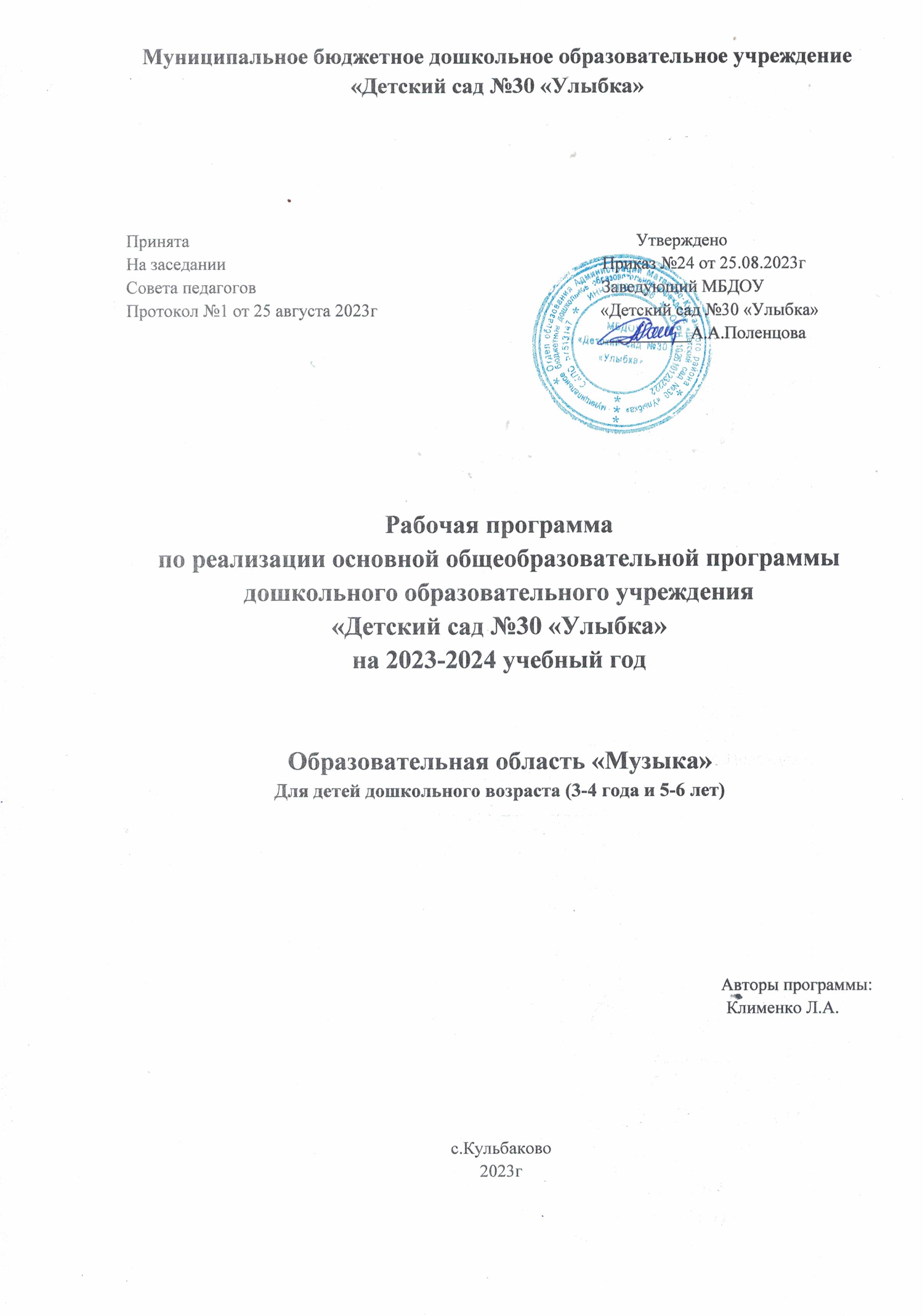 СОДЕРЖАНИЕ:I.Пояснительная записка1.1.Принципы и подходы к формированию Программы.1.2.Основные цели и задачи реализации образовательной области «Музыка»1.3.Связь с другими  образовательными  областями.II.Основная часть.2.1.Группа общеразвивающей направленности для детей 3-4лет- возрастные особенности детей 3-4 лет- содержание работы по музыкальному воспитанию в группе общеразвивающей направленности для детей 3-4 лет     - формы работы по реализации основных задач по видам музыкальной деятельности для детей 3-4 лет     - календарно- перспективный план по образовательной области       « Музыка» .Младшая группа2.2.Группа общеразвивающей направленности для детей от 5-6 лет     - возрастные особенности детей 5-6 лет- содержание работы по музыкальному воспитанию в группе    общеразвивающей направленности для детей 5-6 лет     -формы по реализации основных задач по видам музыкальной деятельности для детей 5-6 лет     - календарно- перспективный план по образовательной области       « Музыка». Старшая группа.2.3.Организация режимных моментов2.4. Совместная досуговая деятельность  музыкального         руководителя с детьми.III. Планируемые результаты освоения детьми программы  3.1.Требования к уровню подготовки воспитанников.  3.2.Контроль за развитием музыкальных способностей детей.  3.3.План работы с педагогическим  коллективом и родителями  по    музыкальному воспитанию  детей.  3.4. Комплекс методического обеспечения музыкального     образовательного процесса. 3.5.Программное обеспечение.1.ПОЯСНИТЕЛЬНАЯ ЗАПИСКА1.1. Принципы и подходы к формированию Программы.В дошкольной педагогике музыка рассматривается как ничем не заменимое средство развития у детей эмоциональной отзывчивости на все доброе и прекрасное, с которыми они встречаются в жизни. Музыкальное воспитание в ДОУ осуществляется на основе по программе «ОТ РОЖДЕНИЯ ДО ШКОЛЫ»  под редакцией Зацепина. М.Б, Жукова. Г.Е. Рабочая программа разработана с учетом  основных принципов, требований к организации и содержанию различных видов музыкальной деятельности в ДОУ, возрастных особенностях детей:принцип развивающего образования, целью которого является развитие ребенка и обеспечивает единство воспитательных, развивающих и обучающих целей и задач:принцип научной обоснованности и практической применимости(содержание работы с дошкольниками должно соответствовать основным положениям возрастной психологии и дошкольной педагогики):единство воспитательных, развивающих и обучающих целей и задач процесса образования детей дошкольного возраста, в процессе реализации которых формируются такие знания, умения и навыки, которые имеют непосредственное отношение к развитию детей дошкольного возраста.принцип интеграции образовательных областей в соответствии с возрастными возможностями и особенностями воспитанников, спецификой и возможностями образовательных областей..решение программных образовательных задач в совместной деятельности взрослого и детей и самостоятельной деятельности детей не только в рамках непосредственно образовательной деятельности, но и при  проведении режимных моментов в соответствии со спецификой дошкольного образования.построение образовательного процесса на адекватных возрасту формах работы с детьми.      Данная рабочая  программа разработана в связи с внедрением ФГОС в образовательный процесс ДОУ  в соответствии со следующими нормативными документами: Федеральный Закон «Об образовании в Российской Федерации» от 29 декабря 2012г. №273-ФЗ;Федеральным государственным образовательным стандартом дошкольного образования (утвержден приказом Министерства образования и науки РФ от 17 октября 2013г №1155); Программа «ОТ РОЖДЕНИЯ ДО ШКОЛЫ»  / Под ред. Зацепина. М.Б, Жукова. Г.Е/. Устав муниципального бюджетного дошкольного образовательного    учреждения «Детский сад №30 «Улыбка».Образовательная программа  является нормативно – управленческим документом, обосновывающим выбор цели, определяющим специфику организации воспитательно-образовательного процесса в ДОУ, содержание образования, формы организации деятельности детей с учетом Федерального государственного образовательного стандарта дошкольного  образования. Учебная программа реализуется посредством основной  общеобразовательной  программы «ОТ РОЖДЕНИЯ ДО ШКОЛЫ»  / Под ред. Зацепина. М.Б, Жукова. Г.Е/.  Программа «ОТ РОЖДЕНИЯ ДО ШКОЛЫ» является инновационным общеобразовательным программным документом для дошкольных учреждений, подготовленным с учетом новейших достижений науки и практики отечественного и зарубежного дошкольного образования. Данная рабочая программа по музыкальному развитию детей составлена на основе обязательного минимума содержания по музыкальному развитию  детей дошкольного возраста с учетом федерального компонента образовательного стандарта и приоритетным  направлением развития  МБДОУ « Детский сад №30 « Улыбка». 1.2. Основные цели и задачи реализации образовательной области «Музыка»В программе сформулированы и конкретизированы цели  и задачи по музыкальному воспитанию для детей младшей и старшей групп.Цель рабочей учебной программы: создание условий для развития музыкально-творческих способностей детей дошкольного возраста средствами музыки, ритмопластики, театрализованной деятельности.  Рабочая учебная программа по музыкальному воспитанию и развитию дошкольников представляет внутренний нормативный документ и является основным для оценки качества музыкального образовательного процесса в детском саду № 30 «Улыбка». Основная идея рабочей программы – гуманизация, приоритет воспитания общечеловеческих ценностей: добра, красоты, истины, самоценности дошкольного детства.  Задачи: - формирование основ музыкальной культуры дошкольников; - формирование ценностных ориентаций средствами музыкального искусства;  - обеспечение эмоционально-психологического благополучия, охраны и укрепления здоровья детей. 	Рабочая программа по музыке, опираясь на вариативную комплексную программу, предполагает проведение музыкальных  занятий 2 раза в неделю в каждой возрастной группе. Исходя из календарного года (с 1 сентября текущего по 31 мая) количество часов, отведенных на музыкальные занятия, будет равняться 72 часам для каждой возрастной группы. Учет и оценка музыкально-творческих способностей будет осуществляться на основе диагностики музыкальных способностей по «ОТ РОЖДЕНИЯ ДО ШКОЛЫ»  / Под ред. Зацепина. М.Б, Жукова. Г.Е/.Результатом реализации учебной рабочей программы                                                          по музыкальному воспитанию и развитию дошкольников следует считать: - сформированность эмоциональной отзывчивости на музыку; -умение передавать выразительные музыкальные образы; -воспринимать и передавать в пении, движении основные средства выразительности музыкальных     произведений; -сформированность двигательных навыков и качеств (координация, ловкость и точность движений, пластичность); -умение передавать игровые образы, используя песенные, танцевальные импровизации; - проявление активности, самостоятельности и творчества в разных видах музыкальной деятельности. Реализация задач по музыкальному воспитанию предполагается через основные формы музыкальной организованной  образовательной деятельности  с учетом учебного плана: ОСНОВНЫЕ  ЦЕЛИ  И  ЗАДАЧИ  РеализациИ     образовательной  области «МУЗЫКА»ЦЕЛЬ: развитие музыкальности детей, способности эмоционально                воспринимать музыку через решение следующих задач:     развитие  музыкально-художественной деятельности;     приобщение к музыкальному искусству;     развитие музыкальности детей; Раздел «СЛУШАНИЕ»-ознакомление с музыкальными произведениями, их запоминание, накопление музыкальных впечатлений; -развитие музыкальных способностей и навыков культурного слушания музыки; -развитие способности различать характер песен, инструментальных   пьес, средств их выразительности; формирование музыкального вкуса; -развитие способности эмоционально воспринимать музыку, Раздел «ПЕНИЕ»-формирование у детей певческих умений и навыков; -обучение детей исполнению песен на занятиях и в быту, с помощью воспитателя и самостоятельно, с сопровождением и без сопровождения инструмента ;-развитие музыкального слуха, т.е. различение интонационно точного и неточного пения, звуков по высоте, длительности, слушание себя при пении и исправление своих ошибок ;-развитие певческого голоса, укрепление и расширение его диапазона. Раздел «МУЗЫКАЛЬНО-РИТМИЧЕСКИЕ ДВИЖЕНИЯ»-развитие музыкального восприятия, музыкально-ритмического чувства и в связи с этим ритмичности движений -обучение детей согласованию движений с характером музыкального произведения, наиболее яркими средствами музыкальной выразительности, развитие пространственных и временных ориентировок -обучение детей музыкально-ритмическим умениям и навыкам через игры, пляски и упражнения -развитие художественно-творческих способностей Раздел «ИГРА НА ДЕТСКИХ МУЗЫКАЛЬНЫХ ИНСТРУМЕНТАХ»- совершенствование эстетического восприятия и чувства ребенка, - становление и развитие волевых качеств: выдержка, настойчивость, целеустремленность, усидчивость. - развитие сосредоточенности, памяти, фантазии, творческих способностей, музыкального вкуса. - знакомство с детскими музыкальными инструментами и обучение детей игре на них. - развитие координации музыкального мышления и двигательных функций организма. Раздел «ТВОРЧЕСТВО»: песенное, музыкально-игровое, танцевальное. Импровизация на детских музыкальных инструментах -развивать способность творческого воображения при восприятии                 музыки -способствовать активизации фантазии ребенка, стремлению к достижению самостоятельно поставленной задачи, к поискам форм для воплощения своего замысла -развивать способность к песенному, музыкально-игровому, танцевальному творчеству, к импровизации на инструментах Музыкальные занятия состоят из трех частей:1.  Вводная часть.Музыкально-ритмические упражнения. Цель- настроить ребенка на занятие и развивать навыки основных и танцевальных движений, которые будут использованы в плясках, танцах, хороводах. 2.  Основная часть. Слушание музыки. Цель - приучать ребенка вслушиваться в звучание мелодии и аккомпанемента, создающих художественно-музыкальный образ, эмоционально на них реагировать. Подпевание и пение. Цель- развивать вокальные задатки ребенка, учить чисто интонировать мелодию, петь без напряжения в голосе, а также начинать и заканчивать пение вместе с воспитателем. В основную часть занятий включаются и музыкально-дидактические игры, направленные на знакомство с детскими музыкальными инструментами, развитие памяти и воображения, музыкально-сенсорных способностей. 3. Заключительная часть.Игра или пляска. 1.3. Связь с другими образовательными областями2.ОСНОВНАЯ ЧАСТЬ.  2.1.группа общеразвивающей направленности для детей от 3 до 4 летВозрастные особенности детей от 3 до 4 летТри года — это возраст, который можно рассматривать как определенный рубеж развития ребенка с момента его рождения. Кризис трех лет завершает период «слияния» с матерью, малыш все больше начинает осознавать собственную «отдельность». Основные потребности в этом возрасте — потребность в общении, уважении и признании. Основной и самый важный для ребенка вид деятельности — игра.В этом возрасте у  ребенка:
•    Происходит формирование «противо-воли», что выражается в желании делать все по-своему. Она совершенно необходима ребенку для благополучного отделения. Ему предстоит осознать себя как самостоятельного человека. Ребенок, отделяясь от взрослых, пытается установить с ними новые, более глубокие отношения.
•    Проявления осознания себя как отдельного человека будут выражаться в его потребности отвергать почти все, что предлагают родители, и делать что-то самому, даже если ему этого не очень хочется или пока не по силам. Ребенок дает негативную реакцию не на само действие, которое он отказывается выполнять, а на требование или просьбу взрослого. При этом ребенок может слушаться одного родителя и во всем противоречить другому.
•    Появляется возможность действовать не под влиянием любого случайно возникшего желания, а поступать исходя из других, более сложных и стабильных мотивов. Это является важным завоеванием в его развитии и следующим шагом в обретении самостоятельности.
•    Возникает насущная потребность общаться не столько с матерью и членами семьи, но и со сверстниками. Ребенок осваивает правила взаимодействия через обратные реакции как взрослых, так и детей на его поступки.
•    Игра становится все более коллективной. Игра с предметами может иметь уже какое-то сюжетное наполнение, она все более становится образно-ролевой. В ней ребенок воображает себя кем угодно и чем угодно и соответственно действует. Но в этом возрасте ребенку достаточно поиграть 10—15 минут, потом ему хочется переключиться на что-то другое.
•    Дети в игре со сверстниками учатся чувствовать и защищать свои личностные границы и воспринимать их наличие у других людей. Ребенок вынужден учиться учитывать желания и чувства партнеров по игре, иначе рискует остаться в одиночестве и скучать.
•    Появляется много новых слов. Ребенок активно осваивает речь, придумывая несуществующие слова, придавая уже известным словам свой особенный личностный смысл.Содержание работы по музыкальному воспитанию в группеобщеразвивающей направленности для детей от 3 до 4 леТ Цель музыкального воспитания: воспитывать эмоциональную отзывчивость на музыку; познакомить с тремя музыкальными жанрами: песней, танцем, маршем; способствовать развитию музыкальной памяти, формировать умение узнавать знакомые песни, пьесы; чувствовать характер музыки (веселый, бодрый, спокойный), эмоционально на нее реагировать (см.: Зацепила М. Б. Музыкальное воспитание в детском саду. Программа и методические рекомендации. М.: Мозаика-Синтез, 2008).        Слушание	 Учить детей слушать музыкальное произведение до конца, понимать характер музыки, узнавать и определять, сколько частей в произведении (одночастная или двухчастная форма); рассказывать, о чем поется в песне. Развивать способность различать звуки по высоте в пределах октавы -септимы, замечать изменение в силе звучания мелодии (громко, тихо). Совершенствовать умение различать звучание музыкальных игрушек, детских музыкальных инструментов (музыкальный молоточек, шарманка, погремушка, барабан, бубен, металлофон и др.). Пение	  Способствовать развитию певческих навыков: петь без напряжения в диапазоне ре (ми) - ля (си); в одном темпе со всеми, чисто и ясно произносить слова, передавать характер песни (весело, протяжно, ласково). Песенное творчество	 Учить допевать мелодии колыбельных песен на слог «баю-баю» и веселых мелодий на слог «ля-ля». Формировать навыки сочинительства веселых и грустных мелодий по образцу. Музыкально-ритмические движения	 Учить двигаться соответственно двухчастной форме музыки и силе ее звучания (громко, тихо); реагировать на начало звучания музыки и ее окончание (самостоятельно начинать и заканчивать движение). Совершенствовать навыки основных движений (ходьба и бег). Учить маршировать вместе со всеми и индивидуально, бегать легко, в умеренном и быстром темпе под музыку. Улучшать качество исполнения танцевальных движений: притоптывать попеременно двумя ногами и одной ногой. Развивать умение кружиться в парах, выполнять прямой галоп, двигаться под музыку ритмично и согласно темпу и характеру музыкального произведения (с предметами, игрушками, без них). 	  Способствовать развитию навыков выразительной и эмоциональной передачи игровых и сказочных образов: идет медведь, крадется кошка, бегают мышата, скачет зайка, ходит петушок, клюют зернышки цыплята, летают птички, едут машины, летят самолеты, идет коза рогатая и др. Формировать навыки ориентировки в пространстве.  Развитие танцевально-игрового творчества. Стимулировать самостоятельное выполнение танцевальных движений под плясовые мелодии. Активизировать выполнение движений, передающих характер изображаемых животных.  Игра на детских музыкальных инструментах.      Знакомить детей с некоторыми детскими музыкальными инструментами: дудочкой, металлофоном, колокольчиком, бубном, погремушкой, барабаном, а также их звучанием; способствовать приобретению элементарных навыков подогревания на детских ударных музыкальных инструментах. На занятиях используются коллективные и индивидуальные методы обучения, осуществляется индивидуально-дифференцированный подход с учетом возможностей и особенностей каждого ребенка. Занятия проводятся 2 раза в неделю по 15 минут, в соответствиями с требованиями СанПина. Программа рассчитана на 64 занятия в год + развлечения и праздники. 64 занятия по 15 минут = 16 часов. Раз в месяц проводится развлечение (8 занятий) Тематические и календарные праздники и утренники (6 мероприятий) К концу года дети могут:•Слушать музыкальное произведение до конца, узнавать знакомые песни, различать звуки по высоте (в пределах октавы). •    Замечать изменения в звучании (тихо - громко). •    Петь, не отставая и не опережая друг друга. •    Выполнять танцевальные движения: кружиться в парах, притоптывать попеременно ногами, двигаться под музыку с предметами (флажки, листочки, платочки и т. п.). •    Различать и называть детские музыкальные инструменты (металлофон, барабан и др.) ФОРМЫ РАБОТЫ ПО РЕАЛИЗАЦИИ ОСНОВНЫХ ЗАДАЧ ПО    ВИДАМ МУЗЫКАЛЬНОЙ ДЕЯТЕЛЬНОСТИСЛУШАНИЕПЕНИЕРаздел «МУЗЫКАЛЬНО-РИТМИЧЕСКИЕ ДВИЖЕНИЯ»Раздел «ИГРА НА ДЕТСКИХ МУЗЫКАЛЬНЫХ ИНСТРУМЕНТАХ»Раздел «ТВОРЧЕСТВО                                                                                         (песенное, музыкально-игровое, танцевальное. Импровизация на детских музыкальных инструментах)»Календарно-перспективный план по образовательной области « Музыка»2.2.группа общеразвивающей направленности для детей                              от 5-7 летВОЗРАСТНЫЕ ОСОБЕННОСТИ ДЕТЕЙ ОТ 5 ДО 7  ЛЕТДети шестого года жизни уже могут распределять роли до начала игры н строить свое поведение, придерживаясь  роли. Игровое взаимодействие сопровождается речью, соответствующей и по содержанию, и интонационно взятой роли. Речь, сопровождающая реальные отношения детей, отличается от ролевой речи. Дети начинают осваивать социальные отношения и понимать подчиненность позиций в различных видах деятельности взрослых, одни роли становятся для них более привлекательными, чем другие. При распределении ролей могут возникать конфликты, связанные субординацией  ролевого поведения. Наблюдается организация игрового пространства, в котором выделяются смысловой «центр» и «периферия». В игре «Больница» таким центром оказывается кабинет врача, в игре Парикмахерская» — зал стрижки, а зал ожидания выступает в качестве периферии игрового пространства.) Действия детей в играх становятся разнообразными. Развивается изобразительная деятельность детей. Это  возраст наиболее  активного рисования. В течение года дети способны создать до двух тысяч рисунков. Рисунки могут быть самыми разными по содержанию: это и жизненные впечатления детей, и воображаемые ситуации, и иллюстрации к фильмам и книгам. Обычно рисунки представляют собой схематические изображения различных объектов, но могут отличаться оригинальностью композиционного решения, передавать статичные и динамичные отношения. Рисунки приобретают сюжетный характер; достаточно часто встречаются многократно повторяющиеся сюжеты с небольшими или, напротив, существенными изменениями. Изображение человека становится более детализированным и пропорциональным. По рисунку можно судить о половой принадлежности и эмоциональном состоянии изображенного человека. Продолжает совершенствоваться восприятие цвета, формы и величины, строения предметов; систематизируются представления детей. Они называют не только основные цвета и их оттенки, но и промежуточные цветовые оттенки; форму прямоугольников, овалов, треугольников. Воспринимают величину объектов, легко выстраивают в ряд — по возрастанию или убыванию — до 10 различных предметов. Однако дети могут испытывать трудности при анализе пространственного положения объектов, если сталкиваются с несоответствие формы и их пространственного расположения. Это свидетельствует о том, что в различных ситуациях восприятие представляет для дошкольников известные сложности, особенно если они  должны  одновременно  учитывать несколько различных и при этом противоположных признаков. В старшем дошкольном возрасте продолжает развиваться образное мышление. Дети  группируют объекты по признакам, которые могут изменяться, однако начинают формироваться операции логического сложения и умножения классов. Как показали исследования отечественных психологов,  дети  старшего  дошкольного возраста способны рассуждать и давать адекватные причинные объяснения, если анализируемые отношения не выходят за пределы их наглядного опыта. Развитие воображения в этом возрасте позволяет детям сочинять достаточно оригинальные и последовательно разворачивающиеся истории. Воображение будет активно развиваться лишь при условии проведения специальной работы по его активизации. Продолжают развиваться устойчивость, распределение,  переключаемость  внимания. Наблюдается переход от непроизвольного к произвольному вниманию. Продолжает совершенствоваться речь, в том числе ее звуковая сторона. Дети могут правильно воспроизводить шипящие, свистящие и сонорные звуки. Развиваются фонематический слух, интонационная выразительность речи при чтении стихов в сюжетно ролевой игре и в повседневной жизни. Восприятие в этом возрасте характеризуется анализом  сложных  форм  объектов; развитие мышления сопровождается освоением мыслительных средств (схематизированные представления, комплексные представления, представления о цикличности изменений); развиваются умение обобщать, причинное мышление, воображение, произвольное внимание, речь, образ Я.  Непосредственно-образовательная деятельность являются основной формой обучения. Задания, которые дают детям старшей группы, требуют сосредоточенности и осознанности действий, хотя до какой-то степени сохраняется игровой и развлекательный характер обучения. НОД проводятся два раза в неделю по 25 минут, их построение основывается на общих задачах музыкального воспитания, которые изложены в Программе. Содержание работы по музыкальному воспитанию в группеобщеразвивающей направленности для детей                              от 5-7 летМузыкальное развитие детей осуществляется в непосредственно образовательной деятельности , и в повседневной жизни. Музыкальная непосредственно-образовательная деятельность состоят из трех частей.1. Вводная часть. Музыкально-ритмические упражнения. Цель - настроить ребенка на занятие и развивать навыки основных и танцевальных движений, которые будут использованы в плясках, танцах, хороводах.  2. Основная часть. Слушание музыки. Цель - приучать ребенка вслушиваться в звучание мелодии и аккомпанемента, создающих художественно-музыкальный образ, и эмоционально на них реагировать. Подпевание и пение. Цель - развивать вокальные задатки ребенка, учить чисто интонировать мелодию, петь без напряжения в голосе, а также начинать и заканчивать пение вместе с воспитателем. В основную часть в нод включаются и музыкально-дидактические игры, направленные на знакомство с детскими музыкальными инструментами, развитие памяти и воображения, музыкально-сенсорных способностей. 3. Заключительная часть. Игра или пляска. Цель - доставить эмоциональное наслаждение ребенку, вызвать чувство радости от совершаемых действий, интерес к музыкальным занятиям и желание приходить на них. На занятиях, которые проводятся два раза в неделю по 25 минут, используются коллективные и индивидуальные методы обучения, осуществляется индивидуально-дифференцированный подход с учетом возможностей и особенностей каждого ребенка. К концу года дети могут• Различать жанры музыкальных произведений (марш, танец, песня); звучание музыкальных инструментов (фортепиано, скрипка). •   Различать высокие и низкие звуки (в пределах квинты). •  Петь без напряжения, плавно, легким звуком; отчетливо произносить слова, своевременно начинать и заканчивать песню; петь в сопровождении музыкального инструмента. •   Ритмично двигаться в соответствии с характером и динамикой музыки. •   Выполнять танцевальные движения: поочередное выбрасывание ног вперед в прыжке, полуприседание с выставлением ноги на пятку, шаг на всей ступне на месте, с продвижением вперед и в кружении. •  Самостоятельно инсценировать содержание песен, хороводов; действовать, не подражая друг другу. •    Играть мелодии на металлофоне по одному и небольшими группами. ФОРМЫ РАБОТЫ ПО РЕАЛИЗАЦИИ ОСНОВНЫХ ЗАДАЧ ПО ВИДАМ МУЗЫКАЛЬНОЙ ДЕЯТЕЛЬНОСТИРаздел «СЛУШАНИЕ»Раздел «ПЕНИЕ»Раздел «МУЗЫКАЛЬНО-РИТМИЧЕСКИЕ ДВИЖЕНИЯ»Раздел «ИГРА НА ДЕТСКИХ МУЗЫКАЛЬНЫХ ИНСТРУМЕНТАХ»Раздел «ТВОРЧЕСТВО»: песенное, музыкально-игровое, танцевальное. Импровизация на детских музыкальных инструментахКалендарно-перспективный план по образовательной области« Музыка»2.3.ОРГАНИЗАЦИЯ РЕЖИМНЫХ МОМЕНТОВ2.4.Совместная досуговая деятельность музыкального руководителя с детьми         3.Планируемые результаты освоения детьми программы 3.1. Требования к уровню подготовки воспитанников3.2.Контроль за развитием музыкальных способностейМузыкальность – комплекс способностей, развиваемых на основе врожденных задатков в музыкальной деятельности, необходимых для успешного ее осуществления. Критерии диагностики:Цель: изучить особенности проявления у детей музыкальных способностей и начала музыкальной культуры в процессе проведения групповой и индивидуальной диагностики в  одной из возрастных групп детского сада. Форма проведения: Групповая и индивидуальная Оценка уровня развития (по трехбалльной системе: 3 балла – высокий уровень (ребенок самостоятельно справляется с заданием); 2 балла – средний уровень (справляется с заданием при поддержке взрослого); 1 балл – низкий уровень ( ребенок не справляется с заданием).  Для индивидуального обследования необходимо заранее подобрать музыкальные произведения и разработать   задания для детей.    При проведении диагностики в условиях музыкальных занятий рекомендуется руководствоваться следующими критериями: 3.3.План работы с педагогическим коллективом и родителями по музыкальному воспитанию детей.Взаимодействие с родителями1 квартал     СЕНТЯБРЬПосещение родительского собрания. Доклад « Комплексный подход к музыкальному  воспитанию в детском саду»Консультации на доску родителей « Колыбельная песня для ребенка»Беседа: « Форма одежды, обувь на занятиях и праздниках»  ОКТЯБРЬПодборка на стенде для родителей стихов,  текста песен « Повторите с детьми праздничный материал»Индивидуальные беседы с родителями  о культуре поведения детей и родителей на праздникахОрганизация выставки « Своими руками осенние букеты»Совместное украшение зала к Празднику Осени.НОЯБРЬРекомендации  на доску для  родителей на тему « Влияние музыки  на психику ребенка»Организация фотовыставки « Поем и пляшем на празднике нашем»Анкетирование: « Музыка в жизни Вашего ребенка»ДЕКАБРЬСтенд « Музыка и дети»:  Поучите   с детьми ( слова песен)Выставка «Лучшая новогодняя игрушка»Индивидуальная работа: а)пошив карнавальных костюмов.;                                           б) запись новогоднего   праздника на видео.                          ЯНВАРЬКонсультация: «Организация домашней фонотеки»Практическая работа: привлечение родителей к поделке музыкально –дидактического материала в музыкальный уголок. ФЕВРАЛЬРекомендации: « Как воспитать маленького патриота»Совместная деятельность: выпечка  изделий к празднику «Русская зима»Стенд: « Повторите с детьми» ( праздничный материал), « Взаимодействие музыкального  руководителя и родителя».Участие родителей   в празднике « День Защитника Отечества».Индивидуальные консультации: по изготовлению костюмов и атрибутов к 8 Марта.  МАРТИндивидуальная работа: приобщение родителей к оформлению зала к празднику; разучивание танцев с мамами к празднику 8 Марта.Открытое мероприятие: Праздник 8 Марта с участием родителей;Почта: отзывы родителей о празднике.Стенд:  статья « Театрализованная  деятельность в детском саду» АПРЕЛЬВыставка: « Весна и музыка»;Консультации: « Детский праздник в семье: рецепты хорошего настроения»Анкетирование: результаты музыкального воспитания детей.Почта: концерт по заявкам.     МАЙРекомендации: « Продолжение музыкальной деятельности вне детского сада».Стенд: диагностика  музыкального развития на конец года.Совместная работа: возложение цветов 9 Мая  на  памятниках  погибших воинов.                                                               Совместное заседание родительского комитета и  сотрудников детского сада по вопросу проведения праздника « Выпуск в школу».                                    Поощрения  : - благодарственные письма;                        - подарки детям.                                                 3.4.Комплекс методического обеспечения музыкального образовательного процесса  3.5. Программное обеспечение:Форма музыкальной деятельности2 мл.группа2 мл.группа2 мл.группаСтаршая группаСтаршая группаСтаршая группаПродол-житель-ностьколичествоколичествоПродол-житель-ностьколичество количество Продол-житель-ностьв неделюв годПродол-житель-ностьв неделюВ годОрганизованная образовательная деятельность эстетической направленности15 мин26425264Праздники и развлечения:ДосугиУтренники15-2015-201раз в месяц 8625-3025-301раз в месяц8 6 «Физическая культура»развитие физических качеств для музыкально-ритмической деятельности, использование музыкальных произведений в качестве музыкального сопровождения различных видов детской деятельности и двигательной активности «Здоровье»сохранение и укрепление физического и психического здоровья детей, формирование представлений о здоровом образе жизни, релаксация. «Коммуникация»развитие свободного общения со взрослыми и детьми в области музыки; развитие всех компонентов устной речи в театрализованной деятельности; практическое овладение воспитанниками нормами речи. «Познание»расширение кругозора детей в области о музыки; сенсорное развитие, формирование целостной картины мира в сфере музыкального искусства, творчества «Социализация»формирование представлений о музыкальной культуре и музыкальном искусстве; развитие игровой деятельности; формирование гендерной, семейной, гражданской принадлежности, патриотических чувств, чувства принадлежности к мировому сообществу «Художественное творчество»развитие детского творчества, приобщение к различным видам искусства, использование художественных произведений для обогащения содержания области «Музыка», закрепления результатов восприятия музыки. Формирование интереса к эстетической стороне окружающей действительности; развитие детского творчества. «Чтение художественной литературы»использование музыкальных произведений с целью усиления эмоционального восприятия художественных произведений «Безопасность»формирование основ безопасности собственной жизнедеятельности в различных видах музыкальной деятельности  Формы работы Формы работы Формы работы Формы работыРежимные моменты Совместная деятельность педагога с детьми Самостоятельная деятельность детей Совместная деятельность с семьей Формы организации детейФормы организации детейФормы организации детейФормы организации детейИндивидуальные Подгрупповые Групповые Подгрупповые Индивидуальные Индивидуальные Подгрупповые Групповые Подгрупповые Индивидуальные          Использование музыки: -на утренней гимнастике и физкультурных занятиях; - на музыкальных занятиях; - во время умывания - на других занятиях (ознакомление с окружающим миром, развитие речи, изобразительная деятельность) - во время  прогулки (в теплое время) - в сюжетно-ролевых играх - перед дневным сном - при пробуждении - на праздниках и развлечениях          Занятия          Праздники, развлечения          Музыка в повседневной жизни: -Другие занятия -Театрализованная деятельность -Слушание музыкальных сказок, -Просмотр мультфильмов, фрагментов детских музыкальных фильмов - рассматривание картинок, иллюстраций в детских книгах, репродукций, предметов окружающей действительности;          Создание условий для самостоятельной музыкальной деятельности в группе: подбор музыкальных инструментов (озвученных и не озвученных), музыкальных игрушек, театральных кукол, атрибутов для ряженья,          Экспериментирование со звуками, используя музыкальные игрушки и шумовые инструменты          Игры в «праздники», «концерт»          Консультации для родителей          Родительские собрания          Индивидуальные беседы          Совместные праздники, развлечения в ДОУ (включение родителей в праздники и подготовку к ним)          Оказание помощи родителям по созданию предметно-музыкальной среды в семье          Прослушивание аудиозаписей с просмотром соответствующих картинок, иллюстраций Формы работыФормы работыФормы работыФормы работыФормы работыРежимные моменты Совместная деятельность педагога с детьми Совместная деятельность педагога с детьми Самостоятельная деятельность детей Совместная деятельность с семьей Формы организации детейФормы организации детейФормы организации детейФормы организации детейФормы организации детейИндивидуальные Подгрупповые Индивидуальные Подгрупповые Групповые Подгрупповые Индивидуальные Индивидуальные Подгрупповые Групповые Подгрупповые Индивидуальные          Использование пения: - на музыкальных занятиях; - во время умывания - на других занятиях - во время  прогулки (в теплое время) - в сюжетно-ролевых играх -в театрализованной деятельности - на праздниках и развлечениях          Использование пения: - на музыкальных занятиях; - во время умывания - на других занятиях - во время  прогулки (в теплое время) - в сюжетно-ролевых играх -в театрализованной деятельности - на праздниках и развлечениях          Занятия          Праздники, развлечения          Музыка в повседневной жизни: -Театрализованная деятельность -пение знакомых песен во время игр, прогулок в теплую погоду - Подпевание и пение знакомых песенок, полёвок при рассматривании картинок, иллюстраций в детских книгах, репродукций, предметов окружающей действительности          Создание условий для самостоятельной музыкальной деятельности в группе: подбор музыкальных инструментов (озвученных и не озвученных), музыкальных игрушек, макетов инструментов, театральных кукол, атрибутов для ряженья, элементов костюмов различных персонажей.          Создание предметной среды, способствующей проявлению у детей: -песенного творчества (сочинение грустных и веселых мелодий),          Музыкально-дидактические игры          Совместные праздники, развлечения в ДОУ (включение родителей в праздники и подготовку к ним)          Создание наглядно-педагогической пропаганды для родителей (стенды, папки или ширмы-передвижки)          Оказание помощи родителям по созданию предметно-музыкальной среды в семье          Совместное подпевание и пение знакомых песенок, попевок при рассматривании картинок, иллюстраций в детских книгах, репродукций, предметов окружающей действительности Формы работыФормы работыФормы работыФормы работыРежимные моменты Совместная деятельность педагога с детьми Самостоятельная деятельность детей Совместная деятельность с семьей Формы организации детейФормы организации детейФормы организации детейФормы организации детейИндивидуальные Подгрупповые Групповые Подгрупповые Индивидуальные Индивидуальные Подгрупповые Групповые Подгрупповые Индивидуальные          Использование музыкально-ритмических движений: -на утренней гимнастике и физкультурных занятиях; - на музыкальных занятиях; - на других занятиях - во время  прогулки - в сюжетно-ролевых играх - на праздниках и развлечениях          Занятия          Праздники, развлечения          Музыка в повседневной жизни: -Театрализованная деятельность -Игры, хороводы - Празднование дней рождения          Создание условий для самостоятельной музыкальной деятельности в группе: подбор музыкальных инструментов, музыкальных игрушек, макетов инструментов, хорошо иллюстрированных «нотных тетрадей по песенному репертуару», атрибутов для театрализации, элементов костюмов различных персонажей, атрибутов для самостоятельного танцевального творчества (ленточки, платочки, косыночки и т.д.).          Создание для детей игровых творческих ситуаций (сюжетно-ролевая игра), способствующих активизации выполнения движений, передающих характер изображаемых животных.          Стимулирование самостоятельного выполнения танцевальных движений под плясовые мелодии          Совместные праздники, развлечения в ДОУ (включение родителей в праздники и подготовку к ним)          Создание наглядно-педагогической пропаганды для родителей (стенды, папки или ширмы-передвижки)          Оказание помощи родителям по созданию предметно-музыкальной среды в семье Формы работыФормы работыФормы работыФормы работыРежимные моменты Совместная деятельность педагога с детьми Самостоятельная деятельность детей Совместная деятельность с семьей Формы организации детейФормы организации детейФормы организации детейФормы организации детейИндивидуальные Подгрупповые Групповые Подгрупповые Индивидуальные Индивидуальные Подгрупповые Групповые Подгрупповые Индивидуальные - на музыкальных занятиях; - на других занятиях - во время  прогулки - в сюжетно-ролевых играх - на праздниках и развлечениях          Занятия          Праздники, развлечения          Музыка в повседневной жизни: -Театрализованная деятельность -Игры с элементами  аккомпанемента - Празднование дней рождения          Создание условий для самостоятельной музыкальной деятельности в группе: подбор музыкальных инструментов, музыкальных игрушек, макетов инструментов, театральных кукол, атрибутов для ряженья, элементов костюмов различных персонажей.          Игра на шумовых музыкальных инструментах; экспериментирование со звуками,          Музыкально-дидактические игры          Совместные праздники, развлечения в ДОУ (включение родителей в праздники и подготовку к ним)          Создание наглядно-педагогической пропаганды для родителей (стенды, папки или ширмы-передвижки)          Оказание помощи родителям по созданию предметно-музыкальной среды в семье          Совместный ансамбль, оркестр Формы работыФормы работыФормы работыФормы работыРежимные моменты Совместная деятельность педагога с детьми Самостоятельная деятельность детей Совместная деятельность с семьей Формы организации детейФормы организации детейФормы организации детейФормы организации детейИндивидуальные Подгрупповые Групповые Подгрупповые Индивидуальные Индивидуальные Подгрупповые Групповые Подгрупповые Индивидуальные - на музыкальных занятиях; - на других занятиях - во время  прогулки - в сюжетно-ролевых играх - на праздниках и развлечениях          Занятия          Праздники, развлечения          В повседневной жизни: -Театрализованная деятельность -Игры - Празднование дней рождения          Создание условий для самостоятельной музыкальной деятельности в группе: подбор музыкальных инструментов (озвученных и не озвученных), музыкальных игрушек, театральных кукол, атрибутов для ряженья,          Экспериментирование со звуками, используя музыкальные игрушки и шумовые инструменты          Игры в «праздники», «концерт»          Создание предметной среды, способствующей проявлению у детей песенного, игрового творчества, музицирования         Музыкально-дидактические игры          Совместные праздники, развлечения в ДОУ (включение родителей в праздники и подготовку к ним)          Создание наглядно-педагогической пропаганды для родителей (стенды, папки или ширмы-передвижки)          Оказание помощи родителям по созданию предметно-музыкальной среды в семье          Посещения детских музыкальных театров Младшая группаСовместная деятельность взрослых и детей с учетом интеграции образовательных областейМладшая группаСовместная деятельность взрослых и детей с учетом интеграции образовательных областейМладшая группаСовместная деятельность взрослых и детей с учетом интеграции образовательных областейМладшая группаСовместная деятельность взрослых и детей с учетом интеграции образовательных областейМладшая группаСовместная деятельность взрослых и детей с учетом интеграции образовательных областейМладшая группаСовместная деятельность взрослых и детей с учетом интеграции образовательных областейМладшая группаСовместная деятельность взрослых и детей с учетом интеграции образовательных областейМладшая группаСовместная деятельность взрослых и детей с учетом интеграции образовательных областейМладшая группаСовместная деятельность взрослых и детей с учетом интеграции образовательных областейНепосредственная образовательная деятельность (НОД)Непосредственная образовательная деятельность (НОД)Непосредственная образовательная деятельность (НОД)Непосредственная образовательная деятельность (НОД)Непосредственная образовательная деятельность (НОД)Непосредственная образовательная деятельность (НОД)Непосредственная образовательная деятельность (НОД)Непосредственная образовательная деятельность (НОД)Непосредственная образовательная деятельность (НОД)Период :СентябрьПериод :СентябрьПериод :СентябрьПериод :СентябрьПериод :СентябрьПериод :СентябрьПериод :СентябрьПериод :СентябрьПериод :СентябрьНОД-№ 1ДатаТема: «Давайте знакомиться»( игровая, коммуникативная,  музыкально-художественная)Программные задачи:Развивать умение двигаться  с началом  музыки и останавливаться с ее окончанием.Создавать благоприятные условия для дальнейшего  общения с детьми;Воспитывать чувство уважения к старшим;Показывать и обыгрывать  действия с Петрушкой: приветствие, диалог, пляска, прощание.СодержаниеСлушание : песня «Топ-топ-топ» Е.Арсенина.упражнение « Бодрые ножки» (музыка  песни «Топ-топ-топ»)Знакомство с Петрушкой под песню « Петрушка» А.АрсенинаПение: « Есть у солнышка дружок» Е.Тиличеева.Танец « Мишка с куклой»СодержаниеСлушание : песня «Топ-топ-топ» Е.Арсенина.упражнение « Бодрые ножки» (музыка  песни «Топ-топ-топ»)Знакомство с Петрушкой под песню « Петрушка» А.АрсенинаПение: « Есть у солнышка дружок» Е.Тиличеева.Танец « Мишка с куклой»СодержаниеСлушание : песня «Топ-топ-топ» Е.Арсенина.упражнение « Бодрые ножки» (музыка  песни «Топ-топ-топ»)Знакомство с Петрушкой под песню « Петрушка» А.АрсенинаПение: « Есть у солнышка дружок» Е.Тиличеева.Танец « Мишка с куклой»СодержаниеСлушание : песня «Топ-топ-топ» Е.Арсенина.упражнение « Бодрые ножки» (музыка  песни «Топ-топ-топ»)Знакомство с Петрушкой под песню « Петрушка» А.АрсенинаПение: « Есть у солнышка дружок» Е.Тиличеева.Танец « Мишка с куклой»СодержаниеСлушание : песня «Топ-топ-топ» Е.Арсенина.упражнение « Бодрые ножки» (музыка  песни «Топ-топ-топ»)Знакомство с Петрушкой под песню « Петрушка» А.АрсенинаПение: « Есть у солнышка дружок» Е.Тиличеева.Танец « Мишка с куклой»СодержаниеСлушание : песня «Топ-топ-топ» Е.Арсенина.упражнение « Бодрые ножки» (музыка  песни «Топ-топ-топ»)Знакомство с Петрушкой под песню « Петрушка» А.АрсенинаПение: « Есть у солнышка дружок» Е.Тиличеева.Танец « Мишка с куклой»ОборудованиеИгрушка- ПетрушкаОборудованиеИгрушка- ПетрушкаПериод :СентябрьПериод :СентябрьПериод :СентябрьПериод :СентябрьПериод :СентябрьПериод :СентябрьПериод :СентябрьПериод :СентябрьПериод :СентябрьНОД-№ 2ДатаТема: «Продолжаем  знакомиться»( игровая, музыкально-художественная коммуникативная.  )Программные задачи:Продолжать закреплять умение двигаться в паре прогулочным шагом под музыку спокойного, размеренного  характера;Уметь отвечать на вопрос взрослого под музыку;Переходить с шага на легкий бег;Познакомить со звучанием музыкального инструмента- барабана;Познакомить с новой песней.Разучивать слова и мелодию песни « Барабан»;Учить детей ориентироваться в пространстве в подвижной игре.СодержаниеУпражнение « Бодрые ножки» ( под песню « Топ-топ-топ» А.Арсениной)Просмотр иллюстраций с изображением барабана.Слушание: песня « Барабан»Пение: «Барабан», « Есть у солнышка дружок»Игра: « Ловишки»СодержаниеУпражнение « Бодрые ножки» ( под песню « Топ-топ-топ» А.Арсениной)Просмотр иллюстраций с изображением барабана.Слушание: песня « Барабан»Пение: «Барабан», « Есть у солнышка дружок»Игра: « Ловишки»СодержаниеУпражнение « Бодрые ножки» ( под песню « Топ-топ-топ» А.Арсениной)Просмотр иллюстраций с изображением барабана.Слушание: песня « Барабан»Пение: «Барабан», « Есть у солнышка дружок»Игра: « Ловишки»СодержаниеУпражнение « Бодрые ножки» ( под песню « Топ-топ-топ» А.Арсениной)Просмотр иллюстраций с изображением барабана.Слушание: песня « Барабан»Пение: «Барабан», « Есть у солнышка дружок»Игра: « Ловишки»СодержаниеУпражнение « Бодрые ножки» ( под песню « Топ-топ-топ» А.Арсениной)Просмотр иллюстраций с изображением барабана.Слушание: песня « Барабан»Пение: «Барабан», « Есть у солнышка дружок»Игра: « Ловишки»СодержаниеУпражнение « Бодрые ножки» ( под песню « Топ-топ-топ» А.Арсениной)Просмотр иллюстраций с изображением барабана.Слушание: песня « Барабан»Пение: «Барабан», « Есть у солнышка дружок»Игра: « Ловишки»ОборудованиеИгрушки- Петрушка, барабан;Иллюстрация барабанаОборудованиеИгрушки- Петрушка, барабан;Иллюстрация барабанаПериод :СентябрьПериод :СентябрьПериод :СентябрьПериод :СентябрьПериод :СентябрьПериод :СентябрьПериод :СентябрьПериод :СентябрьПериод :СентябрьНОД-№ 3ДатаТема: «Барабанит  барабан »( игровая, музыкально-художественная коммуникативная.  )Программные задачи: Совершенствовать выполнение  движений под музыку песни « Топ, топ, топ…»Учить самостоятельно начинать и заканчивать упражнение  « Бодрые ножки»;Узнавать по звучанию барабан, различать звуки погремушки, дудочки;Подпевать взрослому, запоминать слова и мелодию песни.Формировать умение извлекать  из барабана звуки.НОД-№ 3ДатаТема: «Барабанит  барабан »( игровая, музыкально-художественная коммуникативная.  )Программные задачи: Совершенствовать выполнение  движений под музыку песни « Топ, топ, топ…»Учить самостоятельно начинать и заканчивать упражнение  « Бодрые ножки»;Узнавать по звучанию барабан, различать звуки погремушки, дудочки;Подпевать взрослому, запоминать слова и мелодию песни.Формировать умение извлекать  из барабана звуки.СодержаниеУпражнение « Бодрые ножки» ( песня « Топ, топ, топ…» А.Арсениной)Слушание : венгерская народная песня « Петрушка»;Пение: песня «Барабан»;Игра на барабане.Музыкально –дидактическая игра « Угадай свой инструмент»Подвижная игра «Прятки».СодержаниеУпражнение « Бодрые ножки» ( песня « Топ, топ, топ…» А.Арсениной)Слушание : венгерская народная песня « Петрушка»;Пение: песня «Барабан»;Игра на барабане.Музыкально –дидактическая игра « Угадай свой инструмент»Подвижная игра «Прятки».СодержаниеУпражнение « Бодрые ножки» ( песня « Топ, топ, топ…» А.Арсениной)Слушание : венгерская народная песня « Петрушка»;Пение: песня «Барабан»;Игра на барабане.Музыкально –дидактическая игра « Угадай свой инструмент»Подвижная игра «Прятки».СодержаниеУпражнение « Бодрые ножки» ( песня « Топ, топ, топ…» А.Арсениной)Слушание : венгерская народная песня « Петрушка»;Пение: песня «Барабан»;Игра на барабане.Музыкально –дидактическая игра « Угадай свой инструмент»Подвижная игра «Прятки».СодержаниеУпражнение « Бодрые ножки» ( песня « Топ, топ, топ…» А.Арсениной)Слушание : венгерская народная песня « Петрушка»;Пение: песня «Барабан»;Игра на барабане.Музыкально –дидактическая игра « Угадай свой инструмент»Подвижная игра «Прятки».ОборудованиеИгрушка –Петрушка;Музыкальные игрушки : барабан, погремушка, дудочкаОборудованиеИгрушка –Петрушка;Музыкальные игрушки : барабан, погремушка, дудочкаПериод :СентябрьПериод :СентябрьПериод :СентябрьПериод :СентябрьПериод :СентябрьПериод :СентябрьПериод :СентябрьПериод :СентябрьПериод :СентябрьНОД-№ 4ДатаТема: «Наступила осень»( игровая, музыкально-художественная коммуникативная, познавательно- исследовательская.  )Программные задачи: Учить двигаться  свободно и легко;Развивать наблюдательность;Формировать умение составлять рассказ  об изменениях в природе, различать цвета, слушать до конца народную плясовую  мелодию в игре;Учить поспринимать песню спокойного, напевного характера;Закреплять певческие интонации  в песне « Барабан»НОД-№ 4ДатаТема: «Наступила осень»( игровая, музыкально-художественная коммуникативная, познавательно- исследовательская.  )Программные задачи: Учить двигаться  свободно и легко;Развивать наблюдательность;Формировать умение составлять рассказ  об изменениях в природе, различать цвета, слушать до конца народную плясовую  мелодию в игре;Учить поспринимать песню спокойного, напевного характера;Закреплять певческие интонации  в песне « Барабан»СодержаниеУпражнение « Погуляем» Зачитать стихотворение:2. « Сколько листьев разноцветныхПод ногами у ребят,Сколько листьев разноцветныхТихим шорохом шуршат…»;Слушание: « Осенняя песенка» Ан.Александрова.Беседа об осени;Пение: песня «Барабан»Игра « Разноцветные листочки»«Танец с погремушками»СодержаниеУпражнение « Погуляем» Зачитать стихотворение:2. « Сколько листьев разноцветныхПод ногами у ребят,Сколько листьев разноцветныхТихим шорохом шуршат…»;Слушание: « Осенняя песенка» Ан.Александрова.Беседа об осени;Пение: песня «Барабан»Игра « Разноцветные листочки»«Танец с погремушками»СодержаниеУпражнение « Погуляем» Зачитать стихотворение:2. « Сколько листьев разноцветныхПод ногами у ребят,Сколько листьев разноцветныхТихим шорохом шуршат…»;Слушание: « Осенняя песенка» Ан.Александрова.Беседа об осени;Пение: песня «Барабан»Игра « Разноцветные листочки»«Танец с погремушками»СодержаниеУпражнение « Погуляем» Зачитать стихотворение:2. « Сколько листьев разноцветныхПод ногами у ребят,Сколько листьев разноцветныхТихим шорохом шуршат…»;Слушание: « Осенняя песенка» Ан.Александрова.Беседа об осени;Пение: песня «Барабан»Игра « Разноцветные листочки»«Танец с погремушками»СодержаниеУпражнение « Погуляем» Зачитать стихотворение:2. « Сколько листьев разноцветныхПод ногами у ребят,Сколько листьев разноцветныхТихим шорохом шуршат…»;Слушание: « Осенняя песенка» Ан.Александрова.Беседа об осени;Пение: песня «Барабан»Игра « Разноцветные листочки»«Танец с погремушками»Оборудование1.Корзинка с осенними  листочками;2.Игрушки: барабан, погремушки, Петрушка.Оборудование1.Корзинка с осенними  листочками;2.Игрушки: барабан, погремушки, Петрушка.Период :СентябрьПериод :СентябрьПериод :СентябрьПериод :СентябрьПериод :СентябрьПериод :СентябрьПериод :СентябрьПериод :СентябрьПериод :СентябрьНОД-№ 5ДатаТема: «Осенний  букет для мамочки»( игровая, музыкально-художественная коммуникативная  )Программные задачи: Развивать умение распознавать в музыке  марш, двигаться  соответственно характеру марша; начинать и заканчивать движения вместе с музыкой; Учить петь в диапазоне « ре-соль» первой октавы.НОД-№ 5ДатаТема: «Осенний  букет для мамочки»( игровая, музыкально-художественная коммуникативная  )Программные задачи: Развивать умение распознавать в музыке  марш, двигаться  соответственно характеру марша; начинать и заканчивать движения вместе с музыкой; Учить петь в диапазоне « ре-соль» первой октавы.Содержание:Двигаться под музыку Э.Парлова «Марш».Слушание: «Марш» Э.Парлова;Игра на барабане;Пение: «Барабан», Чтение стихотворения «Осенний букет»Е.Арсениной:«Как красиво осеньюВ городском саду!Я букет из листиковМаме принесу.      –Посмотри-ка, мамочка,Ты на мой букет!Осень золотаяШлет тебе привет…»Пение : « Осенняя песенка» Ан.Александрова.Упражнение «Погуляем»…Содержание:Двигаться под музыку Э.Парлова «Марш».Слушание: «Марш» Э.Парлова;Игра на барабане;Пение: «Барабан», Чтение стихотворения «Осенний букет»Е.Арсениной:«Как красиво осеньюВ городском саду!Я букет из листиковМаме принесу.      –Посмотри-ка, мамочка,Ты на мой букет!Осень золотаяШлет тебе привет…»Пение : « Осенняя песенка» Ан.Александрова.Упражнение «Погуляем»…Содержание:Двигаться под музыку Э.Парлова «Марш».Слушание: «Марш» Э.Парлова;Игра на барабане;Пение: «Барабан», Чтение стихотворения «Осенний букет»Е.Арсениной:«Как красиво осеньюВ городском саду!Я букет из листиковМаме принесу.      –Посмотри-ка, мамочка,Ты на мой букет!Осень золотаяШлет тебе привет…»Пение : « Осенняя песенка» Ан.Александрова.Упражнение «Погуляем»…Содержание:Двигаться под музыку Э.Парлова «Марш».Слушание: «Марш» Э.Парлова;Игра на барабане;Пение: «Барабан», Чтение стихотворения «Осенний букет»Е.Арсениной:«Как красиво осеньюВ городском саду!Я букет из листиковМаме принесу.      –Посмотри-ка, мамочка,Ты на мой букет!Осень золотаяШлет тебе привет…»Пение : « Осенняя песенка» Ан.Александрова.Упражнение «Погуляем»…Содержание:Двигаться под музыку Э.Парлова «Марш».Слушание: «Марш» Э.Парлова;Игра на барабане;Пение: «Барабан», Чтение стихотворения «Осенний букет»Е.Арсениной:«Как красиво осеньюВ городском саду!Я букет из листиковМаме принесу.      –Посмотри-ка, мамочка,Ты на мой букет!Осень золотаяШлет тебе привет…»Пение : « Осенняя песенка» Ан.Александрова.Упражнение «Погуляем»…ОборудованиеИгрушки- барабан, Петрушка.Осенние листочки.ОборудованиеИгрушки- барабан, Петрушка.Осенние листочки.Период:  СентябрьПериод:  СентябрьПериод:  СентябрьПериод:  СентябрьПериод:  СентябрьПериод:  СентябрьПериод:  СентябрьПериод:  СентябрьПериод:  СентябрьНОД-№ 6ДатаТема: «В гости к нам пришел Мишутка»( игровая, музыкально-художественная коммуникативная  )Программные задачи: Продолжать развивать умение  ритмично двигаться  под музыку марша бодрым, энергичным шагом;Петь в одном темпе со всеми, четко проговаривая слова в песнях;Учить ориентироваться в пространстве в игре.1НОД-№ 6ДатаТема: «В гости к нам пришел Мишутка»( игровая, музыкально-художественная коммуникативная  )Программные задачи: Продолжать развивать умение  ритмично двигаться  под музыку марша бодрым, энергичным шагом;Петь в одном темпе со всеми, четко проговаривая слова в песнях;Учить ориентироваться в пространстве в игре.1Содержание:Двигаться бодрым шагом под музыку Э.Парлова « Марш»;Встреча с Мишуткой;Слушание: пьеса « Медведь» Д. Шостаковича;Пение: «Барабан», « Осенняя песенка Ан.Александрова.Пляска Медведя с детьми.Игра в « Прятки»Содержание:Двигаться бодрым шагом под музыку Э.Парлова « Марш»;Встреча с Мишуткой;Слушание: пьеса « Медведь» Д. Шостаковича;Пение: «Барабан», « Осенняя песенка Ан.Александрова.Пляска Медведя с детьми.Игра в « Прятки»Содержание:Двигаться бодрым шагом под музыку Э.Парлова « Марш»;Встреча с Мишуткой;Слушание: пьеса « Медведь» Д. Шостаковича;Пение: «Барабан», « Осенняя песенка Ан.Александрова.Пляска Медведя с детьми.Игра в « Прятки»Содержание:Двигаться бодрым шагом под музыку Э.Парлова « Марш»;Встреча с Мишуткой;Слушание: пьеса « Медведь» Д. Шостаковича;Пение: «Барабан», « Осенняя песенка Ан.Александрова.Пляска Медведя с детьми.Игра в « Прятки»Содержание:Двигаться бодрым шагом под музыку Э.Парлова « Марш»;Встреча с Мишуткой;Слушание: пьеса « Медведь» Д. Шостаковича;Пение: «Барабан», « Осенняя песенка Ан.Александрова.Пляска Медведя с детьми.Игра в « Прятки»ОборудованиеДидактический материал:1.Игрушка Медведя;ОборудованиеДидактический материал:1.Игрушка Медведя;Период : СентябрьПериод : СентябрьПериод : СентябрьПериод : СентябрьПериод : СентябрьПериод : СентябрьПериод : СентябрьПериод : СентябрьПериод : СентябрьНОД-№ 7ДатаТема: «Мы найдем в лесу грибок»( игровая, музыкально-художественная коммуникативная, продуктивная, познавательная  )Программные задачи: Совершенствовать умение  узнавать знакомые мелодии песен;Продолжать  расширять представления об окружающем мире;Учить петь песню  негромким, протяжным звуком.НОД-№ 7ДатаТема: «Мы найдем в лесу грибок»( игровая, музыкально-художественная коммуникативная, продуктивная, познавательная  )Программные задачи: Совершенствовать умение  узнавать знакомые мелодии песен;Продолжать  расширять представления об окружающем мире;Учить петь песню  негромким, протяжным звуком.Содержание:Ходьба парами под мелодию песни Е.Арсениной« Топ,топ,топ…» Слушание: песня «Листики» Р.РустамоваПоказ картинок с изображением грибов: мухомора и боровика.«Экскурсия» в лес под песню «Грибок» М.Раухвергера.Пальчиковая гимнастика «Дождик» Картушиной.Пение: «Осенняя песенка» Ан.Александрова.Игра « Солнышко и дождик»Содержание:Ходьба парами под мелодию песни Е.Арсениной« Топ,топ,топ…» Слушание: песня «Листики» Р.РустамоваПоказ картинок с изображением грибов: мухомора и боровика.«Экскурсия» в лес под песню «Грибок» М.Раухвергера.Пальчиковая гимнастика «Дождик» Картушиной.Пение: «Осенняя песенка» Ан.Александрова.Игра « Солнышко и дождик»Содержание:Ходьба парами под мелодию песни Е.Арсениной« Топ,топ,топ…» Слушание: песня «Листики» Р.РустамоваПоказ картинок с изображением грибов: мухомора и боровика.«Экскурсия» в лес под песню «Грибок» М.Раухвергера.Пальчиковая гимнастика «Дождик» Картушиной.Пение: «Осенняя песенка» Ан.Александрова.Игра « Солнышко и дождик»Содержание:Ходьба парами под мелодию песни Е.Арсениной« Топ,топ,топ…» Слушание: песня «Листики» Р.РустамоваПоказ картинок с изображением грибов: мухомора и боровика.«Экскурсия» в лес под песню «Грибок» М.Раухвергера.Пальчиковая гимнастика «Дождик» Картушиной.Пение: «Осенняя песенка» Ан.Александрова.Игра « Солнышко и дождик»Содержание:Ходьба парами под мелодию песни Е.Арсениной« Топ,топ,топ…» Слушание: песня «Листики» Р.РустамоваПоказ картинок с изображением грибов: мухомора и боровика.«Экскурсия» в лес под песню «Грибок» М.Раухвергера.Пальчиковая гимнастика «Дождик» Картушиной.Пение: «Осенняя песенка» Ан.Александрова.Игра « Солнышко и дождик»ОборудованиеДидактический материал: Картинки мухомора и боровика;Игрушечный мухомор;Осенние листики;ЗонтОборудованиеДидактический материал: Картинки мухомора и боровика;Игрушечный мухомор;Осенние листики;ЗонтПериод : СентябрьПериод : СентябрьПериод : СентябрьПериод : СентябрьПериод : СентябрьПериод : СентябрьПериод : СентябрьПериод : СентябрьПериод : СентябрьНОД-№ 8ДатаТема: «Золотая  осень»( игровая, музыкально-художественная коммуникативная, познавательно- исследовательская.  )Программные задачи: Продолжать  учить детей узнавать мелодии знакомых песен;Тренировать голос в пении легким звуком.Продолжать  поддерживать эмоциональный отклик на музыку, разную по настроению.Продолжать закреплять умение выполнять «пружинку».НОД-№ 8ДатаТема: «Золотая  осень»( игровая, музыкально-художественная коммуникативная, познавательно- исследовательская.  )Программные задачи: Продолжать  учить детей узнавать мелодии знакомых песен;Тренировать голос в пении легким звуком.Продолжать  поддерживать эмоциональный отклик на музыку, разную по настроению.Продолжать закреплять умение выполнять «пружинку».Содержание:Выполнять упражнение «Бодрые ножки»Слушание: пьеса «Дождик» Н.Любарского (дождь грустный)Распевание: «Дождик» Картушиной (дождь веселый);Беседа о грибах, показ картинок с изображением грибов; Пение: « Грибок» М.Раухвергера;Пение: « Осенняя песенка» Ан.Александрова;«Танец с листьями»Содержание:Выполнять упражнение «Бодрые ножки»Слушание: пьеса «Дождик» Н.Любарского (дождь грустный)Распевание: «Дождик» Картушиной (дождь веселый);Беседа о грибах, показ картинок с изображением грибов; Пение: « Грибок» М.Раухвергера;Пение: « Осенняя песенка» Ан.Александрова;«Танец с листьями»Содержание:Выполнять упражнение «Бодрые ножки»Слушание: пьеса «Дождик» Н.Любарского (дождь грустный)Распевание: «Дождик» Картушиной (дождь веселый);Беседа о грибах, показ картинок с изображением грибов; Пение: « Грибок» М.Раухвергера;Пение: « Осенняя песенка» Ан.Александрова;«Танец с листьями»Содержание:Выполнять упражнение «Бодрые ножки»Слушание: пьеса «Дождик» Н.Любарского (дождь грустный)Распевание: «Дождик» Картушиной (дождь веселый);Беседа о грибах, показ картинок с изображением грибов; Пение: « Грибок» М.Раухвергера;Пение: « Осенняя песенка» Ан.Александрова;«Танец с листьями»Содержание:Выполнять упражнение «Бодрые ножки»Слушание: пьеса «Дождик» Н.Любарского (дождь грустный)Распевание: «Дождик» Картушиной (дождь веселый);Беседа о грибах, показ картинок с изображением грибов; Пение: « Грибок» М.Раухвергера;Пение: « Осенняя песенка» Ан.Александрова;«Танец с листьями»Оборудование:Картинки с изображением грибов;Картинки с изображением  дождливой погоды;Корзинка с осенними листьями.Оборудование:Картинки с изображением грибов;Картинки с изображением  дождливой погоды;Корзинка с осенними листьями.Период :ОктябрьПериод :ОктябрьПериод :ОктябрьПериод :ОктябрьПериод :ОктябрьПериод :ОктябрьПериод :ОктябрьПериод :ОктябрьПериод :ОктябрьНОД-№ 9ДатаТема: «Наш  Петрушка  заболел»( игровая, музыкально-художественная коммуникативная.  )Программные задачи: Формировать умение переходить с бодрого шага на легкий бег;Развивать умение петь самостоятельно;Совершенствовать умение отбивать ритм на барабане.НОД-№ 9ДатаТема: «Наш  Петрушка  заболел»( игровая, музыкально-художественная коммуникативная.  )Программные задачи: Формировать умение переходить с бодрого шага на легкий бег;Развивать умение петь самостоятельно;Совершенствовать умение отбивать ритм на барабане.Содержание:Свободная ходьба и легкий бег по залу;Слушание: песня «Осень» И.Кишко;Встреча с заболевшим Петрушкой;Пение: «Дождик» Картушиной;«Осенняя  песенка» Ан.Александрова;Отбивание ритма на барабане под песню « Барабан»;Под «Колыбельную» дети укачивают больного Петрушку;Игра «Солнышко и дождик».Содержание:Свободная ходьба и легкий бег по залу;Слушание: песня «Осень» И.Кишко;Встреча с заболевшим Петрушкой;Пение: «Дождик» Картушиной;«Осенняя  песенка» Ан.Александрова;Отбивание ритма на барабане под песню « Барабан»;Под «Колыбельную» дети укачивают больного Петрушку;Игра «Солнышко и дождик».Содержание:Свободная ходьба и легкий бег по залу;Слушание: песня «Осень» И.Кишко;Встреча с заболевшим Петрушкой;Пение: «Дождик» Картушиной;«Осенняя  песенка» Ан.Александрова;Отбивание ритма на барабане под песню « Барабан»;Под «Колыбельную» дети укачивают больного Петрушку;Игра «Солнышко и дождик».Содержание:Свободная ходьба и легкий бег по залу;Слушание: песня «Осень» И.Кишко;Встреча с заболевшим Петрушкой;Пение: «Дождик» Картушиной;«Осенняя  песенка» Ан.Александрова;Отбивание ритма на барабане под песню « Барабан»;Под «Колыбельную» дети укачивают больного Петрушку;Игра «Солнышко и дождик».Содержание:Свободная ходьба и легкий бег по залу;Слушание: песня «Осень» И.Кишко;Встреча с заболевшим Петрушкой;Пение: «Дождик» Картушиной;«Осенняя  песенка» Ан.Александрова;Отбивание ритма на барабане под песню « Барабан»;Под «Колыбельную» дети укачивают больного Петрушку;Игра «Солнышко и дождик».ОборудованиеИгрушки – Петрушка, барабан;Зонтик.Иллюстрация осеннего пейзажа.ОборудованиеИгрушки – Петрушка, барабан;Зонтик.Иллюстрация осеннего пейзажа.Период :ОктябрьПериод :ОктябрьПериод :ОктябрьПериод :ОктябрьПериод :ОктябрьПериод :ОктябрьПериод :ОктябрьПериод :ОктябрьПериод :ОктябрьНОД-№ 10ДатаТема: «Грустный и веселый дождик»( игровая, музыкально-художественная, коммуникативная, познавательная)Программные задачи: Формировать умение ходить парами, стайкой, переходить на легкий бег;Создавать условия для определения детьми разного характера музыки ( грустная, веселая;Продолжать способствовать развитию  координации движений;Развивать умение петь самостоятельно, чето проговаривая запомнившиеся слова.НОД-№ 10ДатаТема: «Грустный и веселый дождик»( игровая, музыкально-художественная, коммуникативная, познавательная)Программные задачи: Формировать умение ходить парами, стайкой, переходить на легкий бег;Создавать условия для определения детьми разного характера музыки ( грустная, веселая;Продолжать способствовать развитию  координации движений;Развивать умение петь самостоятельно, чето проговаривая запомнившиеся слова.Содержание:Ходьба парами, стайкой, легкий бег;Чтение педагогом стихотворения  « Осень наступила…»Слушание : « Осень» И.Кишко;Пение: «Дождик» Картушиной;« Танец  с зонтами».Содержание:Ходьба парами, стайкой, легкий бег;Чтение педагогом стихотворения  « Осень наступила…»Слушание : « Осень» И.Кишко;Пение: «Дождик» Картушиной;« Танец  с зонтами».Содержание:Ходьба парами, стайкой, легкий бег;Чтение педагогом стихотворения  « Осень наступила…»Слушание : « Осень» И.Кишко;Пение: «Дождик» Картушиной;« Танец  с зонтами».Содержание:Ходьба парами, стайкой, легкий бег;Чтение педагогом стихотворения  « Осень наступила…»Слушание : « Осень» И.Кишко;Пение: «Дождик» Картушиной;« Танец  с зонтами».Содержание:Ходьба парами, стайкой, легкий бег;Чтение педагогом стихотворения  « Осень наступила…»Слушание : « Осень» И.Кишко;Пение: «Дождик» Картушиной;« Танец  с зонтами».Оборудование:Зонтики;Картинки с осенними пейзажами.  Оборудование:Зонтики;Картинки с осенними пейзажами.  Период :ОктябрьПериод :ОктябрьПериод :ОктябрьПериод :ОктябрьПериод :ОктябрьПериод :ОктябрьПериод :ОктябрьПериод :ОктябрьПериод :ОктябрьНОД-№ 11 ДатаТема: «Петрушка выздоравливает»( игровая, музыкально-художественная коммуникативная.  )Программные задачи: Совершенствовать умение  двигаться в соответствии с ритмом и темпом музыки;Развивать умение ориентироваться в пространстве;Формировать умение петь сольно и группой песни контрастного характера, учить голосом передавать  интонации, присущие колыбельной песне;Создавать условия  для обучения выполнению движений согласно словам песни.НОД-№ 11 ДатаТема: «Петрушка выздоравливает»( игровая, музыкально-художественная коммуникативная.  )Программные задачи: Совершенствовать умение  двигаться в соответствии с ритмом и темпом музыки;Развивать умение ориентироваться в пространстве;Формировать умение петь сольно и группой песни контрастного характера, учить голосом передавать  интонации, присущие колыбельной песне;Создавать условия  для обучения выполнению движений согласно словам песни.Содержание:Ходьба бодрым шагом; легкий бег со сменой направления;Слушание : «Колыбельная» -Петрушка выздоравливает.Пение: « Осенняя песенка» Ан.Александрова, « Осень» И.Кишко.Придумывание слов к мелодии « Колыбельной»;«Танец с зонтиками»;Игра « Листочки».Содержание:Ходьба бодрым шагом; легкий бег со сменой направления;Слушание : «Колыбельная» -Петрушка выздоравливает.Пение: « Осенняя песенка» Ан.Александрова, « Осень» И.Кишко.Придумывание слов к мелодии « Колыбельной»;«Танец с зонтиками»;Игра « Листочки».Содержание:Ходьба бодрым шагом; легкий бег со сменой направления;Слушание : «Колыбельная» -Петрушка выздоравливает.Пение: « Осенняя песенка» Ан.Александрова, « Осень» И.Кишко.Придумывание слов к мелодии « Колыбельной»;«Танец с зонтиками»;Игра « Листочки».Содержание:Ходьба бодрым шагом; легкий бег со сменой направления;Слушание : «Колыбельная» -Петрушка выздоравливает.Пение: « Осенняя песенка» Ан.Александрова, « Осень» И.Кишко.Придумывание слов к мелодии « Колыбельной»;«Танец с зонтиками»;Игра « Листочки».Содержание:Ходьба бодрым шагом; легкий бег со сменой направления;Слушание : «Колыбельная» -Петрушка выздоравливает.Пение: « Осенняя песенка» Ан.Александрова, « Осень» И.Кишко.Придумывание слов к мелодии « Колыбельной»;«Танец с зонтиками»;Игра « Листочки».ОборудованиеИгрушка – Петрушка;Детская кроватка;Зонтики;ЛисточкиОборудованиеИгрушка – Петрушка;Детская кроватка;Зонтики;ЛисточкиПериод :ОктябрьПериод :ОктябрьПериод :ОктябрьПериод :ОктябрьПериод :ОктябрьПериод :ОктябрьПериод :ОктябрьПериод :ОктябрьПериод :ОктябрьНОД-№12ДатаТема: « Петрушка на приеме у врача»( игровая, музыкально-художественная коммуникативная, продуктивная.  )Программные задачи: Способствовать развитию  эмоциональной отзывчивости на песни грустного характера;Создавать условия для узнавания песни по мелодии, называния ее и пения по одному и хором;Учить детей находить ласковые интонации , построенные на одном-двух звуках;Учить детей выполнять  несложные танцевальные движения;Развивать чувство ритма при игре на погремушках.НОД-№12ДатаТема: « Петрушка на приеме у врача»( игровая, музыкально-художественная коммуникативная, продуктивная.  )Программные задачи: Способствовать развитию  эмоциональной отзывчивости на песни грустного характера;Создавать условия для узнавания песни по мелодии, называния ее и пения по одному и хором;Учить детей находить ласковые интонации , построенные на одном-двух звуках;Учить детей выполнять  несложные танцевальные движения;Развивать чувство ритма при игре на погремушках.Содержание:Выполнение  детьми разных движений под музыку разного характера: колыбельная, марш, быстрая мелодия. Слушание: пьеса «Сентябрьский вечер» Т.Комаровой;Пение: «Осенняя песенка» Ан.Александров; « Осень» И.Кишко.«Танец с зонтиками»;Хоровод « Веселая девочка Таня» А.Филиппенко.Содержание:Выполнение  детьми разных движений под музыку разного характера: колыбельная, марш, быстрая мелодия. Слушание: пьеса «Сентябрьский вечер» Т.Комаровой;Пение: «Осенняя песенка» Ан.Александров; « Осень» И.Кишко.«Танец с зонтиками»;Хоровод « Веселая девочка Таня» А.Филиппенко.Содержание:Выполнение  детьми разных движений под музыку разного характера: колыбельная, марш, быстрая мелодия. Слушание: пьеса «Сентябрьский вечер» Т.Комаровой;Пение: «Осенняя песенка» Ан.Александров; « Осень» И.Кишко.«Танец с зонтиками»;Хоровод « Веселая девочка Таня» А.Филиппенко.Содержание:Выполнение  детьми разных движений под музыку разного характера: колыбельная, марш, быстрая мелодия. Слушание: пьеса «Сентябрьский вечер» Т.Комаровой;Пение: «Осенняя песенка» Ан.Александров; « Осень» И.Кишко.«Танец с зонтиками»;Хоровод « Веселая девочка Таня» А.Филиппенко.Содержание:Выполнение  детьми разных движений под музыку разного характера: колыбельная, марш, быстрая мелодия. Слушание: пьеса «Сентябрьский вечер» Т.Комаровой;Пение: «Осенняя песенка» Ан.Александров; « Осень» И.Кишко.«Танец с зонтиками»;Хоровод « Веселая девочка Таня» А.Филиппенко.Оборудование:Иллюстрации осеннихпейзажев;ЗонтикиОборудование:Иллюстрации осеннихпейзажев;ЗонтикиПериод :ОктябрьПериод :ОктябрьПериод :ОктябрьПериод :ОктябрьПериод :ОктябрьПериод :ОктябрьПериод :ОктябрьПериод :ОктябрьНОД-№ 13ДатаТема: «За окном дождь»( игровая, музыкально-художественная коммуникативная.)Программные задачи: Закреплять умение  определять характер  музыки- марш, колыбельная, плясовая;Воспринимать пьесу подвижного, веселого характера, сравнивать ее с пьесой контрастной-неторопливого, нежного характера;Учить петь в диапазоне « ре-си» первой октавы;Закреплять умение выполнять знакомые танцевальные движения;Продолжать развивать чувство ритмапр игре на погремушках.НОД-№ 13ДатаТема: «За окном дождь»( игровая, музыкально-художественная коммуникативная.)Программные задачи: Закреплять умение  определять характер  музыки- марш, колыбельная, плясовая;Воспринимать пьесу подвижного, веселого характера, сравнивать ее с пьесой контрастной-неторопливого, нежного характера;Учить петь в диапазоне « ре-си» первой октавы;Закреплять умение выполнять знакомые танцевальные движения;Продолжать развивать чувство ритмапр игре на погремушках.Содержание:Упражнение « Барабанщики»;Слушание: пьеса « За окном дождь» В.Волкова;Пение: «Дождик» румынская народная песня; «Дождик» Карташева; Загадки об осени: « Лишь стоит дождику пройти, он начинает вдруг расти», «Осторожно! Этот гриб очень даже ядовит!».Игра на погремушках.Пляска « Веселая девочка Таня»Содержание:Упражнение « Барабанщики»;Слушание: пьеса « За окном дождь» В.Волкова;Пение: «Дождик» румынская народная песня; «Дождик» Карташева; Загадки об осени: « Лишь стоит дождику пройти, он начинает вдруг расти», «Осторожно! Этот гриб очень даже ядовит!».Игра на погремушках.Пляска « Веселая девочка Таня»Содержание:Упражнение « Барабанщики»;Слушание: пьеса « За окном дождь» В.Волкова;Пение: «Дождик» румынская народная песня; «Дождик» Карташева; Загадки об осени: « Лишь стоит дождику пройти, он начинает вдруг расти», «Осторожно! Этот гриб очень даже ядовит!».Игра на погремушках.Пляска « Веселая девочка Таня»Содержание:Упражнение « Барабанщики»;Слушание: пьеса « За окном дождь» В.Волкова;Пение: «Дождик» румынская народная песня; «Дождик» Карташева; Загадки об осени: « Лишь стоит дождику пройти, он начинает вдруг расти», «Осторожно! Этот гриб очень даже ядовит!».Игра на погремушках.Пляска « Веселая девочка Таня»Содержание:Упражнение « Барабанщики»;Слушание: пьеса « За окном дождь» В.Волкова;Пение: «Дождик» румынская народная песня; «Дождик» Карташева; Загадки об осени: « Лишь стоит дождику пройти, он начинает вдруг расти», «Осторожно! Этот гриб очень даже ядовит!».Игра на погремушках.Пляска « Веселая девочка Таня»Оборудование:Барабан , погремушки;Платочки.Период : ОктябрьПериод : ОктябрьПериод : ОктябрьПериод : ОктябрьПериод : ОктябрьПериод : ОктябрьПериод : ОктябрьПериод : ОктябрьНОД-№ 14ДатаТема: «Осенний дождь»( игровая, музыкально-художественная коммуникативная, познавательно- исследовательская.  )Программные задачи: Учить передавать в движениях настроение светлой грусти, печали; выполнять образные движения, подсказанные характером музыки;Развивать воображение, наблюдательность,умение передавать музыкально- двигательный образ, менять движения с изменением  характера музыки;Тренировать голос в пении легким звуком;Различать правильное  и неправильное звучание мелодии песни, пропетой взрослым.НОД-№ 14ДатаТема: «Осенний дождь»( игровая, музыкально-художественная коммуникативная, познавательно- исследовательская.  )Программные задачи: Учить передавать в движениях настроение светлой грусти, печали; выполнять образные движения, подсказанные характером музыки;Развивать воображение, наблюдательность,умение передавать музыкально- двигательный образ, менять движения с изменением  характера музыки;Тренировать голос в пении легким звуком;Различать правильное  и неправильное звучание мелодии песни, пропетой взрослым.Содержание:Выполнение движений, отвечающих темпу, характеру звучания музыкальных фрагментов:–быстрый шаг –марш с отмашкой рук;– «пружинка», кружение вокруг себя;– медленное потягивание;Упражнение « Осенний дождик» ( показать, как капает дождик);Упражнение « Обходим лужи»;Игра с воображаемой водойУпражнение на развитие дыхания( ветер прогоняет тучи);Пение: «Осень» И.Кишко;Игра « После дождя».Содержание:Выполнение движений, отвечающих темпу, характеру звучания музыкальных фрагментов:–быстрый шаг –марш с отмашкой рук;– «пружинка», кружение вокруг себя;– медленное потягивание;Упражнение « Осенний дождик» ( показать, как капает дождик);Упражнение « Обходим лужи»;Игра с воображаемой водойУпражнение на развитие дыхания( ветер прогоняет тучи);Пение: «Осень» И.Кишко;Игра « После дождя».Содержание:Выполнение движений, отвечающих темпу, характеру звучания музыкальных фрагментов:–быстрый шаг –марш с отмашкой рук;– «пружинка», кружение вокруг себя;– медленное потягивание;Упражнение « Осенний дождик» ( показать, как капает дождик);Упражнение « Обходим лужи»;Игра с воображаемой водойУпражнение на развитие дыхания( ветер прогоняет тучи);Пение: «Осень» И.Кишко;Игра « После дождя».Содержание:Выполнение движений, отвечающих темпу, характеру звучания музыкальных фрагментов:–быстрый шаг –марш с отмашкой рук;– «пружинка», кружение вокруг себя;– медленное потягивание;Упражнение « Осенний дождик» ( показать, как капает дождик);Упражнение « Обходим лужи»;Игра с воображаемой водойУпражнение на развитие дыхания( ветер прогоняет тучи);Пение: «Осень» И.Кишко;Игра « После дождя».Содержание:Выполнение движений, отвечающих темпу, характеру звучания музыкальных фрагментов:–быстрый шаг –марш с отмашкой рук;– «пружинка», кружение вокруг себя;– медленное потягивание;Упражнение « Осенний дождик» ( показать, как капает дождик);Упражнение « Обходим лужи»;Игра с воображаемой водойУпражнение на развитие дыхания( ветер прогоняет тучи);Пение: «Осень» И.Кишко;Игра « После дождя».ОборудованиеДидактический материал:Обручи;Период :ОктябрьПериод :ОктябрьПериод :ОктябрьПериод :ОктябрьПериод :ОктябрьПериод :ОктябрьПериод :ОктябрьПериод :ОктябрьНОД-№ 15ДатаТема: «Грустный Петрушка»( игровая, музыкально-художественная коммуникативная.)Программные задачи: Учить движениями передавать смену характера музыки- « медведь идет», « медвежоное пляшет»;Совершенствовать умение петь, подстраиваясь к голосу взрослого;Различать контрастный  характер музыки .НОД-№ 15ДатаТема: «Грустный Петрушка»( игровая, музыкально-художественная коммуникативная.)Программные задачи: Учить движениями передавать смену характера музыки- « медведь идет», « медвежоное пляшет»;Совершенствовать умение петь, подстраиваясь к голосу взрослого;Различать контрастный  характер музыки .НОД-№ 15ДатаТема: «Грустный Петрушка»( игровая, музыкально-художественная коммуникативная.)Программные задачи: Учить движениями передавать смену характера музыки- « медведь идет», « медвежоное пляшет»;Совершенствовать умение петь, подстраиваясь к голосу взрослого;Различать контрастный  характер музыки .Содержание:Выполнение движений согласно  характеру пьес: « неуклюжий медвежонок», « маленький медвежонок».Слушание :- румынской народной песни «Дождик, исполняемой музыкальным руководителем на металлофоне ;– « Дождик» Картушиной;Пение  Петрушкой русской народной песни « Дождик» в обработке Т.Попатенко;Игра «Солнышко и дождик»;Содержание:Выполнение движений согласно  характеру пьес: « неуклюжий медвежонок», « маленький медвежонок».Слушание :- румынской народной песни «Дождик, исполняемой музыкальным руководителем на металлофоне ;– « Дождик» Картушиной;Пение  Петрушкой русской народной песни « Дождик» в обработке Т.Попатенко;Игра «Солнышко и дождик»;Содержание:Выполнение движений согласно  характеру пьес: « неуклюжий медвежонок», « маленький медвежонок».Слушание :- румынской народной песни «Дождик, исполняемой музыкальным руководителем на металлофоне ;– « Дождик» Картушиной;Пение  Петрушкой русской народной песни « Дождик» в обработке Т.Попатенко;Игра «Солнышко и дождик»;Содержание:Выполнение движений согласно  характеру пьес: « неуклюжий медвежонок», « маленький медвежонок».Слушание :- румынской народной песни «Дождик, исполняемой музыкальным руководителем на металлофоне ;– « Дождик» Картушиной;Пение  Петрушкой русской народной песни « Дождик» в обработке Т.Попатенко;Игра «Солнышко и дождик»;Оборудование:Игрушка –Петрушка;МеталлофонПериод :ОктябрьПериод :ОктябрьПериод :ОктябрьПериод :ОктябрьПериод :ОктябрьПериод :ОктябрьПериод :ОктябрьПериод :ОктябрьНОД-№ 16ДатаТема: «Мы играем с дождиком »( игровая, музыкально-художественная коммуникативная)Программные задачи: Совершенствовать умение переходить с обычного шага на легкий бег;Продолжать учить слова и воспроизводить мелодию  песен;Формировать умение повторять  за педагогом  простой ритм;Самостоятельно определять изменения в силе звучания мелодии (тихо, громко). НОД-№ 16ДатаТема: «Мы играем с дождиком »( игровая, музыкально-художественная коммуникативная)Программные задачи: Совершенствовать умение переходить с обычного шага на легкий бег;Продолжать учить слова и воспроизводить мелодию  песен;Формировать умение повторять  за педагогом  простой ритм;Самостоятельно определять изменения в силе звучания мелодии (тихо, громко). НОД-№ 16ДатаТема: «Мы играем с дождиком »( игровая, музыкально-художественная коммуникативная)Программные задачи: Совершенствовать умение переходить с обычного шага на легкий бег;Продолжать учить слова и воспроизводить мелодию  песен;Формировать умение повторять  за педагогом  простой ритм;Самостоятельно определять изменения в силе звучания мелодии (тихо, громко). Содержание« Игра с дождиком»:ходьба парами под русскую народную мелодию « Белолица- круглолица», Звучит музыка  Картушиной « Дождик», и дети легко, на носочках, «убегают от дождя»,по сигналу «дождь закончился» дети ищут свою пару, берутся за руки и вновь «гуляют» под русскую народную мелодию.Пение: «Дождик», румынская народная песня;«Дождик» Картушиной.Развитие чувства ритма: отхлопать  простой ритм русской народной песни «Дождик».«Танец с зонтиками»;Игра с дождиком погремушками(дождик тихо стучит –погремушки тихо звучат; громче стучит – погремушки тоже должны звучать громче)Содержание« Игра с дождиком»:ходьба парами под русскую народную мелодию « Белолица- круглолица», Звучит музыка  Картушиной « Дождик», и дети легко, на носочках, «убегают от дождя»,по сигналу «дождь закончился» дети ищут свою пару, берутся за руки и вновь «гуляют» под русскую народную мелодию.Пение: «Дождик», румынская народная песня;«Дождик» Картушиной.Развитие чувства ритма: отхлопать  простой ритм русской народной песни «Дождик».«Танец с зонтиками»;Игра с дождиком погремушками(дождик тихо стучит –погремушки тихо звучат; громче стучит – погремушки тоже должны звучать громче)Содержание« Игра с дождиком»:ходьба парами под русскую народную мелодию « Белолица- круглолица», Звучит музыка  Картушиной « Дождик», и дети легко, на носочках, «убегают от дождя»,по сигналу «дождь закончился» дети ищут свою пару, берутся за руки и вновь «гуляют» под русскую народную мелодию.Пение: «Дождик», румынская народная песня;«Дождик» Картушиной.Развитие чувства ритма: отхлопать  простой ритм русской народной песни «Дождик».«Танец с зонтиками»;Игра с дождиком погремушками(дождик тихо стучит –погремушки тихо звучат; громче стучит – погремушки тоже должны звучать громче)Содержание« Игра с дождиком»:ходьба парами под русскую народную мелодию « Белолица- круглолица», Звучит музыка  Картушиной « Дождик», и дети легко, на носочках, «убегают от дождя»,по сигналу «дождь закончился» дети ищут свою пару, берутся за руки и вновь «гуляют» под русскую народную мелодию.Пение: «Дождик», румынская народная песня;«Дождик» Картушиной.Развитие чувства ритма: отхлопать  простой ритм русской народной песни «Дождик».«Танец с зонтиками»;Игра с дождиком погремушками(дождик тихо стучит –погремушки тихо звучат; громче стучит – погремушки тоже должны звучать громче)Оборудование:Игрушка –Петрушка,Погремушки, металлофон.ЗонтикиПериод :ОктябрьПериод :ОктябрьПериод :ОктябрьПериод :ОктябрьПериод :ОктябрьПериод :ОктябрьПериод :ОктябрьПериод :ОктябрьНОД-№ 17ДатаТема: « Музыкальные игрушки»( игровая, музыкально-художественная коммуникативная,познавательная)Программные задачи: Формировать умение различать  вступление в мелодии марша; учить начинать маршировать всем вместе после окончания вступления;Имитировать голосом звучание погремушек;Знакомить  со звучанием погремушки, барабана, музыкального молоточка, металлофона.НОД-№ 17ДатаТема: « Музыкальные игрушки»( игровая, музыкально-художественная коммуникативная,познавательная)Программные задачи: Формировать умение различать  вступление в мелодии марша; учить начинать маршировать всем вместе после окончания вступления;Имитировать голосом звучание погремушек;Знакомить  со звучанием погремушки, барабана, музыкального молоточка, металлофона.НОД-№ 17ДатаТема: « Музыкальные игрушки»( игровая, музыкально-художественная коммуникативная,познавательная)Программные задачи: Формировать умение различать  вступление в мелодии марша; учить начинать маршировать всем вместе после окончания вступления;Имитировать голосом звучание погремушек;Знакомить  со звучанием погремушки, барабана, музыкального молоточка, металлофона.Содержание:Упражнение « Погремушки» (дети «громко звенят» в воображаемые игрушки, произнося высоким  тонким голосом : « Динь-динь-динь…», затем плавно отводят руки назад за спину –«прячут» погремушки. Затем под музыку марша  двигаются за воспитателем по кругу.Отгадывание музыкальных игрушек по их звучанию.- отгадывание музыкальных игрушек;Пение: «Барабан».Содержание:Упражнение « Погремушки» (дети «громко звенят» в воображаемые игрушки, произнося высоким  тонким голосом : « Динь-динь-динь…», затем плавно отводят руки назад за спину –«прячут» погремушки. Затем под музыку марша  двигаются за воспитателем по кругу.Отгадывание музыкальных игрушек по их звучанию.- отгадывание музыкальных игрушек;Пение: «Барабан».Содержание:Упражнение « Погремушки» (дети «громко звенят» в воображаемые игрушки, произнося высоким  тонким голосом : « Динь-динь-динь…», затем плавно отводят руки назад за спину –«прячут» погремушки. Затем под музыку марша  двигаются за воспитателем по кругу.Отгадывание музыкальных игрушек по их звучанию.- отгадывание музыкальных игрушек;Пение: «Барабан».Содержание:Упражнение « Погремушки» (дети «громко звенят» в воображаемые игрушки, произнося высоким  тонким голосом : « Динь-динь-динь…», затем плавно отводят руки назад за спину –«прячут» погремушки. Затем под музыку марша  двигаются за воспитателем по кругу.Отгадывание музыкальных игрушек по их звучанию.- отгадывание музыкальных игрушек;Пение: «Барабан».Оборудование:Погремушки, барабан, музыкальный молоточек, металлофон.Период: НоябрьПериод: НоябрьПериод: НоябрьПериод: НоябрьПериод: НоябрьПериод: НоябрьПериод: НоябрьПериод: НоябрьПериод: НоябрьНОД-№ 18ДатаТема: «Наши погремушки- звонкие игрушки»( игровая, музыкально-художественная коммуникативная.)Программные задачи: Формировать умение двигаться соответственно силе звучания музыкального сопровождения;Учить слышать изменения в силе звучания мелодии в игре;Совершенствовать умение различать звучание музыкальных игрушек: барабана, металлофона, погремушек, молоточка, дудочки;Выполнять танцевальные движения в русском характере.НОД-№ 18ДатаТема: «Наши погремушки- звонкие игрушки»( игровая, музыкально-художественная коммуникативная.)Программные задачи: Формировать умение двигаться соответственно силе звучания музыкального сопровождения;Учить слышать изменения в силе звучания мелодии в игре;Совершенствовать умение различать звучание музыкальных игрушек: барабана, металлофона, погремушек, молоточка, дудочки;Выполнять танцевальные движения в русском характере.НОД-№ 18ДатаТема: «Наши погремушки- звонкие игрушки»( игровая, музыкально-художественная коммуникативная.)Программные задачи: Формировать умение двигаться соответственно силе звучания музыкального сопровождения;Учить слышать изменения в силе звучания мелодии в игре;Совершенствовать умение различать звучание музыкальных игрушек: барабана, металлофона, погремушек, молоточка, дудочки;Выполнять танцевальные движения в русском характере.Содержание:Двигаться парами, построение в круг.Упражнение «Погремушки»;Слушание звучания музыкальных игрушек, отгадывание названия;Пение: « Барабан»;-«Дождик»,румынская народная песня( педагог играет на металлофоне);–«Дождик» Картушиной( отбивает ритм молоточком);Игра « Тихие и громкие звоночки»;Знакомство с дудочкой. Чтение  потешкиА.Арсениной: «Ай, ду-ду,ду-ду,ду-ду,Я играю во дуду.Комаришки пляшут,Крылышками машут.Удивляется народ-Что за странный хоровод?!Пляска « Как у наших у ворот».Содержание:Двигаться парами, построение в круг.Упражнение «Погремушки»;Слушание звучания музыкальных игрушек, отгадывание названия;Пение: « Барабан»;-«Дождик»,румынская народная песня( педагог играет на металлофоне);–«Дождик» Картушиной( отбивает ритм молоточком);Игра « Тихие и громкие звоночки»;Знакомство с дудочкой. Чтение  потешкиА.Арсениной: «Ай, ду-ду,ду-ду,ду-ду,Я играю во дуду.Комаришки пляшут,Крылышками машут.Удивляется народ-Что за странный хоровод?!Пляска « Как у наших у ворот».Содержание:Двигаться парами, построение в круг.Упражнение «Погремушки»;Слушание звучания музыкальных игрушек, отгадывание названия;Пение: « Барабан»;-«Дождик»,румынская народная песня( педагог играет на металлофоне);–«Дождик» Картушиной( отбивает ритм молоточком);Игра « Тихие и громкие звоночки»;Знакомство с дудочкой. Чтение  потешкиА.Арсениной: «Ай, ду-ду,ду-ду,ду-ду,Я играю во дуду.Комаришки пляшут,Крылышками машут.Удивляется народ-Что за странный хоровод?!Пляска « Как у наших у ворот».Содержание:Двигаться парами, построение в круг.Упражнение «Погремушки»;Слушание звучания музыкальных игрушек, отгадывание названия;Пение: « Барабан»;-«Дождик»,румынская народная песня( педагог играет на металлофоне);–«Дождик» Картушиной( отбивает ритм молоточком);Игра « Тихие и громкие звоночки»;Знакомство с дудочкой. Чтение  потешкиА.Арсениной: «Ай, ду-ду,ду-ду,ду-ду,Я играю во дуду.Комаришки пляшут,Крылышками машут.Удивляется народ-Что за странный хоровод?!Пляска « Как у наших у ворот».Оборудование:Музыкальные игрушки: барабан, молоточек,металлофон, погремушки, дудочка.Игрушка – Петрушка.Оборудование:Музыкальные игрушки: барабан, молоточек,металлофон, погремушки, дудочка.Игрушка – Петрушка.Период: НоябрьПериод: НоябрьПериод: НоябрьПериод: НоябрьПериод: НоябрьПериод: НоябрьПериод: НоябрьПериод: НоябрьПериод: НоябрьНОД-№ 19ДатаТема: «Мы сегодня музыканты»( игровая, музыкально-художественная коммуникативная)Программные задачи: Продолжать знакомить детей с музыкальными инструментами; совершенствовать умение различать инструментыпо звучанию;Развивать динамический слух в игре;Петь без напряжения, избегая крикливости;Формировать умение  исполнять на  музыкальных инструментах  русскую народную  мелодию.НОД-№ 19ДатаТема: «Мы сегодня музыканты»( игровая, музыкально-художественная коммуникативная)Программные задачи: Продолжать знакомить детей с музыкальными инструментами; совершенствовать умение различать инструментыпо звучанию;Развивать динамический слух в игре;Петь без напряжения, избегая крикливости;Формировать умение  исполнять на  музыкальных инструментах  русскую народную  мелодию.НОД-№ 19ДатаТема: «Мы сегодня музыканты»( игровая, музыкально-художественная коммуникативная)Программные задачи: Продолжать знакомить детей с музыкальными инструментами; совершенствовать умение различать инструментыпо звучанию;Развивать динамический слух в игре;Петь без напряжения, избегая крикливости;Формировать умение  исполнять на  музыкальных инструментах  русскую народную  мелодию.Содержание:Упражнение « Музыкальные игрушки»: при выполнении движений с воображаемыми погремушками обращается внимание на усиление звука( погремушки звучат громко, потом тихо), дети высоким голосом имитируют звук погремушки «Динь,динь,динь» сначала громко, потом тихо. При выполнении движений с маленьким ибольшим барабаном обращается внимание на динамику и регистр.Показ  картинок с изображением музыкальных инструментов, проговаривание их названия (фортепиано, баян, балалайка, скрипка).Слушание: «Угадай, на чем играю?» Е.Тиличеевой;Игра  на музыкальных инструментах: погремушки, барабаны и дудки.Пение: «Барабан», «Тихие и громкие звоночки».Пляска «Как у нашиху ворот» : один из детей танцует с Петрушкой.Содержание:Упражнение « Музыкальные игрушки»: при выполнении движений с воображаемыми погремушками обращается внимание на усиление звука( погремушки звучат громко, потом тихо), дети высоким голосом имитируют звук погремушки «Динь,динь,динь» сначала громко, потом тихо. При выполнении движений с маленьким ибольшим барабаном обращается внимание на динамику и регистр.Показ  картинок с изображением музыкальных инструментов, проговаривание их названия (фортепиано, баян, балалайка, скрипка).Слушание: «Угадай, на чем играю?» Е.Тиличеевой;Игра  на музыкальных инструментах: погремушки, барабаны и дудки.Пение: «Барабан», «Тихие и громкие звоночки».Пляска «Как у нашиху ворот» : один из детей танцует с Петрушкой.Содержание:Упражнение « Музыкальные игрушки»: при выполнении движений с воображаемыми погремушками обращается внимание на усиление звука( погремушки звучат громко, потом тихо), дети высоким голосом имитируют звук погремушки «Динь,динь,динь» сначала громко, потом тихо. При выполнении движений с маленьким ибольшим барабаном обращается внимание на динамику и регистр.Показ  картинок с изображением музыкальных инструментов, проговаривание их названия (фортепиано, баян, балалайка, скрипка).Слушание: «Угадай, на чем играю?» Е.Тиличеевой;Игра  на музыкальных инструментах: погремушки, барабаны и дудки.Пение: «Барабан», «Тихие и громкие звоночки».Пляска «Как у нашиху ворот» : один из детей танцует с Петрушкой.Содержание:Упражнение « Музыкальные игрушки»: при выполнении движений с воображаемыми погремушками обращается внимание на усиление звука( погремушки звучат громко, потом тихо), дети высоким голосом имитируют звук погремушки «Динь,динь,динь» сначала громко, потом тихо. При выполнении движений с маленьким ибольшим барабаном обращается внимание на динамику и регистр.Показ  картинок с изображением музыкальных инструментов, проговаривание их названия (фортепиано, баян, балалайка, скрипка).Слушание: «Угадай, на чем играю?» Е.Тиличеевой;Игра  на музыкальных инструментах: погремушки, барабаны и дудки.Пение: «Барабан», «Тихие и громкие звоночки».Пляска «Как у нашиху ворот» : один из детей танцует с Петрушкой.Оборудование:Игрушка – Петрушка;Картинки с изображением музыкальных  инструментов;Музыкальные игрушки: погремушки, барабаны, дудочкиПериод :НоябрьПериод :НоябрьПериод :НоябрьПериод :НоябрьПериод :НоябрьПериод :НоябрьПериод :НоябрьПериод :НоябрьНОД-№ 20ДатаТема: «Спи, Мишутка, засыпай» (музыкально-художественная, игровая коммуникативная.  )Программные задачи: Совершенствовать навык выразительного выполнения различных движений игрового образа- медведя и медвежонка;Учить запоминать мелодию и пропевать  текст песни;Формировать умение  напевать мелодию на определенный слог.НОД-№ 20ДатаТема: «Спи, Мишутка, засыпай» (музыкально-художественная, игровая коммуникативная.  )Программные задачи: Совершенствовать навык выразительного выполнения различных движений игрового образа- медведя и медвежонка;Учить запоминать мелодию и пропевать  текст песни;Формировать умение  напевать мелодию на определенный слог.НОД-№ 20ДатаТема: «Спи, Мишутка, засыпай» (музыкально-художественная, игровая коммуникативная.  )Программные задачи: Совершенствовать навык выразительного выполнения различных движений игрового образа- медведя и медвежонка;Учить запоминать мелодию и пропевать  текст песни;Формировать умение  напевать мелодию на определенный слог.Содержание:Упражнение Музыкальные игрушки»;Знакомство с музыкальным медвежонком. Песня медвежонка:–Мишка –плюшевый медведь-Может громко зареветь.Но я мишку не боюсь.Он рычит, а я смеюсь.Слушание: « Медведь» Д.Шостаковича.Упражнение « Медведь и медвежонок».Пение:  разучивание латышской народной колыбельной «Баю-баюшки».Игра «Солнышко и дождик»Содержание:Упражнение Музыкальные игрушки»;Знакомство с музыкальным медвежонком. Песня медвежонка:–Мишка –плюшевый медведь-Может громко зареветь.Но я мишку не боюсь.Он рычит, а я смеюсь.Слушание: « Медведь» Д.Шостаковича.Упражнение « Медведь и медвежонок».Пение:  разучивание латышской народной колыбельной «Баю-баюшки».Игра «Солнышко и дождик»Содержание:Упражнение Музыкальные игрушки»;Знакомство с музыкальным медвежонком. Песня медвежонка:–Мишка –плюшевый медведь-Может громко зареветь.Но я мишку не боюсь.Он рычит, а я смеюсь.Слушание: « Медведь» Д.Шостаковича.Упражнение « Медведь и медвежонок».Пение:  разучивание латышской народной колыбельной «Баю-баюшки».Игра «Солнышко и дождик»Содержание:Упражнение Музыкальные игрушки»;Знакомство с музыкальным медвежонком. Песня медвежонка:–Мишка –плюшевый медведь-Может громко зареветь.Но я мишку не боюсь.Он рычит, а я смеюсь.Слушание: « Медведь» Д.Шостаковича.Упражнение « Медведь и медвежонок».Пение:  разучивание латышской народной колыбельной «Баю-баюшки».Игра «Солнышко и дождик»Оборудование:Игрушка- плюшевый медвежонок.Период :НоябрьПериод :НоябрьПериод :НоябрьПериод :НоябрьПериод :НоябрьПериод :НоябрьПериод :НоябрьПериод :НоябрьПериод :НоябрьНОД-№ 21ДатаТема: «Мишка пляшет и поет» (музыкально-художественная, игровая коммуникативная.  )Программные задачи: Учить запоминать слова и мелодию песни.Закрепить умение играть на музыкальных инструментах- погремушках, барабанах,дудках;Выучить музыкальную игру с погремушкой.НОД-№ 21ДатаТема: «Мишка пляшет и поет» (музыкально-художественная, игровая коммуникативная.  )Программные задачи: Учить запоминать слова и мелодию песни.Закрепить умение играть на музыкальных инструментах- погремушках, барабанах,дудках;Выучить музыкальную игру с погремушкой.НОД-№ 21ДатаТема: «Мишка пляшет и поет» (музыкально-художественная, игровая коммуникативная.  )Программные задачи: Учить запоминать слова и мелодию песни.Закрепить умение играть на музыкальных инструментах- погремушках, барабанах,дудках;Выучить музыкальную игру с погремушкой.Содержание:Движение под музыку марша, образование круга. Слушание: пьесы «Медведь» Д.Шостакович; «Медвежонок»;Имитация движений медведя и медвежонка;Пение: латышская народная колыбельная « Баю-баюшки»;Игра «Угадай, на чем играю»( на слова песни «Ди-ли-день»- звенят погремушками; на слова «Бум-бум-бум…»-ударяют в барабаны; на слова « Ду-ду-ду».. играют в дудки. Педагог  поет песню, дети играют на инструментах.«Игра с погремушкой» ( под русскую народную песню в обработке А.Быканова);«Плясовая с Мишуткой» под музыку В.КарасевойСодержание:Движение под музыку марша, образование круга. Слушание: пьесы «Медведь» Д.Шостакович; «Медвежонок»;Имитация движений медведя и медвежонка;Пение: латышская народная колыбельная « Баю-баюшки»;Игра «Угадай, на чем играю»( на слова песни «Ди-ли-день»- звенят погремушками; на слова «Бум-бум-бум…»-ударяют в барабаны; на слова « Ду-ду-ду».. играют в дудки. Педагог  поет песню, дети играют на инструментах.«Игра с погремушкой» ( под русскую народную песню в обработке А.Быканова);«Плясовая с Мишуткой» под музыку В.КарасевойСодержание:Движение под музыку марша, образование круга. Слушание: пьесы «Медведь» Д.Шостакович; «Медвежонок»;Имитация движений медведя и медвежонка;Пение: латышская народная колыбельная « Баю-баюшки»;Игра «Угадай, на чем играю»( на слова песни «Ди-ли-день»- звенят погремушками; на слова «Бум-бум-бум…»-ударяют в барабаны; на слова « Ду-ду-ду».. играют в дудки. Педагог  поет песню, дети играют на инструментах.«Игра с погремушкой» ( под русскую народную песню в обработке А.Быканова);«Плясовая с Мишуткой» под музыку В.КарасевойСодержание:Движение под музыку марша, образование круга. Слушание: пьесы «Медведь» Д.Шостакович; «Медвежонок»;Имитация движений медведя и медвежонка;Пение: латышская народная колыбельная « Баю-баюшки»;Игра «Угадай, на чем играю»( на слова песни «Ди-ли-день»- звенят погремушками; на слова «Бум-бум-бум…»-ударяют в барабаны; на слова « Ду-ду-ду».. играют в дудки. Педагог  поет песню, дети играют на инструментах.«Игра с погремушкой» ( под русскую народную песню в обработке А.Быканова);«Плясовая с Мишуткой» под музыку В.КарасевойОборудование:Игрушечный медвежонок;Музыкальные игрушки:погремушки, барабаны, дудки.Оборудование:Игрушечный медвежонок;Музыкальные игрушки:погремушки, барабаны, дудки.Период :НоябрьПериод :НоябрьПериод :НоябрьПериод :НоябрьПериод :НоябрьПериод :НоябрьПериод :НоябрьПериод :НоябрьНОД-№ 22ДатаТема: « Скоро зима» (музыкально-художественная, игровая коммуникативная.  )Программные задачи: Учить выделять темповые , динамические и регистровые  особенности музыкального произведения;Закреплять умение выполнять движения с погремушками  под мелодию русской народной песни.НОД-№ 22ДатаТема: « Скоро зима» (музыкально-художественная, игровая коммуникативная.  )Программные задачи: Учить выделять темповые , динамические и регистровые  особенности музыкального произведения;Закреплять умение выполнять движения с погремушками  под мелодию русской народной песни.НОД-№ 22ДатаТема: « Скоро зима» (музыкально-художественная, игровая коммуникативная.  )Программные задачи: Учить выделять темповые , динамические и регистровые  особенности музыкального произведения;Закреплять умение выполнять движения с погремушками  под мелодию русской народной песни.Содержание:Беседа  о зиме, показ карточек с изображением  одежды. Дети подбирают медвежонку змний гардероб;Слушание: пьеса «Мишка» М.Раухвергера;Пение: « Баю-баюшки» латышская народная колыбельная;Голосовая разминка на слова «Баю,баю,баю,бай»;Слушание: песня « Медвежонок Мишка»;«Игра с погремушками»Содержание:Беседа  о зиме, показ карточек с изображением  одежды. Дети подбирают медвежонку змний гардероб;Слушание: пьеса «Мишка» М.Раухвергера;Пение: « Баю-баюшки» латышская народная колыбельная;Голосовая разминка на слова «Баю,баю,баю,бай»;Слушание: песня « Медвежонок Мишка»;«Игра с погремушками»Содержание:Беседа  о зиме, показ карточек с изображением  одежды. Дети подбирают медвежонку змний гардероб;Слушание: пьеса «Мишка» М.Раухвергера;Пение: « Баю-баюшки» латышская народная колыбельная;Голосовая разминка на слова «Баю,баю,баю,бай»;Слушание: песня « Медвежонок Мишка»;«Игра с погремушками»Содержание:Беседа  о зиме, показ карточек с изображением  одежды. Дети подбирают медвежонку змний гардероб;Слушание: пьеса «Мишка» М.Раухвергера;Пение: « Баю-баюшки» латышская народная колыбельная;Голосовая разминка на слова «Баю,баю,баю,бай»;Слушание: песня « Медвежонок Мишка»;«Игра с погремушками»Оборудование:Игрушка – медвежонок,одетый в теплую шапочку и шарф.;Погремушки.Период :НоябрьПериод :НоябрьПериод :НоябрьПериод :НоябрьПериод :НоябрьПериод :НоябрьПериод :НоябрьПериод :НоябрьНОД-№ 23ДатаТема: «Приглашение на праздник» (музыкально-художественная, игровая коммуникативная.  )Программные задачи: Совершенствовать умение двигаться  в соответствии с характером музыки;Петь  вместе со всеми колыбельную, выразительно передавая характер мелодии;Правильно определять время года в дидактической игре;Побуждать к участию в игре;Тренировать детей в хороводном шаге.НОД-№ 23ДатаТема: «Приглашение на праздник» (музыкально-художественная, игровая коммуникативная.  )Программные задачи: Совершенствовать умение двигаться  в соответствии с характером музыки;Петь  вместе со всеми колыбельную, выразительно передавая характер мелодии;Правильно определять время года в дидактической игре;Побуждать к участию в игре;Тренировать детей в хороводном шаге.НОД-№ 23ДатаТема: «Приглашение на праздник» (музыкально-художественная, игровая коммуникативная.  )Программные задачи: Совершенствовать умение двигаться  в соответствии с характером музыки;Петь  вместе со всеми колыбельную, выразительно передавая характер мелодии;Правильно определять время года в дидактической игре;Побуждать к участию в игре;Тренировать детей в хороводном шаге.Содержание:Игра с медвежонком ( под музыку М.Раухвергера «Мишка»);Распевание: «Миновало лето»;Просмотр картинок с изображением осенней природы; дидактическая игра «Разная осень»;Слушание: «Танец возле елки»Игра: « Приглашаем мишку на веселый праздник»«Танец возле елки» - разучивание движений.Содержание:Игра с медвежонком ( под музыку М.Раухвергера «Мишка»);Распевание: «Миновало лето»;Просмотр картинок с изображением осенней природы; дидактическая игра «Разная осень»;Слушание: «Танец возле елки»Игра: « Приглашаем мишку на веселый праздник»«Танец возле елки» - разучивание движений.Содержание:Игра с медвежонком ( под музыку М.Раухвергера «Мишка»);Распевание: «Миновало лето»;Просмотр картинок с изображением осенней природы; дидактическая игра «Разная осень»;Слушание: «Танец возле елки»Игра: « Приглашаем мишку на веселый праздник»«Танец возле елки» - разучивание движений.Содержание:Игра с медвежонком ( под музыку М.Раухвергера «Мишка»);Распевание: «Миновало лето»;Просмотр картинок с изображением осенней природы; дидактическая игра «Разная осень»;Слушание: «Танец возле елки»Игра: « Приглашаем мишку на веселый праздник»«Танец возле елки» - разучивание движений.Оборудование:Игрушка медвежонка;Картинки с изображением осени;Период :НоябрьПериод :НоябрьПериод :НоябрьПериод :НоябрьПериод :НоябрьПериод :НоябрьПериод :НоябрьПериод :НоябрьНОД-№ 24ДатаТема: «Веселая прогулка» (музыкально-художественная, игровая коммуникативная.  )Программные задачи: Учить воспринимать  музыку подвижного характера  и воспроизводить ее в движении;Развивать умение петь протяжным, спокойным звуком;Обращать внимание на поступенное движение звуков вверх,вниз;Учить запоминать музыку колыбельной и слушать ее до конца;Совершенствовать умение четко выполнять движения  танца.НОД-№ 24ДатаТема: «Веселая прогулка» (музыкально-художественная, игровая коммуникативная.  )Программные задачи: Учить воспринимать  музыку подвижного характера  и воспроизводить ее в движении;Развивать умение петь протяжным, спокойным звуком;Обращать внимание на поступенное движение звуков вверх,вниз;Учить запоминать музыку колыбельной и слушать ее до конца;Совершенствовать умение четко выполнять движения  танца.НОД-№ 24ДатаТема: «Веселая прогулка» (музыкально-художественная, игровая коммуникативная.  )Программные задачи: Учить воспринимать  музыку подвижного характера  и воспроизводить ее в движении;Развивать умение петь протяжным, спокойным звуком;Обращать внимание на поступенное движение звуков вверх,вниз;Учить запоминать музыку колыбельной и слушать ее до конца;Совершенствовать умение четко выполнять движения  танца.Содержание:«Прогулка» парами под музыку П.Чайковского «Веселая прогулка»;Игра  педагога на металлофоне : «Миновало лето»;Дидактическая  игра :«Вверх и вниз по лесенке мишка наш шагает»( игра сопровождается игрой на металлофоне);Пение : «Лесенка» Е.Тиличеева;«Баю-баюшки»,латышская народная колыбельная;«Танец возле елки»Содержание:«Прогулка» парами под музыку П.Чайковского «Веселая прогулка»;Игра  педагога на металлофоне : «Миновало лето»;Дидактическая  игра :«Вверх и вниз по лесенке мишка наш шагает»( игра сопровождается игрой на металлофоне);Пение : «Лесенка» Е.Тиличеева;«Баю-баюшки»,латышская народная колыбельная;«Танец возле елки»Содержание:«Прогулка» парами под музыку П.Чайковского «Веселая прогулка»;Игра  педагога на металлофоне : «Миновало лето»;Дидактическая  игра :«Вверх и вниз по лесенке мишка наш шагает»( игра сопровождается игрой на металлофоне);Пение : «Лесенка» Е.Тиличеева;«Баю-баюшки»,латышская народная колыбельная;«Танец возле елки»Содержание:«Прогулка» парами под музыку П.Чайковского «Веселая прогулка»;Игра  педагога на металлофоне : «Миновало лето»;Дидактическая  игра :«Вверх и вниз по лесенке мишка наш шагает»( игра сопровождается игрой на металлофоне);Пение : «Лесенка» Е.Тиличеева;«Баю-баюшки»,латышская народная колыбельная;«Танец возле елки»Оборудование:Деревянная лесенка;Игрушка –Медвежонок;Металлофон;Период :НоябрьПериод :НоябрьПериод :НоябрьПериод :НоябрьОД-№ 25ДатаТема: «Вместе с дождиком гуляем, в догонялки с ним  играем» (музыкально-художественная, игровая коммуникативная.  )Программные задачи: Совершенствовать умение двигаться в соответствии с характером музыки;Учить  понимать настроение музыки и передавать в игре на музыкальном инструменте;Закреплять умение четко выполнять движения танца около елки.ОД-№ 25ДатаТема: «Вместе с дождиком гуляем, в догонялки с ним  играем» (музыкально-художественная, игровая коммуникативная.  )Программные задачи: Совершенствовать умение двигаться в соответствии с характером музыки;Учить  понимать настроение музыки и передавать в игре на музыкальном инструменте;Закреплять умение четко выполнять движения танца около елки.ОД-№ 25ДатаТема: «Вместе с дождиком гуляем, в догонялки с ним  играем» (музыкально-художественная, игровая коммуникативная.  )Программные задачи: Совершенствовать умение двигаться в соответствии с характером музыки;Учить  понимать настроение музыки и передавать в игре на музыкальном инструменте;Закреплять умение четко выполнять движения танца около елки.ОД-№ 25ДатаТема: «Вместе с дождиком гуляем, в догонялки с ним  играем» (музыкально-художественная, игровая коммуникативная.  )Программные задачи: Совершенствовать умение двигаться в соответствии с характером музыки;Учить  понимать настроение музыки и передавать в игре на музыкальном инструменте;Закреплять умение четко выполнять движения танца около елки.Содержание:Ходьба парами под музыку «Веселая прогулка»;Упражнение «Мы гуляем»;Слушание: пьеса «Дождик» Г.Лобачева;Игра «Дождик»;Слушание: песня «Медвежонок» Л.Половинкина;Пение: «Дождик» румынская народная песня; « Миновало лето»;«Танец возле елки»Содержание:Ходьба парами под музыку «Веселая прогулка»;Упражнение «Мы гуляем»;Слушание: пьеса «Дождик» Г.Лобачева;Игра «Дождик»;Слушание: песня «Медвежонок» Л.Половинкина;Пение: «Дождик» румынская народная песня; « Миновало лето»;«Танец возле елки»Содержание:Ходьба парами под музыку «Веселая прогулка»;Упражнение «Мы гуляем»;Слушание: пьеса «Дождик» Г.Лобачева;Игра «Дождик»;Слушание: песня «Медвежонок» Л.Половинкина;Пение: «Дождик» румынская народная песня; « Миновало лето»;«Танец возле елки»Оборудование:Металлофон;Картинки с изображением грустного и веселого дождика.Период: НоябрьПериод: НоябрьПериод: НоябрьНОД –№ 26Дата:Тема: «Осенние забавы»(праздник)(музыкально-художественная, коммуникативная, игровая)Программные задачи:1.Доставлять эстетическое наслаждение;2.Воспитывать культуру поведения, умение вести себя на праздникеНОД –№ 26Дата:Тема: «Осенние забавы»(праздник)(музыкально-художественная, коммуникативная, игровая)Программные задачи:1.Доставлять эстетическое наслаждение;2.Воспитывать культуру поведения, умение вести себя на праздникеНОД –№ 26Дата:Тема: «Осенние забавы»(праздник)(музыкально-художественная, коммуникативная, игровая)Программные задачи:1.Доставлять эстетическое наслаждение;2.Воспитывать культуру поведения, умение вести себя на праздникеНОД –№ 26Дата:Тема: «Осенние забавы»(праздник)(музыкально-художественная, коммуникативная, игровая)Программные задачи:1.Доставлять эстетическое наслаждение;2.Воспитывать культуру поведения, умение вести себя на праздникеСодержание:Легкий бег с листочками;Пение: «Дождик» Н.Лукониной; «Осень» И.Кишко;Игра: « Собери листочки»;«Танец с листиками»; «Танец с зонтиками»;Упражнение: «Раз-два..» Картушиной.Содержание:Легкий бег с листочками;Пение: «Дождик» Н.Лукониной; «Осень» И.Кишко;Игра: « Собери листочки»;«Танец с листиками»; «Танец с зонтиками»;Упражнение: «Раз-два..» Картушиной.Содержание:Легкий бег с листочками;Пение: «Дождик» Н.Лукониной; «Осень» И.Кишко;Игра: « Собери листочки»;«Танец с листиками»; «Танец с зонтиками»;Упражнение: «Раз-два..» Картушиной.Оборудование:1.Осенние листочки;2.Обручи;3.Зонтики.Содержание:Легкий бег с листочками;Пение: «Дождик» Н.Лукониной; «Осень» И.Кишко;Игра: « Собери листочки»;«Танец с листиками»; «Танец с зонтиками»;Упражнение: «Раз-два..» Картушиной.Содержание:Легкий бег с листочками;Пение: «Дождик» Н.Лукониной; «Осень» И.Кишко;Игра: « Собери листочки»;«Танец с листиками»; «Танец с зонтиками»;Упражнение: «Раз-два..» Картушиной.Содержание:Легкий бег с листочками;Пение: «Дождик» Н.Лукониной; «Осень» И.Кишко;Игра: « Собери листочки»;«Танец с листиками»; «Танец с зонтиками»;Упражнение: «Раз-два..» Картушиной.Оборудование:1.Осенние листочки;2.Обручи;3.Зонтики.Период :ДекабрьПериод :ДекабрьПериод :ДекабрьПериод :ДекабрьПериод :ДекабрьПериод :ДекабрьПериод :ДекабрьПериод :ДекабрьПериод :ДекабрьНОД-№ 27  ДатаТема: «Зима пришла» (музыкально-художественная, игровая коммуникативная., познавательно-исследовательская )Программные задачи: Учить двигаться самостоятельно в нужном направлении;Формировать умение выполнять  движения в соответствии с текстом песни;Развивать умение запоминать слова и мелодию песни в музыкальной игреНОД-№ 27  ДатаТема: «Зима пришла» (музыкально-художественная, игровая коммуникативная., познавательно-исследовательская )Программные задачи: Учить двигаться самостоятельно в нужном направлении;Формировать умение выполнять  движения в соответствии с текстом песни;Развивать умение запоминать слова и мелодию песни в музыкальной игреНОД-№ 27  ДатаТема: «Зима пришла» (музыкально-художественная, игровая коммуникативная., познавательно-исследовательская )Программные задачи: Учить двигаться самостоятельно в нужном направлении;Формировать умение выполнять  движения в соответствии с текстом песни;Развивать умение запоминать слова и мелодию песни в музыкальной игреНОД-№ 27  ДатаТема: «Зима пришла» (музыкально-художественная, игровая коммуникативная., познавательно-исследовательская )Программные задачи: Учить двигаться самостоятельно в нужном направлении;Формировать умение выполнять  движения в соответствии с текстом песни;Развивать умение запоминать слова и мелодию песни в музыкальной игреСодержание:Упражнение с флажками: делают « воротики», пробегают через них,затем возвращаются к шагу.Восстанавливают дыхание    под музыку С.Разоренова.Слушание: «Вот опять пришла зима», Е.Арсенина;Воспитатель  в образе Зимы кружится по залу; Знакомство с игрушкой-Снеговиком,  который  поет песню « Зима»;Пляски:  хоровод « Зима», В.Карасевой.Содержание:Упражнение с флажками: делают « воротики», пробегают через них,затем возвращаются к шагу.Восстанавливают дыхание    под музыку С.Разоренова.Слушание: «Вот опять пришла зима», Е.Арсенина;Воспитатель  в образе Зимы кружится по залу; Знакомство с игрушкой-Снеговиком,  который  поет песню « Зима»;Пляски:  хоровод « Зима», В.Карасевой.Содержание:Упражнение с флажками: делают « воротики», пробегают через них,затем возвращаются к шагу.Восстанавливают дыхание    под музыку С.Разоренова.Слушание: «Вот опять пришла зима», Е.Арсенина;Воспитатель  в образе Зимы кружится по залу; Знакомство с игрушкой-Снеговиком,  который  поет песню « Зима»;Пляски:  хоровод « Зима», В.Карасевой.Оборудование:Флажки;Костюм Зимы;Игрушка Снеговика.Оборудование:Флажки;Костюм Зимы;Игрушка Снеговика.Период:ДекабрьПериод:ДекабрьПериод:ДекабрьПериод:ДекабрьПериод:ДекабрьПериод:ДекабрьПериод:ДекабрьПериод:ДекабрьПериод:ДекабрьНОД-№ 28Дата Тема:  «Зимние забавы»(музыкально-художественная, игровая коммуникативная  ,чтение художественной литературы)Программные задачи: Совершенствовать  умение ориентироваться в пространстве»Развивать ловкость , внимание в игре;Закреплять слова и мелодию песни; приучать к слитному пению, без крика; познакомить   с новой песней;Закреплять умение различать тембр музыкальных инструментов в музыкально- дидактической  игре.НОД-№ 28Дата Тема:  «Зимние забавы»(музыкально-художественная, игровая коммуникативная  ,чтение художественной литературы)Программные задачи: Совершенствовать  умение ориентироваться в пространстве»Развивать ловкость , внимание в игре;Закреплять слова и мелодию песни; приучать к слитному пению, без крика; познакомить   с новой песней;Закреплять умение различать тембр музыкальных инструментов в музыкально- дидактической  игре.НОД-№ 28Дата Тема:  «Зимние забавы»(музыкально-художественная, игровая коммуникативная  ,чтение художественной литературы)Программные задачи: Совершенствовать  умение ориентироваться в пространстве»Развивать ловкость , внимание в игре;Закреплять слова и мелодию песни; приучать к слитному пению, без крика; познакомить   с новой песней;Закреплять умение различать тембр музыкальных инструментов в музыкально- дидактической  игре.НОД-№ 28Дата Тема:  «Зимние забавы»(музыкально-художественная, игровая коммуникативная  ,чтение художественной литературы)Программные задачи: Совершенствовать  умение ориентироваться в пространстве»Развивать ловкость , внимание в игре;Закреплять слова и мелодию песни; приучать к слитному пению, без крика; познакомить   с новой песней;Закреплять умение различать тембр музыкальных инструментов в музыкально- дидактической  игре.Содержание:Ходьба со сменой направления под музыку П.И.Чайковского    « Веселая прогулка»;Упражнение « Игра в снежки»;Чтение стихотворения Ф.С.Шкулева «Зимой», перечисление зимних забав;Пение: «Зима» В.Каресевой; разучивание  1 куплета « Нарядили елочку» А.Филиппенко;Музыкально-дидактическая игра « Угадай, на чем играю»Содержание:Ходьба со сменой направления под музыку П.И.Чайковского    « Веселая прогулка»;Упражнение « Игра в снежки»;Чтение стихотворения Ф.С.Шкулева «Зимой», перечисление зимних забав;Пение: «Зима» В.Каресевой; разучивание  1 куплета « Нарядили елочку» А.Филиппенко;Музыкально-дидактическая игра « Угадай, на чем играю»Содержание:Ходьба со сменой направления под музыку П.И.Чайковского    « Веселая прогулка»;Упражнение « Игра в снежки»;Чтение стихотворения Ф.С.Шкулева «Зимой», перечисление зимних забав;Пение: «Зима» В.Каресевой; разучивание  1 куплета « Нарядили елочку» А.Филиппенко;Музыкально-дидактическая игра « Угадай, на чем играю»Оборудование:Корзина с  ватнымиснежками;Игрушечная елочка;Музыкальные игрушки:погремушки, барабан, дудка.Оборудование:Корзина с  ватнымиснежками;Игрушечная елочка;Музыкальные игрушки:погремушки, барабан, дудка.Период :ДекабрьПериод :ДекабрьПериод :ДекабрьПериод :ДекабрьПериод :ДекабрьПериод :ДекабрьПериод :ДекабрьПериод :ДекабрьПериод :ДекабрьНОД-№ 29ДатаТема: «Зимняя прогулка » (музыкально-художественная, игровая коммуникативная, продуктивная  )Программные задачи: Развивать умение  выполнять парные движения, не сбиваться в «кучу»;Совершенствовать навык  выполнения упражнений для развития функции дыхания;Выполнять игровые  действия  в соответствии с русской народной мелодией плясового характера;Запоминать  слова и мелодию песни;Учить выражать музыкальные впечатления при выполнении аппликации.НОД-№ 29ДатаТема: «Зимняя прогулка » (музыкально-художественная, игровая коммуникативная, продуктивная  )Программные задачи: Развивать умение  выполнять парные движения, не сбиваться в «кучу»;Совершенствовать навык  выполнения упражнений для развития функции дыхания;Выполнять игровые  действия  в соответствии с русской народной мелодией плясового характера;Запоминать  слова и мелодию песни;Учить выражать музыкальные впечатления при выполнении аппликации.НОД-№ 29ДатаТема: «Зимняя прогулка » (музыкально-художественная, игровая коммуникативная, продуктивная  )Программные задачи: Развивать умение  выполнять парные движения, не сбиваться в «кучу»;Совершенствовать навык  выполнения упражнений для развития функции дыхания;Выполнять игровые  действия  в соответствии с русской народной мелодией плясового характера;Запоминать  слова и мелодию песни;Учить выражать музыкальные впечатления при выполнении аппликации.НОД-№ 29ДатаТема: «Зимняя прогулка » (музыкально-художественная, игровая коммуникативная, продуктивная  )Программные задачи: Развивать умение  выполнять парные движения, не сбиваться в «кучу»;Совершенствовать навык  выполнения упражнений для развития функции дыхания;Выполнять игровые  действия  в соответствии с русской народной мелодией плясового характера;Запоминать  слова и мелодию песни;Учить выражать музыкальные впечатления при выполнении аппликации.Содержание:Ходьба парами под музыку П.Чайковского « Веселая прогулка»;Дыхательное упражнение: дети дуют на « снежки»;Игра: « Собери снежинки» , народная мелодия « Ах ты, зимушка-зима»;Дидактическая игра « Зимние забавы»;Слушание: « Елочка»Пение: «Зима» В.Карасевой;Выполнение аппликации « Снежинки» под  песню «Белые снежинки кружатся с утра…» Г.Гладкова.Содержание:Ходьба парами под музыку П.Чайковского « Веселая прогулка»;Дыхательное упражнение: дети дуют на « снежки»;Игра: « Собери снежинки» , народная мелодия « Ах ты, зимушка-зима»;Дидактическая игра « Зимние забавы»;Слушание: « Елочка»Пение: «Зима» В.Карасевой;Выполнение аппликации « Снежинки» под  песню «Белые снежинки кружатся с утра…» Г.Гладкова.Содержание:Ходьба парами под музыку П.Чайковского « Веселая прогулка»;Дыхательное упражнение: дети дуют на « снежки»;Игра: « Собери снежинки» , народная мелодия « Ах ты, зимушка-зима»;Дидактическая игра « Зимние забавы»;Слушание: « Елочка»Пение: «Зима» В.Карасевой;Выполнение аппликации « Снежинки» под  песню «Белые снежинки кружатся с утра…» Г.Гладкова.Оборудование:Снежинки, снежки;Картинки,изображающие зимние забавы;Плотный лист бумаги, клей, кисточки.Оборудование:Снежинки, снежки;Картинки,изображающие зимние забавы;Плотный лист бумаги, клей, кисточки.Период :ДекабрьПериод :ДекабрьПериод :ДекабрьПериод :ДекабрьПериод :ДекабрьПериод :ДекабрьПериод :ДекабрьПериод :ДекабрьПериод :ДекабрьНОД-№ 30ДатаТема: «Первый снег» (музыкально-художественная, игровая коммуникативная.  )Программные задачи: Развивать способность понимать  настроение, выраженное  в музыке, и передавать его в движениях;Учить начинать пение сразу после вступления;Водить плавный хоровод.НОД-№ 30ДатаТема: «Первый снег» (музыкально-художественная, игровая коммуникативная.  )Программные задачи: Развивать способность понимать  настроение, выраженное  в музыке, и передавать его в движениях;Учить начинать пение сразу после вступления;Водить плавный хоровод.НОД-№ 30ДатаТема: «Первый снег» (музыкально-художественная, игровая коммуникативная.  )Программные задачи: Развивать способность понимать  настроение, выраженное  в музыке, и передавать его в движениях;Учить начинать пение сразу после вступления;Водить плавный хоровод.НОД-№ 30ДатаТема: «Первый снег» (музыкально-художественная, игровая коммуникативная.  )Программные задачи: Развивать способность понимать  настроение, выраженное  в музыке, и передавать его в движениях;Учить начинать пение сразу после вступления;Водить плавный хоровод.Содержание:Просмотр иллюстрации зимнего пейзажа; зачитать стихотворение « Первый снег»;Слушание: « Нарядили елочку» А.Филиппенко.Пение: « Елочка»;Упражнение: « Снежинки»( дети изображают, как снежинки летают, падают, кружатся, танцуют, потом - вьюга);Подвижная игра: « Вьюга вьюжит»;Пляска: « Пляска со снежками» под музыку русской народной песни « Ах вы, сени..»«Игра со снежками».В группе рисуют снежинкиОборудование:Иллюстрация зимнего  пейзажа;Корзина со « снежками»Макеты снежинокОборудование:Иллюстрация зимнего  пейзажа;Корзина со « снежками»Макеты снежинокОборудование:Иллюстрация зимнего  пейзажа;Корзина со « снежками»Макеты снежинокОборудование:Иллюстрация зимнего  пейзажа;Корзина со « снежками»Макеты снежинокПериод :ДекабрьПериод :ДекабрьПериод :ДекабрьПериод :ДекабрьПериод :ДекабрьПериод :ДекабрьПериод :ДекабрьПериод :ДекабрьПериод :ДекабрьНОД-№ 31Дата Тема: «Хороводные пляски» (музыкально-художественная, игровая коммуникативная.  )Программные задачи: Формировать умение  выполнять парные  движения по кругу «лодочкой», кружение в парах; добиваться плавного выполнения  танцевальных движений;Учить различать песни веселого и спокойного характера;В пении добиваться четкого произношения слов.НОД-№ 31Дата Тема: «Хороводные пляски» (музыкально-художественная, игровая коммуникативная.  )Программные задачи: Формировать умение  выполнять парные  движения по кругу «лодочкой», кружение в парах; добиваться плавного выполнения  танцевальных движений;Учить различать песни веселого и спокойного характера;В пении добиваться четкого произношения слов.НОД-№ 31Дата Тема: «Хороводные пляски» (музыкально-художественная, игровая коммуникативная.  )Программные задачи: Формировать умение  выполнять парные  движения по кругу «лодочкой», кружение в парах; добиваться плавного выполнения  танцевальных движений;Учить различать песни веселого и спокойного характера;В пении добиваться четкого произношения слов.НОД-№ 31Дата Тема: «Хороводные пляски» (музыкально-художественная, игровая коммуникативная.  )Программные задачи: Формировать умение  выполнять парные  движения по кругу «лодочкой», кружение в парах; добиваться плавного выполнения  танцевальных движений;Учить различать песни веселого и спокойного характера;В пении добиваться четкого произношения слов.Содержание:Просмотр иллюстраций        , изображающих Новый год, елку, Деда Мороза;«Пляска со снежками», русская народная песня;Слушание: «Дед Мороз» А.Филиппенко;Распевание: попевки «Баю», «Кот»;Пение: « Зима» В.Карасевой; « Нарядили елочку» А.ФилиппенкоИгра: «Догони варежку»Оборудование:Иллюстрации,изображающиеНовый год, Деда Мороза, елки;Снежки;Варежка.Оборудование:Иллюстрации,изображающиеНовый год, Деда Мороза, елки;Снежки;Варежка.Оборудование:Иллюстрации,изображающиеНовый год, Деда Мороза, елки;Снежки;Варежка.Оборудование:Иллюстрации,изображающиеНовый год, Деда Мороза, елки;Снежки;Варежка.Период :ДекабрьПериод :ДекабрьПериод :ДекабрьПериод :ДекабрьПериод :ДекабрьПериод :ДекабрьПериод :ДекабрьПериод :ДекабрьПериод :ДекабрьНОД-№ 32ДатаТема: «Скоро праздник Новый год» (музыкально-художественная, игровая коммуникативная, чтение художественной литературы.  )Программные задачи: Развивать умение выполнять  согласованно движения в хороводе;Совершенствовать умение петь протяжным звуком, вместе со всеми, проговаривая  слова и окончания фраз;Учить самостоятельно выполнять плясовые движения с игрушкой;Познакомить с  новой песней, формировать умение понимать и перессказывать содержание текста песни.НОД-№ 32ДатаТема: «Скоро праздник Новый год» (музыкально-художественная, игровая коммуникативная, чтение художественной литературы.  )Программные задачи: Развивать умение выполнять  согласованно движения в хороводе;Совершенствовать умение петь протяжным звуком, вместе со всеми, проговаривая  слова и окончания фраз;Учить самостоятельно выполнять плясовые движения с игрушкой;Познакомить с  новой песней, формировать умение понимать и перессказывать содержание текста песни.НОД-№ 32ДатаТема: «Скоро праздник Новый год» (музыкально-художественная, игровая коммуникативная, чтение художественной литературы.  )Программные задачи: Развивать умение выполнять  согласованно движения в хороводе;Совершенствовать умение петь протяжным звуком, вместе со всеми, проговаривая  слова и окончания фраз;Учить самостоятельно выполнять плясовые движения с игрушкой;Познакомить с  новой песней, формировать умение понимать и перессказывать содержание текста песни.НОД-№ 32ДатаТема: «Скоро праздник Новый год» (музыкально-художественная, игровая коммуникативная, чтение художественной литературы.  )Программные задачи: Развивать умение выполнять  согласованно движения в хороводе;Совершенствовать умение петь протяжным звуком, вместе со всеми, проговаривая  слова и окончания фраз;Учить самостоятельно выполнять плясовые движения с игрушкой;Познакомить с  новой песней, формировать умение понимать и перессказывать содержание текста песни.Содержание:Движения хороводным шагом сначала в одну, потом в другую стороны;Пляска: « Танец вокруг елки»;Чтение стихотворения Р.А.Кудашевой «Зимняя песенка»; рассматривание  настольной елочки, елочных украшений;Пение: « Зима» В.Карасевой,«Дед Мороз» А.Филиппенко;    5.Игра: « Сугроб»Содержание:Движения хороводным шагом сначала в одну, потом в другую стороны;Пляска: « Танец вокруг елки»;Чтение стихотворения Р.А.Кудашевой «Зимняя песенка»; рассматривание  настольной елочки, елочных украшений;Пение: « Зима» В.Карасевой,«Дед Мороз» А.Филиппенко;    5.Игра: « Сугроб»Оборудование:Настольная елочка, елочные украшения.Оборудование:Настольная елочка, елочные украшения.Оборудование:Настольная елочка, елочные украшения.Период :ДекабрьПериод :ДекабрьПериод :ДекабрьПериод :ДекабрьПериод :ДекабрьПериод :ДекабрьПериод :ДекабрьПериод :ДекабрьПериод :ДекабрьНОД-№ 33ДатаТема:  Дед Мороз пришел к нам в гости»(музыкально-художественная, игровая коммуникативная  ,чтение художественной литературы)Программные задачи: Учить двигаться по всему пространству и ориентироваться в нем;Учить узнавать по фрагменту  знакомую песню, высказываться о характере мелодии;Развивать навык точного интонирования  несложных песен; запоминать тексты песен;Учить двигаться в одном направлении.НОД-№ 33ДатаТема:  Дед Мороз пришел к нам в гости»(музыкально-художественная, игровая коммуникативная  ,чтение художественной литературы)Программные задачи: Учить двигаться по всему пространству и ориентироваться в нем;Учить узнавать по фрагменту  знакомую песню, высказываться о характере мелодии;Развивать навык точного интонирования  несложных песен; запоминать тексты песен;Учить двигаться в одном направлении.НОД-№ 33ДатаТема:  Дед Мороз пришел к нам в гости»(музыкально-художественная, игровая коммуникативная  ,чтение художественной литературы)Программные задачи: Учить двигаться по всему пространству и ориентироваться в нем;Учить узнавать по фрагменту  знакомую песню, высказываться о характере мелодии;Развивать навык точного интонирования  несложных песен; запоминать тексты песен;Учить двигаться в одном направлении.НОД-№ 33ДатаТема:  Дед Мороз пришел к нам в гости»(музыкально-художественная, игровая коммуникативная  ,чтение художественной литературы)Программные задачи: Учить двигаться по всему пространству и ориентироваться в нем;Учить узнавать по фрагменту  знакомую песню, высказываться о характере мелодии;Развивать навык точного интонирования  несложных песен; запоминать тексты песен;Учить двигаться в одном направлении.Содержание:Упражнение: « Не опоздай»: входят под марш, под русскую народную мелодию выполняют движения: звучит тихо –бегут в разных направлениях; с усилением –стоят на месте,хлопают в такт музыке; с окончанием музыки –садятся на стулья. Звучит  фрагмент пьесы «Дед Мороз» Р.Шумана;Пение: «Дед Мороз» Ан.Филиппенко; « Нарядили  елочку» А.Филиппенко;Танец Петрушки.Содержание:Упражнение: « Не опоздай»: входят под марш, под русскую народную мелодию выполняют движения: звучит тихо –бегут в разных направлениях; с усилением –стоят на месте,хлопают в такт музыке; с окончанием музыки –садятся на стулья. Звучит  фрагмент пьесы «Дед Мороз» Р.Шумана;Пение: «Дед Мороз» Ан.Филиппенко; « Нарядили  елочку» А.Филиппенко;Танец Петрушки.Оборудование:Игрушечные  елочка, снеговик, Дед Мороз, елочные украшения;ПогремушкиОборудование:Игрушечные  елочка, снеговик, Дед Мороз, елочные украшения;ПогремушкиОборудование:Игрушечные  елочка, снеговик, Дед Мороз, елочные украшения;ПогремушкиПериод :ДекабрьПериод :ДекабрьПериод :ДекабрьПериод :ДекабрьПериод :ДекабрьПериод :ДекабрьПериод :ДекабрьПериод :ДекабрьПериод :ДекабрьНОД-№ 34ДатаТема: Праздник “ В гостях у Зимушки» ( автор Лунева, стр 132)(музыкально-художественная, игровая коммуникативная  )Программные задачи: Вовлекать детей в активное участие в празднике;Развивать умение творческой интерпретации музыки разными средствами художественной выразительности.НОД-№ 34ДатаТема: Праздник “ В гостях у Зимушки» ( автор Лунева, стр 132)(музыкально-художественная, игровая коммуникативная  )Программные задачи: Вовлекать детей в активное участие в празднике;Развивать умение творческой интерпретации музыки разными средствами художественной выразительности.НОД-№ 34ДатаТема: Праздник “ В гостях у Зимушки» ( автор Лунева, стр 132)(музыкально-художественная, игровая коммуникативная  )Программные задачи: Вовлекать детей в активное участие в празднике;Развивать умение творческой интерпретации музыки разными средствами художественной выразительности.НОД-№ 34ДатаТема: Праздник “ В гостях у Зимушки» ( автор Лунева, стр 132)(музыкально-художественная, игровая коммуникативная  )Программные задачи: Вовлекать детей в активное участие в празднике;Развивать умение творческой интерпретации музыки разными средствами художественной выразительности.Содержание:ПениеПляскиИгрыСказкаСодержание:ПениеПляскиИгрыСказкаОборудование:1.Снежки, снежинкиОборудование:1.Снежки, снежинкиОборудование:1.Снежки, снежинкиПериод :ЯнварьПериод :ЯнварьПериод :ЯнварьПериод :ЯнварьПериод :ЯнварьПериод :ЯнварьПериод :ЯнварьПериод :ЯнварьНОД-№ 35ДатаТема:  «Наш веселый Снеговик»(музыкально-художественная, игровая коммуникативная , продуктивная )Программные задачи: Развивать умение двигаться, выполнять ходьбу со сменой  направления;Учить четко и согласованно выполнять движения в характере народной плясовой мелодии;Совершенствовать умение начинать и заканчивать  движения вместе с музыкальны сопровождением в игре;Приучать к слитному пению, без крика.
НОД-№ 35ДатаТема:  «Наш веселый Снеговик»(музыкально-художественная, игровая коммуникативная , продуктивная )Программные задачи: Развивать умение двигаться, выполнять ходьбу со сменой  направления;Учить четко и согласованно выполнять движения в характере народной плясовой мелодии;Совершенствовать умение начинать и заканчивать  движения вместе с музыкальны сопровождением в игре;Приучать к слитному пению, без крика.
НОД-№ 35ДатаТема:  «Наш веселый Снеговик»(музыкально-художественная, игровая коммуникативная , продуктивная )Программные задачи: Развивать умение двигаться, выполнять ходьбу со сменой  направления;Учить четко и согласованно выполнять движения в характере народной плясовой мелодии;Совершенствовать умение начинать и заканчивать  движения вместе с музыкальны сопровождением в игре;Приучать к слитному пению, без крика.
Содержание:«Прогуливаются» под музыку П.И.Чайковского « Веселая прогулка»;Игра « Кто вперед»: дети делятся на две группы:перед каждой группой –корзина.С началом музыкального сопровождения одна группа собирает « снежини», другая – «снежки».Побеждает та группа, которая быстрее справилась с заданием.Чтение стихотворения  « Лепим снеговика»  Арсениной.Лепка из пластилина снеговика под запись песни « В  лесу родилась елочка».Пение: « Нарядили елочку».Содержание:«Прогуливаются» под музыку П.И.Чайковского « Веселая прогулка»;Игра « Кто вперед»: дети делятся на две группы:перед каждой группой –корзина.С началом музыкального сопровождения одна группа собирает « снежини», другая – «снежки».Побеждает та группа, которая быстрее справилась с заданием.Чтение стихотворения  « Лепим снеговика»  Арсениной.Лепка из пластилина снеговика под запись песни « В  лесу родилась елочка».Пение: « Нарядили елочку».Оборудование:Бутафорские снежинки и снежки в корзине;Пластилин;Запись песни « В лесу родилась елочка».Оборудование:Бутафорские снежинки и снежки в корзине;Пластилин;Запись песни « В лесу родилась елочка».Оборудование:Бутафорские снежинки и снежки в корзине;Пластилин;Запись песни « В лесу родилась елочка».НОД-№ 36ДатаТема:  « Мы рисуем праздник»(музыкально-художественная, игровая коммуникативная , продуктивная )Программные задачи:  Формировать умение  различать смену динамики в музыкальном произведении;Совершенствовать умение заканчивать движения вместе с музыкой ;Развивать дыхательные функции в упражнении;Развивать умение различать вступление и запев  музыкального произведения;Учить самостоятельно определять  смену динамики  в песне;Совершенствовать навык четкого пропевания слов и окончания фраз в песне;Продолжать учить  выполнять движения  в паре.НОД-№ 36ДатаТема:  « Мы рисуем праздник»(музыкально-художественная, игровая коммуникативная , продуктивная )Программные задачи:  Формировать умение  различать смену динамики в музыкальном произведении;Совершенствовать умение заканчивать движения вместе с музыкой ;Развивать дыхательные функции в упражнении;Развивать умение различать вступление и запев  музыкального произведения;Учить самостоятельно определять  смену динамики  в песне;Совершенствовать навык четкого пропевания слов и окончания фраз в песне;Продолжать учить  выполнять движения  в паре.НОД-№ 36ДатаТема:  « Мы рисуем праздник»(музыкально-художественная, игровая коммуникативная , продуктивная )Программные задачи:  Формировать умение  различать смену динамики в музыкальном произведении;Совершенствовать умение заканчивать движения вместе с музыкой ;Развивать дыхательные функции в упражнении;Развивать умение различать вступление и запев  музыкального произведения;Учить самостоятельно определять  смену динамики  в песне;Совершенствовать навык четкого пропевания слов и окончания фраз в песне;Продолжать учить  выполнять движения  в паре.Период: ЯнварьСодержание:Упражнение « Не опоздай» под русскую народную мелодиюДыхательное упражнение: сдувать « снежок» (кусочек ваты) с ладони;Слушание: « Дед Мороз» ,А.Филиппенко, « Нарядили елочку»А. Филиппенко, « Танец вокруг елки». (  дети называют произведение и показывают  ту игрушку, о которой поется в песне)Пение : « Зима» В.Карасевой; «Дед Мороз» А.Филиппенко ;«Чок,чок, башмачок»Рисование праздника (на листе ватмана нарисована елка в праздничном убранстве. Украшения обозначены контуром. Дети вместе с воспитателем докрашивают рисунок)Период: ЯнварьСодержание:Упражнение « Не опоздай» под русскую народную мелодиюДыхательное упражнение: сдувать « снежок» (кусочек ваты) с ладони;Слушание: « Дед Мороз» ,А.Филиппенко, « Нарядили елочку»А. Филиппенко, « Танец вокруг елки». (  дети называют произведение и показывают  ту игрушку, о которой поется в песне)Пение : « Зима» В.Карасевой; «Дед Мороз» А.Филиппенко ;«Чок,чок, башмачок»Рисование праздника (на листе ватмана нарисована елка в праздничном убранстве. Украшения обозначены контуром. Дети вместе с воспитателем докрашивают рисунок)Оборудование:Бутафорские снежки;Игрушки елочки, Деда Мороза, ;Санки;Ватман, краски.Оборудование:Бутафорские снежки;Игрушки елочки, Деда Мороза, ;Санки;Ватман, краски.Оборудование:Бутафорские снежки;Игрушки елочки, Деда Мороза, ;Санки;Ватман, краски.Период :ЯнварьПериод :ЯнварьПериод :ЯнварьПериод :ЯнварьПериод :ЯнварьПериод :ЯнварьПериод :ЯнварьПериод :ЯнварьНОД-№ 37ДатаТема: «Зарядка для зверяток» (музыкально-художественная, игровая коммуникативная.  )Программные задачи: Учить выполнять упражнение с фложками»;Запоминать слова и мелодию  новой песни;Узнавать  знакомую песню и двигаться в соответствии  с содержанием  текста песни;Закреплять умение начинать и заканчивать  движения вместе с музыкой в игре.НОД-№ 37ДатаТема: «Зарядка для зверяток» (музыкально-художественная, игровая коммуникативная.  )Программные задачи: Учить выполнять упражнение с фложками»;Запоминать слова и мелодию  новой песни;Узнавать  знакомую песню и двигаться в соответствии  с содержанием  текста песни;Закреплять умение начинать и заканчивать  движения вместе с музыкой в игре.НОД-№ 37ДатаТема: «Зарядка для зверяток» (музыкально-художественная, игровая коммуникативная.  )Программные задачи: Учить выполнять упражнение с фложками»;Запоминать слова и мелодию  новой песни;Узнавать  знакомую песню и двигаться в соответствии  с содержанием  текста песни;Закреплять умение начинать и заканчивать  движения вместе с музыкой в игре.Содержание:Ходьба прогулочным шагом по кругу под русскую народную мелодию «Белолица-круглолица»;Игра: « Воротики» под музыку «Марша» Э.Парлова,  русской народной мелодии « Как у наших у ворот»  в обработке Т.Ломовой, «Колыбельной» С.Разоренова;Слушание: « Бобик»  Т.Попатенко; «Цыплята» А.Филиппенко;  пьеса А.Руббах «Воробей»;- имитация детьми движений животных и птиц;Игра: « Воробьи- прыгуны» , муз.АРуббаха.Содержание:Ходьба прогулочным шагом по кругу под русскую народную мелодию «Белолица-круглолица»;Игра: « Воротики» под музыку «Марша» Э.Парлова,  русской народной мелодии « Как у наших у ворот»  в обработке Т.Ломовой, «Колыбельной» С.Разоренова;Слушание: « Бобик»  Т.Попатенко; «Цыплята» А.Филиппенко;  пьеса А.Руббах «Воробей»;- имитация детьми движений животных и птиц;Игра: « Воробьи- прыгуны» , муз.АРуббаха.Оборудование:Флажки;Игрушки собачки, курицы,воробья;Оборудование:Флажки;Игрушки собачки, курицы,воробья;Оборудование:Флажки;Игрушки собачки, курицы,воробья;Период :ЯнварьПериод :ЯнварьПериод :ЯнварьПериод :ЯнварьПериод :ЯнварьПериод :ЯнварьПериод :ЯнварьПериод :ЯнварьНОД-№ 38ДатаТема: «Музыкальный зоопарк» (музыкально-художественная, игровая коммуникативная.  )Программные задачи: Развивать навыки четкого выполнения образных движений в соответствии с ритмом и темпом музыки;Совершенствовать умение  подстраиваться  к голосу поющего;Учить протяжно петь при звукоподражании;Учить играть с предметами.НОД-№ 38ДатаТема: «Музыкальный зоопарк» (музыкально-художественная, игровая коммуникативная.  )Программные задачи: Развивать навыки четкого выполнения образных движений в соответствии с ритмом и темпом музыки;Совершенствовать умение  подстраиваться  к голосу поющего;Учить протяжно петь при звукоподражании;Учить играть с предметами.НОД-№ 38ДатаТема: «Музыкальный зоопарк» (музыкально-художественная, игровая коммуникативная.  )Программные задачи: Развивать навыки четкого выполнения образных движений в соответствии с ритмом и темпом музыки;Совершенствовать умение  подстраиваться  к голосу поющего;Учить протяжно петь при звукоподражании;Учить играть с предметами.Содержание:Ходьба парами;Упражнение: «Кто как ходит» под музыку «Медведь», «Воробей», « Бобик», « Цыплята»;Дидактическая игра: « Зоопарк»;Слушание: «Кошка»  ;Пение: «Кошка», « Баю-баюшки»;Игра: « Игра с колокольчиками» Т.Ломовой.Содержание:Ходьба парами;Упражнение: «Кто как ходит» под музыку «Медведь», «Воробей», « Бобик», « Цыплята»;Дидактическая игра: « Зоопарк»;Слушание: «Кошка»  ;Пение: «Кошка», « Баю-баюшки»;Игра: « Игра с колокольчиками» Т.Ломовой.Оборудование:Игрушки: медвежонок, птичка, щенок, кошка;Колокольчики.Оборудование:Игрушки: медвежонок, птичка, щенок, кошка;Колокольчики.Оборудование:Игрушки: медвежонок, птичка, щенок, кошка;Колокольчики.Период :ЯнварьПериод :ЯнварьПериод :ЯнварьПериод :ЯнварьПериод :ЯнварьПериод :ЯнварьПериод :ЯнварьПериод :ЯнварьНОД-№ 39ДатаТема:  «Скачем резво, как лошадки»(музыкально-художественная, игровая коммуникативная, чтение художественной литературы )Программные задачи: Научить выполнять прямой галоп;Формировать умение  придумывать концовку песни;Учить отбивать на деревянных ложках ритмический рисунок песни;Продолжать учить водить плавный хоровод, не  сужая круг.НОД-№ 39ДатаТема:  «Скачем резво, как лошадки»(музыкально-художественная, игровая коммуникативная, чтение художественной литературы )Программные задачи: Научить выполнять прямой галоп;Формировать умение  придумывать концовку песни;Учить отбивать на деревянных ложках ритмический рисунок песни;Продолжать учить водить плавный хоровод, не  сужая круг.НОД-№ 39ДатаТема:  «Скачем резво, как лошадки»(музыкально-художественная, игровая коммуникативная, чтение художественной литературы )Программные задачи: Научить выполнять прямой галоп;Формировать умение  придумывать концовку песни;Учить отбивать на деревянных ложках ритмический рисунок песни;Продолжать учить водить плавный хоровод, не  сужая круг.Содержание:Вводная ходьба под музыку « Марша» Э.Парлова;Слушание: пьеса «Игра» В.Витлина;Упражнение : лошадка «бьет копытом», потом скачет;Чтение стихотворения А.Арсениной « Лошадка»:На лошадку я вскочу,«Иго-го-го!» - закричу.Чуть сожму ее бока,Поскакал я, мам. Пока!Показ игрушечной лошадки, проговаривание слов «грива», «шерстка», « копытце». Чтение стихотворения А.Барто  «Лошадка»;Слушание: « Конь» ; беседа  о содержании песни.Игра на деревянных ложках: цокает лошадка.Хоровод под мелодию песни « В лесу родилась елочка»Содержание:Вводная ходьба под музыку « Марша» Э.Парлова;Слушание: пьеса «Игра» В.Витлина;Упражнение : лошадка «бьет копытом», потом скачет;Чтение стихотворения А.Арсениной « Лошадка»:На лошадку я вскочу,«Иго-го-го!» - закричу.Чуть сожму ее бока,Поскакал я, мам. Пока!Показ игрушечной лошадки, проговаривание слов «грива», «шерстка», « копытце». Чтение стихотворения А.Барто  «Лошадка»;Слушание: « Конь» ; беседа  о содержании песни.Игра на деревянных ложках: цокает лошадка.Хоровод под мелодию песни « В лесу родилась елочка»Оборудование:Деревяные ложки;Игрушка- лошадка;Иллюстрации к стихотворению А.Барто «Лошадка».Оборудование:Деревяные ложки;Игрушка- лошадка;Иллюстрации к стихотворению А.Барто «Лошадка».Оборудование:Деревяные ложки;Игрушка- лошадка;Иллюстрации к стихотворению А.Барто «Лошадка».Период :ЯнварьПериод :ЯнварьПериод :ЯнварьПериод :ЯнварьПериод :ЯнварьПериод :ЯнварьПериод :ЯнварьПериод :ЯнварьНОД-№ 40ДатаТема:  ««Иго-го!»-поет  лошадка»(музыкально-художественная, игровая коммуникативная , чтение художественной литературы )Программные задачи: Развивать навык выполнения прямого галопа под музыку;Формировать умение вопроизводить  на деревянных ложках ритмическое сопровождение к тексту стихотворения;Развивать навык точного интонирования несложных песен;Продолжать учить водить плавный хоровод, не сталкиваться друг с другом.НОД-№ 40ДатаТема:  ««Иго-го!»-поет  лошадка»(музыкально-художественная, игровая коммуникативная , чтение художественной литературы )Программные задачи: Развивать навык выполнения прямого галопа под музыку;Формировать умение вопроизводить  на деревянных ложках ритмическое сопровождение к тексту стихотворения;Развивать навык точного интонирования несложных песен;Продолжать учить водить плавный хоровод, не сталкиваться друг с другом.НОД-№ 40ДатаТема:  ««Иго-го!»-поет  лошадка»(музыкально-художественная, игровая коммуникативная , чтение художественной литературы )Программные задачи: Развивать навык выполнения прямого галопа под музыку;Формировать умение вопроизводить  на деревянных ложках ритмическое сопровождение к тексту стихотворения;Развивать навык точного интонирования несложных песен;Продолжать учить водить плавный хоровод, не сталкиваться друг с другом.Содержание:Слушание: пьеса « Игра» В.Витлин;Упражнение: « Лошадка бьет копытом, скачет, « разговаривает»;Пение: « Конь», придумывание окончания  песни:» Но-но-но! Тпру!». Чтение стихотворения В .Берестова:«-Но!- сказали мы лошадкеИ помчались без оглядки.Вьется грива на ветру.Вот и дом. Лошадка,тпру!»Слушание: пьеса « Моя лошадка» А.Гречанинова;Игра на деревянных ложках  на слова « цок-цок-цок!» из стихотворения Н.Толак «Лошадка»;Хоровод «Нарядили елочку» А.ФилиппенкоОборудование:Деревянные ложки;Иллюстрации к стихотворениюА.Барто « Лошадка»Оборудование:Деревянные ложки;Иллюстрации к стихотворениюА.Барто « Лошадка»Оборудование:Деревянные ложки;Иллюстрации к стихотворениюА.Барто « Лошадка»Оборудование:Деревянные ложки;Иллюстрации к стихотворениюА.Барто « Лошадка»Период : ФевральПериод : ФевральПериод : ФевральПериод : ФевральПериод : ФевральПериод : ФевральПериод : ФевральПериод : ФевральНОД-№ 41ДатаТема:  «Игривые  лошадки»(музыкально-художественная, игровая коммуникативная  )Программные задачи: Развивать навык выполнения прямого галопа под  музыку;Развивать чувство ритма  , воспроизводить самостоятельно  ритмический рисунок на деревянных ложках;Учить узнавать  по ритмическому рисунку мелодию песни; учить петь эмоционально;Формировать умение различать на слух высокие и низкие звуки в музыкально- дидактической игре.НОД-№ 41ДатаТема:  «Игривые  лошадки»(музыкально-художественная, игровая коммуникативная  )Программные задачи: Развивать навык выполнения прямого галопа под  музыку;Развивать чувство ритма  , воспроизводить самостоятельно  ритмический рисунок на деревянных ложках;Учить узнавать  по ритмическому рисунку мелодию песни; учить петь эмоционально;Формировать умение различать на слух высокие и низкие звуки в музыкально- дидактической игре.НОД-№ 41ДатаТема:  «Игривые  лошадки»(музыкально-художественная, игровая коммуникативная  )Программные задачи: Развивать навык выполнения прямого галопа под  музыку;Развивать чувство ритма  , воспроизводить самостоятельно  ритмический рисунок на деревянных ложках;Учить узнавать  по ритмическому рисунку мелодию песни; учить петь эмоционально;Формировать умение различать на слух высокие и низкие звуки в музыкально- дидактической игре.Содержание:Вводная ходьба. Упражнение « Скачем резво, как лошадки» : игриво, спокойно, задорно;Пение: « Конь»;Рассматривание карточек с изображением лошади и лошадки-пони;Попевка: « Иго-го, ускачу я далеко» ( песня большой и маленькой лошадки);Игра на деревянных ложках под чтение стихотворения Н.Толак «Лошадка»;«Танец около елки» ( вместо медвежонка –игрушечная лошадка). Оборудование:Игрушечная лошадка;Карточки с изображением лошади и лошадки- пони;Деревянные ложки.Оборудование:Игрушечная лошадка;Карточки с изображением лошади и лошадки- пони;Деревянные ложки.Оборудование:Игрушечная лошадка;Карточки с изображением лошади и лошадки- пони;Деревянные ложки.Оборудование:Игрушечная лошадка;Карточки с изображением лошади и лошадки- пони;Деревянные ложки.Период :ФевральПериод :ФевральПериод :ФевральПериод :ФевральПериод :ФевральПериод :ФевральПериод :ФевральПериод :ФевральНОД-№ 42ДатаТема:  «Кто как ходит и поет»(музыкально-художественная, игровая коммуникативная  )Программные задачи: Обогащать музыкальные  впечатления детей.Слышать изобразительный  характер музыки;Развивать ритмический  и звуковысотный  слух в дидактических играх; учить  подражать в движениях повадкам  персонажей песен;Закреплять навык выполнения танцевальных движений с игрушкой.НОД-№ 42ДатаТема:  «Кто как ходит и поет»(музыкально-художественная, игровая коммуникативная  )Программные задачи: Обогащать музыкальные  впечатления детей.Слышать изобразительный  характер музыки;Развивать ритмический  и звуковысотный  слух в дидактических играх; учить  подражать в движениях повадкам  персонажей песен;Закреплять навык выполнения танцевальных движений с игрушкой.НОД-№ 42ДатаТема:  «Кто как ходит и поет»(музыкально-художественная, игровая коммуникативная  )Программные задачи: Обогащать музыкальные  впечатления детей.Слышать изобразительный  характер музыки;Развивать ритмический  и звуковысотный  слух в дидактических играх; учить  подражать в движениях повадкам  персонажей песен;Закреплять навык выполнения танцевальных движений с игрушкой.Содержание:Просмотр картинок с изображением ежа.Слушание: « Ежик Д.Б.Кабалевского;Пение: «Бобик»  Т.Попатенко( индивидуальное пение»; « Кошка» Ан. Александрова ( пение группой); « Конь».Музыкальное упражнение: « Кто как  ходит» ( муз.руководитель  исполняет музыкальный фрагмент, а дети должны определить, какой персонаж может двигаться  под эту музыку и показать  движения)Выполнение детьми  движений в соответствии с содержанием песни « Для чего нужна зарядка»;«Танец около елки» ( с любой из игрушек)Оборудование:Картинки с изображением ежика; пони.Игрушки: собачка, кошка, лошадка.Оборудование:Картинки с изображением ежика; пони.Игрушки: собачка, кошка, лошадка.Оборудование:Картинки с изображением ежика; пони.Игрушки: собачка, кошка, лошадка.Оборудование:Картинки с изображением ежика; пони.Игрушки: собачка, кошка, лошадка.	Период :Февраль	Период :Февраль	Период :Февраль	Период :Февраль	Период :Февраль	Период :Февраль	Период :Февраль	Период :ФевральНОД-№ 43ДатаТема:  «Мы танцуем со снежками»»(музыкально-художественная, игровая коммуникативная, познавательно - исследовательская  )Программные задачи: Совершенствовать умение  реагировать  на начало и окончание звучания мелодии;Учить самостоятельно ориентироваться в пространстве;Формировать дыхательные функции в упражнении;Развивать умение  петь дружно, коллективно, в общем темпе;Совершенствовать навык  выполнения движений в соответствии с содержанием песни.НОД-№ 43ДатаТема:  «Мы танцуем со снежками»»(музыкально-художественная, игровая коммуникативная, познавательно - исследовательская  )Программные задачи: Совершенствовать умение  реагировать  на начало и окончание звучания мелодии;Учить самостоятельно ориентироваться в пространстве;Формировать дыхательные функции в упражнении;Развивать умение  петь дружно, коллективно, в общем темпе;Совершенствовать навык  выполнения движений в соответствии с содержанием песни.НОД-№ 43ДатаТема:  «Мы танцуем со снежками»»(музыкально-художественная, игровая коммуникативная, познавательно - исследовательская  )Программные задачи: Совершенствовать умение  реагировать  на начало и окончание звучания мелодии;Учить самостоятельно ориентироваться в пространстве;Формировать дыхательные функции в упражнении;Развивать умение  петь дружно, коллективно, в общем темпе;Совершенствовать навык  выполнения движений в соответствии с содержанием песни.Содержание:Дети свободно под русскую народныю мелодию  в обработке Л.Вишкаревой « прогуливаются» по залу,рассматривают снежинка, перекатывают снежки и бросают их в корзину.Дыхательное упражнение: « Сдуй снежок с ладони»;Слушание: «Танец со снежками»Показ воспитателем движений в сочетании с содержанием песни. Повторение детьми движений.Пение: « Дед Мороз»  А.Филиппенко;Танец Деда Мороза под русскую народный мелодию. Дети хлопают в такт музыке.Оборудование:Снежинки, снежки, корзина;Игрушка Деда Мороза;Оборудование:Снежинки, снежки, корзина;Игрушка Деда Мороза;Оборудование:Снежинки, снежки, корзина;Игрушка Деда Мороза;Оборудование:Снежинки, снежки, корзина;Игрушка Деда Мороза;Период :ФевральПериод :ФевральПериод :ФевральПериод :ФевральПериод :ФевральПериод :ФевральПериод :ФевральПериод :ФевральНОД-№44ДатаТема:  «Белые снежинки пляшут за окном»(музыкально-художественная, игровая коммуникативная , продуктивная )Программные задачи: Совершенствовать навык выполнения ходьбы в различном направлении; формировать навыки ориентировки в пространстве;С помощью восприятия музыки способствовать общему эмоциональному развитию детей;Исполнять вместе со всеми песню  спокойного характера;Стимулироват  самостоятельное выполнение танцевальных движений;Развивать дыхательные функции;Учить отображать явления природы в игре.НОД-№44ДатаТема:  «Белые снежинки пляшут за окном»(музыкально-художественная, игровая коммуникативная , продуктивная )Программные задачи: Совершенствовать навык выполнения ходьбы в различном направлении; формировать навыки ориентировки в пространстве;С помощью восприятия музыки способствовать общему эмоциональному развитию детей;Исполнять вместе со всеми песню  спокойного характера;Стимулироват  самостоятельное выполнение танцевальных движений;Развивать дыхательные функции;Учить отображать явления природы в игре.НОД-№44ДатаТема:  «Белые снежинки пляшут за окном»(музыкально-художественная, игровая коммуникативная , продуктивная )Программные задачи: Совершенствовать навык выполнения ходьбы в различном направлении; формировать навыки ориентировки в пространстве;С помощью восприятия музыки способствовать общему эмоциональному развитию детей;Исполнять вместе со всеми песню  спокойного характера;Стимулироват  самостоятельное выполнение танцевальных движений;Развивать дыхательные функции;Учить отображать явления природы в игре.Содержание:Дети заходят в зал под звуки марша и встают в круг.Музыкальное  упражнение «Веселая прогулка»;Упражнение на развитие дыхательной функции;Слушание: «Белые снежинки»( в записи);  дети под руководством муз.руководителя  и воспитателя вырезают снежинки-« сотворяют чудо своими руками»;Слушание: польская народная песня « Снежинки»  в обработке Б. Снеткова; разучивание текста.Пение: « Зима» В Карасевой, в сочетании с движениями.Оборудование:Снежки;Ножницы, бумага .Оборудование:Снежки;Ножницы, бумага .Оборудование:Снежки;Ножницы, бумага .Оборудование:Снежки;Ножницы, бумага .Период :ФевральПериод :ФевральПериод :ФевральПериод :ФевральПериод :ФевральПериод :ФевральПериод :ФевральПериод :ФевральНОД-№ 45ДатаТема:  «Вот  так чудо из чудес»(музыкально-художественная, игровая коммуникативная, чтение художественной литературы, продуктивная  )Программные задачи: Вызвать эмоциональный отклик на  музыку; Развивать навык  точного интонирования несложных песен.Прививать интерес к музыкальному творчеству в играх;Формировать навыки импровизации в танце;Учить выполнять плясовые движения, развивать координацию движений в музыкально – дидактической игре;Развивать навык  точного интонирования несложных песен.НОД-№ 45ДатаТема:  «Вот  так чудо из чудес»(музыкально-художественная, игровая коммуникативная, чтение художественной литературы, продуктивная  )Программные задачи: Вызвать эмоциональный отклик на  музыку; Развивать навык  точного интонирования несложных песен.Прививать интерес к музыкальному творчеству в играх;Формировать навыки импровизации в танце;Учить выполнять плясовые движения, развивать координацию движений в музыкально – дидактической игре;Развивать навык  точного интонирования несложных песен.НОД-№ 45ДатаТема:  «Вот  так чудо из чудес»(музыкально-художественная, игровая коммуникативная, чтение художественной литературы, продуктивная  )Программные задачи: Вызвать эмоциональный отклик на  музыку; Развивать навык  точного интонирования несложных песен.Прививать интерес к музыкальному творчеству в играх;Формировать навыки импровизации в танце;Учить выполнять плясовые движения, развивать координацию движений в музыкально – дидактической игре;Развивать навык  точного интонирования несложных песен.Содержание:Просмотр картинок с изображением  солдат, коня.Чтение стихотворения А.Барто «Я люблю свою лошадку»;Слушание: « Молодой солдат» В.Карасевой;Пение: « Молодой солдат» В.Карасевой.;«Снежинки», польская народная песня;Пляски: «Пляски со снежками» под музыку в обработке Т.Ломовой (для Снеговика);Импровизированный « Танец снежинок» ( дети танцуют вместе с воспитателем);Изготовление детьми « серебрянных веточек»;Пение:  Дед Мороз» А.Филиппенко.Оборудование:Снежинки, вырезанные на предыдущем занятии; бутафорские снежки;Игрушечная елочка, Дед Мороз, пластилиновый  снеговик;Веточка дерева в « инее»;Вода, соль, несколько веточек.Оборудование:Снежинки, вырезанные на предыдущем занятии; бутафорские снежки;Игрушечная елочка, Дед Мороз, пластилиновый  снеговик;Веточка дерева в « инее»;Вода, соль, несколько веточек.Оборудование:Снежинки, вырезанные на предыдущем занятии; бутафорские снежки;Игрушечная елочка, Дед Мороз, пластилиновый  снеговик;Веточка дерева в « инее»;Вода, соль, несколько веточек.Оборудование:Снежинки, вырезанные на предыдущем занятии; бутафорские снежки;Игрушечная елочка, Дед Мороз, пластилиновый  снеговик;Веточка дерева в « инее»;Вода, соль, несколько веточек.Период :ФевральПериод :ФевральПериод :ФевральПериод :ФевральПериод :ФевральПериод :ФевральПериод :ФевральПериод :ФевральНОД-№46 ДатаТема:  «Прогулка»(музыкально-художественная, игровая коммуникативная  )Программные задачи: Закреплять умение точно выполнять движения в двухчастных пьесах;Закреплять умение различать тихое и громкое  звучание в марше, выражать его в разных видах ходьбы;Учить петь дружно, без крика;Продолжать стимулировать творческую инициативу  в нахождении несложных мелодических оборотов на заданный текст.НОД-№46 ДатаТема:  «Прогулка»(музыкально-художественная, игровая коммуникативная  )Программные задачи: Закреплять умение точно выполнять движения в двухчастных пьесах;Закреплять умение различать тихое и громкое  звучание в марше, выражать его в разных видах ходьбы;Учить петь дружно, без крика;Продолжать стимулировать творческую инициативу  в нахождении несложных мелодических оборотов на заданный текст.НОД-№46 ДатаТема:  «Прогулка»(музыкально-художественная, игровая коммуникативная  )Программные задачи: Закреплять умение точно выполнять движения в двухчастных пьесах;Закреплять умение различать тихое и громкое  звучание в марше, выражать его в разных видах ходьбы;Учить петь дружно, без крика;Продолжать стимулировать творческую инициативу  в нахождении несложных мелодических оборотов на заданный текст.Содержание:Дети входят в зал под маршевую музыку.Игра: « Приглашение», под музыку М.Раухвергера « прогулка»;Слушание: « Марш» Э.Парлова( исполнить тихо и громко),дети шагают под громкое звучание –бодро, под тихое – на носочках.Музыкально-дидактическая игра «Мамы и детки»;Пение: «Песенка котят»-  дети придумывают и допевают текст; « Серенькая кошечка»В.Витлина- разучивание; дети выбирают музыкальные инструменты для аккомпанемента песни ( колокольчик, дудочка, металлофон);Игра: «Медведь и зайцы»Оборудование:Оборудование:Оборудование:Оборудование:НОД-№ 47ДатаТема:  «Громкий  и тихий марш»(музыкально-художественная, игровая коммуникативная  )Программные задачи: Развивать способность  различать на слух звуки различной долготы; учить передавать их на музыкальном инструменте;Развивать способность точного интонирования поступенного движения в попевках;Пропевать гласные, брать короткое дыхание;Побуждать к импровизированному аккомпанементу любимой песни.НОД-№ 47ДатаТема:  «Громкий  и тихий марш»(музыкально-художественная, игровая коммуникативная  )Программные задачи: Развивать способность  различать на слух звуки различной долготы; учить передавать их на музыкальном инструменте;Развивать способность точного интонирования поступенного движения в попевках;Пропевать гласные, брать короткое дыхание;Побуждать к импровизированному аккомпанементу любимой песни.Период: ФевральСодержание:Упражнение : « Громкий и тихий марш» под музыку Э.Парлова;Игра: «Приглашение».Музыкально  -дидактическая игра «Мамы и детки», импровизация  « Песенки котят»;Распевка: « Андрей-воробей» ( русская народная песня);Слушание: « Маму поздравляют малыши» муз. Т.Попатенко;Игра на музыкальных инструментах: дети аккомпанируют песню «Серенькая кошечка» В ВитлинаПериод: ФевральСодержание:Упражнение : « Громкий и тихий марш» под музыку Э.Парлова;Игра: «Приглашение».Музыкально  -дидактическая игра «Мамы и детки», импровизация  « Песенки котят»;Распевка: « Андрей-воробей» ( русская народная песня);Слушание: « Маму поздравляют малыши» муз. Т.Попатенко;Игра на музыкальных инструментах: дети аккомпанируют песню «Серенькая кошечка» В ВитлинаПериод: ФевральСодержание:Упражнение : « Громкий и тихий марш» под музыку Э.Парлова;Игра: «Приглашение».Музыкально  -дидактическая игра «Мамы и детки», импровизация  « Песенки котят»;Распевка: « Андрей-воробей» ( русская народная песня);Слушание: « Маму поздравляют малыши» муз. Т.Попатенко;Игра на музыкальных инструментах: дети аккомпанируют песню «Серенькая кошечка» В ВитлинаПериод: ФевральСодержание:Упражнение : « Громкий и тихий марш» под музыку Э.Парлова;Игра: «Приглашение».Музыкально  -дидактическая игра «Мамы и детки», импровизация  « Песенки котят»;Распевка: « Андрей-воробей» ( русская народная песня);Слушание: « Маму поздравляют малыши» муз. Т.Попатенко;Игра на музыкальных инструментах: дети аккомпанируют песню «Серенькая кошечка» В ВитлинаОборудование:Картинки с изображением мам-животных и их детенышей; Музыкальные инструменты;Период :ФевральПериод :ФевральПериод :ФевральПериод :ФевральПериод :ФевральПериод :ФевральПериод :ФевральНОД-№ 48 ДатаТема:  «Громче-тише»»(музыкально-художественная, игровая коммуникативная  )Программные задачи: Закреплять умение выполнять движения в соответствии с двухчастной формой музыки и силой ее звучания(громко-тихо);Учить самостоятельно определять начало и окончание движения;продолжать учить передавать  в движении характерные особенности музыкальных произведений;Учить петь эмоционально;Побуждать к импрвизированному аккомпанементу  песни.Подражать в танце повадкам  птиц.НОД-№ 48 ДатаТема:  «Громче-тише»»(музыкально-художественная, игровая коммуникативная  )Программные задачи: Закреплять умение выполнять движения в соответствии с двухчастной формой музыки и силой ее звучания(громко-тихо);Учить самостоятельно определять начало и окончание движения;продолжать учить передавать  в движении характерные особенности музыкальных произведений;Учить петь эмоционально;Побуждать к импрвизированному аккомпанементу  песни.Подражать в танце повадкам  птиц.Содержание:Дети вбегают в зал на носочках, руки держат на поясе  под  украинскую народную мелодию « Стукалка» ; продолжают движение под « Марш» Э.Парлова;Игра « Гуляем-отдыхаем» музыка М.Красева;Разучивание новой игры « Громче- тише» ( ходьба парами  бодро под громкую музыку и по-одному на носочках- под тихую);Слушание: « Песенка о весне» муз.Г.Фрида; беседа о весне;Пение: « Маму поздравляют малыши» Т.Попатенко; « Серенькая кошечка» В.Витлина( с аккомпанементом на музыкальных инструментах);Игра «Скворушки и кот»;Пляски: « Танец птиц» Т.Ломовой.Содержание:Дети вбегают в зал на носочках, руки держат на поясе  под  украинскую народную мелодию « Стукалка» ; продолжают движение под « Марш» Э.Парлова;Игра « Гуляем-отдыхаем» музыка М.Красева;Разучивание новой игры « Громче- тише» ( ходьба парами  бодро под громкую музыку и по-одному на носочках- под тихую);Слушание: « Песенка о весне» муз.Г.Фрида; беседа о весне;Пение: « Маму поздравляют малыши» Т.Попатенко; « Серенькая кошечка» В.Витлина( с аккомпанементом на музыкальных инструментах);Игра «Скворушки и кот»;Пляски: « Танец птиц» Т.Ломовой.Содержание:Дети вбегают в зал на носочках, руки держат на поясе  под  украинскую народную мелодию « Стукалка» ; продолжают движение под « Марш» Э.Парлова;Игра « Гуляем-отдыхаем» музыка М.Красева;Разучивание новой игры « Громче- тише» ( ходьба парами  бодро под громкую музыку и по-одному на носочках- под тихую);Слушание: « Песенка о весне» муз.Г.Фрида; беседа о весне;Пение: « Маму поздравляют малыши» Т.Попатенко; « Серенькая кошечка» В.Витлина( с аккомпанементом на музыкальных инструментах);Игра «Скворушки и кот»;Пляски: « Танец птиц» Т.Ломовой.Содержание:Дети вбегают в зал на носочках, руки держат на поясе  под  украинскую народную мелодию « Стукалка» ; продолжают движение под « Марш» Э.Парлова;Игра « Гуляем-отдыхаем» музыка М.Красева;Разучивание новой игры « Громче- тише» ( ходьба парами  бодро под громкую музыку и по-одному на носочках- под тихую);Слушание: « Песенка о весне» муз.Г.Фрида; беседа о весне;Пение: « Маму поздравляют малыши» Т.Попатенко; « Серенькая кошечка» В.Витлина( с аккомпанементом на музыкальных инструментах);Игра «Скворушки и кот»;Пляски: « Танец птиц» Т.Ломовой.Оборудование:Картинки о весне;Игрушка кота.Период :МартПериод :МартПериод :МартПериод :МартПериод :МартПериод :МартПериод :МартНОД-№ 49ДатаТема:  «Маму поздравляют малыши »(музыкально-художественная, игровая коммуникативная  )Программные задачи: Продолжать развивать музыкальную отзывчивость  на музыку различного характера;Закреплять навык  движения в соответствии с двухчастной формой музыки и силой ее звучания ( тихо –громко);Продолжать учить передавать звуки  различной долготы на музыкальных инструментах;Учить детей выразительному исполнению песен.Содержание:Упражнение: « Гулять –отдыхать», « Громче- тише»;Слушание: « Песенко о весне» муз.Г.Фрида;Пение: «Маму поздравляют малыши» Т.Попатенко – петь коллективно;разучивание песни « Пирожки» А.Филиппенко;Упражнение: « Кто идет»- на различение долгих и коротких звуков при игре на бубнах;Пляски: «Танец с цветами» М.Раухвергера;Игра: « Скворушки и кот»Содержание:Упражнение: « Гулять –отдыхать», « Громче- тише»;Слушание: « Песенко о весне» муз.Г.Фрида;Пение: «Маму поздравляют малыши» Т.Попатенко – петь коллективно;разучивание песни « Пирожки» А.Филиппенко;Упражнение: « Кто идет»- на различение долгих и коротких звуков при игре на бубнах;Пляски: «Танец с цветами» М.Раухвергера;Игра: « Скворушки и кот»Содержание:Упражнение: « Гулять –отдыхать», « Громче- тише»;Слушание: « Песенко о весне» муз.Г.Фрида;Пение: «Маму поздравляют малыши» Т.Попатенко – петь коллективно;разучивание песни « Пирожки» А.Филиппенко;Упражнение: « Кто идет»- на различение долгих и коротких звуков при игре на бубнах;Пляски: «Танец с цветами» М.Раухвергера;Игра: « Скворушки и кот»Содержание:Упражнение: « Гулять –отдыхать», « Громче- тише»;Слушание: « Песенко о весне» муз.Г.Фрида;Пение: «Маму поздравляют малыши» Т.Попатенко – петь коллективно;разучивание песни « Пирожки» А.Филиппенко;Упражнение: « Кто идет»- на различение долгих и коротких звуков при игре на бубнах;Пляски: «Танец с цветами» М.Раухвергера;Игра: « Скворушки и кот»Содержание:Упражнение: « Гулять –отдыхать», « Громче- тише»;Слушание: « Песенко о весне» муз.Г.Фрида;Пение: «Маму поздравляют малыши» Т.Попатенко – петь коллективно;разучивание песни « Пирожки» А.Филиппенко;Упражнение: « Кто идет»- на различение долгих и коротких звуков при игре на бубнах;Пляски: «Танец с цветами» М.Раухвергера;Игра: « Скворушки и кот»Оборудование:Бубны;Бумажные цветы;Маски кота,  скворцов.Период :МартПериод :МартПериод :МартПериод :МартПериод :МартПериод :МартПериод :МартНОД-№ 50ДатаТема:  «Мы по садику гуляем»»(музыкально-художественная, игровая коммуникативная  )Программные задачи: Учить выссказываться о характере музыки;Закреплять умение ритмично двигаться под маршевую и танцевальную музыку;Стимулировать самостоятельное выполнение танцевальных движений индивидуально, в кругу;Развивать певческое звучание.Содержание:Дети входят в зал парами , импровизируя по тексту танцевальные движения « Мы по садику  гуляем»;Пляски: « Танец с цветами» М.Раухвергера;Слушание: « Помощники»; показ иллюстраций,  изображающих мытьё посуды, подметание веником пола,стирку белья.  Распевка: « Андрей-воробей», русская народная мелодия;Пение: « Песенка о весне» Г.Фрида, « Пирожки» А.Филиппенко;Музыкальная  игра « Музыкальный оркестр»Содержание:Дети входят в зал парами , импровизируя по тексту танцевальные движения « Мы по садику  гуляем»;Пляски: « Танец с цветами» М.Раухвергера;Слушание: « Помощники»; показ иллюстраций,  изображающих мытьё посуды, подметание веником пола,стирку белья.  Распевка: « Андрей-воробей», русская народная мелодия;Пение: « Песенка о весне» Г.Фрида, « Пирожки» А.Филиппенко;Музыкальная  игра « Музыкальный оркестр»Содержание:Дети входят в зал парами , импровизируя по тексту танцевальные движения « Мы по садику  гуляем»;Пляски: « Танец с цветами» М.Раухвергера;Слушание: « Помощники»; показ иллюстраций,  изображающих мытьё посуды, подметание веником пола,стирку белья.  Распевка: « Андрей-воробей», русская народная мелодия;Пение: « Песенка о весне» Г.Фрида, « Пирожки» А.Филиппенко;Музыкальная  игра « Музыкальный оркестр»Содержание:Дети входят в зал парами , импровизируя по тексту танцевальные движения « Мы по садику  гуляем»;Пляски: « Танец с цветами» М.Раухвергера;Слушание: « Помощники»; показ иллюстраций,  изображающих мытьё посуды, подметание веником пола,стирку белья.  Распевка: « Андрей-воробей», русская народная мелодия;Пение: « Песенка о весне» Г.Фрида, « Пирожки» А.Филиппенко;Музыкальная  игра « Музыкальный оркестр»Содержание:Дети входят в зал парами , импровизируя по тексту танцевальные движения « Мы по садику  гуляем»;Пляски: « Танец с цветами» М.Раухвергера;Слушание: « Помощники»; показ иллюстраций,  изображающих мытьё посуды, подметание веником пола,стирку белья.  Распевка: « Андрей-воробей», русская народная мелодия;Пение: « Песенка о весне» Г.Фрида, « Пирожки» А.Филиппенко;Музыкальная  игра « Музыкальный оркестр»Оборудование:Искусственные цветы;Иллюстрации,изображающие маминыхпомощников.Музыкальные игрушки.Период :МартПериод :МартПериод :МартПериод :МартПериод :МартПериод :МартПериод :МартНОД-№ 51ДатаТема:  «Птички прилетели»(музыкально-художественная, игровая коммуникативная  )Программные задачи: Продолжать развивать музыкальную отзывчивость на музыку различного характера;Слушать до конца  песни разного содержания и характера;Подпевать окончания фраз;В игре прививать коммуникативные качества.Содержание:Вход в зал под марш;Упражнение « птички» под музыку Р.Рустамова «Птички летают», «Птички клюют»;Показ иллюстрации- ранняя весна в лесу. Чтение стихотворения Е.Арсениной:Отошли прочь холода,Вот и кончилась зима.Звонко капают  капели,Птички весело запели:«Наконец пришла весна!Зинь-зинь-зинь! Чив-чив, ура!»Слушание: «Птичка» .Раухвергера. Рассматривание игрушечной птички.Игра: « Вороны»  ( воспитатель  напевает детскую песенку «Вороны», дети подпевают на слова «Кар! Кар! Кар!»Содержание:Вход в зал под марш;Упражнение « птички» под музыку Р.Рустамова «Птички летают», «Птички клюют»;Показ иллюстрации- ранняя весна в лесу. Чтение стихотворения Е.Арсениной:Отошли прочь холода,Вот и кончилась зима.Звонко капают  капели,Птички весело запели:«Наконец пришла весна!Зинь-зинь-зинь! Чив-чив, ура!»Слушание: «Птичка» .Раухвергера. Рассматривание игрушечной птички.Игра: « Вороны»  ( воспитатель  напевает детскую песенку «Вороны», дети подпевают на слова «Кар! Кар! Кар!»Содержание:Вход в зал под марш;Упражнение « птички» под музыку Р.Рустамова «Птички летают», «Птички клюют»;Показ иллюстрации- ранняя весна в лесу. Чтение стихотворения Е.Арсениной:Отошли прочь холода,Вот и кончилась зима.Звонко капают  капели,Птички весело запели:«Наконец пришла весна!Зинь-зинь-зинь! Чив-чив, ура!»Слушание: «Птичка» .Раухвергера. Рассматривание игрушечной птички.Игра: « Вороны»  ( воспитатель  напевает детскую песенку «Вороны», дети подпевают на слова «Кар! Кар! Кар!»Содержание:Вход в зал под марш;Упражнение « птички» под музыку Р.Рустамова «Птички летают», «Птички клюют»;Показ иллюстрации- ранняя весна в лесу. Чтение стихотворения Е.Арсениной:Отошли прочь холода,Вот и кончилась зима.Звонко капают  капели,Птички весело запели:«Наконец пришла весна!Зинь-зинь-зинь! Чив-чив, ура!»Слушание: «Птичка» .Раухвергера. Рассматривание игрушечной птички.Игра: « Вороны»  ( воспитатель  напевает детскую песенку «Вороны», дети подпевают на слова «Кар! Кар! Кар!»Содержание:Вход в зал под марш;Упражнение « птички» под музыку Р.Рустамова «Птички летают», «Птички клюют»;Показ иллюстрации- ранняя весна в лесу. Чтение стихотворения Е.Арсениной:Отошли прочь холода,Вот и кончилась зима.Звонко капают  капели,Птички весело запели:«Наконец пришла весна!Зинь-зинь-зинь! Чив-чив, ура!»Слушание: «Птичка» .Раухвергера. Рассматривание игрушечной птички.Игра: « Вороны»  ( воспитатель  напевает детскую песенку «Вороны», дети подпевают на слова «Кар! Кар! Кар!»Оборудование:Иллюстрация с изображением ранней весны в лесу;Шапочка вороны;Игрушечная птичка.Период :МартПериод :МартПериод :МартПериод :МартПериод :МартПериод :МартПериод :МартНОД-№ 52ДатаТема:  «У каждой птицы своя песенка»(музыкально-художественная, игровая коммуникативная  )Программные задачи: Совершенствовать навык  выполнения ходьбы  под музыку марша;Развивать  умение различать  мелодии контрастного характера;Учить выполнять движения птиц в соответствии с характером музыки;Различать песню, пляску  в дидактической игре;Формировать умение имитировать голоса птиц, подстраиваясь к голосу  взрослого.Содержание:Дети входят в зал обычноым шагом;Упражнение: « Птички» музыка Р.Рустамова;Рассматривание иллюстрации, на которой изображен птичий хоровод на лесной проталинке;Слушание: « Солнышко» Муз.Т.Попатенко;Пение : «Вороны», « Гуси» русская народная песня-  сравнить две песни ;Упражнение: Веселый птичий гомон»;Игра « Птички».(музыка Г.Фрида)Содержание:Дети входят в зал обычноым шагом;Упражнение: « Птички» музыка Р.Рустамова;Рассматривание иллюстрации, на которой изображен птичий хоровод на лесной проталинке;Слушание: « Солнышко» Муз.Т.Попатенко;Пение : «Вороны», « Гуси» русская народная песня-  сравнить две песни ;Упражнение: Веселый птичий гомон»;Игра « Птички».(музыка Г.Фрида)Содержание:Дети входят в зал обычноым шагом;Упражнение: « Птички» музыка Р.Рустамова;Рассматривание иллюстрации, на которой изображен птичий хоровод на лесной проталинке;Слушание: « Солнышко» Муз.Т.Попатенко;Пение : «Вороны», « Гуси» русская народная песня-  сравнить две песни ;Упражнение: Веселый птичий гомон»;Игра « Птички».(музыка Г.Фрида)Содержание:Дети входят в зал обычноым шагом;Упражнение: « Птички» музыка Р.Рустамова;Рассматривание иллюстрации, на которой изображен птичий хоровод на лесной проталинке;Слушание: « Солнышко» Муз.Т.Попатенко;Пение : «Вороны», « Гуси» русская народная песня-  сравнить две песни ;Упражнение: Веселый птичий гомон»;Игра « Птички».(музыка Г.Фрида)Содержание:Дети входят в зал обычноым шагом;Упражнение: « Птички» музыка Р.Рустамова;Рассматривание иллюстрации, на которой изображен птичий хоровод на лесной проталинке;Слушание: « Солнышко» Муз.Т.Попатенко;Пение : «Вороны», « Гуси» русская народная песня-  сравнить две песни ;Упражнение: Веселый птичий гомон»;Игра « Птички».(музыка Г.Фрида)Оборудование:Иллюстрация сизображением птичьего хоровода на лесной проталинке;Шапочка вороны.Период :МартПериод :МартПериод :МартПериод :МартПериод :МартПериод :МартПериод :МартНОД-№ 53ДатаТема:  «Пришла весна»(музыкально-художественная, игровая коммуникативная  )Программные задачи: Формировать умение узнавать голоса птиц в музыкальной игре;Учить запоминать слова и мелодию  потешки;Совершенствовать умение различать высоту звука в музыкальной игре;Развить навык петь протяжным звуком, сопровождая пение игровыми действиями и выполнением характерных движений.Содержание:Ходьба  под музыку марша;Упражнение: «Птички» под музыку Р.Рустамова;Прослушивание в записи голосов разных птиц, пропевавание отдельных мелодий песен о птицах;Слушание: «Солнышко» Т.Попатенко;Разучивание  русской народной потешки «Солнышко- ведрышко»;Музыкальная игра « Птицы и птенчики» на муз.Е.Тиличеевой;Пение: « Птичка» М.Раухвергера;(  пение  дети сопровождают характерными для птиц движениями).Содержание:Ходьба  под музыку марша;Упражнение: «Птички» под музыку Р.Рустамова;Прослушивание в записи голосов разных птиц, пропевавание отдельных мелодий песен о птицах;Слушание: «Солнышко» Т.Попатенко;Разучивание  русской народной потешки «Солнышко- ведрышко»;Музыкальная игра « Птицы и птенчики» на муз.Е.Тиличеевой;Пение: « Птичка» М.Раухвергера;(  пение  дети сопровождают характерными для птиц движениями).Содержание:Ходьба  под музыку марша;Упражнение: «Птички» под музыку Р.Рустамова;Прослушивание в записи голосов разных птиц, пропевавание отдельных мелодий песен о птицах;Слушание: «Солнышко» Т.Попатенко;Разучивание  русской народной потешки «Солнышко- ведрышко»;Музыкальная игра « Птицы и птенчики» на муз.Е.Тиличеевой;Пение: « Птичка» М.Раухвергера;(  пение  дети сопровождают характерными для птиц движениями).Содержание:Ходьба  под музыку марша;Упражнение: «Птички» под музыку Р.Рустамова;Прослушивание в записи голосов разных птиц, пропевавание отдельных мелодий песен о птицах;Слушание: «Солнышко» Т.Попатенко;Разучивание  русской народной потешки «Солнышко- ведрышко»;Музыкальная игра « Птицы и птенчики» на муз.Е.Тиличеевой;Пение: « Птичка» М.Раухвергера;(  пение  дети сопровождают характерными для птиц движениями).Содержание:Ходьба  под музыку марша;Упражнение: «Птички» под музыку Р.Рустамова;Прослушивание в записи голосов разных птиц, пропевавание отдельных мелодий песен о птицах;Слушание: «Солнышко» Т.Попатенко;Разучивание  русской народной потешки «Солнышко- ведрышко»;Музыкальная игра « Птицы и птенчики» на муз.Е.Тиличеевой;Пение: « Птичка» М.Раухвергера;(  пение  дети сопровождают характерными для птиц движениями).Оборудование:Запись голосов разных птиц;Период :МартПериод :МартПериод :МартПериод :МартПериод :МартПериод :МартПериод :МартНОД-№ 54ДатаТема:  «Весенная прогулка»(музыкально-художественная, игровая коммуникативная  )Программные задачи: Совершенствовать умение двигаться прогулочным шагом; Учить ориентироваться в пространстве в упражнении;Развивать умение самостоятельно  определять по голосу названия птиц; закреплять умение различать  высоту звука в дидактической игре;Учить понимать и пересказывать содержание песни; формировать навык пения вместе со всеми;Формировать навык  выполнения плясовых движений под мелодию песни подвижного характера.Содержание:Дети строятся по кругу; двигаются прогулочным шагом под мелодию пьесы « Погуляем» Т.Ломовой;Слушание в записи птичьих голосов, определение названий птиц; Упражнение: « Птички летают», « Птички клюют» муз. Р. Рустамова;Дидактическая игра: « Птица и птенчики»;Слушание: « Тает снег»;Пение: « Солнышко-ведрышко» в обработке В.Карасевой; «Птичка», муз.М.Раухвергера;Пляски: танец « Фиксики».Содержание:Дети строятся по кругу; двигаются прогулочным шагом под мелодию пьесы « Погуляем» Т.Ломовой;Слушание в записи птичьих голосов, определение названий птиц; Упражнение: « Птички летают», « Птички клюют» муз. Р. Рустамова;Дидактическая игра: « Птица и птенчики»;Слушание: « Тает снег»;Пение: « Солнышко-ведрышко» в обработке В.Карасевой; «Птичка», муз.М.Раухвергера;Пляски: танец « Фиксики».Содержание:Дети строятся по кругу; двигаются прогулочным шагом под мелодию пьесы « Погуляем» Т.Ломовой;Слушание в записи птичьих голосов, определение названий птиц; Упражнение: « Птички летают», « Птички клюют» муз. Р. Рустамова;Дидактическая игра: « Птица и птенчики»;Слушание: « Тает снег»;Пение: « Солнышко-ведрышко» в обработке В.Карасевой; «Птичка», муз.М.Раухвергера;Пляски: танец « Фиксики».Содержание:Дети строятся по кругу; двигаются прогулочным шагом под мелодию пьесы « Погуляем» Т.Ломовой;Слушание в записи птичьих голосов, определение названий птиц; Упражнение: « Птички летают», « Птички клюют» муз. Р. Рустамова;Дидактическая игра: « Птица и птенчики»;Слушание: « Тает снег»;Пение: « Солнышко-ведрышко» в обработке В.Карасевой; «Птичка», муз.М.Раухвергера;Пляски: танец « Фиксики».Содержание:Дети строятся по кругу; двигаются прогулочным шагом под мелодию пьесы « Погуляем» Т.Ломовой;Слушание в записи птичьих голосов, определение названий птиц; Упражнение: « Птички летают», « Птички клюют» муз. Р. Рустамова;Дидактическая игра: « Птица и птенчики»;Слушание: « Тает снег»;Пение: « Солнышко-ведрышко» в обработке В.Карасевой; «Птичка», муз.М.Раухвергера;Пляски: танец « Фиксики».Оборудование:Запись птичьих  голосов;Картинки с изображением птиц;Период :МартПериод :МартПериод :МартПериод :МартПериод :МартПериод :МартПериод :МартНОД-№ 55ДатаТема:  «Греет солнышко теплее»(музыкально-художественная, игровая коммуникативная  )Программные задачи: Формировать навык четкого проговаривания слов текста песни;Учить выполнять движения с  цветами и ориентироваться в пространстве;В игре развивать коммуникативные навыки.Содержание:«Прогулка» по залу под музыку Т.Ломовой,  рассматривание  бумажных цветов. Показ иллюстрации с изображением подснежника;Слушание: «Песенка о весне» Г.Фрида;Пение: « Солнышко-ведрышко» в обработке В.Карасевой;  разучивание песни «  Греет солнышко теплее» , муз.Т.Вилькорейской; выполнение движений под слова песни;Игра: « Собери букет» под музыку Т.Ломовой.Содержание:«Прогулка» по залу под музыку Т.Ломовой,  рассматривание  бумажных цветов. Показ иллюстрации с изображением подснежника;Слушание: «Песенка о весне» Г.Фрида;Пение: « Солнышко-ведрышко» в обработке В.Карасевой;  разучивание песни «  Греет солнышко теплее» , муз.Т.Вилькорейской; выполнение движений под слова песни;Игра: « Собери букет» под музыку Т.Ломовой.Содержание:«Прогулка» по залу под музыку Т.Ломовой,  рассматривание  бумажных цветов. Показ иллюстрации с изображением подснежника;Слушание: «Песенка о весне» Г.Фрида;Пение: « Солнышко-ведрышко» в обработке В.Карасевой;  разучивание песни «  Греет солнышко теплее» , муз.Т.Вилькорейской; выполнение движений под слова песни;Игра: « Собери букет» под музыку Т.Ломовой.Содержание:«Прогулка» по залу под музыку Т.Ломовой,  рассматривание  бумажных цветов. Показ иллюстрации с изображением подснежника;Слушание: «Песенка о весне» Г.Фрида;Пение: « Солнышко-ведрышко» в обработке В.Карасевой;  разучивание песни «  Греет солнышко теплее» , муз.Т.Вилькорейской; выполнение движений под слова песни;Игра: « Собери букет» под музыку Т.Ломовой.Содержание:«Прогулка» по залу под музыку Т.Ломовой,  рассматривание  бумажных цветов. Показ иллюстрации с изображением подснежника;Слушание: «Песенка о весне» Г.Фрида;Пение: « Солнышко-ведрышко» в обработке В.Карасевой;  разучивание песни «  Греет солнышко теплее» , муз.Т.Вилькорейской; выполнение движений под слова песни;Игра: « Собери букет» под музыку Т.Ломовой.Оборудование:Бумажные цветы;Иллюстрации сизображением подснежников.Период :МартПериод :МартПериод :МартПериод :МартПериод :МартПериод :МартПериод :МартПериод :МартПериод :МартНОД-№ 56ДатаТема:  «Самолет»(музыкально-художественная, игровая коммуникативная  )Программные задачи: Учить выполнять образно-имитационные движения в упражнении;Учить  слушать до конца и  запоминать мелодию и слова песни;Развивать динамический слух в дидактической игре;Формировать импровизационно –игровые навыки в музыкальной игре.НОД-№ 56ДатаТема:  «Самолет»(музыкально-художественная, игровая коммуникативная  )Программные задачи: Учить выполнять образно-имитационные движения в упражнении;Учить  слушать до конца и  запоминать мелодию и слова песни;Развивать динамический слух в дидактической игре;Формировать импровизационно –игровые навыки в музыкальной игре.НОД-№ 56ДатаТема:  «Самолет»(музыкально-художественная, игровая коммуникативная  )Программные задачи: Учить выполнять образно-имитационные движения в упражнении;Учить  слушать до конца и  запоминать мелодию и слова песни;Развивать динамический слух в дидактической игре;Формировать импровизационно –игровые навыки в музыкальной игре.Содержание:Дети входят в зал под музыку марша;Показ игрушечного самолетика;Упражнение: «Самолеты полетели» под музыку В.НечаеваСлушание: « Самолет»;Музыкально –дидактическая игра «Далеко –близко»;Игра с бумажными самолетиками.Содержание:Дети входят в зал под музыку марша;Показ игрушечного самолетика;Упражнение: «Самолеты полетели» под музыку В.НечаеваСлушание: « Самолет»;Музыкально –дидактическая игра «Далеко –близко»;Игра с бумажными самолетиками.Содержание:Дети входят в зал под музыку марша;Показ игрушечного самолетика;Упражнение: «Самолеты полетели» под музыку В.НечаеваСлушание: « Самолет»;Музыкально –дидактическая игра «Далеко –близко»;Игра с бумажными самолетиками.Оборудование:Игрушечный самолетик;Бумажные самолетики.Оборудование:Игрушечный самолетик;Бумажные самолетики.Оборудование:Игрушечный самолетик;Бумажные самолетики.Период :АпрельПериод :АпрельПериод :АпрельПериод :АпрельПериод :АпрельПериод :АпрельПериод :АпрельПериод :АпрельПериод :АпрельНОД-№ 57 ДатаТема:  «Железная птица»(музыкально-художественная, игровая коммуникативная  )Программные задачи: Совершенствовать умение ориентироваться в пространстве и развивать координацию движений в упражнении;Учить запоминать слова и мелодию песни;Совершенствовать умение выполнять образно- имитационные  движения под музыку в упражнении;Развивать динамический слух в дидактической игре.НОД-№ 57 ДатаТема:  «Железная птица»(музыкально-художественная, игровая коммуникативная  )Программные задачи: Совершенствовать умение ориентироваться в пространстве и развивать координацию движений в упражнении;Учить запоминать слова и мелодию песни;Совершенствовать умение выполнять образно- имитационные  движения под музыку в упражнении;Развивать динамический слух в дидактической игре.НОД-№ 57 ДатаТема:  «Железная птица»(музыкально-художественная, игровая коммуникативная  )Программные задачи: Совершенствовать умение ориентироваться в пространстве и развивать координацию движений в упражнении;Учить запоминать слова и мелодию песни;Совершенствовать умение выполнять образно- имитационные  движения под музыку в упражнении;Развивать динамический слух в дидактической игре.Содержание:Вход в зал под марш.Слушание и  сравнение пьес: «Птички летают» и « Самолеты полетели»; передача движениями содержания произведений;Показ игрушечной птички и игрушечного самолетика;Пение: «Самолет»;Дидактическая игра: « Далеко- близко;Пляска : выполнение знакомых танцевальных движений с игрушечными птичками и самолетиками под русскую плясовую мелодию.Содержание:Вход в зал под марш.Слушание и  сравнение пьес: «Птички летают» и « Самолеты полетели»; передача движениями содержания произведений;Показ игрушечной птички и игрушечного самолетика;Пение: «Самолет»;Дидактическая игра: « Далеко- близко;Пляска : выполнение знакомых танцевальных движений с игрушечными птичками и самолетиками под русскую плясовую мелодию.Содержание:Вход в зал под марш.Слушание и  сравнение пьес: «Птички летают» и « Самолеты полетели»; передача движениями содержания произведений;Показ игрушечной птички и игрушечного самолетика;Пение: «Самолет»;Дидактическая игра: « Далеко- близко;Пляска : выполнение знакомых танцевальных движений с игрушечными птичками и самолетиками под русскую плясовую мелодию.Содержание:Вход в зал под марш.Слушание и  сравнение пьес: «Птички летают» и « Самолеты полетели»; передача движениями содержания произведений;Показ игрушечной птички и игрушечного самолетика;Пение: «Самолет»;Дидактическая игра: « Далеко- близко;Пляска : выполнение знакомых танцевальных движений с игрушечными птичками и самолетиками под русскую плясовую мелодию.Оборудование:Игрушечные птички и самолетикиОборудование:Игрушечные птички и самолетикиПериод :АпрельПериод :АпрельПериод :АпрельПериод :АпрельПериод :АпрельПериод :АпрельПериод :АпрельПериод :АпрельПериод :АпрельНОД-№ 58 ДатаТема:  «Би-би-би!- гудит машина»»(музыкально-художественная, игровая коммуникативная  )Программные задачи: Совершенствовать умение различать на слух высокие и низкие звуки в музыкально-дидактической игре;Формировать навык имитации голосом звуковых сигналов  автомобиля, подстраиваясь к голосу взрослого;Закреплять умение начинать и заканчивать игровые действия вместе с началом и окончанием музыки.Содержание:Дети входят в зал под  звуки марша, в руках – флажок;Упражнение  « Флажок»;Рассматривание игрушечных машин; слушание: «Голубой автобус" Т.Попатенко;Музыкально- дидактическая игра « Би-би»;Имитация  голосом звука сирены;Пение: «Машина» Т.Попатенко;Игра  с машинками под аккомпанемент пьесы Е.Пуховой «Грузовик трудится»Содержание:Дети входят в зал под  звуки марша, в руках – флажок;Упражнение  « Флажок»;Рассматривание игрушечных машин; слушание: «Голубой автобус" Т.Попатенко;Музыкально- дидактическая игра « Би-би»;Имитация  голосом звука сирены;Пение: «Машина» Т.Попатенко;Игра  с машинками под аккомпанемент пьесы Е.Пуховой «Грузовик трудится»Содержание:Дети входят в зал под  звуки марша, в руках – флажок;Упражнение  « Флажок»;Рассматривание игрушечных машин; слушание: «Голубой автобус" Т.Попатенко;Музыкально- дидактическая игра « Би-би»;Имитация  голосом звука сирены;Пение: «Машина» Т.Попатенко;Игра  с машинками под аккомпанемент пьесы Е.Пуховой «Грузовик трудится»Оборудование:Флажки;Игрушечные  модели  большихи маленьких машин;Разноцветные кубики.Фонограмма сиреныОборудование:Флажки;Игрушечные  модели  большихи маленьких машин;Разноцветные кубики.Фонограмма сиреныОборудование:Флажки;Игрушечные  модели  большихи маленьких машин;Разноцветные кубики.Фонограмма сиреныОборудование:Флажки;Игрушечные  модели  большихи маленьких машин;Разноцветные кубики.Фонограмма сиреныОборудование:Флажки;Игрушечные  модели  большихи маленьких машин;Разноцветные кубики.Фонограмма сиреныПериод :АпрельПериод :АпрельПериод :АпрельПериод :АпрельПериод :АпрельПериод :АпрельПериод :АпрельПериод :АпрельПериод :АпрельНОД-№ 59 ДатаТема:  «Прогулка на автомобиле»»(музыкально-художественная, игровая коммуникативная  )Программные задачи: Развивать  умение выполнять движения под музыку различного характера;Учить имитировать  звуки автомобиля, подстраиваясь к голосу  взрослого в игре;Начинать петь по знаку педагога, вместе со всеми;Различать громкие и тихие звуки, показывать характер  музыки голосом;Формировать умение начинать и заканчивать игровые действия вместе с началом и окончанием музыки;Совершенствовать навык выполнения движений в соответствии с содержанием текста песни.Содержание:Дети входят  в зал под « Марш» М.Красева;Слушание: «Голубой автомобиль» ;Пропевание звуков: « Би-бип!», « Би-би-бип!»;Упражнение: « Поездка на автомобиле»;Разучивание песни « Автомобиль» Р.Рустамова; пение: « Машина» Т.Попатенко;- имитация голосом звука автомобиля;Выполнение движений под музыку песни «Автомобиль» Р.РустамоваСодержание:Дети входят  в зал под « Марш» М.Красева;Слушание: «Голубой автомобиль» ;Пропевание звуков: « Би-бип!», « Би-би-бип!»;Упражнение: « Поездка на автомобиле»;Разучивание песни « Автомобиль» Р.Рустамова; пение: « Машина» Т.Попатенко;- имитация голосом звука автомобиля;Выполнение движений под музыку песни «Автомобиль» Р.РустамоваСодержание:Дети входят  в зал под « Марш» М.Красева;Слушание: «Голубой автомобиль» ;Пропевание звуков: « Би-бип!», « Би-би-бип!»;Упражнение: « Поездка на автомобиле»;Разучивание песни « Автомобиль» Р.Рустамова; пение: « Машина» Т.Попатенко;- имитация голосом звука автомобиля;Выполнение движений под музыку песни «Автомобиль» Р.РустамоваОборудование:1.  Игрушечные машиныОборудование:1.  Игрушечные машиныОборудование:1.  Игрушечные машиныОборудование:1.  Игрушечные машиныОборудование:1.  Игрушечные машиныПериод :АпрельПериод :АпрельПериод :АпрельПериод :АпрельПериод :АпрельПериод :АпрельПериод :АпрельПериод :АпрельПериод :АпрельНОД-№ 60 ДатаТема:  «Мишка с куклой пляшут полечку»(музыкально-художественная, игровая коммуникативная  )Программные задачи: Учить детей слушать пьесы изобразительного характера;Передавать в пении интонации радости; совершенствовать навык пения;Развивать умение переходить  с шага на бег в соответствии с темпом и ритмом музыки;Учить выразительно выполнять движения  под мелодию песни; познакомить с движениями польки;Содержание:Упражнение: « Ходим- бегаем»Слушание фрагмента пьесы « Медведь» Д.Шостаковича; и мексиканской народной песни « Кукла»;Пение: «Баю-баюшки»- укачивают мишку;Слушание: « Мишка с куклой пляшут полечку» М.Качурбиной;- мишка пляшет;Пляска: полька « Мишка с куклой пляшут полечку» М. Качурбиной; - дети изображают пляшущие игрушки;Содержание:Упражнение: « Ходим- бегаем»Слушание фрагмента пьесы « Медведь» Д.Шостаковича; и мексиканской народной песни « Кукла»;Пение: «Баю-баюшки»- укачивают мишку;Слушание: « Мишка с куклой пляшут полечку» М.Качурбиной;- мишка пляшет;Пляска: полька « Мишка с куклой пляшут полечку» М. Качурбиной; - дети изображают пляшущие игрушки;Содержание:Упражнение: « Ходим- бегаем»Слушание фрагмента пьесы « Медведь» Д.Шостаковича; и мексиканской народной песни « Кукла»;Пение: «Баю-баюшки»- укачивают мишку;Слушание: « Мишка с куклой пляшут полечку» М.Качурбиной;- мишка пляшет;Пляска: полька « Мишка с куклой пляшут полечку» М. Качурбиной; - дети изображают пляшущие игрушки;Оборудование:Игрушки мишки и куклы.Оборудование:Игрушки мишки и куклы.Оборудование:Игрушки мишки и куклы.Оборудование:Игрушки мишки и куклы.Оборудование:Игрушки мишки и куклы.Период :АпрельПериод :АпрельПериод :АпрельПериод :АпрельПериод :АпрельПериод :АпрельПериод :АпрельПериод :АпрельПериод :АпрельНОД-№61ДатаТема:  «Весёлые музыканты»(музыкально-художественная, игровая коммуникативная  )Программные задачи: Учить выполнять движения под музыку в соответствии с её темпом и характером, ориентироваться в пространстве;Развивать умение четко и выразительно выполнять плясовые движения;Узнавать звучание музыкальных инструментов;Формировать навык имитации голосом звучания музыкальных инструментов-скрипки, барабана, балалайки.Содержание: Упражнение « Марш и бег» под музыку Ан.Александрова;Показ двумя детьми  танца « Мишка с куклой пляшут полечку» М.Качурбиной;«Игра»на музыкальных инструментах: показ картинок с изображением  скрипки, барабана, балалайки; дети жестами показывают, как на них играть;Слушание звучания музыкальных инструментов  и песни «Веселый музыкант» А.Филиппенко;Пение: подпевание  песни « Веселый музыкант» А.Филиппенко; песня « Есть у солнышка друзья» Е.Тиличеева;Игра: « Ходит Ваня» р.н.п., обработка Т.Ломовой.Содержание: Упражнение « Марш и бег» под музыку Ан.Александрова;Показ двумя детьми  танца « Мишка с куклой пляшут полечку» М.Качурбиной;«Игра»на музыкальных инструментах: показ картинок с изображением  скрипки, барабана, балалайки; дети жестами показывают, как на них играть;Слушание звучания музыкальных инструментов  и песни «Веселый музыкант» А.Филиппенко;Пение: подпевание  песни « Веселый музыкант» А.Филиппенко; песня « Есть у солнышка друзья» Е.Тиличеева;Игра: « Ходит Ваня» р.н.п., обработка Т.Ломовой.Содержание: Упражнение « Марш и бег» под музыку Ан.Александрова;Показ двумя детьми  танца « Мишка с куклой пляшут полечку» М.Качурбиной;«Игра»на музыкальных инструментах: показ картинок с изображением  скрипки, барабана, балалайки; дети жестами показывают, как на них играть;Слушание звучания музыкальных инструментов  и песни «Веселый музыкант» А.Филиппенко;Пение: подпевание  песни « Веселый музыкант» А.Филиппенко; песня « Есть у солнышка друзья» Е.Тиличеева;Игра: « Ходит Ваня» р.н.п., обработка Т.Ломовой.Оборудование:Картинки с изображением музыкальных инструментов;Оборудование:Картинки с изображением музыкальных инструментов;Оборудование:Картинки с изображением музыкальных инструментов;Оборудование:Картинки с изображением музыкальных инструментов;Оборудование:Картинки с изображением музыкальных инструментов;Период :АпрельПериод :АпрельПериод :АпрельПериод :АпрельПериод :АпрельПериод :АпрельПериод :АпрельПериод :АпрельПериод :АпрельНОД-№ 62ДатаТема:  «Все мы музыканты»(музыкально-художественная, игровая коммуникативная  )Программные задачи: Продолжать учить детей слушать пьесы изобразительного характера;Формировать навыки ориентировки в пространстве;Учить запоминать слова  и мелодию песни, имитируя  голосом звучание  музыкальных инструментов; петь  естественным голосом;Совершенствовать умение  различать тембр знакомой музыкальной игрушки;Учить самостоятельно выполнять плясовые движения в паре.Содержание:Дети входят в зал проулочным шагом;Слушание: « Танец лебедей» П.И.Чайковского;Упражнение: « Жуки» Л.Вишкарёвой;Пение: « Веселый музыкант» А.Филиппенко; « Есть у солнышка друзья» Е.Тиличеевой.Музыкально-дидактическая игра « Угадай,на чем играю» Е.Тиличеевой;Пляски: « Мишка с куклой пляшут полечку»М.Качурбиной;Игра « Ходит Ваня» » р.н.п., обработка Т.Ломовой.Содержание:Дети входят в зал проулочным шагом;Слушание: « Танец лебедей» П.И.Чайковского;Упражнение: « Жуки» Л.Вишкарёвой;Пение: « Веселый музыкант» А.Филиппенко; « Есть у солнышка друзья» Е.Тиличеевой.Музыкально-дидактическая игра « Угадай,на чем играю» Е.Тиличеевой;Пляски: « Мишка с куклой пляшут полечку»М.Качурбиной;Игра « Ходит Ваня» » р.н.п., обработка Т.Ломовой.Содержание:Дети входят в зал проулочным шагом;Слушание: « Танец лебедей» П.И.Чайковского;Упражнение: « Жуки» Л.Вишкарёвой;Пение: « Веселый музыкант» А.Филиппенко; « Есть у солнышка друзья» Е.Тиличеевой.Музыкально-дидактическая игра « Угадай,на чем играю» Е.Тиличеевой;Пляски: « Мишка с куклой пляшут полечку»М.Качурбиной;Игра « Ходит Ваня» » р.н.п., обработка Т.Ломовой.Содержание:Дети входят в зал проулочным шагом;Слушание: « Танец лебедей» П.И.Чайковского;Упражнение: « Жуки» Л.Вишкарёвой;Пение: « Веселый музыкант» А.Филиппенко; « Есть у солнышка друзья» Е.Тиличеевой.Музыкально-дидактическая игра « Угадай,на чем играю» Е.Тиличеевой;Пляски: « Мишка с куклой пляшут полечку»М.Качурбиной;Игра « Ходит Ваня» » р.н.п., обработка Т.Ломовой.Оборудование:Ширма;Погремушка,дудкаОборудование:Ширма;Погремушка,дудкаОборудование:Ширма;Погремушка,дудкаОборудование:Ширма;Погремушка,дудкаПериод :АпрельПериод :АпрельПериод :АпрельПериод :АпрельПериод :АпрельПериод :АпрельПериод :АпрельПериод :АпрельНОД-№ 63ДатаТема:  «Мы летаем и жужжим»(музыкально-художественная, игровая коммуникативная  )Программные задачи: Эмоционально передавать образ жука в упражнении и  ориентироваться в пространстве;Учить двигаться в соответствии  с двухчастной формой музыкального произведения и силой звучания;Развивать умение узнавать знакомую песню, понимать и пересказывать содержание  песни;Формироват ь навык пения  с одновременным  выполнением движений;Учить имитировать голосомжужжание  жука.НОД-№ 63ДатаТема:  «Мы летаем и жужжим»(музыкально-художественная, игровая коммуникативная  )Программные задачи: Эмоционально передавать образ жука в упражнении и  ориентироваться в пространстве;Учить двигаться в соответствии  с двухчастной формой музыкального произведения и силой звучания;Развивать умение узнавать знакомую песню, понимать и пересказывать содержание  песни;Формироват ь навык пения  с одновременным  выполнением движений;Учить имитировать голосомжужжание  жука.Содержание:Дети слушают фрагменты пьес: «Весенняя  песенка», «Детская песня» венгерские народные мелодии и пьесу в  обработке Л.Вишкаревой;Упражнение: « Жуки»;Чтение стихотворения А.Арсениной « Жук»;Пение: «Веселый музыкант»  А.Филиппенко; разучивание песни « Жук» В.Карасевой;Игра « Где ты, жук?»Содержание:Дети слушают фрагменты пьес: «Весенняя  песенка», «Детская песня» венгерские народные мелодии и пьесу в  обработке Л.Вишкаревой;Упражнение: « Жуки»;Чтение стихотворения А.Арсениной « Жук»;Пение: «Веселый музыкант»  А.Филиппенко; разучивание песни « Жук» В.Карасевой;Игра « Где ты, жук?»Содержание:Дети слушают фрагменты пьес: «Весенняя  песенка», «Детская песня» венгерские народные мелодии и пьесу в  обработке Л.Вишкаревой;Упражнение: « Жуки»;Чтение стихотворения А.Арсениной « Жук»;Пение: «Веселый музыкант»  А.Филиппенко; разучивание песни « Жук» В.Карасевой;Игра « Где ты, жук?»Оборудование:Маски жуков и бабочки.Оборудование:Маски жуков и бабочки.Оборудование:Маски жуков и бабочки.Период :АпрельПериод :АпрельПериод :АпрельПериод :АпрельПериод :АпрельПериод :АпрельПериод :АпрельПериод :АпрельНОД-№ 64 ДатаТема:  «Кукла пляшет и поет»(музыкально-художественная, игровая коммуникативная, чтение художественной литературы  )Программные задачи: Развивать умение распознавать в музыкальном фрагменте колыбельную, плясовую и марш;Развивать умение петь протяжным звуком;Учить согласованно выполнять плясовые движения польки;Прививать коммуникативные качества в игре.НОД-№ 64 ДатаТема:  «Кукла пляшет и поет»(музыкально-художественная, игровая коммуникативная, чтение художественной литературы  )Программные задачи: Развивать умение распознавать в музыкальном фрагменте колыбельную, плясовую и марш;Развивать умение петь протяжным звуком;Учить согласованно выполнять плясовые движения польки;Прививать коммуникативные качества в игре.Содержание:Упражнение: дети выполняют движения в соответствии с характером музыки, изображая «самолетики», « птичек», «жуков»;Слушание: « Куколка» М.Красева ;Игра с куклой: под музыку Е.Тиличеевой «  Вот как мы умеем» ребенок показывает, как кукла « ходит»; под музыку песни « Танец возле елки» - ребенок выполняет плясовые движения  с куклой; под мелодию Е.Тиличеевой«Колыбельная»- укачивает куклу.Чтение стихотворения А.П.Арсениной « Моя кукла лучше  всех».Пение: « Колыбельная» Е.Тиличеева, « Бобик» Т.Попатенко;Пляска: « Мишка с куклой пляшут полечку» М.Качурбиной;Музыкальная игра « Поезд», муз.Н.Метлова.Содержание:Упражнение: дети выполняют движения в соответствии с характером музыки, изображая «самолетики», « птичек», «жуков»;Слушание: « Куколка» М.Красева ;Игра с куклой: под музыку Е.Тиличеевой «  Вот как мы умеем» ребенок показывает, как кукла « ходит»; под музыку песни « Танец возле елки» - ребенок выполняет плясовые движения  с куклой; под мелодию Е.Тиличеевой«Колыбельная»- укачивает куклу.Чтение стихотворения А.П.Арсениной « Моя кукла лучше  всех».Пение: « Колыбельная» Е.Тиличеева, « Бобик» Т.Попатенко;Пляска: « Мишка с куклой пляшут полечку» М.Качурбиной;Музыкальная игра « Поезд», муз.Н.Метлова.Содержание:Упражнение: дети выполняют движения в соответствии с характером музыки, изображая «самолетики», « птичек», «жуков»;Слушание: « Куколка» М.Красева ;Игра с куклой: под музыку Е.Тиличеевой «  Вот как мы умеем» ребенок показывает, как кукла « ходит»; под музыку песни « Танец возле елки» - ребенок выполняет плясовые движения  с куклой; под мелодию Е.Тиличеевой«Колыбельная»- укачивает куклу.Чтение стихотворения А.П.Арсениной « Моя кукла лучше  всех».Пение: « Колыбельная» Е.Тиличеева, « Бобик» Т.Попатенко;Пляска: « Мишка с куклой пляшут полечку» М.Качурбиной;Музыкальная игра « Поезд», муз.Н.Метлова.Оборудование:Кукла;Игрушки: собачка, самолет,птичка;паровоз.Оборудование:Кукла;Игрушки: собачка, самолет,птичка;паровоз.Оборудование:Кукла;Игрушки: собачка, самолет,птичка;паровоз.Период :МайПериод :МайПериод :МайПериод :МайПериод :МайПериод :МайПериод :МайПериод :МайНОД-№ 65ДатаТема:  «Будем с куклою играть, будем весело плясать»(музыкально-художественная, игровая коммуникативная  )Программные задачи: Узнавать знакомые произведения по начальным тактам;Учить петь эмоционально, спокойным голосом;Развивать умение выполнять  движения в соответствии с характером и динамикой мелодии;Формировать умение определять по рисунку название песни;Учить выполнять плясовые движения с игрушкой.НОД-№ 65ДатаТема:  «Будем с куклою играть, будем весело плясать»(музыкально-художественная, игровая коммуникативная  )Программные задачи: Узнавать знакомые произведения по начальным тактам;Учить петь эмоционально, спокойным голосом;Развивать умение выполнять  движения в соответствии с характером и динамикой мелодии;Формировать умение определять по рисунку название песни;Учить выполнять плясовые движения с игрушкой.Содержание:Дети входят в зал под мелодию песни « Куколка» м.Красева;Упражнение: «Гуляем – отдыхаем» муз.М.Красева;Показ картинок с изображением сюжетов песен « Самолет», «Жук», « Баю-баюшки». Пение песен группой и индивидуально;Игра: «Танец с куклой» Содержание:Дети входят в зал под мелодию песни « Куколка» м.Красева;Упражнение: «Гуляем – отдыхаем» муз.М.Красева;Показ картинок с изображением сюжетов песен « Самолет», «Жук», « Баю-баюшки». Пение песен группой и индивидуально;Игра: «Танец с куклой» Содержание:Дети входят в зал под мелодию песни « Куколка» м.Красева;Упражнение: «Гуляем – отдыхаем» муз.М.Красева;Показ картинок с изображением сюжетов песен « Самолет», «Жук», « Баю-баюшки». Пение песен группой и индивидуально;Игра: «Танец с куклой» Оборудование:1.Картинки сизображением сюжетов песен.2.Кукла.Оборудование:1.Картинки сизображением сюжетов песен.2.Кукла.Оборудование:1.Картинки сизображением сюжетов песен.2.Кукла.Период :МайПериод :МайПериод :МайПериод :МайПериод :МайПериод :МайПериод :МайПериод :МайНОД-№ 66ДатаТема:  «Возвращение Петрушки»(музыкально-художественная, игровая коммуникативная  )Программные задачи: Развивать умение двигаться в соответствии с двухчастной формой музыки;Учить чередовать прыжки на двух ногах с легким  бегом;Продолжать учить четко  и согласованно  выполнять движения с погремушкой;Точно интонировать в пределах чистой кварты.Содержание:Дети входят в зал под музыку марша;Слушание: пьеса « Мячики» муз. М. Сатулиной;Упражнение: «Мячики»;Пение: « Петрушка»; «Машина» Т.Попатенко; « Веселый музыкант» Ан. Филиппенко.Пляски: « Гопачок», украинская народная  мелодия в обработке М.Раухвергера;Слушание: « Колыбельная» Е.Тиличеевой,  дети подпевают педагогу, укачивают Петрушку.НОД-№ 66ДатаТема:  «Возвращение Петрушки»(музыкально-художественная, игровая коммуникативная  )Программные задачи: Развивать умение двигаться в соответствии с двухчастной формой музыки;Учить чередовать прыжки на двух ногах с легким  бегом;Продолжать учить четко  и согласованно  выполнять движения с погремушкой;Точно интонировать в пределах чистой кварты.Содержание:Дети входят в зал под музыку марша;Слушание: пьеса « Мячики» муз. М. Сатулиной;Упражнение: «Мячики»;Пение: « Петрушка»; «Машина» Т.Попатенко; « Веселый музыкант» Ан. Филиппенко.Пляски: « Гопачок», украинская народная  мелодия в обработке М.Раухвергера;Слушание: « Колыбельная» Е.Тиличеевой,  дети подпевают педагогу, укачивают Петрушку.НОД-№ 66ДатаТема:  «Возвращение Петрушки»(музыкально-художественная, игровая коммуникативная  )Программные задачи: Развивать умение двигаться в соответствии с двухчастной формой музыки;Учить чередовать прыжки на двух ногах с легким  бегом;Продолжать учить четко  и согласованно  выполнять движения с погремушкой;Точно интонировать в пределах чистой кварты.Содержание:Дети входят в зал под музыку марша;Слушание: пьеса « Мячики» муз. М. Сатулиной;Упражнение: «Мячики»;Пение: « Петрушка»; «Машина» Т.Попатенко; « Веселый музыкант» Ан. Филиппенко.Пляски: « Гопачок», украинская народная  мелодия в обработке М.Раухвергера;Слушание: « Колыбельная» Е.Тиличеевой,  дети подпевают педагогу, укачивают Петрушку.НОД-№ 66ДатаТема:  «Возвращение Петрушки»(музыкально-художественная, игровая коммуникативная  )Программные задачи: Развивать умение двигаться в соответствии с двухчастной формой музыки;Учить чередовать прыжки на двух ногах с легким  бегом;Продолжать учить четко  и согласованно  выполнять движения с погремушкой;Точно интонировать в пределах чистой кварты.Содержание:Дети входят в зал под музыку марша;Слушание: пьеса « Мячики» муз. М. Сатулиной;Упражнение: «Мячики»;Пение: « Петрушка»; «Машина» Т.Попатенко; « Веселый музыкант» Ан. Филиппенко.Пляски: « Гопачок», украинская народная  мелодия в обработке М.Раухвергера;Слушание: « Колыбельная» Е.Тиличеевой,  дети подпевают педагогу, укачивают Петрушку.НОД-№ 66ДатаТема:  «Возвращение Петрушки»(музыкально-художественная, игровая коммуникативная  )Программные задачи: Развивать умение двигаться в соответствии с двухчастной формой музыки;Учить чередовать прыжки на двух ногах с легким  бегом;Продолжать учить четко  и согласованно  выполнять движения с погремушкой;Точно интонировать в пределах чистой кварты.Содержание:Дети входят в зал под музыку марша;Слушание: пьеса « Мячики» муз. М. Сатулиной;Упражнение: «Мячики»;Пение: « Петрушка»; «Машина» Т.Попатенко; « Веселый музыкант» Ан. Филиппенко.Пляски: « Гопачок», украинская народная  мелодия в обработке М.Раухвергера;Слушание: « Колыбельная» Е.Тиличеевой,  дети подпевают педагогу, укачивают Петрушку.Оборудование:Мячик;Игрушка –Петрушка;Оборудование:Мячик;Игрушка –Петрушка;Оборудование:Мячик;Игрушка –Петрушка;Период :МайПериод :МайПериод :МайПериод :МайПериод :МайПериод :МайПериод :МайПериод :МайНОД-№ 67ДатаТема:  «Как у бабушки в деревне»(музыкально-художественная, игровая коммуникативная  )Программные задачи: Формировать умение выполнять движения вместе с началом музыкальной пьесы и завершать вместе с окончанием музыки;Учить определять  название  песни по картинке и фрагменту мелодии; петь спокойным голосом;Развивать звуковысотный слух;Совершенствовать умение выполнять  движения с погремушкой в игре.НОД-№ 67ДатаТема:  «Как у бабушки в деревне»(музыкально-художественная, игровая коммуникативная  )Программные задачи: Формировать умение выполнять движения вместе с началом музыкальной пьесы и завершать вместе с окончанием музыки;Учить определять  название  песни по картинке и фрагменту мелодии; петь спокойным голосом;Развивать звуковысотный слух;Совершенствовать умение выполнять  движения с погремушкой в игре.Содержание:Дети входят в зал под музыку « Марша» Э.Парлова;Слушание: « Мячики» муз.М.Сатулиной;Упражнение: « Мячики»;Показ картинок  с изображением  кошки и собаки , проигрывание фрагментов мелодий песен Кошка», « Бобик»;Пение: « Кошка», « Бобик», имитация детьми голосов животных.; « Есть у солнышка  друзья» Е.Тиличеева;Рассказ Петрушки « Как  у бабушки в деревне»; Слушание: « Кот Барбос» , венгерская народная песня;Музыкально- дидактическая игра « Собака и щенок» ( игра на металлофоне в разных октавах);Рассматривание картинки с изображением коровы и теленка; разучивание песни « Теленок» муз. Н.Френкель. Игра « Дзынь, дзынь, чок, чок».Содержание:Дети входят в зал под музыку « Марша» Э.Парлова;Слушание: « Мячики» муз.М.Сатулиной;Упражнение: « Мячики»;Показ картинок  с изображением  кошки и собаки , проигрывание фрагментов мелодий песен Кошка», « Бобик»;Пение: « Кошка», « Бобик», имитация детьми голосов животных.; « Есть у солнышка  друзья» Е.Тиличеева;Рассказ Петрушки « Как  у бабушки в деревне»; Слушание: « Кот Барбос» , венгерская народная песня;Музыкально- дидактическая игра « Собака и щенок» ( игра на металлофоне в разных октавах);Рассматривание картинки с изображением коровы и теленка; разучивание песни « Теленок» муз. Н.Френкель. Игра « Дзынь, дзынь, чок, чок».Содержание:Дети входят в зал под музыку « Марша» Э.Парлова;Слушание: « Мячики» муз.М.Сатулиной;Упражнение: « Мячики»;Показ картинок  с изображением  кошки и собаки , проигрывание фрагментов мелодий песен Кошка», « Бобик»;Пение: « Кошка», « Бобик», имитация детьми голосов животных.; « Есть у солнышка  друзья» Е.Тиличеева;Рассказ Петрушки « Как  у бабушки в деревне»; Слушание: « Кот Барбос» , венгерская народная песня;Музыкально- дидактическая игра « Собака и щенок» ( игра на металлофоне в разных октавах);Рассматривание картинки с изображением коровы и теленка; разучивание песни « Теленок» муз. Н.Френкель. Игра « Дзынь, дзынь, чок, чок».Оборудование:Картинки с изображением кошки, собаки, коровы с теленком;Музыкальные игрушки: погремушки, металлофон;Мяч.Оборудование:Картинки с изображением кошки, собаки, коровы с теленком;Музыкальные игрушки: погремушки, металлофон;Мяч.Оборудование:Картинки с изображением кошки, собаки, коровы с теленком;Музыкальные игрушки: погремушки, металлофон;Мяч.Период :МайПериод :МайПериод :МайПериод :МайПериод :МайПериод :МайПериод :МайПериод :МайНОД-№ 68ДатаТема:  «Петрушкины друзья»(музыкально-художественная, игровая коммуникативная  )Программные задачи: Формировать умение самостоятельно выполнять  движения в соответствии с двухчастной формой музыкального произведения и силой звучания;Учить петь в одном темпе  вместе со всеми, четко и ясно проговаривая слова песни;Развивать умение  стучать деревянными ложками ритм песни;Выразительно выполнять движения в музыкальной игре.НОД-№ 68ДатаТема:  «Петрушкины друзья»(музыкально-художественная, игровая коммуникативная  )Программные задачи: Формировать умение самостоятельно выполнять  движения в соответствии с двухчастной формой музыкального произведения и силой звучания;Учить петь в одном темпе  вместе со всеми, четко и ясно проговаривая слова песни;Развивать умение  стучать деревянными ложками ритм песни;Выразительно выполнять движения в музыкальной игре.Содержание:Дети входят в зал под музыку «Марша» Э.Парлова;Упражнение: «Прыг – скок»;Пение: «Пес Барбос», « Теленок»; « Конь».Разучивание песни « Гуси»;Показ , как держать ложки и  стучать ими. Дети стучат, имитируя  топот копыт  лошади.Игра: «  Моя лошадка» А.Гречанинова.Содержание:Дети входят в зал под музыку «Марша» Э.Парлова;Упражнение: «Прыг – скок»;Пение: «Пес Барбос», « Теленок»; « Конь».Разучивание песни « Гуси»;Показ , как держать ложки и  стучать ими. Дети стучат, имитируя  топот копыт  лошади.Игра: «  Моя лошадка» А.Гречанинова.Содержание:Дети входят в зал под музыку «Марша» Э.Парлова;Упражнение: «Прыг – скок»;Пение: «Пес Барбос», « Теленок»; « Конь».Разучивание песни « Гуси»;Показ , как держать ложки и  стучать ими. Дети стучат, имитируя  топот копыт  лошади.Игра: «  Моя лошадка» А.Гречанинова.Оборудование:Деревянные ложки;Оборудование:Деревянные ложки;Оборудование:Деревянные ложки;Период :МайПериод :МайПериод :МайПериод :МайПериод :МайПериод :МайПериод :МайПериод :МайНОД-№69 ДатаТема:  «До свидания, Петрушка!»(музыкально-художественная, игровая коммуникативная  )Программные задачи: Совершенствовать умение  двигаться под музыку ритмично, согласно темпу и характеру музыкального произведения, эмоционально  передавая образ скачущей лошадки, летающих жуков, прыгающих птичек;Учить узнавать знакомые песни, петь эмоционально;Развивать умение подыгрывать на детских ударно-шумовых инструментах;Стимулировать самостоятельное выполнение танцевальных движений с  погремушкой.НОД-№69 ДатаТема:  «До свидания, Петрушка!»(музыкально-художественная, игровая коммуникативная  )Программные задачи: Совершенствовать умение  двигаться под музыку ритмично, согласно темпу и характеру музыкального произведения, эмоционально  передавая образ скачущей лошадки, летающих жуков, прыгающих птичек;Учить узнавать знакомые песни, петь эмоционально;Развивать умение подыгрывать на детских ударно-шумовых инструментах;Стимулировать самостоятельное выполнение танцевальных движений с  погремушкой.Содержание:Дети входят в зал под музыку марша. Слушают фрагменты знакомых музыкальных пьес. Самостоятельно выполняют движения , характерные для  каждого фрагмента;Пение знакомых песен в сочетании с исполнением движений или   в сопровождении музыкальных инструментов;Игра « Дзынь, дзынь, чок, чок»;Пляска « Гопачок» украинская народная песня.Содержание:Дети входят в зал под музыку марша. Слушают фрагменты знакомых музыкальных пьес. Самостоятельно выполняют движения , характерные для  каждого фрагмента;Пение знакомых песен в сочетании с исполнением движений или   в сопровождении музыкальных инструментов;Игра « Дзынь, дзынь, чок, чок»;Пляска « Гопачок» украинская народная песня.Содержание:Дети входят в зал под музыку марша. Слушают фрагменты знакомых музыкальных пьес. Самостоятельно выполняют движения , характерные для  каждого фрагмента;Пение знакомых песен в сочетании с исполнением движений или   в сопровождении музыкальных инструментов;Игра « Дзынь, дзынь, чок, чок»;Пляска « Гопачок» украинская народная песня.Оборудование:ПетрушкаОборудование:ПетрушкаОборудование:ПетрушкаПериод :МайПериод :МайПериод :МайПериод :МайПериод :МайПериод :МайПериод :МайПериод :МайНОД-№ 70, ДатаТема:  «Проснулся лес… случается много чудес»(музыкально-художественная, игровая, коммуникативная  )Программные задачи: Закреплять навык интонирования  попевок на  двух звуках;Формировать легкий характер музыки в играх и передавать его в движения;Продолжать развивать музыкальную отзывчивость на музыку различного характера;Закреплять навыки  движений, разученных в течение года.НОД-№ 70, ДатаТема:  «Проснулся лес… случается много чудес»(музыкально-художественная, игровая, коммуникативная  )Программные задачи: Закреплять навык интонирования  попевок на  двух звуках;Формировать легкий характер музыки в играх и передавать его в движения;Продолжать развивать музыкальную отзывчивость на музыку различного характера;Закреплять навыки  движений, разученных в течение года.Содержание:Дети вбегают в зал на носочках, переходят на ходьбу под музыку марша ;Чтение стихотворения о весне, рассматривание картинки с изображением жука;Попевка: «Жук»  Е.Макшанцевой;Упражнение: « Бабочки проснулись» Е.Шаламановой;Игра: « Бабочки»;Слушание: « Что же вышло?» Г.Левкодимова;Пение: « Есть у солнышка друзья» Е.Тиличеева; « Песня о весне» Г.Фрида;Содержание:Дети вбегают в зал на носочках, переходят на ходьбу под музыку марша ;Чтение стихотворения о весне, рассматривание картинки с изображением жука;Попевка: «Жук»  Е.Макшанцевой;Упражнение: « Бабочки проснулись» Е.Шаламановой;Игра: « Бабочки»;Слушание: « Что же вышло?» Г.Левкодимова;Пение: « Есть у солнышка друзья» Е.Тиличеева; « Песня о весне» Г.Фрида;Содержание:Дети вбегают в зал на носочках, переходят на ходьбу под музыку марша ;Чтение стихотворения о весне, рассматривание картинки с изображением жука;Попевка: «Жук»  Е.Макшанцевой;Упражнение: « Бабочки проснулись» Е.Шаламановой;Игра: « Бабочки»;Слушание: « Что же вышло?» Г.Левкодимова;Пение: « Есть у солнышка друзья» Е.Тиличеева; « Песня о весне» Г.Фрида;Оборудование:Картинки с Изображением жука;Четыре плоских цветка красного, синего, желтого и белого цвета;Оборудование:Картинки с Изображением жука;Четыре плоских цветка красного, синего, желтого и белого цвета;Оборудование:Картинки с Изображением жука;Четыре плоских цветка красного, синего, желтого и белого цвета;Период :МайПериод :МайПериод :МайПериод :МайПериод :МайПериод :МайПериод :МайПериод :МайНОД-№71 ДатаТема:  «Изобразительный характер музыки»(музыкально-художественная, игровая коммуникативная  )Программные задачи:Познакомить детей с инструментальными  пьесами изобразительного характера;Продолжать учить определять двухчастную форму музыки; Закреплять умение в движениях передавать характер произведения;Прививать коммуникативные качества.НОД-№71 ДатаТема:  «Изобразительный характер музыки»(музыкально-художественная, игровая коммуникативная  )Программные задачи:Познакомить детей с инструментальными  пьесами изобразительного характера;Продолжать учить определять двухчастную форму музыки; Закреплять умение в движениях передавать характер произведения;Прививать коммуникативные качества.Содержание:Выполнение упражнений, закрепляющих навыки выразительного движения ( пружинка, кружение,притоптывание двумя ногами) в парах под музыку Т.Ломовой « Сапожки»;Слушание: « Воробушки и автомобиль» Г.Фрида;Изображение в движениях характерных образов 1 и 2 части; сравнение 1 части - «Воробушки» -  с музыкой « Бабочки» Е.Шаламоновой.Игра « Бабочки»;( муз.Е.Шаламоновой)Пляска: дети выражают весеннее настроение в свободной пляске под « Вальс» С.Майкапара.Содержание:Выполнение упражнений, закрепляющих навыки выразительного движения ( пружинка, кружение,притоптывание двумя ногами) в парах под музыку Т.Ломовой « Сапожки»;Слушание: « Воробушки и автомобиль» Г.Фрида;Изображение в движениях характерных образов 1 и 2 части; сравнение 1 части - «Воробушки» -  с музыкой « Бабочки» Е.Шаламоновой.Игра « Бабочки»;( муз.Е.Шаламоновой)Пляска: дети выражают весеннее настроение в свободной пляске под « Вальс» С.Майкапара.Содержание:Выполнение упражнений, закрепляющих навыки выразительного движения ( пружинка, кружение,притоптывание двумя ногами) в парах под музыку Т.Ломовой « Сапожки»;Слушание: « Воробушки и автомобиль» Г.Фрида;Изображение в движениях характерных образов 1 и 2 части; сравнение 1 части - «Воробушки» -  с музыкой « Бабочки» Е.Шаламоновой.Игра « Бабочки»;( муз.Е.Шаламоновой)Пляска: дети выражают весеннее настроение в свободной пляске под « Вальс» С.Майкапара.Оборудование:Маски и крылышки длякостюмов бабочек.Оборудование:Маски и крылышки длякостюмов бабочек.Оборудование:Маски и крылышки длякостюмов бабочек.Период :МайПериод :МайПериод :МайПериод :МайПериод :МайПериод :МайПериод :МайПериод :МайНОД-№ 72 ДатаТема:  «Вот как мы умеем»(музыкально-художественная, игровая коммуникативная  )Программные задачи:Совершенствовать умение петь в одном темпе, не напрягая голоса, без крикливости;Закреплять умение определять музыкальный инструмент по звучанию и передавать ритмическую пульсацию на ударных инструментах. Слышать динамику музыки в игре.НОД-№ 72 ДатаТема:  «Вот как мы умеем»(музыкально-художественная, игровая коммуникативная  )Программные задачи:Совершенствовать умение петь в одном темпе, не напрягая голоса, без крикливости;Закреплять умение определять музыкальный инструмент по звучанию и передавать ритмическую пульсацию на ударных инструментах. Слышать динамику музыки в игре.Содержание:Игра- упражнение « Вот как мы умеем», « Гулять- отдыхать» ( муз.МКрасева); выполнение танцевальных движений под музыку « Сапожки»( русская народная мелодия в обработке Т.Ломовой);Пение: «Солнышко», « Песня о весне» Г.Фрида, « Есть у солнышка друзья» Е.Тиличеева;Игра « Бабочки», музыка Е.Шаламоновой;Игра с подпеванием: «Жук, жук,пожжужи»;Игра :«Угадай,на чем играю»;Слушание: «Дудочка-дуда» (музыка Ю.Слонова);Игра: «Игра с дудочкой»Содержание:Игра- упражнение « Вот как мы умеем», « Гулять- отдыхать» ( муз.МКрасева); выполнение танцевальных движений под музыку « Сапожки»( русская народная мелодия в обработке Т.Ломовой);Пение: «Солнышко», « Песня о весне» Г.Фрида, « Есть у солнышка друзья» Е.Тиличеева;Игра « Бабочки», музыка Е.Шаламоновой;Игра с подпеванием: «Жук, жук,пожжужи»;Игра :«Угадай,на чем играю»;Слушание: «Дудочка-дуда» (музыка Ю.Слонова);Игра: «Игра с дудочкой»Содержание:Игра- упражнение « Вот как мы умеем», « Гулять- отдыхать» ( муз.МКрасева); выполнение танцевальных движений под музыку « Сапожки»( русская народная мелодия в обработке Т.Ломовой);Пение: «Солнышко», « Песня о весне» Г.Фрида, « Есть у солнышка друзья» Е.Тиличеева;Игра « Бабочки», музыка Е.Шаламоновой;Игра с подпеванием: «Жук, жук,пожжужи»;Игра :«Угадай,на чем играю»;Слушание: «Дудочка-дуда» (музыка Ю.Слонова);Игра: «Игра с дудочкой»Оборудование:Музыкальные инструменты: погремушки, барабан, металлофон, дудочка.Оборудование:Музыкальные инструменты: погремушки, барабан, металлофон, дудочка.Оборудование:Музыкальные инструменты: погремушки, барабан, металлофон, дудочка.Формы работыФормы работыФормы работыФормы работыРежимные моменты Совместная деятельность педагога с детьми Самостоятельная деятельность детей Совместная деятельность с семьей Формы организации детейФормы организации детейФормы организации детейФормы организации детейИндивидуальные Подгрупповые Групповые Подгрупповые Индивидуальные Индивидуальные Подгрупповые Групповые Подгрупповые Индивидуальные          Использование музыки: -на утренней гимнастике и физкультурных занятиях; - на музыкальных занятиях; - во время умывания - на других занятиях (ознакомление с окружающим миром, развитие речи, изобразительная деятельность) - во время  прогулки (в теплое время) - в сюжетно-ролевых играх - перед дневным сном - при пробуждении - на праздниках и развлечениях          Занятия          Праздники, развлечения          Музыка в повседневной жизни: -Другие занятия -Театрализованная деятельность -Слушание музыкальных сказок, - Рассматривание иллюстраций в детских книгах, репродукций, предметов окружающей действительности; - Рассматривание портретов композиторов          Создание условий для самостоятельной музыкальной деятельности в группе: подбор музыкальных инструментов (озвученных и неозвученных), музыкальных игрушек, театральных кукол, атрибутов, элементов костюмов для театрализованной деятельности.          Игры в «праздники», «концерт», «оркестр», «музыкальные занятия»          Консультации для родителей          Родительские собрания          Индивидуальные беседы          Совместные праздники, развлечения в ДОУ (включение родителей в праздники и подготовку к ним)          Театрализованная деятельность Создание наглядно-педагогической пропаганды для родителей (стенды, папки или ширмы-передвижки)          Оказание помощи родителям по созданию предметно-музыкальной среды в семье         просмотр соответствующих иллюстраций, репродукций картин, портретов композиторов  Формы работы Формы работы Формы работы Формы работы Формы работыРежимные моменты Режимные моменты Совместная деятельность педагога с детьми Самостоятельная деятельность детей Совместная деятельность с семьей Формы организации детейФормы организации детейФормы организации детейФормы организации детейФормы организации детейИндивидуальные Подгрупповые Групповые Подгрупповые Индивидуальные Групповые Подгрупповые Индивидуальные Индивидуальные Подгрупповые Групповые Подгрупповые Индивидуальные          Использование пения: - на музыкальных занятиях; - на других занятиях - во время  прогулки (в теплое время) - в сюжетно-ролевых играх -в театрализованной деятельности - на праздниках и развлечениях          Занятия          Праздники, развлечения          Музыка в повседневной жизни: -Театрализованная деятельность -Пение знакомых песен во время игр, прогулок в теплую погоду - Пение знакомых песен при рассматривании иллюстраций в детских книгах, репродукций, предметов окружающей действительности          Занятия          Праздники, развлечения          Музыка в повседневной жизни: -Театрализованная деятельность -Пение знакомых песен во время игр, прогулок в теплую погоду - Пение знакомых песен при рассматривании иллюстраций в детских книгах, репродукций, предметов окружающей действительности          Создание условий для самостоятельной музыкальной деятельности в группе: подбор музыкальных инструментов (озвученных и неозвученных), иллюстраций знакомых песен, музыкальных игрушек, макетов инструментов, театральных кукол, атрибутов для театрализации, элементов костюмов различных персонажей. Портреты композиторов.          Создание для детей игровых творческих ситуаций (сюжетно-ролевая игра), способствующих сочинению мелодий разного характера (ласковая колыбельная, задорный или бодрый марш, плавный вальс, веселая плясовая).          Игры в «кукольный театр», «спектакль» с игрушками, куклами, где используют песенную импровизацию, озвучивая персонажей.          Музыкально-дидактические игры          Пение знакомых песен при рассматривании иллюстраций в детских книгах, репродукций, портретов композиторов, предметов окружающей действительности          Совместные праздники, развлечения в ДОУ (включение родителей в праздники и подготовку к ним)          Создание наглядно-педагогической пропаганды для родителей (стенды, папки или ширмы-передвижки)          Оказание помощи родителям по созданию предметно-музыкальной среды в семье          Совместное пение знакомых песен при рассматривании иллюстраций в детских книгах, репродукций, портретов композиторов, предметов окружающей действительности          Создание совместных песенников Формы работыФормы работыФормы работыФормы работыРежимные моменты Совместная деятельность педагога с детьми Самостоятельная деятельность детей Совместная деятельность с семьей Формы организации детейФормы организации детейФормы организации детейФормы организации детейИндивидуальные Подгрупповые Групповые Подгрупповые Индивидуальные Индивидуальные Подгрупповые Групповые Подгрупповые Индивидуальные          Использование музыкально-ритмических движений: -на утренней гимнастике и физкультурных занятиях; - на музыкальных занятиях; - на других занятиях - во время  прогулки - в сюжетно-ролевых играх - на праздниках и развлечениях          Занятия          Праздники, развлечения          Музыка в повседневной жизни: -Театрализованная деятельность -Музыкальные игры, хороводы с пением -Инсценирование песен -Формирование танцевального творчества, -Импровизация образов сказочных животных и птиц - Празднование дней рождения          Создание условий для самостоятельной музыкальной деятельности в группе: -подбор музыкальных инструментов, музыкальных игрушек, макетов инструментов, атрибутов для музыкально-игровых упражнений, -подбор элементов костюмов различных персонажей дляинсценирование песен, музыкальных игр и постановок небольших музыкальных спектаклей. Портреты композиторов.          Создание для детей игровых творческих ситуаций (сюжетно-ролевая игра), способствующих импровизации движений разных персонажей под музыку соответствующего характера          Придумывание простейших танцевальных движений         Инсценирование содержания песен, хороводов          Составление композиций танца          Совместные праздники, развлечения в ДОУ (включение родителей в праздники и подготовку к ним)          Создание наглядно-педагогической пропаганды для родителей (стенды, папки или ширмы-передвижки)          Оказание помощи родителям по созданию предметно-музыкальной среды в семье          Создание фонотеки, видеотеки с любимыми танцами детей Формы работыФормы работыФормы работыФормы работыРежимные моменты Совместная деятельность педагога с детьми Самостоятельная деятельность детей Совместная деятельность с семьей Формы организации детейФормы организации детейФормы организации детейФормы организации детейИндивидуальные Подгрупповые Групповые Подгрупповые Индивидуальные Индивидуальные Подгрупповые Групповые Подгрупповые Индивидуальные - на музыкальных занятиях; - на других занятиях - во время  прогулки - в сюжетно-ролевых играх - на праздниках и развлечениях          Занятия          Праздники, развлечения          Музыка в повседневной жизни: -Театрализованная деятельность -Игры с элементами  аккомпанемента - Празднование дней рождения          Создание условий для самостоятельной музыкальной деятельности в группе: подбор музыкальных инструментов, музыкальных игрушек, макетов инструментов, театральных кукол, атрибутов и элементов костюмов для театрализации. Портреты композиторов.          Создание для детей игровых творческих ситуаций (сюжетно-ролевая игра), способствующих импровизации в музицировании         Музыкально-дидактические игры          Игры-драматизации          Аккомпанемент в пении, танце и др.          Детский ансамбль, оркестр          Игра в «концерт», «музыкальные занятия»           Совместные праздники, развлечения в ДОУ (включение родителей в праздники и подготовку к ним)          Создание наглядно-педагогической пропаганды для родителей (стенды, папки или ширмы-передвижки)          Оказание помощи родителям по созданию предметно-музыкальной среды в семье          Совместный ансамбль, оркестр Формы работыФормы работыФормы работыФормы работыРежимные моменты Совместная деятельность педагога с детьми Самостоятельная деятельность детей Совместная деятельность с семьей Формы организации детейФормы организации детейФормы организации детейФормы организации детейИндивидуальные Подгрупповые Групповые Подгрупповые Индивидуальные Индивидуальные Подгрупповые Групповые Подгрупповые Индивидуальные - на музыкальных занятиях; - на других занятиях - во время  прогулки - в сюжетно-ролевых играх - на праздниках и развлечениях          Занятия          Праздники, развлечения          В повседневной жизни: -Театрализованная деятельность -Игры - Празднование дней рождения          Создание условий для самостоятельной музыкальной деятельности в группе: подбор музыкальных инструментов, музыкальных игрушек, макетов инструментов, театральных кукол, атрибутов и элементов костюмов для театрализации. Портреты композиторов.          Создание для детей игровых творческих ситуаций (сюжетно-ролевая игра), способствующих импровизации в пении, движении, музицировании         Придумывание мелодий на заданные и собственные слова          Придумывание простейших танцевальных движений         Инсценирование содержания песен, хороводов          Составление композиций танца          Импровизация на инструментах          Музыкально-дидактические игры          Игры-драматизации          Аккомпанемент в пении, танце и др         Детский ансамбль, оркестр          Игра в «концерт», «музыкальные занятия»           Совместные праздники, развлечения в ДОУ (включение родителей в праздники и подготовку к ним)          Создание наглядно-педагогической пропаганды для родителей (стенды, папки или ширмы-передвижки)          Оказание помощи родителям по созданию предметно-музыкальной среды в семье Старшая группаСовместная деятельность взрослых и детей с учетом интеграции образовательных областейСтаршая группаСовместная деятельность взрослых и детей с учетом интеграции образовательных областейСтаршая группаСовместная деятельность взрослых и детей с учетом интеграции образовательных областейСтаршая группаСовместная деятельность взрослых и детей с учетом интеграции образовательных областейСтаршая группаСовместная деятельность взрослых и детей с учетом интеграции образовательных областейСтаршая группаСовместная деятельность взрослых и детей с учетом интеграции образовательных областейСтаршая группаСовместная деятельность взрослых и детей с учетом интеграции образовательных областейСтаршая группаСовместная деятельность взрослых и детей с учетом интеграции образовательных областейСтаршая группаСовместная деятельность взрослых и детей с учетом интеграции образовательных областейСтаршая группаСовместная деятельность взрослых и детей с учетом интеграции образовательных областейСтаршая группаСовместная деятельность взрослых и детей с учетом интеграции образовательных областейСтаршая группаСовместная деятельность взрослых и детей с учетом интеграции образовательных областейСтаршая группаСовместная деятельность взрослых и детей с учетом интеграции образовательных областейСтаршая группаСовместная деятельность взрослых и детей с учетом интеграции образовательных областейСтаршая группаСовместная деятельность взрослых и детей с учетом интеграции образовательных областейСтаршая группаСовместная деятельность взрослых и детей с учетом интеграции образовательных областейСтаршая группаСовместная деятельность взрослых и детей с учетом интеграции образовательных областейСтаршая группаСовместная деятельность взрослых и детей с учетом интеграции образовательных областейСтаршая группаСовместная деятельность взрослых и детей с учетом интеграции образовательных областейСтаршая группаСовместная деятельность взрослых и детей с учетом интеграции образовательных областейСтаршая группаСовместная деятельность взрослых и детей с учетом интеграции образовательных областейСтаршая группаСовместная деятельность взрослых и детей с учетом интеграции образовательных областейСтаршая группаСовместная деятельность взрослых и детей с учетом интеграции образовательных областейСтаршая группаСовместная деятельность взрослых и детей с учетом интеграции образовательных областейСтаршая группаСовместная деятельность взрослых и детей с учетом интеграции образовательных областейСтаршая группаСовместная деятельность взрослых и детей с учетом интеграции образовательных областейНепосредственная образовательная деятельность (НОД)Непосредственная образовательная деятельность (НОД)Непосредственная образовательная деятельность (НОД)Непосредственная образовательная деятельность (НОД)Непосредственная образовательная деятельность (НОД)Непосредственная образовательная деятельность (НОД)Непосредственная образовательная деятельность (НОД)Непосредственная образовательная деятельность (НОД)Непосредственная образовательная деятельность (НОД)Непосредственная образовательная деятельность (НОД)Непосредственная образовательная деятельность (НОД)Непосредственная образовательная деятельность (НОД)Непосредственная образовательная деятельность (НОД)Непосредственная образовательная деятельность (НОД)Непосредственная образовательная деятельность (НОД)Непосредственная образовательная деятельность (НОД)Непосредственная образовательная деятельность (НОД)Непосредственная образовательная деятельность (НОД)Непосредственная образовательная деятельность (НОД)Непосредственная образовательная деятельность (НОД)Непосредственная образовательная деятельность (НОД)Непосредственная образовательная деятельность (НОД)Непосредственная образовательная деятельность (НОД)Непосредственная образовательная деятельность (НОД)Непосредственная образовательная деятельность (НОД)Непосредственная образовательная деятельность (НОД)Период :СентябрьПериод :СентябрьПериод :СентябрьПериод :СентябрьПериод :СентябрьПериод :СентябрьПериод :СентябрьПериод :СентябрьПериод :СентябрьПериод :СентябрьПериод :СентябрьПериод :СентябрьПериод :СентябрьПериод :СентябрьПериод :СентябрьПериод :СентябрьПериод :СентябрьПериод :СентябрьПериод :СентябрьПериод :СентябрьПериод :СентябрьПериод :СентябрьПериод :СентябрьПериод :СентябрьПериод :СентябрьПериод :СентябрьНОД-№ 1ДатаТема: « Вот и осень к нам пришла"( игровая, коммуникативная,  музыкально-художественная)Программные задачи:Воспринимать бодрый, четкий ритм;Формировать умение исполнять песни естественным голосом;Развивать чувство  ритма , умение передавать в движении характер музыки;Создавать условия для имитации  легкого движения платочков.;Развивать внимание в игре.Содержание:Дети входят в зал  бодрым шагом под « Марш» Надененко, переходят на стремительный шаг;Рассматривание иллюстрации к произведению П.Чайковского «Марш деревянных солдатиков»;слушание: « Марш деревянных солдатиков» П.Чайковский;Пение: разучивание песни « Грустный дождик», пение « Урожай собирай» А.Филиппенко;Музыкально –игровое творчество: упражнение « Стираем платочки» ( р.н.п. «Ах, утушка луговая»);Игра: « Чей кружок быстрее соберется» муз.Ломовой.Содержание:Дети входят в зал  бодрым шагом под « Марш» Надененко, переходят на стремительный шаг;Рассматривание иллюстрации к произведению П.Чайковского «Марш деревянных солдатиков»;слушание: « Марш деревянных солдатиков» П.Чайковский;Пение: разучивание песни « Грустный дождик», пение « Урожай собирай» А.Филиппенко;Музыкально –игровое творчество: упражнение « Стираем платочки» ( р.н.п. «Ах, утушка луговая»);Игра: « Чей кружок быстрее соберется» муз.Ломовой.Содержание:Дети входят в зал  бодрым шагом под « Марш» Надененко, переходят на стремительный шаг;Рассматривание иллюстрации к произведению П.Чайковского «Марш деревянных солдатиков»;слушание: « Марш деревянных солдатиков» П.Чайковский;Пение: разучивание песни « Грустный дождик», пение « Урожай собирай» А.Филиппенко;Музыкально –игровое творчество: упражнение « Стираем платочки» ( р.н.п. «Ах, утушка луговая»);Игра: « Чей кружок быстрее соберется» муз.Ломовой.Содержание:Дети входят в зал  бодрым шагом под « Марш» Надененко, переходят на стремительный шаг;Рассматривание иллюстрации к произведению П.Чайковского «Марш деревянных солдатиков»;слушание: « Марш деревянных солдатиков» П.Чайковский;Пение: разучивание песни « Грустный дождик», пение « Урожай собирай» А.Филиппенко;Музыкально –игровое творчество: упражнение « Стираем платочки» ( р.н.п. «Ах, утушка луговая»);Игра: « Чей кружок быстрее соберется» муз.Ломовой.Содержание:Дети входят в зал  бодрым шагом под « Марш» Надененко, переходят на стремительный шаг;Рассматривание иллюстрации к произведению П.Чайковского «Марш деревянных солдатиков»;слушание: « Марш деревянных солдатиков» П.Чайковский;Пение: разучивание песни « Грустный дождик», пение « Урожай собирай» А.Филиппенко;Музыкально –игровое творчество: упражнение « Стираем платочки» ( р.н.п. «Ах, утушка луговая»);Игра: « Чей кружок быстрее соберется» муз.Ломовой.Содержание:Дети входят в зал  бодрым шагом под « Марш» Надененко, переходят на стремительный шаг;Рассматривание иллюстрации к произведению П.Чайковского «Марш деревянных солдатиков»;слушание: « Марш деревянных солдатиков» П.Чайковский;Пение: разучивание песни « Грустный дождик», пение « Урожай собирай» А.Филиппенко;Музыкально –игровое творчество: упражнение « Стираем платочки» ( р.н.п. «Ах, утушка луговая»);Игра: « Чей кружок быстрее соберется» муз.Ломовой.Содержание:Дети входят в зал  бодрым шагом под « Марш» Надененко, переходят на стремительный шаг;Рассматривание иллюстрации к произведению П.Чайковского «Марш деревянных солдатиков»;слушание: « Марш деревянных солдатиков» П.Чайковский;Пение: разучивание песни « Грустный дождик», пение « Урожай собирай» А.Филиппенко;Музыкально –игровое творчество: упражнение « Стираем платочки» ( р.н.п. «Ах, утушка луговая»);Игра: « Чей кружок быстрее соберется» муз.Ломовой.Содержание:Дети входят в зал  бодрым шагом под « Марш» Надененко, переходят на стремительный шаг;Рассматривание иллюстрации к произведению П.Чайковского «Марш деревянных солдатиков»;слушание: « Марш деревянных солдатиков» П.Чайковский;Пение: разучивание песни « Грустный дождик», пение « Урожай собирай» А.Филиппенко;Музыкально –игровое творчество: упражнение « Стираем платочки» ( р.н.п. «Ах, утушка луговая»);Игра: « Чей кружок быстрее соберется» муз.Ломовой.Содержание:Дети входят в зал  бодрым шагом под « Марш» Надененко, переходят на стремительный шаг;Рассматривание иллюстрации к произведению П.Чайковского «Марш деревянных солдатиков»;слушание: « Марш деревянных солдатиков» П.Чайковский;Пение: разучивание песни « Грустный дождик», пение « Урожай собирай» А.Филиппенко;Музыкально –игровое творчество: упражнение « Стираем платочки» ( р.н.п. «Ах, утушка луговая»);Игра: « Чей кружок быстрее соберется» муз.Ломовой.ОборудованиеПлаточки;Муляжи овощей.Иллюстрации к пьесе « Марш деревянных солдатиков» П.ЧайковскогоОборудованиеПлаточки;Муляжи овощей.Иллюстрации к пьесе « Марш деревянных солдатиков» П.ЧайковскогоОборудованиеПлаточки;Муляжи овощей.Иллюстрации к пьесе « Марш деревянных солдатиков» П.ЧайковскогоОборудованиеПлаточки;Муляжи овощей.Иллюстрации к пьесе « Марш деревянных солдатиков» П.ЧайковскогоОборудованиеПлаточки;Муляжи овощей.Иллюстрации к пьесе « Марш деревянных солдатиков» П.ЧайковскогоОборудованиеПлаточки;Муляжи овощей.Иллюстрации к пьесе « Марш деревянных солдатиков» П.ЧайковскогоОборудованиеПлаточки;Муляжи овощей.Иллюстрации к пьесе « Марш деревянных солдатиков» П.ЧайковскогоОборудованиеПлаточки;Муляжи овощей.Иллюстрации к пьесе « Марш деревянных солдатиков» П.ЧайковскогоОборудованиеПлаточки;Муляжи овощей.Иллюстрации к пьесе « Марш деревянных солдатиков» П.ЧайковскогоОборудованиеПлаточки;Муляжи овощей.Иллюстрации к пьесе « Марш деревянных солдатиков» П.ЧайковскогоОборудованиеПлаточки;Муляжи овощей.Иллюстрации к пьесе « Марш деревянных солдатиков» П.ЧайковскогоОборудованиеПлаточки;Муляжи овощей.Иллюстрации к пьесе « Марш деревянных солдатиков» П.ЧайковскогоОборудованиеПлаточки;Муляжи овощей.Иллюстрации к пьесе « Марш деревянных солдатиков» П.ЧайковскогоОборудованиеПлаточки;Муляжи овощей.Иллюстрации к пьесе « Марш деревянных солдатиков» П.ЧайковскогоОборудованиеПлаточки;Муляжи овощей.Иллюстрации к пьесе « Марш деревянных солдатиков» П.ЧайковскогоОборудованиеПлаточки;Муляжи овощей.Иллюстрации к пьесе « Марш деревянных солдатиков» П.ЧайковскогоПериод :СентябрьПериод :СентябрьПериод :СентябрьПериод :СентябрьПериод :СентябрьПериод :СентябрьПериод :СентябрьПериод :СентябрьПериод :СентябрьПериод :СентябрьПериод :СентябрьПериод :СентябрьПериод :СентябрьПериод :СентябрьПериод :СентябрьПериод :СентябрьПериод :СентябрьПериод :СентябрьПериод :СентябрьПериод :СентябрьПериод :СентябрьПериод :СентябрьПериод :СентябрьПериод :СентябрьПериод :СентябрьПериод :СентябрьНОД-№ 2ДатаТема: « Что нам осень принесет"( игровая, коммуникативная,  музыкально-художественная)Программные задачи:Продолжать учить воспринимать четкий ритм, бодрый характер при слушании музыкального произведения;Различать тембр музыкальных инструментов;Исполнять попевки на одном звуке;Учить петь естественным голосом песни различного характера;Создавать условия для выполнения  движений в характере музыки;Развивать внимание, двигательную реакцию в игре.Содержание:  Дети входят в зал хороводным  шагом, переходят  на бодрый шаг, на стремительный шаг;Упражнение: « Платочки»Т.Ломова;Слушание: « Марш  деревянных солдатиков» П.Чайковского;Распевка: « Андрей-воробей»р.н.м., сопровождая игрой на металлофоне;Рассматривание картинок с изображением дождливой погоды; пение: «Грустный дождик», « Урожай собирай» А.Филиппенко;Игра: « Чей кружок быстрее соберется» Ломовой.Содержание:  Дети входят в зал хороводным  шагом, переходят  на бодрый шаг, на стремительный шаг;Упражнение: « Платочки»Т.Ломова;Слушание: « Марш  деревянных солдатиков» П.Чайковского;Распевка: « Андрей-воробей»р.н.м., сопровождая игрой на металлофоне;Рассматривание картинок с изображением дождливой погоды; пение: «Грустный дождик», « Урожай собирай» А.Филиппенко;Игра: « Чей кружок быстрее соберется» Ломовой.Содержание:  Дети входят в зал хороводным  шагом, переходят  на бодрый шаг, на стремительный шаг;Упражнение: « Платочки»Т.Ломова;Слушание: « Марш  деревянных солдатиков» П.Чайковского;Распевка: « Андрей-воробей»р.н.м., сопровождая игрой на металлофоне;Рассматривание картинок с изображением дождливой погоды; пение: «Грустный дождик», « Урожай собирай» А.Филиппенко;Игра: « Чей кружок быстрее соберется» Ломовой.Содержание:  Дети входят в зал хороводным  шагом, переходят  на бодрый шаг, на стремительный шаг;Упражнение: « Платочки»Т.Ломова;Слушание: « Марш  деревянных солдатиков» П.Чайковского;Распевка: « Андрей-воробей»р.н.м., сопровождая игрой на металлофоне;Рассматривание картинок с изображением дождливой погоды; пение: «Грустный дождик», « Урожай собирай» А.Филиппенко;Игра: « Чей кружок быстрее соберется» Ломовой.Содержание:  Дети входят в зал хороводным  шагом, переходят  на бодрый шаг, на стремительный шаг;Упражнение: « Платочки»Т.Ломова;Слушание: « Марш  деревянных солдатиков» П.Чайковского;Распевка: « Андрей-воробей»р.н.м., сопровождая игрой на металлофоне;Рассматривание картинок с изображением дождливой погоды; пение: «Грустный дождик», « Урожай собирай» А.Филиппенко;Игра: « Чей кружок быстрее соберется» Ломовой.Содержание:  Дети входят в зал хороводным  шагом, переходят  на бодрый шаг, на стремительный шаг;Упражнение: « Платочки»Т.Ломова;Слушание: « Марш  деревянных солдатиков» П.Чайковского;Распевка: « Андрей-воробей»р.н.м., сопровождая игрой на металлофоне;Рассматривание картинок с изображением дождливой погоды; пение: «Грустный дождик», « Урожай собирай» А.Филиппенко;Игра: « Чей кружок быстрее соберется» Ломовой.Содержание:  Дети входят в зал хороводным  шагом, переходят  на бодрый шаг, на стремительный шаг;Упражнение: « Платочки»Т.Ломова;Слушание: « Марш  деревянных солдатиков» П.Чайковского;Распевка: « Андрей-воробей»р.н.м., сопровождая игрой на металлофоне;Рассматривание картинок с изображением дождливой погоды; пение: «Грустный дождик», « Урожай собирай» А.Филиппенко;Игра: « Чей кружок быстрее соберется» Ломовой.Содержание:  Дети входят в зал хороводным  шагом, переходят  на бодрый шаг, на стремительный шаг;Упражнение: « Платочки»Т.Ломова;Слушание: « Марш  деревянных солдатиков» П.Чайковского;Распевка: « Андрей-воробей»р.н.м., сопровождая игрой на металлофоне;Рассматривание картинок с изображением дождливой погоды; пение: «Грустный дождик», « Урожай собирай» А.Филиппенко;Игра: « Чей кружок быстрее соберется» Ломовой.Содержание:  Дети входят в зал хороводным  шагом, переходят  на бодрый шаг, на стремительный шаг;Упражнение: « Платочки»Т.Ломова;Слушание: « Марш  деревянных солдатиков» П.Чайковского;Распевка: « Андрей-воробей»р.н.м., сопровождая игрой на металлофоне;Рассматривание картинок с изображением дождливой погоды; пение: «Грустный дождик», « Урожай собирай» А.Филиппенко;Игра: « Чей кружок быстрее соберется» Ломовой.Оборудование:Платочки;Металлофон;Иллюстрации к пьесе « Марш деревянных солдатиков» П.Чайковского.Оборудование:Платочки;Металлофон;Иллюстрации к пьесе « Марш деревянных солдатиков» П.Чайковского.Оборудование:Платочки;Металлофон;Иллюстрации к пьесе « Марш деревянных солдатиков» П.Чайковского.Оборудование:Платочки;Металлофон;Иллюстрации к пьесе « Марш деревянных солдатиков» П.Чайковского.Оборудование:Платочки;Металлофон;Иллюстрации к пьесе « Марш деревянных солдатиков» П.Чайковского.Оборудование:Платочки;Металлофон;Иллюстрации к пьесе « Марш деревянных солдатиков» П.Чайковского.Оборудование:Платочки;Металлофон;Иллюстрации к пьесе « Марш деревянных солдатиков» П.Чайковского.Оборудование:Платочки;Металлофон;Иллюстрации к пьесе « Марш деревянных солдатиков» П.Чайковского.Оборудование:Платочки;Металлофон;Иллюстрации к пьесе « Марш деревянных солдатиков» П.Чайковского.Оборудование:Платочки;Металлофон;Иллюстрации к пьесе « Марш деревянных солдатиков» П.Чайковского.Оборудование:Платочки;Металлофон;Иллюстрации к пьесе « Марш деревянных солдатиков» П.Чайковского.Оборудование:Платочки;Металлофон;Иллюстрации к пьесе « Марш деревянных солдатиков» П.Чайковского.Оборудование:Платочки;Металлофон;Иллюстрации к пьесе « Марш деревянных солдатиков» П.Чайковского.Оборудование:Платочки;Металлофон;Иллюстрации к пьесе « Марш деревянных солдатиков» П.Чайковского.Оборудование:Платочки;Металлофон;Иллюстрации к пьесе « Марш деревянных солдатиков» П.Чайковского.Оборудование:Платочки;Металлофон;Иллюстрации к пьесе « Марш деревянных солдатиков» П.Чайковского.Период: СентябрьПериод: СентябрьПериод: СентябрьПериод: СентябрьПериод: СентябрьПериод: СентябрьПериод: СентябрьПериод: СентябрьПериод: СентябрьПериод: СентябрьПериод: СентябрьПериод: СентябрьПериод: СентябрьПериод: СентябрьПериод: СентябрьПериод: СентябрьПериод: СентябрьПериод: СентябрьПериод: СентябрьПериод: СентябрьПериод: СентябрьПериод: СентябрьПериод: СентябрьПериод: СентябрьПериод: СентябрьПериод: СентябрьНОД-№ 3ДатаТема: «Звуки осени"( игровая, коммуникативная,  музыкально-художественная)Программные задачи:Учить менять движения со сменой частей музыки;Учить сравнивать и анализировать музыкальные произведения с одинаковыми названиями, разными по характеру;Развивать чувство ритма;Учить петь слитно, протяжно, слышать вступление, начинать петь  послу вступления, оканчивать пение с  окончанием музыки;Самостоятельно проводить  игру с текстом.НОД-№ 3ДатаТема: «Звуки осени"( игровая, коммуникативная,  музыкально-художественная)Программные задачи:Учить менять движения со сменой частей музыки;Учить сравнивать и анализировать музыкальные произведения с одинаковыми названиями, разными по характеру;Развивать чувство ритма;Учить петь слитно, протяжно, слышать вступление, начинать петь  послу вступления, оканчивать пение с  окончанием музыки;Самостоятельно проводить  игру с текстом.Содержание:1. Дети вбегают в зал боковым галопом, переходят на бодрый шаг, останавливаются с окончанием музыки;2.Слушание: « Юмореска» П.И.Чайковского; « Юмореска» Р.Щедрина;3.Попевка: « Андрей-воробей»р.н.м., отхлопать  ритм;4.Пение: « Грустный дождик», «Урожай собирай» А.Филиппенко;5.Игра на металлофоне: « Песенка дождя»;6.Музыкальная игра: « Как у наших у ворот»Содержание:1. Дети вбегают в зал боковым галопом, переходят на бодрый шаг, останавливаются с окончанием музыки;2.Слушание: « Юмореска» П.И.Чайковского; « Юмореска» Р.Щедрина;3.Попевка: « Андрей-воробей»р.н.м., отхлопать  ритм;4.Пение: « Грустный дождик», «Урожай собирай» А.Филиппенко;5.Игра на металлофоне: « Песенка дождя»;6.Музыкальная игра: « Как у наших у ворот»Содержание:1. Дети вбегают в зал боковым галопом, переходят на бодрый шаг, останавливаются с окончанием музыки;2.Слушание: « Юмореска» П.И.Чайковского; « Юмореска» Р.Щедрина;3.Попевка: « Андрей-воробей»р.н.м., отхлопать  ритм;4.Пение: « Грустный дождик», «Урожай собирай» А.Филиппенко;5.Игра на металлофоне: « Песенка дождя»;6.Музыкальная игра: « Как у наших у ворот»Содержание:1. Дети вбегают в зал боковым галопом, переходят на бодрый шаг, останавливаются с окончанием музыки;2.Слушание: « Юмореска» П.И.Чайковского; « Юмореска» Р.Щедрина;3.Попевка: « Андрей-воробей»р.н.м., отхлопать  ритм;4.Пение: « Грустный дождик», «Урожай собирай» А.Филиппенко;5.Игра на металлофоне: « Песенка дождя»;6.Музыкальная игра: « Как у наших у ворот»Содержание:1. Дети вбегают в зал боковым галопом, переходят на бодрый шаг, останавливаются с окончанием музыки;2.Слушание: « Юмореска» П.И.Чайковского; « Юмореска» Р.Щедрина;3.Попевка: « Андрей-воробей»р.н.м., отхлопать  ритм;4.Пение: « Грустный дождик», «Урожай собирай» А.Филиппенко;5.Игра на металлофоне: « Песенка дождя»;6.Музыкальная игра: « Как у наших у ворот»Содержание:1. Дети вбегают в зал боковым галопом, переходят на бодрый шаг, останавливаются с окончанием музыки;2.Слушание: « Юмореска» П.И.Чайковского; « Юмореска» Р.Щедрина;3.Попевка: « Андрей-воробей»р.н.м., отхлопать  ритм;4.Пение: « Грустный дождик», «Урожай собирай» А.Филиппенко;5.Игра на металлофоне: « Песенка дождя»;6.Музыкальная игра: « Как у наших у ворот»Содержание:1. Дети вбегают в зал боковым галопом, переходят на бодрый шаг, останавливаются с окончанием музыки;2.Слушание: « Юмореска» П.И.Чайковского; « Юмореска» Р.Щедрина;3.Попевка: « Андрей-воробей»р.н.м., отхлопать  ритм;4.Пение: « Грустный дождик», «Урожай собирай» А.Филиппенко;5.Игра на металлофоне: « Песенка дождя»;6.Музыкальная игра: « Как у наших у ворот»Содержание:1. Дети вбегают в зал боковым галопом, переходят на бодрый шаг, останавливаются с окончанием музыки;2.Слушание: « Юмореска» П.И.Чайковского; « Юмореска» Р.Щедрина;3.Попевка: « Андрей-воробей»р.н.м., отхлопать  ритм;4.Пение: « Грустный дождик», «Урожай собирай» А.Филиппенко;5.Игра на металлофоне: « Песенка дождя»;6.Музыкальная игра: « Как у наших у ворот»Содержание:1. Дети вбегают в зал боковым галопом, переходят на бодрый шаг, останавливаются с окончанием музыки;2.Слушание: « Юмореска» П.И.Чайковского; « Юмореска» Р.Щедрина;3.Попевка: « Андрей-воробей»р.н.м., отхлопать  ритм;4.Пение: « Грустный дождик», «Урожай собирай» А.Филиппенко;5.Игра на металлофоне: « Песенка дождя»;6.Музыкальная игра: « Как у наших у ворот»Содержание:1. Дети вбегают в зал боковым галопом, переходят на бодрый шаг, останавливаются с окончанием музыки;2.Слушание: « Юмореска» П.И.Чайковского; « Юмореска» Р.Щедрина;3.Попевка: « Андрей-воробей»р.н.м., отхлопать  ритм;4.Пение: « Грустный дождик», «Урожай собирай» А.Филиппенко;5.Игра на металлофоне: « Песенка дождя»;6.Музыкальная игра: « Как у наших у ворот»Оборудование:1.  Металлофон;2. Маски насекомых для игры.Оборудование:1.  Металлофон;2. Маски насекомых для игры.Оборудование:1.  Металлофон;2. Маски насекомых для игры.Оборудование:1.  Металлофон;2. Маски насекомых для игры.Оборудование:1.  Металлофон;2. Маски насекомых для игры.Оборудование:1.  Металлофон;2. Маски насекомых для игры.Оборудование:1.  Металлофон;2. Маски насекомых для игры.Оборудование:1.  Металлофон;2. Маски насекомых для игры.Оборудование:1.  Металлофон;2. Маски насекомых для игры.Оборудование:1.  Металлофон;2. Маски насекомых для игры.Оборудование:1.  Металлофон;2. Маски насекомых для игры.Оборудование:1.  Металлофон;2. Маски насекомых для игры.Оборудование:1.  Металлофон;2. Маски насекомых для игры.Оборудование:1.  Металлофон;2. Маски насекомых для игры.Период: СентябрьПериод: СентябрьПериод: СентябрьПериод: СентябрьПериод: СентябрьПериод: СентябрьПериод: СентябрьПериод: СентябрьПериод: СентябрьПериод: СентябрьПериод: СентябрьПериод: СентябрьПериод: СентябрьПериод: СентябрьПериод: СентябрьПериод: СентябрьПериод: СентябрьПериод: СентябрьПериод: СентябрьПериод: СентябрьПериод: СентябрьПериод: СентябрьПериод: СентябрьПериод: СентябрьПериод: СентябрьПериод: СентябрьНОД-№ 4ДатаТема: «Песенка дождя"( игровая, коммуникативная,  музыкально-художественная)Программные задачи:1.Воспитывать интерес к музыке П. Чайковского  и Р.Щедрина;2.Развивать чувство ритма, отхлопывать ритм простейших мелодий;3.Развивать умение чисто интонировать мелодии песен; 4.Продолжать приучать  самостоятельно проводить игры с текстом. 5.Воспитывать любовь к людям пожилого возраста.НОД-№ 4ДатаТема: «Песенка дождя"( игровая, коммуникативная,  музыкально-художественная)Программные задачи:1.Воспитывать интерес к музыке П. Чайковского  и Р.Щедрина;2.Развивать чувство ритма, отхлопывать ритм простейших мелодий;3.Развивать умение чисто интонировать мелодии песен; 4.Продолжать приучать  самостоятельно проводить игры с текстом. 5.Воспитывать любовь к людям пожилого возраста.Содержание:1.Дети  двигаются прямым галопом, останавливаются с окончанием музыки;2.Слушание: « Юмореска» П.И.Чайковского; « Юмореска» Р.Щедрина;3.Попевка: « Дождик» ,р.н.п,; отхлопать ритм;4.Пение: « Грустный дождик», разучивание песни « Бабушкины оладушки»;5.Игра на металлофоне: « Андрей-воробей»р.н.м, « Песенка дождя»6.Игра: « Как у наших у ворот»Содержание:1.Дети  двигаются прямым галопом, останавливаются с окончанием музыки;2.Слушание: « Юмореска» П.И.Чайковского; « Юмореска» Р.Щедрина;3.Попевка: « Дождик» ,р.н.п,; отхлопать ритм;4.Пение: « Грустный дождик», разучивание песни « Бабушкины оладушки»;5.Игра на металлофоне: « Андрей-воробей»р.н.м, « Песенка дождя»6.Игра: « Как у наших у ворот»Содержание:1.Дети  двигаются прямым галопом, останавливаются с окончанием музыки;2.Слушание: « Юмореска» П.И.Чайковского; « Юмореска» Р.Щедрина;3.Попевка: « Дождик» ,р.н.п,; отхлопать ритм;4.Пение: « Грустный дождик», разучивание песни « Бабушкины оладушки»;5.Игра на металлофоне: « Андрей-воробей»р.н.м, « Песенка дождя»6.Игра: « Как у наших у ворот»Содержание:1.Дети  двигаются прямым галопом, останавливаются с окончанием музыки;2.Слушание: « Юмореска» П.И.Чайковского; « Юмореска» Р.Щедрина;3.Попевка: « Дождик» ,р.н.п,; отхлопать ритм;4.Пение: « Грустный дождик», разучивание песни « Бабушкины оладушки»;5.Игра на металлофоне: « Андрей-воробей»р.н.м, « Песенка дождя»6.Игра: « Как у наших у ворот»Содержание:1.Дети  двигаются прямым галопом, останавливаются с окончанием музыки;2.Слушание: « Юмореска» П.И.Чайковского; « Юмореска» Р.Щедрина;3.Попевка: « Дождик» ,р.н.п,; отхлопать ритм;4.Пение: « Грустный дождик», разучивание песни « Бабушкины оладушки»;5.Игра на металлофоне: « Андрей-воробей»р.н.м, « Песенка дождя»6.Игра: « Как у наших у ворот»Содержание:1.Дети  двигаются прямым галопом, останавливаются с окончанием музыки;2.Слушание: « Юмореска» П.И.Чайковского; « Юмореска» Р.Щедрина;3.Попевка: « Дождик» ,р.н.п,; отхлопать ритм;4.Пение: « Грустный дождик», разучивание песни « Бабушкины оладушки»;5.Игра на металлофоне: « Андрей-воробей»р.н.м, « Песенка дождя»6.Игра: « Как у наших у ворот»Содержание:1.Дети  двигаются прямым галопом, останавливаются с окончанием музыки;2.Слушание: « Юмореска» П.И.Чайковского; « Юмореска» Р.Щедрина;3.Попевка: « Дождик» ,р.н.п,; отхлопать ритм;4.Пение: « Грустный дождик», разучивание песни « Бабушкины оладушки»;5.Игра на металлофоне: « Андрей-воробей»р.н.м, « Песенка дождя»6.Игра: « Как у наших у ворот»Содержание:1.Дети  двигаются прямым галопом, останавливаются с окончанием музыки;2.Слушание: « Юмореска» П.И.Чайковского; « Юмореска» Р.Щедрина;3.Попевка: « Дождик» ,р.н.п,; отхлопать ритм;4.Пение: « Грустный дождик», разучивание песни « Бабушкины оладушки»;5.Игра на металлофоне: « Андрей-воробей»р.н.м, « Песенка дождя»6.Игра: « Как у наших у ворот»Содержание:1.Дети  двигаются прямым галопом, останавливаются с окончанием музыки;2.Слушание: « Юмореска» П.И.Чайковского; « Юмореска» Р.Щедрина;3.Попевка: « Дождик» ,р.н.п,; отхлопать ритм;4.Пение: « Грустный дождик», разучивание песни « Бабушкины оладушки»;5.Игра на металлофоне: « Андрей-воробей»р.н.м, « Песенка дождя»6.Игра: « Как у наших у ворот»Содержание:1.Дети  двигаются прямым галопом, останавливаются с окончанием музыки;2.Слушание: « Юмореска» П.И.Чайковского; « Юмореска» Р.Щедрина;3.Попевка: « Дождик» ,р.н.п,; отхлопать ритм;4.Пение: « Грустный дождик», разучивание песни « Бабушкины оладушки»;5.Игра на металлофоне: « Андрей-воробей»р.н.м, « Песенка дождя»6.Игра: « Как у наших у ворот»Оборудование:1.Металлофон;2.Маски насекомых.Оборудование:1.Металлофон;2.Маски насекомых.Оборудование:1.Металлофон;2.Маски насекомых.Оборудование:1.Металлофон;2.Маски насекомых.Оборудование:1.Металлофон;2.Маски насекомых.Оборудование:1.Металлофон;2.Маски насекомых.Оборудование:1.Металлофон;2.Маски насекомых.Оборудование:1.Металлофон;2.Маски насекомых.Оборудование:1.Металлофон;2.Маски насекомых.Оборудование:1.Металлофон;2.Маски насекомых.Оборудование:1.Металлофон;2.Маски насекомых.Оборудование:1.Металлофон;2.Маски насекомых.Оборудование:1.Металлофон;2.Маски насекомых.Оборудование:1.Металлофон;2.Маски насекомых.Период :СентябрьПериод :СентябрьПериод :СентябрьПериод :СентябрьПериод :СентябрьПериод :СентябрьПериод :СентябрьПериод :СентябрьПериод :СентябрьПериод :СентябрьПериод :СентябрьПериод :СентябрьПериод :СентябрьПериод :СентябрьПериод :СентябрьПериод :СентябрьПериод :СентябрьПериод :СентябрьПериод :СентябрьПериод :СентябрьПериод :СентябрьПериод :СентябрьПериод :СентябрьПериод :СентябрьПериод :СентябрьПериод :СентябрьНОД-№ 5ДатаТема: «Осеннее настроение"( игровая, коммуникативная,  музыкально-художественная, чтение художественной литературы)Программные задачи:1.Учить свободно  ориентироваться  в пространстве;2.Учить воспринимать бодрый, четкий ритм;3.Формировать певческие навыки: петь в диапазоне ре1  -до2октавы;4.Продолжать развивать чувство ритма;5.Исполнять попевки на одном звуке на металлофоне;6. Развивать внимание, двигательную реакцию в игре;НОД-№ 5ДатаТема: «Осеннее настроение"( игровая, коммуникативная,  музыкально-художественная, чтение художественной литературы)Программные задачи:1.Учить свободно  ориентироваться  в пространстве;2.Учить воспринимать бодрый, четкий ритм;3.Формировать певческие навыки: петь в диапазоне ре1  -до2октавы;4.Продолжать развивать чувство ритма;5.Исполнять попевки на одном звуке на металлофоне;6. Развивать внимание, двигательную реакцию в игре;Содержание:Упражнение: « Пружинка», р.н.м.;Показ иллюстраций с изображением царской охоты, чтение отрывка из произведения Л.Н.Толстого« Детство». Слушание: « Сентябрь» П.И.Чайковского;Попевка: « Дождик» р.н.м.;Пение: «Грустный дождик», « Бабушкины оладушки»;Игра на металлофоне: « Андрей-воробей», р.н.м.;Игра « Чей кружок быстрее соберется» Ломовой.Содержание:Упражнение: « Пружинка», р.н.м.;Показ иллюстраций с изображением царской охоты, чтение отрывка из произведения Л.Н.Толстого« Детство». Слушание: « Сентябрь» П.И.Чайковского;Попевка: « Дождик» р.н.м.;Пение: «Грустный дождик», « Бабушкины оладушки»;Игра на металлофоне: « Андрей-воробей», р.н.м.;Игра « Чей кружок быстрее соберется» Ломовой.Содержание:Упражнение: « Пружинка», р.н.м.;Показ иллюстраций с изображением царской охоты, чтение отрывка из произведения Л.Н.Толстого« Детство». Слушание: « Сентябрь» П.И.Чайковского;Попевка: « Дождик» р.н.м.;Пение: «Грустный дождик», « Бабушкины оладушки»;Игра на металлофоне: « Андрей-воробей», р.н.м.;Игра « Чей кружок быстрее соберется» Ломовой.Содержание:Упражнение: « Пружинка», р.н.м.;Показ иллюстраций с изображением царской охоты, чтение отрывка из произведения Л.Н.Толстого« Детство». Слушание: « Сентябрь» П.И.Чайковского;Попевка: « Дождик» р.н.м.;Пение: «Грустный дождик», « Бабушкины оладушки»;Игра на металлофоне: « Андрей-воробей», р.н.м.;Игра « Чей кружок быстрее соберется» Ломовой.Содержание:Упражнение: « Пружинка», р.н.м.;Показ иллюстраций с изображением царской охоты, чтение отрывка из произведения Л.Н.Толстого« Детство». Слушание: « Сентябрь» П.И.Чайковского;Попевка: « Дождик» р.н.м.;Пение: «Грустный дождик», « Бабушкины оладушки»;Игра на металлофоне: « Андрей-воробей», р.н.м.;Игра « Чей кружок быстрее соберется» Ломовой.Содержание:Упражнение: « Пружинка», р.н.м.;Показ иллюстраций с изображением царской охоты, чтение отрывка из произведения Л.Н.Толстого« Детство». Слушание: « Сентябрь» П.И.Чайковского;Попевка: « Дождик» р.н.м.;Пение: «Грустный дождик», « Бабушкины оладушки»;Игра на металлофоне: « Андрей-воробей», р.н.м.;Игра « Чей кружок быстрее соберется» Ломовой.Содержание:Упражнение: « Пружинка», р.н.м.;Показ иллюстраций с изображением царской охоты, чтение отрывка из произведения Л.Н.Толстого« Детство». Слушание: « Сентябрь» П.И.Чайковского;Попевка: « Дождик» р.н.м.;Пение: «Грустный дождик», « Бабушкины оладушки»;Игра на металлофоне: « Андрей-воробей», р.н.м.;Игра « Чей кружок быстрее соберется» Ломовой.Содержание:Упражнение: « Пружинка», р.н.м.;Показ иллюстраций с изображением царской охоты, чтение отрывка из произведения Л.Н.Толстого« Детство». Слушание: « Сентябрь» П.И.Чайковского;Попевка: « Дождик» р.н.м.;Пение: «Грустный дождик», « Бабушкины оладушки»;Игра на металлофоне: « Андрей-воробей», р.н.м.;Игра « Чей кружок быстрее соберется» Ломовой.Содержание:Упражнение: « Пружинка», р.н.м.;Показ иллюстраций с изображением царской охоты, чтение отрывка из произведения Л.Н.Толстого« Детство». Слушание: « Сентябрь» П.И.Чайковского;Попевка: « Дождик» р.н.м.;Пение: «Грустный дождик», « Бабушкины оладушки»;Игра на металлофоне: « Андрей-воробей», р.н.м.;Игра « Чей кружок быстрее соберется» Ломовой.Содержание:Упражнение: « Пружинка», р.н.м.;Показ иллюстраций с изображением царской охоты, чтение отрывка из произведения Л.Н.Толстого« Детство». Слушание: « Сентябрь» П.И.Чайковского;Попевка: « Дождик» р.н.м.;Пение: «Грустный дождик», « Бабушкины оладушки»;Игра на металлофоне: « Андрей-воробей», р.н.м.;Игра « Чей кружок быстрее соберется» Ломовой.Оборудование:1. Иллюстрации с изображением царской охоты;2.Произведение Л.Н.Толстого « Детство»;3.Металлофон;Оборудование:1. Иллюстрации с изображением царской охоты;2.Произведение Л.Н.Толстого « Детство»;3.Металлофон;Оборудование:1. Иллюстрации с изображением царской охоты;2.Произведение Л.Н.Толстого « Детство»;3.Металлофон;Оборудование:1. Иллюстрации с изображением царской охоты;2.Произведение Л.Н.Толстого « Детство»;3.Металлофон;Оборудование:1. Иллюстрации с изображением царской охоты;2.Произведение Л.Н.Толстого « Детство»;3.Металлофон;Оборудование:1. Иллюстрации с изображением царской охоты;2.Произведение Л.Н.Толстого « Детство»;3.Металлофон;Оборудование:1. Иллюстрации с изображением царской охоты;2.Произведение Л.Н.Толстого « Детство»;3.Металлофон;Оборудование:1. Иллюстрации с изображением царской охоты;2.Произведение Л.Н.Толстого « Детство»;3.Металлофон;Оборудование:1. Иллюстрации с изображением царской охоты;2.Произведение Л.Н.Толстого « Детство»;3.Металлофон;Оборудование:1. Иллюстрации с изображением царской охоты;2.Произведение Л.Н.Толстого « Детство»;3.Металлофон;Оборудование:1. Иллюстрации с изображением царской охоты;2.Произведение Л.Н.Толстого « Детство»;3.Металлофон;Оборудование:1. Иллюстрации с изображением царской охоты;2.Произведение Л.Н.Толстого « Детство»;3.Металлофон;Оборудование:1. Иллюстрации с изображением царской охоты;2.Произведение Л.Н.Толстого « Детство»;3.Металлофон;Оборудование:1. Иллюстрации с изображением царской охоты;2.Произведение Л.Н.Толстого « Детство»;3.Металлофон;Период :СентябрьПериод :СентябрьПериод :СентябрьПериод :СентябрьПериод :СентябрьПериод :СентябрьПериод :СентябрьПериод :СентябрьПериод :СентябрьПериод :СентябрьПериод :СентябрьПериод :СентябрьПериод :СентябрьПериод :СентябрьПериод :СентябрьПериод :СентябрьПериод :СентябрьПериод :СентябрьПериод :СентябрьПериод :СентябрьПериод :СентябрьПериод :СентябрьПериод :СентябрьПериод :СентябрьПериод :СентябрьПериод :СентябрьНОД-№ 6ДатаТема: «Настроения и чувства в музыке"( игровая, коммуникативная,  музыкально-художественная, чтение художественной литературы)Программные задачи:Учить менять движения со сменой музыки;Приучать вслушиваться в звучание мелодии  и аккомпанемента, создающих художественно- музыкальный образ, и эмоционально на него реагировать;Продолжать развивать чувство ритма;Точно интонировать  мелодию песни;Развивать внимание, двигательную реакцию в игре.НОД-№ 6ДатаТема: «Настроения и чувства в музыке"( игровая, коммуникативная,  музыкально-художественная, чтение художественной литературы)Программные задачи:Учить менять движения со сменой музыки;Приучать вслушиваться в звучание мелодии  и аккомпанемента, создающих художественно- музыкальный образ, и эмоционально на него реагировать;Продолжать развивать чувство ритма;Точно интонировать  мелодию песни;Развивать внимание, двигательную реакцию в игре.Содержание:1. Дети входят в зал обычным шагом, переходят на стремительный, потом прямой галоп, потом бодрый шаг. Останавливаются с окончанием музыки.2. Слушание: « Сентябрь» П.И.Чайковского. Показ портрета композитора, иллюстрации картины« Охотники на привале»Перова; чтение отрывка из произведения Пришвина « На Охоте».3.Попевка: « Андрей-воробей» р.н.м.. с отхлопыванием  ритма.4.Пение: « Урожай собирай» А.Филиппенко;5.Игра: « Чей кружок  быстрее соберется» Ломовой.Содержание:1. Дети входят в зал обычным шагом, переходят на стремительный, потом прямой галоп, потом бодрый шаг. Останавливаются с окончанием музыки.2. Слушание: « Сентябрь» П.И.Чайковского. Показ портрета композитора, иллюстрации картины« Охотники на привале»Перова; чтение отрывка из произведения Пришвина « На Охоте».3.Попевка: « Андрей-воробей» р.н.м.. с отхлопыванием  ритма.4.Пение: « Урожай собирай» А.Филиппенко;5.Игра: « Чей кружок  быстрее соберется» Ломовой.Содержание:1. Дети входят в зал обычным шагом, переходят на стремительный, потом прямой галоп, потом бодрый шаг. Останавливаются с окончанием музыки.2. Слушание: « Сентябрь» П.И.Чайковского. Показ портрета композитора, иллюстрации картины« Охотники на привале»Перова; чтение отрывка из произведения Пришвина « На Охоте».3.Попевка: « Андрей-воробей» р.н.м.. с отхлопыванием  ритма.4.Пение: « Урожай собирай» А.Филиппенко;5.Игра: « Чей кружок  быстрее соберется» Ломовой.Содержание:1. Дети входят в зал обычным шагом, переходят на стремительный, потом прямой галоп, потом бодрый шаг. Останавливаются с окончанием музыки.2. Слушание: « Сентябрь» П.И.Чайковского. Показ портрета композитора, иллюстрации картины« Охотники на привале»Перова; чтение отрывка из произведения Пришвина « На Охоте».3.Попевка: « Андрей-воробей» р.н.м.. с отхлопыванием  ритма.4.Пение: « Урожай собирай» А.Филиппенко;5.Игра: « Чей кружок  быстрее соберется» Ломовой.Содержание:1. Дети входят в зал обычным шагом, переходят на стремительный, потом прямой галоп, потом бодрый шаг. Останавливаются с окончанием музыки.2. Слушание: « Сентябрь» П.И.Чайковского. Показ портрета композитора, иллюстрации картины« Охотники на привале»Перова; чтение отрывка из произведения Пришвина « На Охоте».3.Попевка: « Андрей-воробей» р.н.м.. с отхлопыванием  ритма.4.Пение: « Урожай собирай» А.Филиппенко;5.Игра: « Чей кружок  быстрее соберется» Ломовой.Содержание:1. Дети входят в зал обычным шагом, переходят на стремительный, потом прямой галоп, потом бодрый шаг. Останавливаются с окончанием музыки.2. Слушание: « Сентябрь» П.И.Чайковского. Показ портрета композитора, иллюстрации картины« Охотники на привале»Перова; чтение отрывка из произведения Пришвина « На Охоте».3.Попевка: « Андрей-воробей» р.н.м.. с отхлопыванием  ритма.4.Пение: « Урожай собирай» А.Филиппенко;5.Игра: « Чей кружок  быстрее соберется» Ломовой.Содержание:1. Дети входят в зал обычным шагом, переходят на стремительный, потом прямой галоп, потом бодрый шаг. Останавливаются с окончанием музыки.2. Слушание: « Сентябрь» П.И.Чайковского. Показ портрета композитора, иллюстрации картины« Охотники на привале»Перова; чтение отрывка из произведения Пришвина « На Охоте».3.Попевка: « Андрей-воробей» р.н.м.. с отхлопыванием  ритма.4.Пение: « Урожай собирай» А.Филиппенко;5.Игра: « Чей кружок  быстрее соберется» Ломовой.Содержание:1. Дети входят в зал обычным шагом, переходят на стремительный, потом прямой галоп, потом бодрый шаг. Останавливаются с окончанием музыки.2. Слушание: « Сентябрь» П.И.Чайковского. Показ портрета композитора, иллюстрации картины« Охотники на привале»Перова; чтение отрывка из произведения Пришвина « На Охоте».3.Попевка: « Андрей-воробей» р.н.м.. с отхлопыванием  ритма.4.Пение: « Урожай собирай» А.Филиппенко;5.Игра: « Чей кружок  быстрее соберется» Ломовой.Содержание:1. Дети входят в зал обычным шагом, переходят на стремительный, потом прямой галоп, потом бодрый шаг. Останавливаются с окончанием музыки.2. Слушание: « Сентябрь» П.И.Чайковского. Показ портрета композитора, иллюстрации картины« Охотники на привале»Перова; чтение отрывка из произведения Пришвина « На Охоте».3.Попевка: « Андрей-воробей» р.н.м.. с отхлопыванием  ритма.4.Пение: « Урожай собирай» А.Филиппенко;5.Игра: « Чей кружок  быстрее соберется» Ломовой.Содержание:1. Дети входят в зал обычным шагом, переходят на стремительный, потом прямой галоп, потом бодрый шаг. Останавливаются с окончанием музыки.2. Слушание: « Сентябрь» П.И.Чайковского. Показ портрета композитора, иллюстрации картины« Охотники на привале»Перова; чтение отрывка из произведения Пришвина « На Охоте».3.Попевка: « Андрей-воробей» р.н.м.. с отхлопыванием  ритма.4.Пение: « Урожай собирай» А.Филиппенко;5.Игра: « Чей кружок  быстрее соберется» Ломовой.Содержание:1. Дети входят в зал обычным шагом, переходят на стремительный, потом прямой галоп, потом бодрый шаг. Останавливаются с окончанием музыки.2. Слушание: « Сентябрь» П.И.Чайковского. Показ портрета композитора, иллюстрации картины« Охотники на привале»Перова; чтение отрывка из произведения Пришвина « На Охоте».3.Попевка: « Андрей-воробей» р.н.м.. с отхлопыванием  ритма.4.Пение: « Урожай собирай» А.Филиппенко;5.Игра: « Чей кружок  быстрее соберется» Ломовой.Оборудование:1.Иллюстрация картины « Охотники на привале»2.Рассказ Пришвина « На охоте»3.Муляжи овощей и фруктов.Оборудование:1.Иллюстрация картины « Охотники на привале»2.Рассказ Пришвина « На охоте»3.Муляжи овощей и фруктов.Оборудование:1.Иллюстрация картины « Охотники на привале»2.Рассказ Пришвина « На охоте»3.Муляжи овощей и фруктов.Оборудование:1.Иллюстрация картины « Охотники на привале»2.Рассказ Пришвина « На охоте»3.Муляжи овощей и фруктов.Оборудование:1.Иллюстрация картины « Охотники на привале»2.Рассказ Пришвина « На охоте»3.Муляжи овощей и фруктов.Оборудование:1.Иллюстрация картины « Охотники на привале»2.Рассказ Пришвина « На охоте»3.Муляжи овощей и фруктов.Оборудование:1.Иллюстрация картины « Охотники на привале»2.Рассказ Пришвина « На охоте»3.Муляжи овощей и фруктов.Оборудование:1.Иллюстрация картины « Охотники на привале»2.Рассказ Пришвина « На охоте»3.Муляжи овощей и фруктов.Оборудование:1.Иллюстрация картины « Охотники на привале»2.Рассказ Пришвина « На охоте»3.Муляжи овощей и фруктов.Оборудование:1.Иллюстрация картины « Охотники на привале»2.Рассказ Пришвина « На охоте»3.Муляжи овощей и фруктов.Оборудование:1.Иллюстрация картины « Охотники на привале»2.Рассказ Пришвина « На охоте»3.Муляжи овощей и фруктов.Оборудование:1.Иллюстрация картины « Охотники на привале»2.Рассказ Пришвина « На охоте»3.Муляжи овощей и фруктов.Оборудование:1.Иллюстрация картины « Охотники на привале»2.Рассказ Пришвина « На охоте»3.Муляжи овощей и фруктов.Период :СентябрьПериод :СентябрьПериод :СентябрьПериод :СентябрьПериод :СентябрьПериод :СентябрьПериод :СентябрьПериод :СентябрьПериод :СентябрьПериод :СентябрьПериод :СентябрьПериод :СентябрьПериод :СентябрьПериод :СентябрьПериод :СентябрьПериод :СентябрьПериод :СентябрьПериод :СентябрьПериод :СентябрьПериод :СентябрьПериод :СентябрьПериод :СентябрьПериод :СентябрьПериод :СентябрьПериод :СентябрьПериод :СентябрьНОД-№ 7ДатаТема: «Дары осени"( игровая, коммуникативная,  музыкально-художественная)Программные задачи:1.Прививать  навыки для правильного поскока;2.Учить различать жанры музыкальных произведений;3.Петь песни различного характера естественным голосом;4.Развивать звуковысотный  слух;5. Развивать чувство ритма;6.Различать сильную и слабую доли .НОД-№ 7ДатаТема: «Дары осени"( игровая, коммуникативная,  музыкально-художественная)Программные задачи:1.Прививать  навыки для правильного поскока;2.Учить различать жанры музыкальных произведений;3.Петь песни различного характера естественным голосом;4.Развивать звуковысотный  слух;5. Развивать чувство ритма;6.Различать сильную и слабую доли .Содержание:1. Дети  идут бодрым шагом в колонне по одному, сохраняя дистанцию.2.Упражнение: « Поскоки», под песню « Антошка»муз.Шаинского;3.Слушание: « Марш деревянных солдатиков» П.Чайковского;  « Сентябрь» П.И.Чайковского;4.Пение: « Урожай собирай» А.Филиппенко;Разучивание песни « Падают листья» М.Красев5.Музыкально- дидактическая игра « Музыкальный магазин»;6.Игра на музыкальных инструментах: исполнять песенку « Дождик» р.н.м. на барабане и погремушках;7.Музыкально- игровое творчество: « Ветер играет с листочками» А.Жилина.Содержание:1. Дети  идут бодрым шагом в колонне по одному, сохраняя дистанцию.2.Упражнение: « Поскоки», под песню « Антошка»муз.Шаинского;3.Слушание: « Марш деревянных солдатиков» П.Чайковского;  « Сентябрь» П.И.Чайковского;4.Пение: « Урожай собирай» А.Филиппенко;Разучивание песни « Падают листья» М.Красев5.Музыкально- дидактическая игра « Музыкальный магазин»;6.Игра на музыкальных инструментах: исполнять песенку « Дождик» р.н.м. на барабане и погремушках;7.Музыкально- игровое творчество: « Ветер играет с листочками» А.Жилина.Содержание:1. Дети  идут бодрым шагом в колонне по одному, сохраняя дистанцию.2.Упражнение: « Поскоки», под песню « Антошка»муз.Шаинского;3.Слушание: « Марш деревянных солдатиков» П.Чайковского;  « Сентябрь» П.И.Чайковского;4.Пение: « Урожай собирай» А.Филиппенко;Разучивание песни « Падают листья» М.Красев5.Музыкально- дидактическая игра « Музыкальный магазин»;6.Игра на музыкальных инструментах: исполнять песенку « Дождик» р.н.м. на барабане и погремушках;7.Музыкально- игровое творчество: « Ветер играет с листочками» А.Жилина.Содержание:1. Дети  идут бодрым шагом в колонне по одному, сохраняя дистанцию.2.Упражнение: « Поскоки», под песню « Антошка»муз.Шаинского;3.Слушание: « Марш деревянных солдатиков» П.Чайковского;  « Сентябрь» П.И.Чайковского;4.Пение: « Урожай собирай» А.Филиппенко;Разучивание песни « Падают листья» М.Красев5.Музыкально- дидактическая игра « Музыкальный магазин»;6.Игра на музыкальных инструментах: исполнять песенку « Дождик» р.н.м. на барабане и погремушках;7.Музыкально- игровое творчество: « Ветер играет с листочками» А.Жилина.Содержание:1. Дети  идут бодрым шагом в колонне по одному, сохраняя дистанцию.2.Упражнение: « Поскоки», под песню « Антошка»муз.Шаинского;3.Слушание: « Марш деревянных солдатиков» П.Чайковского;  « Сентябрь» П.И.Чайковского;4.Пение: « Урожай собирай» А.Филиппенко;Разучивание песни « Падают листья» М.Красев5.Музыкально- дидактическая игра « Музыкальный магазин»;6.Игра на музыкальных инструментах: исполнять песенку « Дождик» р.н.м. на барабане и погремушках;7.Музыкально- игровое творчество: « Ветер играет с листочками» А.Жилина.Содержание:1. Дети  идут бодрым шагом в колонне по одному, сохраняя дистанцию.2.Упражнение: « Поскоки», под песню « Антошка»муз.Шаинского;3.Слушание: « Марш деревянных солдатиков» П.Чайковского;  « Сентябрь» П.И.Чайковского;4.Пение: « Урожай собирай» А.Филиппенко;Разучивание песни « Падают листья» М.Красев5.Музыкально- дидактическая игра « Музыкальный магазин»;6.Игра на музыкальных инструментах: исполнять песенку « Дождик» р.н.м. на барабане и погремушках;7.Музыкально- игровое творчество: « Ветер играет с листочками» А.Жилина.Содержание:1. Дети  идут бодрым шагом в колонне по одному, сохраняя дистанцию.2.Упражнение: « Поскоки», под песню « Антошка»муз.Шаинского;3.Слушание: « Марш деревянных солдатиков» П.Чайковского;  « Сентябрь» П.И.Чайковского;4.Пение: « Урожай собирай» А.Филиппенко;Разучивание песни « Падают листья» М.Красев5.Музыкально- дидактическая игра « Музыкальный магазин»;6.Игра на музыкальных инструментах: исполнять песенку « Дождик» р.н.м. на барабане и погремушках;7.Музыкально- игровое творчество: « Ветер играет с листочками» А.Жилина.Содержание:1. Дети  идут бодрым шагом в колонне по одному, сохраняя дистанцию.2.Упражнение: « Поскоки», под песню « Антошка»муз.Шаинского;3.Слушание: « Марш деревянных солдатиков» П.Чайковского;  « Сентябрь» П.И.Чайковского;4.Пение: « Урожай собирай» А.Филиппенко;Разучивание песни « Падают листья» М.Красев5.Музыкально- дидактическая игра « Музыкальный магазин»;6.Игра на музыкальных инструментах: исполнять песенку « Дождик» р.н.м. на барабане и погремушках;7.Музыкально- игровое творчество: « Ветер играет с листочками» А.Жилина.Содержание:1. Дети  идут бодрым шагом в колонне по одному, сохраняя дистанцию.2.Упражнение: « Поскоки», под песню « Антошка»муз.Шаинского;3.Слушание: « Марш деревянных солдатиков» П.Чайковского;  « Сентябрь» П.И.Чайковского;4.Пение: « Урожай собирай» А.Филиппенко;Разучивание песни « Падают листья» М.Красев5.Музыкально- дидактическая игра « Музыкальный магазин»;6.Игра на музыкальных инструментах: исполнять песенку « Дождик» р.н.м. на барабане и погремушках;7.Музыкально- игровое творчество: « Ветер играет с листочками» А.Жилина.Содержание:1. Дети  идут бодрым шагом в колонне по одному, сохраняя дистанцию.2.Упражнение: « Поскоки», под песню « Антошка»муз.Шаинского;3.Слушание: « Марш деревянных солдатиков» П.Чайковского;  « Сентябрь» П.И.Чайковского;4.Пение: « Урожай собирай» А.Филиппенко;Разучивание песни « Падают листья» М.Красев5.Музыкально- дидактическая игра « Музыкальный магазин»;6.Игра на музыкальных инструментах: исполнять песенку « Дождик» р.н.м. на барабане и погремушках;7.Музыкально- игровое творчество: « Ветер играет с листочками» А.Жилина.Оборудование:1.Музыкальные инструменты: барабаны, погремушки; колокольчики, металлофон, бубны.2.Бумажные листочки.Оборудование:1.Музыкальные инструменты: барабаны, погремушки; колокольчики, металлофон, бубны.2.Бумажные листочки.Оборудование:1.Музыкальные инструменты: барабаны, погремушки; колокольчики, металлофон, бубны.2.Бумажные листочки.Оборудование:1.Музыкальные инструменты: барабаны, погремушки; колокольчики, металлофон, бубны.2.Бумажные листочки.Оборудование:1.Музыкальные инструменты: барабаны, погремушки; колокольчики, металлофон, бубны.2.Бумажные листочки.Оборудование:1.Музыкальные инструменты: барабаны, погремушки; колокольчики, металлофон, бубны.2.Бумажные листочки.Оборудование:1.Музыкальные инструменты: барабаны, погремушки; колокольчики, металлофон, бубны.2.Бумажные листочки.Оборудование:1.Музыкальные инструменты: барабаны, погремушки; колокольчики, металлофон, бубны.2.Бумажные листочки.Оборудование:1.Музыкальные инструменты: барабаны, погремушки; колокольчики, металлофон, бубны.2.Бумажные листочки.Оборудование:1.Музыкальные инструменты: барабаны, погремушки; колокольчики, металлофон, бубны.2.Бумажные листочки.Оборудование:1.Музыкальные инструменты: барабаны, погремушки; колокольчики, металлофон, бубны.2.Бумажные листочки.Оборудование:1.Музыкальные инструменты: барабаны, погремушки; колокольчики, металлофон, бубны.2.Бумажные листочки.Оборудование:1.Музыкальные инструменты: барабаны, погремушки; колокольчики, металлофон, бубны.2.Бумажные листочки.Оборудование:1.Музыкальные инструменты: барабаны, погремушки; колокольчики, металлофон, бубны.2.Бумажные листочки.Период : СентябрьПериод : СентябрьПериод : СентябрьПериод : СентябрьПериод : СентябрьПериод : СентябрьПериод : СентябрьПериод : СентябрьПериод : СентябрьПериод : СентябрьПериод : СентябрьПериод : СентябрьПериод : СентябрьПериод : СентябрьПериод : СентябрьПериод : СентябрьПериод : СентябрьПериод : СентябрьПериод : СентябрьПериод : СентябрьПериод : СентябрьПериод : СентябрьПериод : СентябрьПериод : СентябрьПериод : СентябрьПериод : СентябрьНОД-№ 8ДатаТема: «К нам гости пришли"( игровая, коммуникативная,  музыкально-художественная)Программные задачи:1.Прививать навыки , необходимые для правильного поскока, пружинящего движения;2. Учить воспринимать настроение музыкального произведения;3. Формировать певческие навыки, брать вовремя дыхание перед началом пения;4. Развивать звуковысотный слух в музыкально-дидактической игре;5.Учить самостоятельно  исполнять простую песенку ;6.Учить различать двухчастную форму произведения.7. Воспитывать любовь к людям пожилого возраста.НОД-№ 8ДатаТема: «К нам гости пришли"( игровая, коммуникативная,  музыкально-художественная)Программные задачи:1.Прививать навыки , необходимые для правильного поскока, пружинящего движения;2. Учить воспринимать настроение музыкального произведения;3. Формировать певческие навыки, брать вовремя дыхание перед началом пения;4. Развивать звуковысотный слух в музыкально-дидактической игре;5.Учить самостоятельно  исполнять простую песенку ;6.Учить различать двухчастную форму произведения.7. Воспитывать любовь к людям пожилого возраста.Содержание:1. Упражнение: « Пружинка» р.н.м2. Слушание: «Колыбельная Светланы» Хренникова;3. Пение: « Падают листья» М.Красев, « Бабушкины оладушки», разучивание песни « К нам гости пришли» Ан.Александрова;4. Музыкально- дидактическая игра « Музыкальный магазин»;5. Игра на музыкальных инструментах: «Дождик» р.н.м..( барабан, погремушки);6. Игра: « В прятки»;Содержание:1. Упражнение: « Пружинка» р.н.м2. Слушание: «Колыбельная Светланы» Хренникова;3. Пение: « Падают листья» М.Красев, « Бабушкины оладушки», разучивание песни « К нам гости пришли» Ан.Александрова;4. Музыкально- дидактическая игра « Музыкальный магазин»;5. Игра на музыкальных инструментах: «Дождик» р.н.м..( барабан, погремушки);6. Игра: « В прятки»;Содержание:1. Упражнение: « Пружинка» р.н.м2. Слушание: «Колыбельная Светланы» Хренникова;3. Пение: « Падают листья» М.Красев, « Бабушкины оладушки», разучивание песни « К нам гости пришли» Ан.Александрова;4. Музыкально- дидактическая игра « Музыкальный магазин»;5. Игра на музыкальных инструментах: «Дождик» р.н.м..( барабан, погремушки);6. Игра: « В прятки»;Содержание:1. Упражнение: « Пружинка» р.н.м2. Слушание: «Колыбельная Светланы» Хренникова;3. Пение: « Падают листья» М.Красев, « Бабушкины оладушки», разучивание песни « К нам гости пришли» Ан.Александрова;4. Музыкально- дидактическая игра « Музыкальный магазин»;5. Игра на музыкальных инструментах: «Дождик» р.н.м..( барабан, погремушки);6. Игра: « В прятки»;Содержание:1. Упражнение: « Пружинка» р.н.м2. Слушание: «Колыбельная Светланы» Хренникова;3. Пение: « Падают листья» М.Красев, « Бабушкины оладушки», разучивание песни « К нам гости пришли» Ан.Александрова;4. Музыкально- дидактическая игра « Музыкальный магазин»;5. Игра на музыкальных инструментах: «Дождик» р.н.м..( барабан, погремушки);6. Игра: « В прятки»;Содержание:1. Упражнение: « Пружинка» р.н.м2. Слушание: «Колыбельная Светланы» Хренникова;3. Пение: « Падают листья» М.Красев, « Бабушкины оладушки», разучивание песни « К нам гости пришли» Ан.Александрова;4. Музыкально- дидактическая игра « Музыкальный магазин»;5. Игра на музыкальных инструментах: «Дождик» р.н.м..( барабан, погремушки);6. Игра: « В прятки»;Содержание:1. Упражнение: « Пружинка» р.н.м2. Слушание: «Колыбельная Светланы» Хренникова;3. Пение: « Падают листья» М.Красев, « Бабушкины оладушки», разучивание песни « К нам гости пришли» Ан.Александрова;4. Музыкально- дидактическая игра « Музыкальный магазин»;5. Игра на музыкальных инструментах: «Дождик» р.н.м..( барабан, погремушки);6. Игра: « В прятки»;Оборудование:1. Музыкальные инструменты: барабаны, погремушки; колокольчики, металлофон, бубны.Оборудование:1. Музыкальные инструменты: барабаны, погремушки; колокольчики, металлофон, бубны.Оборудование:1. Музыкальные инструменты: барабаны, погремушки; колокольчики, металлофон, бубны.Оборудование:1. Музыкальные инструменты: барабаны, погремушки; колокольчики, металлофон, бубны.Оборудование:1. Музыкальные инструменты: барабаны, погремушки; колокольчики, металлофон, бубны.Оборудование:1. Музыкальные инструменты: барабаны, погремушки; колокольчики, металлофон, бубны.Оборудование:1. Музыкальные инструменты: барабаны, погремушки; колокольчики, металлофон, бубны.Оборудование:1. Музыкальные инструменты: барабаны, погремушки; колокольчики, металлофон, бубны.Оборудование:1. Музыкальные инструменты: барабаны, погремушки; колокольчики, металлофон, бубны.Оборудование:1. Музыкальные инструменты: барабаны, погремушки; колокольчики, металлофон, бубны.Оборудование:1. Музыкальные инструменты: барабаны, погремушки; колокольчики, металлофон, бубны.Оборудование:1. Музыкальные инструменты: барабаны, погремушки; колокольчики, металлофон, бубны.Оборудование:1. Музыкальные инструменты: барабаны, погремушки; колокольчики, металлофон, бубны.Оборудование:1. Музыкальные инструменты: барабаны, погремушки; колокольчики, металлофон, бубны.Оборудование:1. Музыкальные инструменты: барабаны, погремушки; колокольчики, металлофон, бубны.Оборудование:1. Музыкальные инструменты: барабаны, погремушки; колокольчики, металлофон, бубны.Оборудование:1. Музыкальные инструменты: барабаны, погремушки; колокольчики, металлофон, бубны.Период :ОктябрьПериод :ОктябрьПериод :ОктябрьПериод :ОктябрьПериод :ОктябрьПериод :ОктябрьПериод :ОктябрьПериод :ОктябрьПериод :ОктябрьПериод :ОктябрьПериод :ОктябрьПериод :ОктябрьПериод :ОктябрьПериод :ОктябрьПериод :ОктябрьПериод :ОктябрьПериод :ОктябрьПериод :ОктябрьПериод :ОктябрьПериод :ОктябрьПериод :ОктябрьПериод :ОктябрьПериод :ОктябрьПериод :ОктябрьПериод :ОктябрьПериод :ОктябрьНОД-№ 9ДатаТема: «Осенние листья"( игровая, коммуникативная,  музыкально-художественная)Программные задачи:1.Продолжать учить выполнять поскоки;2.Учить различать жанры музыкальных произведений;3.Учить исполнять спокойные, неторопливые песни, петь легким звуком, брать правильно дыхание между музыкальными фразами;4.Передавать особенности музыки в движениях;5. Подводить к выразительному исполнению танца.6.Продолжать учить различать двухчастную форму произведения.НОД-№ 9ДатаТема: «Осенние листья"( игровая, коммуникативная,  музыкально-художественная)Программные задачи:1.Продолжать учить выполнять поскоки;2.Учить различать жанры музыкальных произведений;3.Учить исполнять спокойные, неторопливые песни, петь легким звуком, брать правильно дыхание между музыкальными фразами;4.Передавать особенности музыки в движениях;5. Подводить к выразительному исполнению танца.6.Продолжать учить различать двухчастную форму произведения.Содержание:1.  Дети входят в зал шагом-«топотушки», переходят на поскоки под музыку « Пружинка», р.н.м.2. Слушание: « Сентябрь» П.Чайковского и « Колыбельная Светланы» Хренникова;3.Пение: «Падают листья» М.Красев;4.Упражнение: « Упражнение с листьями» Е.Тиличеевой;5.Пляски: « Танец рябинок»6. Игра: « В прятки»Содержание:1.  Дети входят в зал шагом-«топотушки», переходят на поскоки под музыку « Пружинка», р.н.м.2. Слушание: « Сентябрь» П.Чайковского и « Колыбельная Светланы» Хренникова;3.Пение: «Падают листья» М.Красев;4.Упражнение: « Упражнение с листьями» Е.Тиличеевой;5.Пляски: « Танец рябинок»6. Игра: « В прятки»Содержание:1.  Дети входят в зал шагом-«топотушки», переходят на поскоки под музыку « Пружинка», р.н.м.2. Слушание: « Сентябрь» П.Чайковского и « Колыбельная Светланы» Хренникова;3.Пение: «Падают листья» М.Красев;4.Упражнение: « Упражнение с листьями» Е.Тиличеевой;5.Пляски: « Танец рябинок»6. Игра: « В прятки»Содержание:1.  Дети входят в зал шагом-«топотушки», переходят на поскоки под музыку « Пружинка», р.н.м.2. Слушание: « Сентябрь» П.Чайковского и « Колыбельная Светланы» Хренникова;3.Пение: «Падают листья» М.Красев;4.Упражнение: « Упражнение с листьями» Е.Тиличеевой;5.Пляски: « Танец рябинок»6. Игра: « В прятки»Содержание:1.  Дети входят в зал шагом-«топотушки», переходят на поскоки под музыку « Пружинка», р.н.м.2. Слушание: « Сентябрь» П.Чайковского и « Колыбельная Светланы» Хренникова;3.Пение: «Падают листья» М.Красев;4.Упражнение: « Упражнение с листьями» Е.Тиличеевой;5.Пляски: « Танец рябинок»6. Игра: « В прятки»Содержание:1.  Дети входят в зал шагом-«топотушки», переходят на поскоки под музыку « Пружинка», р.н.м.2. Слушание: « Сентябрь» П.Чайковского и « Колыбельная Светланы» Хренникова;3.Пение: «Падают листья» М.Красев;4.Упражнение: « Упражнение с листьями» Е.Тиличеевой;5.Пляски: « Танец рябинок»6. Игра: « В прятки»Содержание:1.  Дети входят в зал шагом-«топотушки», переходят на поскоки под музыку « Пружинка», р.н.м.2. Слушание: « Сентябрь» П.Чайковского и « Колыбельная Светланы» Хренникова;3.Пение: «Падают листья» М.Красев;4.Упражнение: « Упражнение с листьями» Е.Тиличеевой;5.Пляски: « Танец рябинок»6. Игра: « В прятки»Содержание:1.  Дети входят в зал шагом-«топотушки», переходят на поскоки под музыку « Пружинка», р.н.м.2. Слушание: « Сентябрь» П.Чайковского и « Колыбельная Светланы» Хренникова;3.Пение: «Падают листья» М.Красев;4.Упражнение: « Упражнение с листьями» Е.Тиличеевой;5.Пляски: « Танец рябинок»6. Игра: « В прятки»Содержание:1.  Дети входят в зал шагом-«топотушки», переходят на поскоки под музыку « Пружинка», р.н.м.2. Слушание: « Сентябрь» П.Чайковского и « Колыбельная Светланы» Хренникова;3.Пение: «Падают листья» М.Красев;4.Упражнение: « Упражнение с листьями» Е.Тиличеевой;5.Пляски: « Танец рябинок»6. Игра: « В прятки»Содержание:1.  Дети входят в зал шагом-«топотушки», переходят на поскоки под музыку « Пружинка», р.н.м.2. Слушание: « Сентябрь» П.Чайковского и « Колыбельная Светланы» Хренникова;3.Пение: «Падают листья» М.Красев;4.Упражнение: « Упражнение с листьями» Е.Тиличеевой;5.Пляски: « Танец рябинок»6. Игра: « В прятки»Оборудование:1. Бумажные  листочки;Оборудование:1. Бумажные  листочки;Оборудование:1. Бумажные  листочки;Оборудование:1. Бумажные  листочки;Оборудование:1. Бумажные  листочки;Оборудование:1. Бумажные  листочки;Оборудование:1. Бумажные  листочки;Оборудование:1. Бумажные  листочки;Оборудование:1. Бумажные  листочки;Оборудование:1. Бумажные  листочки;Оборудование:1. Бумажные  листочки;Оборудование:1. Бумажные  листочки;Оборудование:1. Бумажные  листочки;Оборудование:1. Бумажные  листочки;Период :ОктябрьПериод :ОктябрьПериод :ОктябрьПериод :ОктябрьПериод :ОктябрьПериод :ОктябрьПериод :ОктябрьПериод :ОктябрьПериод :ОктябрьПериод :ОктябрьПериод :ОктябрьПериод :ОктябрьПериод :ОктябрьПериод :ОктябрьПериод :ОктябрьПериод :ОктябрьПериод :ОктябрьПериод :ОктябрьПериод :ОктябрьПериод :ОктябрьПериод :ОктябрьПериод :ОктябрьПериод :ОктябрьПериод :ОктябрьПериод :ОктябрьПериод :ОктябрьНОД-№ 10ДатаТема: «Осеннее настроение"( игровая, коммуникативная,  музыкально-художественная)Программные задачи:1. Учить менять энергичный характер шага на спокойный,  сохраняя интервалы;2. Показать, как музыка  отражает настроение человека;3. Развивать звуковысотный  слух;4. Петь естественным голосом, слитно, протяжно, гасить окончания;5. Учить самостоятельно  придумывать окончания к попевке;6 . Учить свободно  владеть предметами в упражнении;7. Поводить к выразительному исполнению танца.НОД-№ 10ДатаТема: «Осеннее настроение"( игровая, коммуникативная,  музыкально-художественная)Программные задачи:1. Учить менять энергичный характер шага на спокойный,  сохраняя интервалы;2. Показать, как музыка  отражает настроение человека;3. Развивать звуковысотный  слух;4. Петь естественным голосом, слитно, протяжно, гасить окончания;5. Учить самостоятельно  придумывать окончания к попевке;6 . Учить свободно  владеть предметами в упражнении;7. Поводить к выразительному исполнению танца.Содержание:1. Дети выполняют упражнение под« Бодрый шаг» Богословского;2. Слушание: « Весело- грустно» Л.Бетховен.3.Попевка: « Андрей-воробей» р.н.м., в разных тональностях;4.Пение: «К нам гости пришли», А.Александова.5.Песенное  творчество: « Придумай  окончание»;6.Упражнение: « Падают листья» М.Красев;7.Пляски: « Танец рябинок»Содержание:1. Дети выполняют упражнение под« Бодрый шаг» Богословского;2. Слушание: « Весело- грустно» Л.Бетховен.3.Попевка: « Андрей-воробей» р.н.м., в разных тональностях;4.Пение: «К нам гости пришли», А.Александова.5.Песенное  творчество: « Придумай  окончание»;6.Упражнение: « Падают листья» М.Красев;7.Пляски: « Танец рябинок»Содержание:1. Дети выполняют упражнение под« Бодрый шаг» Богословского;2. Слушание: « Весело- грустно» Л.Бетховен.3.Попевка: « Андрей-воробей» р.н.м., в разных тональностях;4.Пение: «К нам гости пришли», А.Александова.5.Песенное  творчество: « Придумай  окончание»;6.Упражнение: « Падают листья» М.Красев;7.Пляски: « Танец рябинок»Содержание:1. Дети выполняют упражнение под« Бодрый шаг» Богословского;2. Слушание: « Весело- грустно» Л.Бетховен.3.Попевка: « Андрей-воробей» р.н.м., в разных тональностях;4.Пение: «К нам гости пришли», А.Александова.5.Песенное  творчество: « Придумай  окончание»;6.Упражнение: « Падают листья» М.Красев;7.Пляски: « Танец рябинок»Содержание:1. Дети выполняют упражнение под« Бодрый шаг» Богословского;2. Слушание: « Весело- грустно» Л.Бетховен.3.Попевка: « Андрей-воробей» р.н.м., в разных тональностях;4.Пение: «К нам гости пришли», А.Александова.5.Песенное  творчество: « Придумай  окончание»;6.Упражнение: « Падают листья» М.Красев;7.Пляски: « Танец рябинок»Содержание:1. Дети выполняют упражнение под« Бодрый шаг» Богословского;2. Слушание: « Весело- грустно» Л.Бетховен.3.Попевка: « Андрей-воробей» р.н.м., в разных тональностях;4.Пение: «К нам гости пришли», А.Александова.5.Песенное  творчество: « Придумай  окончание»;6.Упражнение: « Падают листья» М.Красев;7.Пляски: « Танец рябинок»Содержание:1. Дети выполняют упражнение под« Бодрый шаг» Богословского;2. Слушание: « Весело- грустно» Л.Бетховен.3.Попевка: « Андрей-воробей» р.н.м., в разных тональностях;4.Пение: «К нам гости пришли», А.Александова.5.Песенное  творчество: « Придумай  окончание»;6.Упражнение: « Падают листья» М.Красев;7.Пляски: « Танец рябинок»Содержание:1. Дети выполняют упражнение под« Бодрый шаг» Богословского;2. Слушание: « Весело- грустно» Л.Бетховен.3.Попевка: « Андрей-воробей» р.н.м., в разных тональностях;4.Пение: «К нам гости пришли», А.Александова.5.Песенное  творчество: « Придумай  окончание»;6.Упражнение: « Падают листья» М.Красев;7.Пляски: « Танец рябинок»Содержание:1. Дети выполняют упражнение под« Бодрый шаг» Богословского;2. Слушание: « Весело- грустно» Л.Бетховен.3.Попевка: « Андрей-воробей» р.н.м., в разных тональностях;4.Пение: «К нам гости пришли», А.Александова.5.Песенное  творчество: « Придумай  окончание»;6.Упражнение: « Падают листья» М.Красев;7.Пляски: « Танец рябинок»Содержание:1. Дети выполняют упражнение под« Бодрый шаг» Богословского;2. Слушание: « Весело- грустно» Л.Бетховен.3.Попевка: « Андрей-воробей» р.н.м., в разных тональностях;4.Пение: «К нам гости пришли», А.Александова.5.Песенное  творчество: « Придумай  окончание»;6.Упражнение: « Падают листья» М.Красев;7.Пляски: « Танец рябинок»Оборудование:1.Портрет Л. Бетховена;2.Веточки с осенними листочками.Оборудование:1.Портрет Л. Бетховена;2.Веточки с осенними листочками.Оборудование:1.Портрет Л. Бетховена;2.Веточки с осенними листочками.Оборудование:1.Портрет Л. Бетховена;2.Веточки с осенними листочками.Оборудование:1.Портрет Л. Бетховена;2.Веточки с осенними листочками.Оборудование:1.Портрет Л. Бетховена;2.Веточки с осенними листочками.Оборудование:1.Портрет Л. Бетховена;2.Веточки с осенними листочками.Оборудование:1.Портрет Л. Бетховена;2.Веточки с осенними листочками.Оборудование:1.Портрет Л. Бетховена;2.Веточки с осенними листочками.Оборудование:1.Портрет Л. Бетховена;2.Веточки с осенними листочками.Оборудование:1.Портрет Л. Бетховена;2.Веточки с осенними листочками.Оборудование:1.Портрет Л. Бетховена;2.Веточки с осенними листочками.Оборудование:1.Портрет Л. Бетховена;2.Веточки с осенними листочками.Оборудование:1.Портрет Л. Бетховена;2.Веточки с осенними листочками.Период :ОктябрьПериод :ОктябрьПериод :ОктябрьПериод :ОктябрьПериод :ОктябрьПериод :ОктябрьПериод :ОктябрьПериод :ОктябрьПериод :ОктябрьПериод :ОктябрьПериод :ОктябрьПериод :ОктябрьПериод :ОктябрьПериод :ОктябрьПериод :ОктябрьПериод :ОктябрьПериод :ОктябрьПериод :ОктябрьПериод :ОктябрьПериод :ОктябрьПериод :ОктябрьПериод :ОктябрьПериод :ОктябрьПериод :ОктябрьПериод :ОктябрьПериод :ОктябрьНОД-№ 11ДатаТема: «Падают листья"( игровая, коммуникативная,  музыкально-художественная)Программные задачи:1. Учить выполнять элементы танца;2.Учить высказывать свои впечатления от прослушанного произведения, слышать его 3 части ;3.Развивать звуковысотный слух;4.Учить петь легким звуком:5.Учить свободно владеть предметами в упражнении;6.Передавать в игре образ веселых лягушек.НОД-№ 11ДатаТема: «Падают листья"( игровая, коммуникативная,  музыкально-художественная)Программные задачи:1. Учить выполнять элементы танца;2.Учить высказывать свои впечатления от прослушанного произведения, слышать его 3 части ;3.Развивать звуковысотный слух;4.Учить петь легким звуком:5.Учить свободно владеть предметами в упражнении;6.Передавать в игре образ веселых лягушек.Содержание:1.Дети входят спокойным шагом, переходят на « топотушки»;2.Слушание: « Весело –грустно» Л.Бетховена; отмечать картинками смену частей пьесы.3.Попевка: « Андрей-воробей» р.н.м., петь в разных тональностях.4.Пение: « К нам  гости пришли» А.Александрова; «Падают листья»  М.Красева;5.Упражнение: « Упражнение с зонтиками» Е.Тиличеева.6.Игра: « После дождя»Содержание:1.Дети входят спокойным шагом, переходят на « топотушки»;2.Слушание: « Весело –грустно» Л.Бетховена; отмечать картинками смену частей пьесы.3.Попевка: « Андрей-воробей» р.н.м., петь в разных тональностях.4.Пение: « К нам  гости пришли» А.Александрова; «Падают листья»  М.Красева;5.Упражнение: « Упражнение с зонтиками» Е.Тиличеева.6.Игра: « После дождя»Содержание:1.Дети входят спокойным шагом, переходят на « топотушки»;2.Слушание: « Весело –грустно» Л.Бетховена; отмечать картинками смену частей пьесы.3.Попевка: « Андрей-воробей» р.н.м., петь в разных тональностях.4.Пение: « К нам  гости пришли» А.Александрова; «Падают листья»  М.Красева;5.Упражнение: « Упражнение с зонтиками» Е.Тиличеева.6.Игра: « После дождя»Содержание:1.Дети входят спокойным шагом, переходят на « топотушки»;2.Слушание: « Весело –грустно» Л.Бетховена; отмечать картинками смену частей пьесы.3.Попевка: « Андрей-воробей» р.н.м., петь в разных тональностях.4.Пение: « К нам  гости пришли» А.Александрова; «Падают листья»  М.Красева;5.Упражнение: « Упражнение с зонтиками» Е.Тиличеева.6.Игра: « После дождя»Содержание:1.Дети входят спокойным шагом, переходят на « топотушки»;2.Слушание: « Весело –грустно» Л.Бетховена; отмечать картинками смену частей пьесы.3.Попевка: « Андрей-воробей» р.н.м., петь в разных тональностях.4.Пение: « К нам  гости пришли» А.Александрова; «Падают листья»  М.Красева;5.Упражнение: « Упражнение с зонтиками» Е.Тиличеева.6.Игра: « После дождя»Содержание:1.Дети входят спокойным шагом, переходят на « топотушки»;2.Слушание: « Весело –грустно» Л.Бетховена; отмечать картинками смену частей пьесы.3.Попевка: « Андрей-воробей» р.н.м., петь в разных тональностях.4.Пение: « К нам  гости пришли» А.Александрова; «Падают листья»  М.Красева;5.Упражнение: « Упражнение с зонтиками» Е.Тиличеева.6.Игра: « После дождя»Содержание:1.Дети входят спокойным шагом, переходят на « топотушки»;2.Слушание: « Весело –грустно» Л.Бетховена; отмечать картинками смену частей пьесы.3.Попевка: « Андрей-воробей» р.н.м., петь в разных тональностях.4.Пение: « К нам  гости пришли» А.Александрова; «Падают листья»  М.Красева;5.Упражнение: « Упражнение с зонтиками» Е.Тиличеева.6.Игра: « После дождя»Содержание:1.Дети входят спокойным шагом, переходят на « топотушки»;2.Слушание: « Весело –грустно» Л.Бетховена; отмечать картинками смену частей пьесы.3.Попевка: « Андрей-воробей» р.н.м., петь в разных тональностях.4.Пение: « К нам  гости пришли» А.Александрова; «Падают листья»  М.Красева;5.Упражнение: « Упражнение с зонтиками» Е.Тиличеева.6.Игра: « После дождя»Содержание:1.Дети входят спокойным шагом, переходят на « топотушки»;2.Слушание: « Весело –грустно» Л.Бетховена; отмечать картинками смену частей пьесы.3.Попевка: « Андрей-воробей» р.н.м., петь в разных тональностях.4.Пение: « К нам  гости пришли» А.Александрова; «Падают листья»  М.Красева;5.Упражнение: « Упражнение с зонтиками» Е.Тиличеева.6.Игра: « После дождя»Содержание:1.Дети входят спокойным шагом, переходят на « топотушки»;2.Слушание: « Весело –грустно» Л.Бетховена; отмечать картинками смену частей пьесы.3.Попевка: « Андрей-воробей» р.н.м., петь в разных тональностях.4.Пение: « К нам  гости пришли» А.Александрова; «Падают листья»  М.Красева;5.Упражнение: « Упражнение с зонтиками» Е.Тиличеева.6.Игра: « После дождя»Оборудование:1.Картинки для закрепления понятий: «грустно»-«весело»;2.Зонтики.3.Обручи.Оборудование:1.Картинки для закрепления понятий: «грустно»-«весело»;2.Зонтики.3.Обручи.Оборудование:1.Картинки для закрепления понятий: «грустно»-«весело»;2.Зонтики.3.Обручи.Оборудование:1.Картинки для закрепления понятий: «грустно»-«весело»;2.Зонтики.3.Обручи.Оборудование:1.Картинки для закрепления понятий: «грустно»-«весело»;2.Зонтики.3.Обручи.Оборудование:1.Картинки для закрепления понятий: «грустно»-«весело»;2.Зонтики.3.Обручи.Оборудование:1.Картинки для закрепления понятий: «грустно»-«весело»;2.Зонтики.3.Обручи.Оборудование:1.Картинки для закрепления понятий: «грустно»-«весело»;2.Зонтики.3.Обручи.Оборудование:1.Картинки для закрепления понятий: «грустно»-«весело»;2.Зонтики.3.Обручи.Оборудование:1.Картинки для закрепления понятий: «грустно»-«весело»;2.Зонтики.3.Обручи.Оборудование:1.Картинки для закрепления понятий: «грустно»-«весело»;2.Зонтики.3.Обручи.Оборудование:1.Картинки для закрепления понятий: «грустно»-«весело»;2.Зонтики.3.Обручи.Оборудование:1.Картинки для закрепления понятий: «грустно»-«весело»;2.Зонтики.3.Обручи.Оборудование:1.Картинки для закрепления понятий: «грустно»-«весело»;2.Зонтики.3.Обручи.Период :ОктябрьПериод :ОктябрьПериод :ОктябрьПериод :ОктябрьПериод :ОктябрьПериод :ОктябрьПериод :ОктябрьПериод :ОктябрьПериод :ОктябрьПериод :ОктябрьПериод :ОктябрьПериод :ОктябрьПериод :ОктябрьПериод :ОктябрьПериод :ОктябрьПериод :ОктябрьПериод :ОктябрьПериод :ОктябрьПериод :ОктябрьПериод :ОктябрьПериод :ОктябрьПериод :ОктябрьПериод :ОктябрьПериод :ОктябрьПериод :ОктябрьПериод :ОктябрьНОД-№12 ДатаТема: «Грустный дождик"( игровая, коммуникативная,  музыкально-художественная)Программные задачи:1.Учить ходить парами и перестраиваться в колонн у и наоборот;2.Сравнивать и анализировать  два разнохарактерных произведения, высказывать свои впечатления;3.Развивать звуковысотный  ряд;4.Учить петь слито, пропевая каждый слог, выделять в пении акценты;5.Выразительно исполнять движения в танце;6.Развивать эмоциональное отношение к игре.НОД-№12 ДатаТема: «Грустный дождик"( игровая, коммуникативная,  музыкально-художественная)Программные задачи:1.Учить ходить парами и перестраиваться в колонн у и наоборот;2.Сравнивать и анализировать  два разнохарактерных произведения, высказывать свои впечатления;3.Развивать звуковысотный  ряд;4.Учить петь слито, пропевая каждый слог, выделять в пении акценты;5.Выразительно исполнять движения в танце;6.Развивать эмоциональное отношение к игре.Содержание:1.Ходьба парами и в колонне по одному под  р.н.м.« Пойду ль, да выйду ль я да»;2.Слушание: « Новая кукла», « Болезнь куклы» П.И.Чайковского; 3.Развитие голоса и слуха: « Лесенка» Е.Тиличеевой;4.Пение: « К нам гости пришли» Ан.Александрова, « Грустный дождик»5.Пляски: « Танец рябинок»6. .Игра: « После дождя»Содержание:1.Ходьба парами и в колонне по одному под  р.н.м.« Пойду ль, да выйду ль я да»;2.Слушание: « Новая кукла», « Болезнь куклы» П.И.Чайковского; 3.Развитие голоса и слуха: « Лесенка» Е.Тиличеевой;4.Пение: « К нам гости пришли» Ан.Александрова, « Грустный дождик»5.Пляски: « Танец рябинок»6. .Игра: « После дождя»Содержание:1.Ходьба парами и в колонне по одному под  р.н.м.« Пойду ль, да выйду ль я да»;2.Слушание: « Новая кукла», « Болезнь куклы» П.И.Чайковского; 3.Развитие голоса и слуха: « Лесенка» Е.Тиличеевой;4.Пение: « К нам гости пришли» Ан.Александрова, « Грустный дождик»5.Пляски: « Танец рябинок»6. .Игра: « После дождя»Содержание:1.Ходьба парами и в колонне по одному под  р.н.м.« Пойду ль, да выйду ль я да»;2.Слушание: « Новая кукла», « Болезнь куклы» П.И.Чайковского; 3.Развитие голоса и слуха: « Лесенка» Е.Тиличеевой;4.Пение: « К нам гости пришли» Ан.Александрова, « Грустный дождик»5.Пляски: « Танец рябинок»6. .Игра: « После дождя»Содержание:1.Ходьба парами и в колонне по одному под  р.н.м.« Пойду ль, да выйду ль я да»;2.Слушание: « Новая кукла», « Болезнь куклы» П.И.Чайковского; 3.Развитие голоса и слуха: « Лесенка» Е.Тиличеевой;4.Пение: « К нам гости пришли» Ан.Александрова, « Грустный дождик»5.Пляски: « Танец рябинок»6. .Игра: « После дождя»Содержание:1.Ходьба парами и в колонне по одному под  р.н.м.« Пойду ль, да выйду ль я да»;2.Слушание: « Новая кукла», « Болезнь куклы» П.И.Чайковского; 3.Развитие голоса и слуха: « Лесенка» Е.Тиличеевой;4.Пение: « К нам гости пришли» Ан.Александрова, « Грустный дождик»5.Пляски: « Танец рябинок»6. .Игра: « После дождя»Содержание:1.Ходьба парами и в колонне по одному под  р.н.м.« Пойду ль, да выйду ль я да»;2.Слушание: « Новая кукла», « Болезнь куклы» П.И.Чайковского; 3.Развитие голоса и слуха: « Лесенка» Е.Тиличеевой;4.Пение: « К нам гости пришли» Ан.Александрова, « Грустный дождик»5.Пляски: « Танец рябинок»6. .Игра: « После дождя»Содержание:1.Ходьба парами и в колонне по одному под  р.н.м.« Пойду ль, да выйду ль я да»;2.Слушание: « Новая кукла», « Болезнь куклы» П.И.Чайковского; 3.Развитие голоса и слуха: « Лесенка» Е.Тиличеевой;4.Пение: « К нам гости пришли» Ан.Александрова, « Грустный дождик»5.Пляски: « Танец рябинок»6. .Игра: « После дождя»Содержание:1.Ходьба парами и в колонне по одному под  р.н.м.« Пойду ль, да выйду ль я да»;2.Слушание: « Новая кукла», « Болезнь куклы» П.И.Чайковского; 3.Развитие голоса и слуха: « Лесенка» Е.Тиличеевой;4.Пение: « К нам гости пришли» Ан.Александрова, « Грустный дождик»5.Пляски: « Танец рябинок»6. .Игра: « После дождя»Содержание:1.Ходьба парами и в колонне по одному под  р.н.м.« Пойду ль, да выйду ль я да»;2.Слушание: « Новая кукла», « Болезнь куклы» П.И.Чайковского; 3.Развитие голоса и слуха: « Лесенка» Е.Тиличеевой;4.Пение: « К нам гости пришли» Ан.Александрова, « Грустный дождик»5.Пляски: « Танец рябинок»6. .Игра: « После дождя»Оборудование:1.Иллюстрации к произведениям П.Чайковского;2. Картинки для закрепления понятий: «грустно»-«весело»;3.Дидактический материал к упражнению « Лесенка» Тиличеевой.4.Обручи.Оборудование:1.Иллюстрации к произведениям П.Чайковского;2. Картинки для закрепления понятий: «грустно»-«весело»;3.Дидактический материал к упражнению « Лесенка» Тиличеевой.4.Обручи.Оборудование:1.Иллюстрации к произведениям П.Чайковского;2. Картинки для закрепления понятий: «грустно»-«весело»;3.Дидактический материал к упражнению « Лесенка» Тиличеевой.4.Обручи.Оборудование:1.Иллюстрации к произведениям П.Чайковского;2. Картинки для закрепления понятий: «грустно»-«весело»;3.Дидактический материал к упражнению « Лесенка» Тиличеевой.4.Обручи.Оборудование:1.Иллюстрации к произведениям П.Чайковского;2. Картинки для закрепления понятий: «грустно»-«весело»;3.Дидактический материал к упражнению « Лесенка» Тиличеевой.4.Обручи.Оборудование:1.Иллюстрации к произведениям П.Чайковского;2. Картинки для закрепления понятий: «грустно»-«весело»;3.Дидактический материал к упражнению « Лесенка» Тиличеевой.4.Обручи.Оборудование:1.Иллюстрации к произведениям П.Чайковского;2. Картинки для закрепления понятий: «грустно»-«весело»;3.Дидактический материал к упражнению « Лесенка» Тиличеевой.4.Обручи.Оборудование:1.Иллюстрации к произведениям П.Чайковского;2. Картинки для закрепления понятий: «грустно»-«весело»;3.Дидактический материал к упражнению « Лесенка» Тиличеевой.4.Обручи.Оборудование:1.Иллюстрации к произведениям П.Чайковского;2. Картинки для закрепления понятий: «грустно»-«весело»;3.Дидактический материал к упражнению « Лесенка» Тиличеевой.4.Обручи.Оборудование:1.Иллюстрации к произведениям П.Чайковского;2. Картинки для закрепления понятий: «грустно»-«весело»;3.Дидактический материал к упражнению « Лесенка» Тиличеевой.4.Обручи.Оборудование:1.Иллюстрации к произведениям П.Чайковского;2. Картинки для закрепления понятий: «грустно»-«весело»;3.Дидактический материал к упражнению « Лесенка» Тиличеевой.4.Обручи.Оборудование:1.Иллюстрации к произведениям П.Чайковского;2. Картинки для закрепления понятий: «грустно»-«весело»;3.Дидактический материал к упражнению « Лесенка» Тиличеевой.4.Обручи.Оборудование:1.Иллюстрации к произведениям П.Чайковского;2. Картинки для закрепления понятий: «грустно»-«весело»;3.Дидактический материал к упражнению « Лесенка» Тиличеевой.4.Обручи.Оборудование:1.Иллюстрации к произведениям П.Чайковского;2. Картинки для закрепления понятий: «грустно»-«весело»;3.Дидактический материал к упражнению « Лесенка» Тиличеевой.4.Обручи.Период :ОктябрьПериод :ОктябрьПериод :ОктябрьПериод :ОктябрьПериод :ОктябрьПериод :ОктябрьПериод :ОктябрьПериод :ОктябрьПериод :ОктябрьПериод :ОктябрьПериод :ОктябрьПериод :ОктябрьПериод :ОктябрьПериод :ОктябрьПериод :ОктябрьПериод :ОктябрьПериод :ОктябрьПериод :ОктябрьПериод :ОктябрьПериод :ОктябрьПериод :ОктябрьПериод :ОктябрьПериод :ОктябрьПериод :ОктябрьПериод :ОктябрьПериод :ОктябрьНОД-№ 13ДатаТема: «Золотая осень"( игровая, коммуникативная,  музыкально-художественная)Программные задачи:1.Развивать быструю реакцию на смену музыки сменой движений;2.Продолжать знакомить с тем, как музыка передает чувства человека;3.Развивать звуковысотный слух;4.Самостоятельно придумывать окончания к попевке;5.Учить удерживать интонацию до конца песни;6.Создавать условия для выразительно исполнения танца;7.Развивать ловкость, умение быстро реагировать на смену музыки сменой движений.НОД-№ 13ДатаТема: «Золотая осень"( игровая, коммуникативная,  музыкально-художественная)Программные задачи:1.Развивать быструю реакцию на смену музыки сменой движений;2.Продолжать знакомить с тем, как музыка передает чувства человека;3.Развивать звуковысотный слух;4.Самостоятельно придумывать окончания к попевке;5.Учить удерживать интонацию до конца песни;6.Создавать условия для выразительно исполнения танца;7.Развивать ловкость, умение быстро реагировать на смену музыки сменой движений.Содержание:1. Упражнение: менять энергичный характер шага на спокойный, сохраняя интервалы,под музыку «Бодрый шаг» Богословского;2.Слушание: « Ласковая просьба» Г.Свиридова;3.Развитие голоса и слуха: « Лесенка» Е.Тиличеевой;3.Пение: «Падают листья» М.Красева, « К нам гости пришли» Ан.Александрова;4.Песенное творчество: придумать окончание к попевке « Баю,баю,баю…»5.Пляски: « Танец рябинок»;6.Игра: « Найди свой листочек» Г.Фрида.Содержание:1. Упражнение: менять энергичный характер шага на спокойный, сохраняя интервалы,под музыку «Бодрый шаг» Богословского;2.Слушание: « Ласковая просьба» Г.Свиридова;3.Развитие голоса и слуха: « Лесенка» Е.Тиличеевой;3.Пение: «Падают листья» М.Красева, « К нам гости пришли» Ан.Александрова;4.Песенное творчество: придумать окончание к попевке « Баю,баю,баю…»5.Пляски: « Танец рябинок»;6.Игра: « Найди свой листочек» Г.Фрида.Содержание:1. Упражнение: менять энергичный характер шага на спокойный, сохраняя интервалы,под музыку «Бодрый шаг» Богословского;2.Слушание: « Ласковая просьба» Г.Свиридова;3.Развитие голоса и слуха: « Лесенка» Е.Тиличеевой;3.Пение: «Падают листья» М.Красева, « К нам гости пришли» Ан.Александрова;4.Песенное творчество: придумать окончание к попевке « Баю,баю,баю…»5.Пляски: « Танец рябинок»;6.Игра: « Найди свой листочек» Г.Фрида.Содержание:1. Упражнение: менять энергичный характер шага на спокойный, сохраняя интервалы,под музыку «Бодрый шаг» Богословского;2.Слушание: « Ласковая просьба» Г.Свиридова;3.Развитие голоса и слуха: « Лесенка» Е.Тиличеевой;3.Пение: «Падают листья» М.Красева, « К нам гости пришли» Ан.Александрова;4.Песенное творчество: придумать окончание к попевке « Баю,баю,баю…»5.Пляски: « Танец рябинок»;6.Игра: « Найди свой листочек» Г.Фрида.Содержание:1. Упражнение: менять энергичный характер шага на спокойный, сохраняя интервалы,под музыку «Бодрый шаг» Богословского;2.Слушание: « Ласковая просьба» Г.Свиридова;3.Развитие голоса и слуха: « Лесенка» Е.Тиличеевой;3.Пение: «Падают листья» М.Красева, « К нам гости пришли» Ан.Александрова;4.Песенное творчество: придумать окончание к попевке « Баю,баю,баю…»5.Пляски: « Танец рябинок»;6.Игра: « Найди свой листочек» Г.Фрида.Содержание:1. Упражнение: менять энергичный характер шага на спокойный, сохраняя интервалы,под музыку «Бодрый шаг» Богословского;2.Слушание: « Ласковая просьба» Г.Свиридова;3.Развитие голоса и слуха: « Лесенка» Е.Тиличеевой;3.Пение: «Падают листья» М.Красева, « К нам гости пришли» Ан.Александрова;4.Песенное творчество: придумать окончание к попевке « Баю,баю,баю…»5.Пляски: « Танец рябинок»;6.Игра: « Найди свой листочек» Г.Фрида.Содержание:1. Упражнение: менять энергичный характер шага на спокойный, сохраняя интервалы,под музыку «Бодрый шаг» Богословского;2.Слушание: « Ласковая просьба» Г.Свиридова;3.Развитие голоса и слуха: « Лесенка» Е.Тиличеевой;3.Пение: «Падают листья» М.Красева, « К нам гости пришли» Ан.Александрова;4.Песенное творчество: придумать окончание к попевке « Баю,баю,баю…»5.Пляски: « Танец рябинок»;6.Игра: « Найди свой листочек» Г.Фрида.Содержание:1. Упражнение: менять энергичный характер шага на спокойный, сохраняя интервалы,под музыку «Бодрый шаг» Богословского;2.Слушание: « Ласковая просьба» Г.Свиридова;3.Развитие голоса и слуха: « Лесенка» Е.Тиличеевой;3.Пение: «Падают листья» М.Красева, « К нам гости пришли» Ан.Александрова;4.Песенное творчество: придумать окончание к попевке « Баю,баю,баю…»5.Пляски: « Танец рябинок»;6.Игра: « Найди свой листочек» Г.Фрида.Содержание:1. Упражнение: менять энергичный характер шага на спокойный, сохраняя интервалы,под музыку «Бодрый шаг» Богословского;2.Слушание: « Ласковая просьба» Г.Свиридова;3.Развитие голоса и слуха: « Лесенка» Е.Тиличеевой;3.Пение: «Падают листья» М.Красева, « К нам гости пришли» Ан.Александрова;4.Песенное творчество: придумать окончание к попевке « Баю,баю,баю…»5.Пляски: « Танец рябинок»;6.Игра: « Найди свой листочек» Г.Фрида.Содержание:1. Упражнение: менять энергичный характер шага на спокойный, сохраняя интервалы,под музыку «Бодрый шаг» Богословского;2.Слушание: « Ласковая просьба» Г.Свиридова;3.Развитие голоса и слуха: « Лесенка» Е.Тиличеевой;3.Пение: «Падают листья» М.Красева, « К нам гости пришли» Ан.Александрова;4.Песенное творчество: придумать окончание к попевке « Баю,баю,баю…»5.Пляски: « Танец рябинок»;6.Игра: « Найди свой листочек» Г.Фрида.Оборудование:1. Дидактический материал к упражнению « Лесенка» Тиличеевой.2.Веточки с бумажными листочками.Оборудование:1. Дидактический материал к упражнению « Лесенка» Тиличеевой.2.Веточки с бумажными листочками.Оборудование:1. Дидактический материал к упражнению « Лесенка» Тиличеевой.2.Веточки с бумажными листочками.Оборудование:1. Дидактический материал к упражнению « Лесенка» Тиличеевой.2.Веточки с бумажными листочками.Оборудование:1. Дидактический материал к упражнению « Лесенка» Тиличеевой.2.Веточки с бумажными листочками.Оборудование:1. Дидактический материал к упражнению « Лесенка» Тиличеевой.2.Веточки с бумажными листочками.Оборудование:1. Дидактический материал к упражнению « Лесенка» Тиличеевой.2.Веточки с бумажными листочками.Оборудование:1. Дидактический материал к упражнению « Лесенка» Тиличеевой.2.Веточки с бумажными листочками.Оборудование:1. Дидактический материал к упражнению « Лесенка» Тиличеевой.2.Веточки с бумажными листочками.Оборудование:1. Дидактический материал к упражнению « Лесенка» Тиличеевой.2.Веточки с бумажными листочками.Оборудование:1. Дидактический материал к упражнению « Лесенка» Тиличеевой.2.Веточки с бумажными листочками.Оборудование:1. Дидактический материал к упражнению « Лесенка» Тиличеевой.2.Веточки с бумажными листочками.Оборудование:1. Дидактический материал к упражнению « Лесенка» Тиличеевой.2.Веточки с бумажными листочками.Оборудование:1. Дидактический материал к упражнению « Лесенка» Тиличеевой.2.Веточки с бумажными листочками.Период :ОктябрьПериод :ОктябрьПериод :ОктябрьПериод :ОктябрьПериод :ОктябрьПериод :ОктябрьПериод :ОктябрьПериод :ОктябрьПериод :ОктябрьПериод :ОктябрьПериод :ОктябрьПериод :ОктябрьПериод :ОктябрьПериод :ОктябрьПериод :ОктябрьПериод :ОктябрьПериод :ОктябрьПериод :ОктябрьПериод :ОктябрьПериод :ОктябрьПериод :ОктябрьПериод :ОктябрьПериод :ОктябрьПериод :ОктябрьПериод :ОктябрьПериод :ОктябрьНОД-№ 14ДатаТема: « Осень в лесу»( игровая, коммуникативная,  музыкально-художественная)Программные задачи:1.Учить исполнять движения танца легко;2.Учить определять характер мелодии;3.Петь умеренно громко и тихо;4.Совершенствовать звуковысотный слух;5.Продолжать учить детей исполнять  небольшую песенку на детских музыкальных инструментах;6.Передавать в движениях характер  танца.НОД-№ 14ДатаТема: « Осень в лесу»( игровая, коммуникативная,  музыкально-художественная)Программные задачи:1.Учить исполнять движения танца легко;2.Учить определять характер мелодии;3.Петь умеренно громко и тихо;4.Совершенствовать звуковысотный слух;5.Продолжать учить детей исполнять  небольшую песенку на детских музыкальных инструментах;6.Передавать в движениях характер  танца.Содержание:1. Дети входят в зал шагом-«топотушки», переходят на поскоки под музыку « Пружинка», р.н.м.2.Слушание: « Октябрь» П.И.Чайковского;3.Пение: «К нам гости пришли» А.Александрова, « Грустный дождик»4.Развитие голоса и слуха: « Лесенка» Е.Тиличеева;5.Игра на музыкальных инструментах:» Гори, гори ясно» р.н.м.6.Пляски: « Танец грибов»  Картушиной.Содержание:1. Дети входят в зал шагом-«топотушки», переходят на поскоки под музыку « Пружинка», р.н.м.2.Слушание: « Октябрь» П.И.Чайковского;3.Пение: «К нам гости пришли» А.Александрова, « Грустный дождик»4.Развитие голоса и слуха: « Лесенка» Е.Тиличеева;5.Игра на музыкальных инструментах:» Гори, гори ясно» р.н.м.6.Пляски: « Танец грибов»  Картушиной.Содержание:1. Дети входят в зал шагом-«топотушки», переходят на поскоки под музыку « Пружинка», р.н.м.2.Слушание: « Октябрь» П.И.Чайковского;3.Пение: «К нам гости пришли» А.Александрова, « Грустный дождик»4.Развитие голоса и слуха: « Лесенка» Е.Тиличеева;5.Игра на музыкальных инструментах:» Гори, гори ясно» р.н.м.6.Пляски: « Танец грибов»  Картушиной.Содержание:1. Дети входят в зал шагом-«топотушки», переходят на поскоки под музыку « Пружинка», р.н.м.2.Слушание: « Октябрь» П.И.Чайковского;3.Пение: «К нам гости пришли» А.Александрова, « Грустный дождик»4.Развитие голоса и слуха: « Лесенка» Е.Тиличеева;5.Игра на музыкальных инструментах:» Гори, гори ясно» р.н.м.6.Пляски: « Танец грибов»  Картушиной.Содержание:1. Дети входят в зал шагом-«топотушки», переходят на поскоки под музыку « Пружинка», р.н.м.2.Слушание: « Октябрь» П.И.Чайковского;3.Пение: «К нам гости пришли» А.Александрова, « Грустный дождик»4.Развитие голоса и слуха: « Лесенка» Е.Тиличеева;5.Игра на музыкальных инструментах:» Гори, гори ясно» р.н.м.6.Пляски: « Танец грибов»  Картушиной.Содержание:1. Дети входят в зал шагом-«топотушки», переходят на поскоки под музыку « Пружинка», р.н.м.2.Слушание: « Октябрь» П.И.Чайковского;3.Пение: «К нам гости пришли» А.Александрова, « Грустный дождик»4.Развитие голоса и слуха: « Лесенка» Е.Тиличеева;5.Игра на музыкальных инструментах:» Гори, гори ясно» р.н.м.6.Пляски: « Танец грибов»  Картушиной.Содержание:1. Дети входят в зал шагом-«топотушки», переходят на поскоки под музыку « Пружинка», р.н.м.2.Слушание: « Октябрь» П.И.Чайковского;3.Пение: «К нам гости пришли» А.Александрова, « Грустный дождик»4.Развитие голоса и слуха: « Лесенка» Е.Тиличеева;5.Игра на музыкальных инструментах:» Гори, гори ясно» р.н.м.6.Пляски: « Танец грибов»  Картушиной.Содержание:1. Дети входят в зал шагом-«топотушки», переходят на поскоки под музыку « Пружинка», р.н.м.2.Слушание: « Октябрь» П.И.Чайковского;3.Пение: «К нам гости пришли» А.Александрова, « Грустный дождик»4.Развитие голоса и слуха: « Лесенка» Е.Тиличеева;5.Игра на музыкальных инструментах:» Гори, гори ясно» р.н.м.6.Пляски: « Танец грибов»  Картушиной.Содержание:1. Дети входят в зал шагом-«топотушки», переходят на поскоки под музыку « Пружинка», р.н.м.2.Слушание: « Октябрь» П.И.Чайковского;3.Пение: «К нам гости пришли» А.Александрова, « Грустный дождик»4.Развитие голоса и слуха: « Лесенка» Е.Тиличеева;5.Игра на музыкальных инструментах:» Гори, гори ясно» р.н.м.6.Пляски: « Танец грибов»  Картушиной.Содержание:1. Дети входят в зал шагом-«топотушки», переходят на поскоки под музыку « Пружинка», р.н.м.2.Слушание: « Октябрь» П.И.Чайковского;3.Пение: «К нам гости пришли» А.Александрова, « Грустный дождик»4.Развитие голоса и слуха: « Лесенка» Е.Тиличеева;5.Игра на музыкальных инструментах:» Гори, гори ясно» р.н.м.6.Пляски: « Танец грибов»  Картушиной.Оборудование:1.  Дидактический материал к упражнению « Лесенка» Тиличеевой.2.Музыкальные игрушки: погремушки,барабан, металлофон.3.Шапочки грибов.Оборудование:1.  Дидактический материал к упражнению « Лесенка» Тиличеевой.2.Музыкальные игрушки: погремушки,барабан, металлофон.3.Шапочки грибов.Оборудование:1.  Дидактический материал к упражнению « Лесенка» Тиличеевой.2.Музыкальные игрушки: погремушки,барабан, металлофон.3.Шапочки грибов.Оборудование:1.  Дидактический материал к упражнению « Лесенка» Тиличеевой.2.Музыкальные игрушки: погремушки,барабан, металлофон.3.Шапочки грибов.Оборудование:1.  Дидактический материал к упражнению « Лесенка» Тиличеевой.2.Музыкальные игрушки: погремушки,барабан, металлофон.3.Шапочки грибов.Оборудование:1.  Дидактический материал к упражнению « Лесенка» Тиличеевой.2.Музыкальные игрушки: погремушки,барабан, металлофон.3.Шапочки грибов.Оборудование:1.  Дидактический материал к упражнению « Лесенка» Тиличеевой.2.Музыкальные игрушки: погремушки,барабан, металлофон.3.Шапочки грибов.Оборудование:1.  Дидактический материал к упражнению « Лесенка» Тиличеевой.2.Музыкальные игрушки: погремушки,барабан, металлофон.3.Шапочки грибов.Оборудование:1.  Дидактический материал к упражнению « Лесенка» Тиличеевой.2.Музыкальные игрушки: погремушки,барабан, металлофон.3.Шапочки грибов.Оборудование:1.  Дидактический материал к упражнению « Лесенка» Тиличеевой.2.Музыкальные игрушки: погремушки,барабан, металлофон.3.Шапочки грибов.Оборудование:1.  Дидактический материал к упражнению « Лесенка» Тиличеевой.2.Музыкальные игрушки: погремушки,барабан, металлофон.3.Шапочки грибов.Оборудование:1.  Дидактический материал к упражнению « Лесенка» Тиличеевой.2.Музыкальные игрушки: погремушки,барабан, металлофон.3.Шапочки грибов.Оборудование:1.  Дидактический материал к упражнению « Лесенка» Тиличеевой.2.Музыкальные игрушки: погремушки,барабан, металлофон.3.Шапочки грибов.Оборудование:1.  Дидактический материал к упражнению « Лесенка» Тиличеевой.2.Музыкальные игрушки: погремушки,барабан, металлофон.3.Шапочки грибов.Период :ОктябрьПериод :ОктябрьПериод :ОктябрьПериод :ОктябрьПериод :ОктябрьПериод :ОктябрьПериод :ОктябрьПериод :ОктябрьПериод :ОктябрьПериод :ОктябрьПериод :ОктябрьПериод :ОктябрьПериод :ОктябрьПериод :ОктябрьПериод :ОктябрьПериод :ОктябрьПериод :ОктябрьПериод :ОктябрьПериод :ОктябрьПериод :ОктябрьПериод :ОктябрьПериод :ОктябрьПериод :ОктябрьПериод :ОктябрьПериод :ОктябрьПериод :ОктябрьНОД-№ 15ДатаТема: «Чувства в музыке»( игровая, коммуникативная,  музыкально-художественная)Программные задачи:Учить выполнять движения согласно темпу, характеру звучания музыки;Продолжать сравнивать и анализировать два произведения;Исполнять песни неторопливо, спокойно;Продолжать развивать песенное творчество;Различать двухчастную форму произведения  в игре;Развивать чувство ритма при игре на металлофоне.НОД-№ 15ДатаТема: «Чувства в музыке»( игровая, коммуникативная,  музыкально-художественная)Программные задачи:Учить выполнять движения согласно темпу, характеру звучания музыки;Продолжать сравнивать и анализировать два произведения;Исполнять песни неторопливо, спокойно;Продолжать развивать песенное творчество;Различать двухчастную форму произведения  в игре;Развивать чувство ритма при игре на металлофоне.Содержание:Дети выполняют различные движения: быстрый шаг, пружинные полуприседания, кружение с припаданием, медленное потягивание;Слушание: «Ласковая просьба» Г.Свиридов, « Болезнь куклы» П.Чайковский;Пение: «Падают листья» М.Красев, «К нам гости пришли» Ан.Александров;Песенное творчество: придумывание окончания к попевке« Баю,баю,баю…»р.н.м.Игра: «Найди свой листочек» Г.Фрида;Игра на музыкальных инструментах: «Дождик» р.н.м.Содержание:Дети выполняют различные движения: быстрый шаг, пружинные полуприседания, кружение с припаданием, медленное потягивание;Слушание: «Ласковая просьба» Г.Свиридов, « Болезнь куклы» П.Чайковский;Пение: «Падают листья» М.Красев, «К нам гости пришли» Ан.Александров;Песенное творчество: придумывание окончания к попевке« Баю,баю,баю…»р.н.м.Игра: «Найди свой листочек» Г.Фрида;Игра на музыкальных инструментах: «Дождик» р.н.м.Содержание:Дети выполняют различные движения: быстрый шаг, пружинные полуприседания, кружение с припаданием, медленное потягивание;Слушание: «Ласковая просьба» Г.Свиридов, « Болезнь куклы» П.Чайковский;Пение: «Падают листья» М.Красев, «К нам гости пришли» Ан.Александров;Песенное творчество: придумывание окончания к попевке« Баю,баю,баю…»р.н.м.Игра: «Найди свой листочек» Г.Фрида;Игра на музыкальных инструментах: «Дождик» р.н.м.Содержание:Дети выполняют различные движения: быстрый шаг, пружинные полуприседания, кружение с припаданием, медленное потягивание;Слушание: «Ласковая просьба» Г.Свиридов, « Болезнь куклы» П.Чайковский;Пение: «Падают листья» М.Красев, «К нам гости пришли» Ан.Александров;Песенное творчество: придумывание окончания к попевке« Баю,баю,баю…»р.н.м.Игра: «Найди свой листочек» Г.Фрида;Игра на музыкальных инструментах: «Дождик» р.н.м.Содержание:Дети выполняют различные движения: быстрый шаг, пружинные полуприседания, кружение с припаданием, медленное потягивание;Слушание: «Ласковая просьба» Г.Свиридов, « Болезнь куклы» П.Чайковский;Пение: «Падают листья» М.Красев, «К нам гости пришли» Ан.Александров;Песенное творчество: придумывание окончания к попевке« Баю,баю,баю…»р.н.м.Игра: «Найди свой листочек» Г.Фрида;Игра на музыкальных инструментах: «Дождик» р.н.м.Содержание:Дети выполняют различные движения: быстрый шаг, пружинные полуприседания, кружение с припаданием, медленное потягивание;Слушание: «Ласковая просьба» Г.Свиридов, « Болезнь куклы» П.Чайковский;Пение: «Падают листья» М.Красев, «К нам гости пришли» Ан.Александров;Песенное творчество: придумывание окончания к попевке« Баю,баю,баю…»р.н.м.Игра: «Найди свой листочек» Г.Фрида;Игра на музыкальных инструментах: «Дождик» р.н.м.Содержание:Дети выполняют различные движения: быстрый шаг, пружинные полуприседания, кружение с припаданием, медленное потягивание;Слушание: «Ласковая просьба» Г.Свиридов, « Болезнь куклы» П.Чайковский;Пение: «Падают листья» М.Красев, «К нам гости пришли» Ан.Александров;Песенное творчество: придумывание окончания к попевке« Баю,баю,баю…»р.н.м.Игра: «Найди свой листочек» Г.Фрида;Игра на музыкальных инструментах: «Дождик» р.н.м.Содержание:Дети выполняют различные движения: быстрый шаг, пружинные полуприседания, кружение с припаданием, медленное потягивание;Слушание: «Ласковая просьба» Г.Свиридов, « Болезнь куклы» П.Чайковский;Пение: «Падают листья» М.Красев, «К нам гости пришли» Ан.Александров;Песенное творчество: придумывание окончания к попевке« Баю,баю,баю…»р.н.м.Игра: «Найди свой листочек» Г.Фрида;Игра на музыкальных инструментах: «Дождик» р.н.м.Содержание:Дети выполняют различные движения: быстрый шаг, пружинные полуприседания, кружение с припаданием, медленное потягивание;Слушание: «Ласковая просьба» Г.Свиридов, « Болезнь куклы» П.Чайковский;Пение: «Падают листья» М.Красев, «К нам гости пришли» Ан.Александров;Песенное творчество: придумывание окончания к попевке« Баю,баю,баю…»р.н.м.Игра: «Найди свой листочек» Г.Фрида;Игра на музыкальных инструментах: «Дождик» р.н.м.Содержание:Дети выполняют различные движения: быстрый шаг, пружинные полуприседания, кружение с припаданием, медленное потягивание;Слушание: «Ласковая просьба» Г.Свиридов, « Болезнь куклы» П.Чайковский;Пение: «Падают листья» М.Красев, «К нам гости пришли» Ан.Александров;Песенное творчество: придумывание окончания к попевке« Баю,баю,баю…»р.н.м.Игра: «Найди свой листочек» Г.Фрида;Игра на музыкальных инструментах: «Дождик» р.н.м.Оборудование:1.Портреты  П.И.Чайковского и Г.Свиридова;2.Веточки с осенними листочками;3.Музыкальные инструменты: металлофон.Оборудование:1.Портреты  П.И.Чайковского и Г.Свиридова;2.Веточки с осенними листочками;3.Музыкальные инструменты: металлофон.Оборудование:1.Портреты  П.И.Чайковского и Г.Свиридова;2.Веточки с осенними листочками;3.Музыкальные инструменты: металлофон.Оборудование:1.Портреты  П.И.Чайковского и Г.Свиридова;2.Веточки с осенними листочками;3.Музыкальные инструменты: металлофон.Оборудование:1.Портреты  П.И.Чайковского и Г.Свиридова;2.Веточки с осенними листочками;3.Музыкальные инструменты: металлофон.Оборудование:1.Портреты  П.И.Чайковского и Г.Свиридова;2.Веточки с осенними листочками;3.Музыкальные инструменты: металлофон.Оборудование:1.Портреты  П.И.Чайковского и Г.Свиридова;2.Веточки с осенними листочками;3.Музыкальные инструменты: металлофон.Оборудование:1.Портреты  П.И.Чайковского и Г.Свиридова;2.Веточки с осенними листочками;3.Музыкальные инструменты: металлофон.Оборудование:1.Портреты  П.И.Чайковского и Г.Свиридова;2.Веточки с осенними листочками;3.Музыкальные инструменты: металлофон.Оборудование:1.Портреты  П.И.Чайковского и Г.Свиридова;2.Веточки с осенними листочками;3.Музыкальные инструменты: металлофон.Оборудование:1.Портреты  П.И.Чайковского и Г.Свиридова;2.Веточки с осенними листочками;3.Музыкальные инструменты: металлофон.Оборудование:1.Портреты  П.И.Чайковского и Г.Свиридова;2.Веточки с осенними листочками;3.Музыкальные инструменты: металлофон.Оборудование:1.Портреты  П.И.Чайковского и Г.Свиридова;2.Веточки с осенними листочками;3.Музыкальные инструменты: металлофон.Оборудование:1.Портреты  П.И.Чайковского и Г.Свиридова;2.Веточки с осенними листочками;3.Музыкальные инструменты: металлофон.Период :ОктябрьПериод :ОктябрьПериод :ОктябрьПериод :ОктябрьПериод :ОктябрьПериод :ОктябрьПериод :ОктябрьПериод :ОктябрьПериод :ОктябрьПериод :ОктябрьПериод :ОктябрьПериод :ОктябрьПериод :ОктябрьПериод :ОктябрьПериод :ОктябрьПериод :ОктябрьПериод :ОктябрьПериод :ОктябрьПериод :ОктябрьПериод :ОктябрьПериод :ОктябрьПериод :ОктябрьПериод :ОктябрьПериод :ОктябрьПериод :ОктябрьПериод :ОктябрьНОД-№ 16ДатаТема: «Осень- чудная пора»( игровая, коммуникативная,  музыкально-художественная)Программные задачи:1.Продолжать учить ходить бодрым шагом, сохраняя интервалы;2.Знакомить детей с творчеством композиторов- романистов;3.Исполнять разнохарактерные песни, удерживать интонацию до конца песни;4.Продолжать  учить детей определять 2-3-х частную форму произведений в упражнении;5.Побуждать самостоятельно придумывать движения, отражающие содержание песни « Заинька-зайка» р.н.м.НОД-№ 16ДатаТема: «Осень- чудная пора»( игровая, коммуникативная,  музыкально-художественная)Программные задачи:1.Продолжать учить ходить бодрым шагом, сохраняя интервалы;2.Знакомить детей с творчеством композиторов- романистов;3.Исполнять разнохарактерные песни, удерживать интонацию до конца песни;4.Продолжать  учить детей определять 2-3-х частную форму произведений в упражнении;5.Побуждать самостоятельно придумывать движения, отражающие содержание песни « Заинька-зайка» р.н.м.Содержание:Дети входят в зал бодрым шагом под « Марш» Э.Перлова;Слушание: « Аве Мария» Ф.Шуберт;Пение: «Урожай собирай» А.Филиппенко;«Падают листья» М.КрасеваУпражнение: « Падают листья» муз.М.Красева,Игра: « Заинька-зайка» р.н.м.Содержание:Дети входят в зал бодрым шагом под « Марш» Э.Перлова;Слушание: « Аве Мария» Ф.Шуберт;Пение: «Урожай собирай» А.Филиппенко;«Падают листья» М.КрасеваУпражнение: « Падают листья» муз.М.Красева,Игра: « Заинька-зайка» р.н.м.Содержание:Дети входят в зал бодрым шагом под « Марш» Э.Перлова;Слушание: « Аве Мария» Ф.Шуберт;Пение: «Урожай собирай» А.Филиппенко;«Падают листья» М.КрасеваУпражнение: « Падают листья» муз.М.Красева,Игра: « Заинька-зайка» р.н.м.Содержание:Дети входят в зал бодрым шагом под « Марш» Э.Перлова;Слушание: « Аве Мария» Ф.Шуберт;Пение: «Урожай собирай» А.Филиппенко;«Падают листья» М.КрасеваУпражнение: « Падают листья» муз.М.Красева,Игра: « Заинька-зайка» р.н.м.Содержание:Дети входят в зал бодрым шагом под « Марш» Э.Перлова;Слушание: « Аве Мария» Ф.Шуберт;Пение: «Урожай собирай» А.Филиппенко;«Падают листья» М.КрасеваУпражнение: « Падают листья» муз.М.Красева,Игра: « Заинька-зайка» р.н.м.Содержание:Дети входят в зал бодрым шагом под « Марш» Э.Перлова;Слушание: « Аве Мария» Ф.Шуберт;Пение: «Урожай собирай» А.Филиппенко;«Падают листья» М.КрасеваУпражнение: « Падают листья» муз.М.Красева,Игра: « Заинька-зайка» р.н.м.Содержание:Дети входят в зал бодрым шагом под « Марш» Э.Перлова;Слушание: « Аве Мария» Ф.Шуберт;Пение: «Урожай собирай» А.Филиппенко;«Падают листья» М.КрасеваУпражнение: « Падают листья» муз.М.Красева,Игра: « Заинька-зайка» р.н.м.Содержание:Дети входят в зал бодрым шагом под « Марш» Э.Перлова;Слушание: « Аве Мария» Ф.Шуберт;Пение: «Урожай собирай» А.Филиппенко;«Падают листья» М.КрасеваУпражнение: « Падают листья» муз.М.Красева,Игра: « Заинька-зайка» р.н.м.Содержание:Дети входят в зал бодрым шагом под « Марш» Э.Перлова;Слушание: « Аве Мария» Ф.Шуберт;Пение: «Урожай собирай» А.Филиппенко;«Падают листья» М.КрасеваУпражнение: « Падают листья» муз.М.Красева,Игра: « Заинька-зайка» р.н.м.Содержание:Дети входят в зал бодрым шагом под « Марш» Э.Перлова;Слушание: « Аве Мария» Ф.Шуберт;Пение: «Урожай собирай» А.Филиппенко;«Падают листья» М.КрасеваУпражнение: « Падают листья» муз.М.Красева,Игра: « Заинька-зайка» р.н.м.Оборудование:1. Веточки с осенними листочками;Оборудование:1. Веточки с осенними листочками;Оборудование:1. Веточки с осенними листочками;Оборудование:1. Веточки с осенними листочками;Оборудование:1. Веточки с осенними листочками;Оборудование:1. Веточки с осенними листочками;Оборудование:1. Веточки с осенними листочками;Оборудование:1. Веточки с осенними листочками;Оборудование:1. Веточки с осенними листочками;Оборудование:1. Веточки с осенними листочками;Оборудование:1. Веточки с осенними листочками;Оборудование:1. Веточки с осенними листочками;Оборудование:1. Веточки с осенними листочками;Оборудование:1. Веточки с осенними листочками;Период :ОктябрьПериод :ОктябрьПериод :ОктябрьПериод :ОктябрьПериод :ОктябрьПериод :ОктябрьПериод :ОктябрьПериод :ОктябрьПериод :ОктябрьПериод :ОктябрьПериод :ОктябрьПериод :ОктябрьПериод :ОктябрьПериод :ОктябрьПериод :ОктябрьПериод :ОктябрьПериод :ОктябрьПериод :ОктябрьПериод :ОктябрьПериод :ОктябрьПериод :ОктябрьПериод :ОктябрьПериод :ОктябрьПериод :ОктябрьПериод :ОктябрьПериод :ОктябрьНОД-№ 17ДатаТема: «Осень-чудная пора»( игровая, коммуникативная,  музыкально-художественная)Программные задачи:Исполнять элементы танца легко, непринужденно;Формировать музыкальную культуру на основе знакомства с произведениями  композиторов –романистов;Различать высокие и низкие звуки, показывать их движением руки;Продолжать учить  правильноинтонировать, вместе начинать и оканчивать пение;Различать двухчастную форму произведения;НОД-№ 17ДатаТема: «Осень-чудная пора»( игровая, коммуникативная,  музыкально-художественная)Программные задачи:Исполнять элементы танца легко, непринужденно;Формировать музыкальную культуру на основе знакомства с произведениями  композиторов –романистов;Различать высокие и низкие звуки, показывать их движением руки;Продолжать учить  правильноинтонировать, вместе начинать и оканчивать пение;Различать двухчастную форму произведения;Содержание:Дети вбегают в зал легко, на носочках, выполняют поскоки; «Пружинка» р.н.м.,Слушание: « Аве Мария» Ф.Шуберт;Рассматривание картинки, изображающей летящие качели.Развитие звуковысотного слуха: « Качели» Е.Тиличеева;Пение: «Урожай собирай» А.Филиппенко;«Падают листья» М.Красева;Игра: « После дождя» Содержание:Дети вбегают в зал легко, на носочках, выполняют поскоки; «Пружинка» р.н.м.,Слушание: « Аве Мария» Ф.Шуберт;Рассматривание картинки, изображающей летящие качели.Развитие звуковысотного слуха: « Качели» Е.Тиличеева;Пение: «Урожай собирай» А.Филиппенко;«Падают листья» М.Красева;Игра: « После дождя» Содержание:Дети вбегают в зал легко, на носочках, выполняют поскоки; «Пружинка» р.н.м.,Слушание: « Аве Мария» Ф.Шуберт;Рассматривание картинки, изображающей летящие качели.Развитие звуковысотного слуха: « Качели» Е.Тиличеева;Пение: «Урожай собирай» А.Филиппенко;«Падают листья» М.Красева;Игра: « После дождя» Содержание:Дети вбегают в зал легко, на носочках, выполняют поскоки; «Пружинка» р.н.м.,Слушание: « Аве Мария» Ф.Шуберт;Рассматривание картинки, изображающей летящие качели.Развитие звуковысотного слуха: « Качели» Е.Тиличеева;Пение: «Урожай собирай» А.Филиппенко;«Падают листья» М.Красева;Игра: « После дождя» Содержание:Дети вбегают в зал легко, на носочках, выполняют поскоки; «Пружинка» р.н.м.,Слушание: « Аве Мария» Ф.Шуберт;Рассматривание картинки, изображающей летящие качели.Развитие звуковысотного слуха: « Качели» Е.Тиличеева;Пение: «Урожай собирай» А.Филиппенко;«Падают листья» М.Красева;Игра: « После дождя» Содержание:Дети вбегают в зал легко, на носочках, выполняют поскоки; «Пружинка» р.н.м.,Слушание: « Аве Мария» Ф.Шуберт;Рассматривание картинки, изображающей летящие качели.Развитие звуковысотного слуха: « Качели» Е.Тиличеева;Пение: «Урожай собирай» А.Филиппенко;«Падают листья» М.Красева;Игра: « После дождя» Содержание:Дети вбегают в зал легко, на носочках, выполняют поскоки; «Пружинка» р.н.м.,Слушание: « Аве Мария» Ф.Шуберт;Рассматривание картинки, изображающей летящие качели.Развитие звуковысотного слуха: « Качели» Е.Тиличеева;Пение: «Урожай собирай» А.Филиппенко;«Падают листья» М.Красева;Игра: « После дождя» Содержание:Дети вбегают в зал легко, на носочках, выполняют поскоки; «Пружинка» р.н.м.,Слушание: « Аве Мария» Ф.Шуберт;Рассматривание картинки, изображающей летящие качели.Развитие звуковысотного слуха: « Качели» Е.Тиличеева;Пение: «Урожай собирай» А.Филиппенко;«Падают листья» М.Красева;Игра: « После дождя» Содержание:Дети вбегают в зал легко, на носочках, выполняют поскоки; «Пружинка» р.н.м.,Слушание: « Аве Мария» Ф.Шуберт;Рассматривание картинки, изображающей летящие качели.Развитие звуковысотного слуха: « Качели» Е.Тиличеева;Пение: «Урожай собирай» А.Филиппенко;«Падают листья» М.Красева;Игра: « После дождя» Содержание:Дети вбегают в зал легко, на носочках, выполняют поскоки; «Пружинка» р.н.м.,Слушание: « Аве Мария» Ф.Шуберт;Рассматривание картинки, изображающей летящие качели.Развитие звуковысотного слуха: « Качели» Е.Тиличеева;Пение: «Урожай собирай» А.Филиппенко;«Падают листья» М.Красева;Игра: « После дождя» Содержание:Дети вбегают в зал легко, на носочках, выполняют поскоки; «Пружинка» р.н.м.,Слушание: « Аве Мария» Ф.Шуберт;Рассматривание картинки, изображающей летящие качели.Развитие звуковысотного слуха: « Качели» Е.Тиличеева;Пение: «Урожай собирай» А.Филиппенко;«Падают листья» М.Красева;Игра: « После дождя» Оборудование:1. Картинка с изображением качелей.Оборудование:1. Картинка с изображением качелей.Оборудование:1. Картинка с изображением качелей.Оборудование:1. Картинка с изображением качелей.Оборудование:1. Картинка с изображением качелей.Оборудование:1. Картинка с изображением качелей.Оборудование:1. Картинка с изображением качелей.Оборудование:1. Картинка с изображением качелей.Оборудование:1. Картинка с изображением качелей.Оборудование:1. Картинка с изображением качелей.Оборудование:1. Картинка с изображением качелей.Оборудование:1. Картинка с изображением качелей.Оборудование:1. Картинка с изображением качелей.Период :ОктябрьПериод :ОктябрьПериод :ОктябрьПериод :ОктябрьПериод :ОктябрьПериод :ОктябрьПериод :ОктябрьПериод :ОктябрьПериод :ОктябрьПериод :ОктябрьПериод :ОктябрьПериод :ОктябрьПериод :ОктябрьПериод :ОктябрьПериод :ОктябрьПериод :ОктябрьПериод :ОктябрьПериод :ОктябрьПериод :ОктябрьПериод :ОктябрьПериод :ОктябрьПериод :ОктябрьПериод :ОктябрьПериод :ОктябрьПериод :ОктябрьПериод :ОктябрьДатаТема: «( игровая, коммуникативная,  музыкально-художественная)Программные задачи:ДатаТема: «( игровая, коммуникативная,  музыкально-художественная)Программные задачи:Содержание:ПРАЗДНИК ОСЕНИСодержание:ПРАЗДНИК ОСЕНИСодержание:ПРАЗДНИК ОСЕНИСодержание:ПРАЗДНИК ОСЕНИСодержание:ПРАЗДНИК ОСЕНИСодержание:ПРАЗДНИК ОСЕНИСодержание:ПРАЗДНИК ОСЕНИСодержание:ПРАЗДНИК ОСЕНИСодержание:ПРАЗДНИК ОСЕНИСодержание:ПРАЗДНИК ОСЕНИСодержание:ПРАЗДНИК ОСЕНИОборудованиеОборудованиеОборудованиеОборудованиеОборудованиеОборудованиеОборудованиеОборудованиеОборудованиеОборудованиеОборудованиеОборудованиеОборудованиеПериод :НоябрьПериод :НоябрьПериод :НоябрьПериод :НоябрьПериод :НоябрьПериод :НоябрьПериод :НоябрьПериод :НоябрьПериод :НоябрьПериод :НоябрьПериод :НоябрьПериод :НоябрьПериод :НоябрьПериод :НоябрьПериод :НоябрьПериод :НоябрьПериод :НоябрьПериод :НоябрьПериод :НоябрьПериод :НоябрьПериод :НоябрьПериод :НоябрьПериод :НоябрьПериод :НоябрьПериод :НоябрьПериод :НоябрьНОД-№ 18ДатаТема: « Флейта и клавесин»( игровая, коммуникативная,  музыкально-художественная)Программные задачи:1.Развивать внимание и чувство ритма;2. Знакомить со звучанием клавестина  и флейты;3. Учить различать звучание инструментов;4.Петь легким звуком, без напряжения; 5.Учить передавать особенности музыки в движениях;6. Передавать эмоциональное движение в характере музыки.НОД-№ 18ДатаТема: « Флейта и клавесин»( игровая, коммуникативная,  музыкально-художественная)Программные задачи:1.Развивать внимание и чувство ритма;2. Знакомить со звучанием клавестина  и флейты;3. Учить различать звучание инструментов;4.Петь легким звуком, без напряжения; 5.Учить передавать особенности музыки в движениях;6. Передавать эмоциональное движение в характере музыки.Содержание:1.Упражнение « Найди свое место в колонне» Надененко;2. Показ картинок с изображением флейты и клавесина;Слушание: «Соната для клавесина и флейты» В.А.Моцарт;3. Развитие голоса и слуха: « На чем играю?» Л.Комиссарова;4. Пение: «К нам гости пришли» А. Александрова;«Все любят маму»5.Музыкально-ритмические движения:-упражнение « Стираем платочки» р.н.м.;-пляски: танец « Ты и я».Содержание:1.Упражнение « Найди свое место в колонне» Надененко;2. Показ картинок с изображением флейты и клавесина;Слушание: «Соната для клавесина и флейты» В.А.Моцарт;3. Развитие голоса и слуха: « На чем играю?» Л.Комиссарова;4. Пение: «К нам гости пришли» А. Александрова;«Все любят маму»5.Музыкально-ритмические движения:-упражнение « Стираем платочки» р.н.м.;-пляски: танец « Ты и я».Содержание:1.Упражнение « Найди свое место в колонне» Надененко;2. Показ картинок с изображением флейты и клавесина;Слушание: «Соната для клавесина и флейты» В.А.Моцарт;3. Развитие голоса и слуха: « На чем играю?» Л.Комиссарова;4. Пение: «К нам гости пришли» А. Александрова;«Все любят маму»5.Музыкально-ритмические движения:-упражнение « Стираем платочки» р.н.м.;-пляски: танец « Ты и я».Содержание:1.Упражнение « Найди свое место в колонне» Надененко;2. Показ картинок с изображением флейты и клавесина;Слушание: «Соната для клавесина и флейты» В.А.Моцарт;3. Развитие голоса и слуха: « На чем играю?» Л.Комиссарова;4. Пение: «К нам гости пришли» А. Александрова;«Все любят маму»5.Музыкально-ритмические движения:-упражнение « Стираем платочки» р.н.м.;-пляски: танец « Ты и я».Содержание:1.Упражнение « Найди свое место в колонне» Надененко;2. Показ картинок с изображением флейты и клавесина;Слушание: «Соната для клавесина и флейты» В.А.Моцарт;3. Развитие голоса и слуха: « На чем играю?» Л.Комиссарова;4. Пение: «К нам гости пришли» А. Александрова;«Все любят маму»5.Музыкально-ритмические движения:-упражнение « Стираем платочки» р.н.м.;-пляски: танец « Ты и я».Содержание:1.Упражнение « Найди свое место в колонне» Надененко;2. Показ картинок с изображением флейты и клавесина;Слушание: «Соната для клавесина и флейты» В.А.Моцарт;3. Развитие голоса и слуха: « На чем играю?» Л.Комиссарова;4. Пение: «К нам гости пришли» А. Александрова;«Все любят маму»5.Музыкально-ритмические движения:-упражнение « Стираем платочки» р.н.м.;-пляски: танец « Ты и я».Содержание:1.Упражнение « Найди свое место в колонне» Надененко;2. Показ картинок с изображением флейты и клавесина;Слушание: «Соната для клавесина и флейты» В.А.Моцарт;3. Развитие голоса и слуха: « На чем играю?» Л.Комиссарова;4. Пение: «К нам гости пришли» А. Александрова;«Все любят маму»5.Музыкально-ритмические движения:-упражнение « Стираем платочки» р.н.м.;-пляски: танец « Ты и я».Содержание:1.Упражнение « Найди свое место в колонне» Надененко;2. Показ картинок с изображением флейты и клавесина;Слушание: «Соната для клавесина и флейты» В.А.Моцарт;3. Развитие голоса и слуха: « На чем играю?» Л.Комиссарова;4. Пение: «К нам гости пришли» А. Александрова;«Все любят маму»5.Музыкально-ритмические движения:-упражнение « Стираем платочки» р.н.м.;-пляски: танец « Ты и я».Содержание:1.Упражнение « Найди свое место в колонне» Надененко;2. Показ картинок с изображением флейты и клавесина;Слушание: «Соната для клавесина и флейты» В.А.Моцарт;3. Развитие голоса и слуха: « На чем играю?» Л.Комиссарова;4. Пение: «К нам гости пришли» А. Александрова;«Все любят маму»5.Музыкально-ритмические движения:-упражнение « Стираем платочки» р.н.м.;-пляски: танец « Ты и я».Содержание:1.Упражнение « Найди свое место в колонне» Надененко;2. Показ картинок с изображением флейты и клавесина;Слушание: «Соната для клавесина и флейты» В.А.Моцарт;3. Развитие голоса и слуха: « На чем играю?» Л.Комиссарова;4. Пение: «К нам гости пришли» А. Александрова;«Все любят маму»5.Музыкально-ритмические движения:-упражнение « Стираем платочки» р.н.м.;-пляски: танец « Ты и я».Оборудование:1. Картинки   с изображением флейты и клавесина;Оборудование:1. Картинки   с изображением флейты и клавесина;Оборудование:1. Картинки   с изображением флейты и клавесина;Оборудование:1. Картинки   с изображением флейты и клавесина;Оборудование:1. Картинки   с изображением флейты и клавесина;Оборудование:1. Картинки   с изображением флейты и клавесина;Оборудование:1. Картинки   с изображением флейты и клавесина;Оборудование:1. Картинки   с изображением флейты и клавесина;Оборудование:1. Картинки   с изображением флейты и клавесина;Оборудование:1. Картинки   с изображением флейты и клавесина;Оборудование:1. Картинки   с изображением флейты и клавесина;Оборудование:1. Картинки   с изображением флейты и клавесина;Оборудование:1. Картинки   с изображением флейты и клавесина;Оборудование:1. Картинки   с изображением флейты и клавесина;Период :НоябрьПериод :НоябрьПериод :НоябрьПериод :НоябрьПериод :НоябрьПериод :НоябрьПериод :НоябрьПериод :НоябрьПериод :НоябрьПериод :НоябрьПериод :НоябрьПериод :НоябрьПериод :НоябрьПериод :НоябрьПериод :НоябрьПериод :НоябрьПериод :НоябрьПериод :НоябрьПериод :НоябрьПериод :НоябрьПериод :НоябрьПериод :НоябрьПериод :НоябрьПериод :НоябрьПериод :НоябрьПериод :НоябрьНОД-№ 19ДатаТема: «Музыкальные инструменты»( игровая, коммуникативная,  музыкально-художественная)Программные задачи:1. Развивать внимание и чувство ритма;2. Слышать звучание флейты;3. Продолжать учить различать звучание музыкальных инструментов;4. Совершенствовать вокально-слуховую координацию;5. Менять движения в соответствии с музыкальными  фразами.НОД-№ 19ДатаТема: «Музыкальные инструменты»( игровая, коммуникативная,  музыкально-художественная)Программные задачи:1. Развивать внимание и чувство ритма;2. Слышать звучание флейты;3. Продолжать учить различать звучание музыкальных инструментов;4. Совершенствовать вокально-слуховую координацию;5. Менять движения в соответствии с музыкальными  фразами.Содержание:1. Упражнение: « Найди свое место в колонне» Надененко;2. Слушание: « Соната для клавесина и флейты» В.Моцарт;3. Развитие голоса и слуха: « На чем играю» Л.Комиссарова;4. Пение: : «К нам гости пришли» А. Александрова;«Все любят маму»5.Игра: « Найди свой листочек» р.н.м.Содержание:1. Упражнение: « Найди свое место в колонне» Надененко;2. Слушание: « Соната для клавесина и флейты» В.Моцарт;3. Развитие голоса и слуха: « На чем играю» Л.Комиссарова;4. Пение: : «К нам гости пришли» А. Александрова;«Все любят маму»5.Игра: « Найди свой листочек» р.н.м.Содержание:1. Упражнение: « Найди свое место в колонне» Надененко;2. Слушание: « Соната для клавесина и флейты» В.Моцарт;3. Развитие голоса и слуха: « На чем играю» Л.Комиссарова;4. Пение: : «К нам гости пришли» А. Александрова;«Все любят маму»5.Игра: « Найди свой листочек» р.н.м.Содержание:1. Упражнение: « Найди свое место в колонне» Надененко;2. Слушание: « Соната для клавесина и флейты» В.Моцарт;3. Развитие голоса и слуха: « На чем играю» Л.Комиссарова;4. Пение: : «К нам гости пришли» А. Александрова;«Все любят маму»5.Игра: « Найди свой листочек» р.н.м.Содержание:1. Упражнение: « Найди свое место в колонне» Надененко;2. Слушание: « Соната для клавесина и флейты» В.Моцарт;3. Развитие голоса и слуха: « На чем играю» Л.Комиссарова;4. Пение: : «К нам гости пришли» А. Александрова;«Все любят маму»5.Игра: « Найди свой листочек» р.н.м.Содержание:1. Упражнение: « Найди свое место в колонне» Надененко;2. Слушание: « Соната для клавесина и флейты» В.Моцарт;3. Развитие голоса и слуха: « На чем играю» Л.Комиссарова;4. Пение: : «К нам гости пришли» А. Александрова;«Все любят маму»5.Игра: « Найди свой листочек» р.н.м.Содержание:1. Упражнение: « Найди свое место в колонне» Надененко;2. Слушание: « Соната для клавесина и флейты» В.Моцарт;3. Развитие голоса и слуха: « На чем играю» Л.Комиссарова;4. Пение: : «К нам гости пришли» А. Александрова;«Все любят маму»5.Игра: « Найди свой листочек» р.н.м.Содержание:1. Упражнение: « Найди свое место в колонне» Надененко;2. Слушание: « Соната для клавесина и флейты» В.Моцарт;3. Развитие голоса и слуха: « На чем играю» Л.Комиссарова;4. Пение: : «К нам гости пришли» А. Александрова;«Все любят маму»5.Игра: « Найди свой листочек» р.н.м.Содержание:1. Упражнение: « Найди свое место в колонне» Надененко;2. Слушание: « Соната для клавесина и флейты» В.Моцарт;3. Развитие голоса и слуха: « На чем играю» Л.Комиссарова;4. Пение: : «К нам гости пришли» А. Александрова;«Все любят маму»5.Игра: « Найди свой листочек» р.н.м.Содержание:1. Упражнение: « Найди свое место в колонне» Надененко;2. Слушание: « Соната для клавесина и флейты» В.Моцарт;3. Развитие голоса и слуха: « На чем играю» Л.Комиссарова;4. Пение: : «К нам гости пришли» А. Александрова;«Все любят маму»5.Игра: « Найди свой листочек» р.н.м.Оборудование:1. Бумажные листики;2. Картинки и изображением клавесина и флейты.Оборудование:1. Бумажные листики;2. Картинки и изображением клавесина и флейты.Оборудование:1. Бумажные листики;2. Картинки и изображением клавесина и флейты.Оборудование:1. Бумажные листики;2. Картинки и изображением клавесина и флейты.Оборудование:1. Бумажные листики;2. Картинки и изображением клавесина и флейты.Оборудование:1. Бумажные листики;2. Картинки и изображением клавесина и флейты.Оборудование:1. Бумажные листики;2. Картинки и изображением клавесина и флейты.Оборудование:1. Бумажные листики;2. Картинки и изображением клавесина и флейты.Оборудование:1. Бумажные листики;2. Картинки и изображением клавесина и флейты.Оборудование:1. Бумажные листики;2. Картинки и изображением клавесина и флейты.Оборудование:1. Бумажные листики;2. Картинки и изображением клавесина и флейты.Оборудование:1. Бумажные листики;2. Картинки и изображением клавесина и флейты.Оборудование:1. Бумажные листики;2. Картинки и изображением клавесина и флейты.Оборудование:1. Бумажные листики;2. Картинки и изображением клавесина и флейты.Период :НоябрьПериод :НоябрьПериод :НоябрьПериод :НоябрьПериод :НоябрьПериод :НоябрьПериод :НоябрьПериод :НоябрьПериод :НоябрьПериод :НоябрьПериод :НоябрьПериод :НоябрьПериод :НоябрьПериод :НоябрьПериод :НоябрьПериод :НоябрьПериод :НоябрьПериод :НоябрьПериод :НоябрьПериод :НоябрьПериод :НоябрьПериод :НоябрьПериод :НоябрьПериод :НоябрьПериод :НоябрьПериод :НоябрьНОД-№ 20ДатаТема: «Брат Мажор и Брат Минор»( игровая, коммуникативная,  музыкально-художественная)Программные задачи:1. Развивать умение быстро реагировать на изменение характера музыки;2. Пополнять музыкальный багаж, слышать выразительные акценты;3.Различать тембр и ритм;4. Удерживать интонацию до конца песни;5. Учить подбирать попевки на одном звуке;6. Менять движения в соответствии с музыкальными фразами;НОД-№ 20ДатаТема: «Брат Мажор и Брат Минор»( игровая, коммуникативная,  музыкально-художественная)Программные задачи:1. Развивать умение быстро реагировать на изменение характера музыки;2. Пополнять музыкальный багаж, слышать выразительные акценты;3.Различать тембр и ритм;4. Удерживать интонацию до конца песни;5. Учить подбирать попевки на одном звуке;6. Менять движения в соответствии с музыкальными фразами;Содержание:Упражнение: « Найди свое место» Надененко;Слушание: « Ноябрь» П.И.Чайковский;Восприятие музыкальных произведений: «Танец-марш-песня» А. Коммисаровой;Пение: « Все любят маму»,Разучивание песни « Белые снежинки».Игра на музыкальных инструментах: игра на металлофоне «Мы идем» Е.Тиличеевой;Игра: « Гори,гори ясно..» р.н.м.Содержание:Упражнение: « Найди свое место» Надененко;Слушание: « Ноябрь» П.И.Чайковский;Восприятие музыкальных произведений: «Танец-марш-песня» А. Коммисаровой;Пение: « Все любят маму»,Разучивание песни « Белые снежинки».Игра на музыкальных инструментах: игра на металлофоне «Мы идем» Е.Тиличеевой;Игра: « Гори,гори ясно..» р.н.м.Содержание:Упражнение: « Найди свое место» Надененко;Слушание: « Ноябрь» П.И.Чайковский;Восприятие музыкальных произведений: «Танец-марш-песня» А. Коммисаровой;Пение: « Все любят маму»,Разучивание песни « Белые снежинки».Игра на музыкальных инструментах: игра на металлофоне «Мы идем» Е.Тиличеевой;Игра: « Гори,гори ясно..» р.н.м.Содержание:Упражнение: « Найди свое место» Надененко;Слушание: « Ноябрь» П.И.Чайковский;Восприятие музыкальных произведений: «Танец-марш-песня» А. Коммисаровой;Пение: « Все любят маму»,Разучивание песни « Белые снежинки».Игра на музыкальных инструментах: игра на металлофоне «Мы идем» Е.Тиличеевой;Игра: « Гори,гори ясно..» р.н.м.Содержание:Упражнение: « Найди свое место» Надененко;Слушание: « Ноябрь» П.И.Чайковский;Восприятие музыкальных произведений: «Танец-марш-песня» А. Коммисаровой;Пение: « Все любят маму»,Разучивание песни « Белые снежинки».Игра на музыкальных инструментах: игра на металлофоне «Мы идем» Е.Тиличеевой;Игра: « Гори,гори ясно..» р.н.м.Содержание:Упражнение: « Найди свое место» Надененко;Слушание: « Ноябрь» П.И.Чайковский;Восприятие музыкальных произведений: «Танец-марш-песня» А. Коммисаровой;Пение: « Все любят маму»,Разучивание песни « Белые снежинки».Игра на музыкальных инструментах: игра на металлофоне «Мы идем» Е.Тиличеевой;Игра: « Гори,гори ясно..» р.н.м.Содержание:Упражнение: « Найди свое место» Надененко;Слушание: « Ноябрь» П.И.Чайковский;Восприятие музыкальных произведений: «Танец-марш-песня» А. Коммисаровой;Пение: « Все любят маму»,Разучивание песни « Белые снежинки».Игра на музыкальных инструментах: игра на металлофоне «Мы идем» Е.Тиличеевой;Игра: « Гори,гори ясно..» р.н.м.Содержание:Упражнение: « Найди свое место» Надененко;Слушание: « Ноябрь» П.И.Чайковский;Восприятие музыкальных произведений: «Танец-марш-песня» А. Коммисаровой;Пение: « Все любят маму»,Разучивание песни « Белые снежинки».Игра на музыкальных инструментах: игра на металлофоне «Мы идем» Е.Тиличеевой;Игра: « Гори,гори ясно..» р.н.м.Содержание:Упражнение: « Найди свое место» Надененко;Слушание: « Ноябрь» П.И.Чайковский;Восприятие музыкальных произведений: «Танец-марш-песня» А. Коммисаровой;Пение: « Все любят маму»,Разучивание песни « Белые снежинки».Игра на музыкальных инструментах: игра на металлофоне «Мы идем» Е.Тиличеевой;Игра: « Гори,гори ясно..» р.н.м.Содержание:Упражнение: « Найди свое место» Надененко;Слушание: « Ноябрь» П.И.Чайковский;Восприятие музыкальных произведений: «Танец-марш-песня» А. Коммисаровой;Пение: « Все любят маму»,Разучивание песни « Белые снежинки».Игра на музыкальных инструментах: игра на металлофоне «Мы идем» Е.Тиличеевой;Игра: « Гори,гори ясно..» р.н.м.Оборудование:Портрет П.И.Чайковского;Музыкальные инструменты: металлофон.Платочек.Оборудование:Портрет П.И.Чайковского;Музыкальные инструменты: металлофон.Платочек.Оборудование:Портрет П.И.Чайковского;Музыкальные инструменты: металлофон.Платочек.Оборудование:Портрет П.И.Чайковского;Музыкальные инструменты: металлофон.Платочек.Оборудование:Портрет П.И.Чайковского;Музыкальные инструменты: металлофон.Платочек.Оборудование:Портрет П.И.Чайковского;Музыкальные инструменты: металлофон.Платочек.Оборудование:Портрет П.И.Чайковского;Музыкальные инструменты: металлофон.Платочек.Оборудование:Портрет П.И.Чайковского;Музыкальные инструменты: металлофон.Платочек.Оборудование:Портрет П.И.Чайковского;Музыкальные инструменты: металлофон.Платочек.Оборудование:Портрет П.И.Чайковского;Музыкальные инструменты: металлофон.Платочек.Оборудование:Портрет П.И.Чайковского;Музыкальные инструменты: металлофон.Платочек.Оборудование:Портрет П.И.Чайковского;Музыкальные инструменты: металлофон.Платочек.Оборудование:Портрет П.И.Чайковского;Музыкальные инструменты: металлофон.Платочек.Оборудование:Портрет П.И.Чайковского;Музыкальные инструменты: металлофон.Платочек.Период :НоябрьПериод :НоябрьПериод :НоябрьПериод :НоябрьПериод :НоябрьПериод :НоябрьПериод :НоябрьПериод :НоябрьПериод :НоябрьПериод :НоябрьПериод :НоябрьПериод :НоябрьПериод :НоябрьПериод :НоябрьПериод :НоябрьПериод :НоябрьПериод :НоябрьПериод :НоябрьПериод :НоябрьПериод :НоябрьПериод :НоябрьПериод :НоябрьПериод :НоябрьПериод :НоябрьПериод :НоябрьПериод :НоябрьНОД-№ 21ДатаТема: «танец-марш-песня»( игровая, коммуникативная,  музыкально-художественная)Программные задачи:Развивать умение не терять направление движения , идя назад( отступая);Слышать акценты, динамические  оттенки произведения;Учить определять жанр музыки;Совершенствовать  певческий голос и вокально- слуховую координацию;Учить подбирать попевки на одном звуке;Исполнять танец эмоционально;Действовать по тексту в игре, развивать ловкость и быстроту;НОД-№ 21ДатаТема: «танец-марш-песня»( игровая, коммуникативная,  музыкально-художественная)Программные задачи:Развивать умение не терять направление движения , идя назад( отступая);Слышать акценты, динамические  оттенки произведения;Учить определять жанр музыки;Совершенствовать  певческий голос и вокально- слуховую координацию;Учить подбирать попевки на одном звуке;Исполнять танец эмоционально;Действовать по тексту в игре, развивать ловкость и быстроту;Содержание:Упражнение : « Отойди и подойди», ч.н.м;Слушание: « Ноябрь» П.И.Чайковский;Восприятие музыкальных произведений: «Танец – марш-песня, Л.Комиссаровой;Рассматривание картинок о зиме, Новом годе.Пение: «Белые снежинки», разучивание новой песни «Новогодняя» муз.Парцхаладзе;Игра на металлофоне: « Мы идем» Е.Тиличеева;Музыкально- ритмические движения:- Пляски: разучивание « Новогодний хоровод», Н.Лукониной;- Игра « Гори, гори ясно..» р.н.м.Содержание:Упражнение : « Отойди и подойди», ч.н.м;Слушание: « Ноябрь» П.И.Чайковский;Восприятие музыкальных произведений: «Танец – марш-песня, Л.Комиссаровой;Рассматривание картинок о зиме, Новом годе.Пение: «Белые снежинки», разучивание новой песни «Новогодняя» муз.Парцхаладзе;Игра на металлофоне: « Мы идем» Е.Тиличеева;Музыкально- ритмические движения:- Пляски: разучивание « Новогодний хоровод», Н.Лукониной;- Игра « Гори, гори ясно..» р.н.м.Содержание:Упражнение : « Отойди и подойди», ч.н.м;Слушание: « Ноябрь» П.И.Чайковский;Восприятие музыкальных произведений: «Танец – марш-песня, Л.Комиссаровой;Рассматривание картинок о зиме, Новом годе.Пение: «Белые снежинки», разучивание новой песни «Новогодняя» муз.Парцхаладзе;Игра на металлофоне: « Мы идем» Е.Тиличеева;Музыкально- ритмические движения:- Пляски: разучивание « Новогодний хоровод», Н.Лукониной;- Игра « Гори, гори ясно..» р.н.м.Содержание:Упражнение : « Отойди и подойди», ч.н.м;Слушание: « Ноябрь» П.И.Чайковский;Восприятие музыкальных произведений: «Танец – марш-песня, Л.Комиссаровой;Рассматривание картинок о зиме, Новом годе.Пение: «Белые снежинки», разучивание новой песни «Новогодняя» муз.Парцхаладзе;Игра на металлофоне: « Мы идем» Е.Тиличеева;Музыкально- ритмические движения:- Пляски: разучивание « Новогодний хоровод», Н.Лукониной;- Игра « Гори, гори ясно..» р.н.м.Содержание:Упражнение : « Отойди и подойди», ч.н.м;Слушание: « Ноябрь» П.И.Чайковский;Восприятие музыкальных произведений: «Танец – марш-песня, Л.Комиссаровой;Рассматривание картинок о зиме, Новом годе.Пение: «Белые снежинки», разучивание новой песни «Новогодняя» муз.Парцхаладзе;Игра на металлофоне: « Мы идем» Е.Тиличеева;Музыкально- ритмические движения:- Пляски: разучивание « Новогодний хоровод», Н.Лукониной;- Игра « Гори, гори ясно..» р.н.м.Содержание:Упражнение : « Отойди и подойди», ч.н.м;Слушание: « Ноябрь» П.И.Чайковский;Восприятие музыкальных произведений: «Танец – марш-песня, Л.Комиссаровой;Рассматривание картинок о зиме, Новом годе.Пение: «Белые снежинки», разучивание новой песни «Новогодняя» муз.Парцхаладзе;Игра на металлофоне: « Мы идем» Е.Тиличеева;Музыкально- ритмические движения:- Пляски: разучивание « Новогодний хоровод», Н.Лукониной;- Игра « Гори, гори ясно..» р.н.м.Содержание:Упражнение : « Отойди и подойди», ч.н.м;Слушание: « Ноябрь» П.И.Чайковский;Восприятие музыкальных произведений: «Танец – марш-песня, Л.Комиссаровой;Рассматривание картинок о зиме, Новом годе.Пение: «Белые снежинки», разучивание новой песни «Новогодняя» муз.Парцхаладзе;Игра на металлофоне: « Мы идем» Е.Тиличеева;Музыкально- ритмические движения:- Пляски: разучивание « Новогодний хоровод», Н.Лукониной;- Игра « Гори, гори ясно..» р.н.м.Содержание:Упражнение : « Отойди и подойди», ч.н.м;Слушание: « Ноябрь» П.И.Чайковский;Восприятие музыкальных произведений: «Танец – марш-песня, Л.Комиссаровой;Рассматривание картинок о зиме, Новом годе.Пение: «Белые снежинки», разучивание новой песни «Новогодняя» муз.Парцхаладзе;Игра на металлофоне: « Мы идем» Е.Тиличеева;Музыкально- ритмические движения:- Пляски: разучивание « Новогодний хоровод», Н.Лукониной;- Игра « Гори, гори ясно..» р.н.м.Содержание:Упражнение : « Отойди и подойди», ч.н.м;Слушание: « Ноябрь» П.И.Чайковский;Восприятие музыкальных произведений: «Танец – марш-песня, Л.Комиссаровой;Рассматривание картинок о зиме, Новом годе.Пение: «Белые снежинки», разучивание новой песни «Новогодняя» муз.Парцхаладзе;Игра на металлофоне: « Мы идем» Е.Тиличеева;Музыкально- ритмические движения:- Пляски: разучивание « Новогодний хоровод», Н.Лукониной;- Игра « Гори, гори ясно..» р.н.м.Содержание:Упражнение : « Отойди и подойди», ч.н.м;Слушание: « Ноябрь» П.И.Чайковский;Восприятие музыкальных произведений: «Танец – марш-песня, Л.Комиссаровой;Рассматривание картинок о зиме, Новом годе.Пение: «Белые снежинки», разучивание новой песни «Новогодняя» муз.Парцхаладзе;Игра на металлофоне: « Мы идем» Е.Тиличеева;Музыкально- ритмические движения:- Пляски: разучивание « Новогодний хоровод», Н.Лукониной;- Игра « Гори, гори ясно..» р.н.м.Оборудование:Музыкальные инструменты: металлофон;Картинки о Новом годе.Оборудование:Музыкальные инструменты: металлофон;Картинки о Новом годе.Оборудование:Музыкальные инструменты: металлофон;Картинки о Новом годе.Оборудование:Музыкальные инструменты: металлофон;Картинки о Новом годе.Оборудование:Музыкальные инструменты: металлофон;Картинки о Новом годе.Оборудование:Музыкальные инструменты: металлофон;Картинки о Новом годе.Оборудование:Музыкальные инструменты: металлофон;Картинки о Новом годе.Оборудование:Музыкальные инструменты: металлофон;Картинки о Новом годе.Оборудование:Музыкальные инструменты: металлофон;Картинки о Новом годе.Оборудование:Музыкальные инструменты: металлофон;Картинки о Новом годе.Оборудование:Музыкальные инструменты: металлофон;Картинки о Новом годе.Оборудование:Музыкальные инструменты: металлофон;Картинки о Новом годе.Оборудование:Музыкальные инструменты: металлофон;Картинки о Новом годе.Оборудование:Музыкальные инструменты: металлофон;Картинки о Новом годе.Период :НоябрьПериод :НоябрьПериод :НоябрьПериод :НоябрьПериод :НоябрьПериод :НоябрьПериод :НоябрьПериод :НоябрьПериод :НоябрьПериод :НоябрьПериод :НоябрьПериод :НоябрьПериод :НоябрьПериод :НоябрьПериод :НоябрьПериод :НоябрьПериод :НоябрьПериод :НоябрьПериод :НоябрьПериод :НоябрьПериод :НоябрьПериод :НоябрьПериод :НоябрьПериод :НоябрьПериод :НоябрьПериод :НоябрьНОД-№ 22ДатаТема: «Природа в музыке»( игровая, коммуникативная,  музыкально-художественная)Программные задачи:Учить двигаться ритмично, соблюдая темп музыки;Воспринимать четкий ритм марша;Закреплять практические навыки выразительного исполнения  песен;Плавно и красиво водить хоровод.НОД-№ 22ДатаТема: «Природа в музыке»( игровая, коммуникативная,  музыкально-художественная)Программные задачи:Учить двигаться ритмично, соблюдая темп музыки;Воспринимать четкий ритм марша;Закреплять практические навыки выразительного исполнения  песен;Плавно и красиво водить хоровод.Содержание:Выполнять поскоки под польку « Мишка с куклой танцуют полечку»Слушание: «Военный марш» Г.Свиридова;Пение: : «Белые снежинки», «Новогодняя» ,муз.Парцхаладзе; Пляски: «Новогодний хоровод»  Н. Луконина.Содержание:Выполнять поскоки под польку « Мишка с куклой танцуют полечку»Слушание: «Военный марш» Г.Свиридова;Пение: : «Белые снежинки», «Новогодняя» ,муз.Парцхаладзе; Пляски: «Новогодний хоровод»  Н. Луконина.Содержание:Выполнять поскоки под польку « Мишка с куклой танцуют полечку»Слушание: «Военный марш» Г.Свиридова;Пение: : «Белые снежинки», «Новогодняя» ,муз.Парцхаладзе; Пляски: «Новогодний хоровод»  Н. Луконина.Содержание:Выполнять поскоки под польку « Мишка с куклой танцуют полечку»Слушание: «Военный марш» Г.Свиридова;Пение: : «Белые снежинки», «Новогодняя» ,муз.Парцхаладзе; Пляски: «Новогодний хоровод»  Н. Луконина.Содержание:Выполнять поскоки под польку « Мишка с куклой танцуют полечку»Слушание: «Военный марш» Г.Свиридова;Пение: : «Белые снежинки», «Новогодняя» ,муз.Парцхаладзе; Пляски: «Новогодний хоровод»  Н. Луконина.Содержание:Выполнять поскоки под польку « Мишка с куклой танцуют полечку»Слушание: «Военный марш» Г.Свиридова;Пение: : «Белые снежинки», «Новогодняя» ,муз.Парцхаладзе; Пляски: «Новогодний хоровод»  Н. Луконина.Содержание:Выполнять поскоки под польку « Мишка с куклой танцуют полечку»Слушание: «Военный марш» Г.Свиридова;Пение: : «Белые снежинки», «Новогодняя» ,муз.Парцхаладзе; Пляски: «Новогодний хоровод»  Н. Луконина.Содержание:Выполнять поскоки под польку « Мишка с куклой танцуют полечку»Слушание: «Военный марш» Г.Свиридова;Пение: : «Белые снежинки», «Новогодняя» ,муз.Парцхаладзе; Пляски: «Новогодний хоровод»  Н. Луконина.Содержание:Выполнять поскоки под польку « Мишка с куклой танцуют полечку»Слушание: «Военный марш» Г.Свиридова;Пение: : «Белые снежинки», «Новогодняя» ,муз.Парцхаладзе; Пляски: «Новогодний хоровод»  Н. Луконина.Содержание:Выполнять поскоки под польку « Мишка с куклой танцуют полечку»Слушание: «Военный марш» Г.Свиридова;Пение: : «Белые снежинки», «Новогодняя» ,муз.Парцхаладзе; Пляски: «Новогодний хоровод»  Н. Луконина.Содержание:Выполнять поскоки под польку « Мишка с куклой танцуют полечку»Слушание: «Военный марш» Г.Свиридова;Пение: : «Белые снежинки», «Новогодняя» ,муз.Парцхаладзе; Пляски: «Новогодний хоровод»  Н. Луконина.Оборудование:Картинки  о зиме, Новом годе.Оборудование:Картинки  о зиме, Новом годе.Оборудование:Картинки  о зиме, Новом годе.Оборудование:Картинки  о зиме, Новом годе.Оборудование:Картинки  о зиме, Новом годе.Оборудование:Картинки  о зиме, Новом годе.Оборудование:Картинки  о зиме, Новом годе.Оборудование:Картинки  о зиме, Новом годе.Оборудование:Картинки  о зиме, Новом годе.Оборудование:Картинки  о зиме, Новом годе.Оборудование:Картинки  о зиме, Новом годе.Оборудование:Картинки  о зиме, Новом годе.Оборудование:Картинки  о зиме, Новом годе.Период :НоябрьПериод :НоябрьПериод :НоябрьПериод :НоябрьПериод :НоябрьПериод :НоябрьПериод :НоябрьПериод :НоябрьПериод :НоябрьПериод :НоябрьПериод :НоябрьПериод :НоябрьПериод :НоябрьПериод :НоябрьПериод :НоябрьПериод :НоябрьПериод :НоябрьПериод :НоябрьПериод :НоябрьПериод :НоябрьПериод :НоябрьПериод :НоябрьПериод :НоябрьПериод :НоябрьПериод :НоябрьПериод :НоябрьНОД-№ 23ДатаТема: «Поздняя осень»( игровая, коммуникативная,  музыкально-художественная)Программные задачи:1.Совершенствовать движения танца;Высказываться о характере музыки;Обращать внимание на артикуляцию при исполнении песен;4.Выполнять правила игры.НОД-№ 23ДатаТема: «Поздняя осень»( игровая, коммуникативная,  музыкально-художественная)Программные задачи:1.Совершенствовать движения танца;Высказываться о характере музыки;Обращать внимание на артикуляцию при исполнении песен;4.Выполнять правила игры.Содержание:1.  «Новогодний хоровод» Лукониной;2.Слушание: «Военный марш» Г.Свиридова;3.Пение:  «Белые снежинки», «Новогодняя» ,муз.Парцхаладзе;4. Игра « Не опоздай» р.н.м., обработка М.РаухвергераСодержание:1.  «Новогодний хоровод» Лукониной;2.Слушание: «Военный марш» Г.Свиридова;3.Пение:  «Белые снежинки», «Новогодняя» ,муз.Парцхаладзе;4. Игра « Не опоздай» р.н.м., обработка М.РаухвергераСодержание:1.  «Новогодний хоровод» Лукониной;2.Слушание: «Военный марш» Г.Свиридова;3.Пение:  «Белые снежинки», «Новогодняя» ,муз.Парцхаладзе;4. Игра « Не опоздай» р.н.м., обработка М.РаухвергераСодержание:1.  «Новогодний хоровод» Лукониной;2.Слушание: «Военный марш» Г.Свиридова;3.Пение:  «Белые снежинки», «Новогодняя» ,муз.Парцхаладзе;4. Игра « Не опоздай» р.н.м., обработка М.РаухвергераСодержание:1.  «Новогодний хоровод» Лукониной;2.Слушание: «Военный марш» Г.Свиридова;3.Пение:  «Белые снежинки», «Новогодняя» ,муз.Парцхаладзе;4. Игра « Не опоздай» р.н.м., обработка М.РаухвергераСодержание:1.  «Новогодний хоровод» Лукониной;2.Слушание: «Военный марш» Г.Свиридова;3.Пение:  «Белые снежинки», «Новогодняя» ,муз.Парцхаладзе;4. Игра « Не опоздай» р.н.м., обработка М.РаухвергераСодержание:1.  «Новогодний хоровод» Лукониной;2.Слушание: «Военный марш» Г.Свиридова;3.Пение:  «Белые снежинки», «Новогодняя» ,муз.Парцхаладзе;4. Игра « Не опоздай» р.н.м., обработка М.РаухвергераСодержание:1.  «Новогодний хоровод» Лукониной;2.Слушание: «Военный марш» Г.Свиридова;3.Пение:  «Белые снежинки», «Новогодняя» ,муз.Парцхаладзе;4. Игра « Не опоздай» р.н.м., обработка М.РаухвергераСодержание:1.  «Новогодний хоровод» Лукониной;2.Слушание: «Военный марш» Г.Свиридова;3.Пение:  «Белые снежинки», «Новогодняя» ,муз.Парцхаладзе;4. Игра « Не опоздай» р.н.м., обработка М.РаухвергераСодержание:1.  «Новогодний хоровод» Лукониной;2.Слушание: «Военный марш» Г.Свиридова;3.Пение:  «Белые снежинки», «Новогодняя» ,муз.Парцхаладзе;4. Игра « Не опоздай» р.н.м., обработка М.РаухвергераОборудование:Оборудование:Оборудование:Оборудование:Оборудование:Оборудование:Оборудование:Оборудование:Оборудование:Оборудование:Оборудование:Оборудование:Оборудование:Оборудование:Период :НоябрьПериод :НоябрьПериод :НоябрьПериод :НоябрьПериод :НоябрьПериод :НоябрьПериод :НоябрьПериод :НоябрьПериод :НоябрьПериод :НоябрьПериод :НоябрьПериод :НоябрьПериод :НоябрьПериод :НоябрьПериод :НоябрьПериод :НоябрьПериод :НоябрьПериод :НоябрьПериод :НоябрьПериод :НоябрьПериод :НоябрьПериод :НоябрьПериод :НоябрьПериод :НоябрьПериод :НоябрьПериод :НоябрьНОД-№ 24ДатаТема: «Марш-танец-песня» ( игровая, коммуникативная,  музыкально-художественная)Программные задачи:Закреплять навыки поскока  и бокового галопа;Пополнять музыкальный багаж;Закреплять умение точного интонирования;Проявлять быстроту и ловкость в игре.Плавно и красиво водить хороводНОД-№ 24ДатаТема: «Марш-танец-песня» ( игровая, коммуникативная,  музыкально-художественная)Программные задачи:Закреплять навыки поскока  и бокового галопа;Пополнять музыкальный багаж;Закреплять умение точного интонирования;Проявлять быстроту и ловкость в игре.Плавно и красиво водить хороводСодержание:«Мишка с куклой танцуют полечку»;Слушание: «Вальс» С.Прокофьев;Пение: «Белые снежинки», Г.Гладкова,«Ново-годняя» ,муз.Парцхаладзе; разучивание песни « Что нам нравится зимой?» Е.Тиличеева;Игра:  « Не опоздай» р.н.м., обработка М.Раухвергера;Пляски: « Новогодний хоровод», Лукониной.Содержание:«Мишка с куклой танцуют полечку»;Слушание: «Вальс» С.Прокофьев;Пение: «Белые снежинки», Г.Гладкова,«Ново-годняя» ,муз.Парцхаладзе; разучивание песни « Что нам нравится зимой?» Е.Тиличеева;Игра:  « Не опоздай» р.н.м., обработка М.Раухвергера;Пляски: « Новогодний хоровод», Лукониной.Содержание:«Мишка с куклой танцуют полечку»;Слушание: «Вальс» С.Прокофьев;Пение: «Белые снежинки», Г.Гладкова,«Ново-годняя» ,муз.Парцхаладзе; разучивание песни « Что нам нравится зимой?» Е.Тиличеева;Игра:  « Не опоздай» р.н.м., обработка М.Раухвергера;Пляски: « Новогодний хоровод», Лукониной.Содержание:«Мишка с куклой танцуют полечку»;Слушание: «Вальс» С.Прокофьев;Пение: «Белые снежинки», Г.Гладкова,«Ново-годняя» ,муз.Парцхаладзе; разучивание песни « Что нам нравится зимой?» Е.Тиличеева;Игра:  « Не опоздай» р.н.м., обработка М.Раухвергера;Пляски: « Новогодний хоровод», Лукониной.Содержание:«Мишка с куклой танцуют полечку»;Слушание: «Вальс» С.Прокофьев;Пение: «Белые снежинки», Г.Гладкова,«Ново-годняя» ,муз.Парцхаладзе; разучивание песни « Что нам нравится зимой?» Е.Тиличеева;Игра:  « Не опоздай» р.н.м., обработка М.Раухвергера;Пляски: « Новогодний хоровод», Лукониной.Содержание:«Мишка с куклой танцуют полечку»;Слушание: «Вальс» С.Прокофьев;Пение: «Белые снежинки», Г.Гладкова,«Ново-годняя» ,муз.Парцхаладзе; разучивание песни « Что нам нравится зимой?» Е.Тиличеева;Игра:  « Не опоздай» р.н.м., обработка М.Раухвергера;Пляски: « Новогодний хоровод», Лукониной.Содержание:«Мишка с куклой танцуют полечку»;Слушание: «Вальс» С.Прокофьев;Пение: «Белые снежинки», Г.Гладкова,«Ново-годняя» ,муз.Парцхаладзе; разучивание песни « Что нам нравится зимой?» Е.Тиличеева;Игра:  « Не опоздай» р.н.м., обработка М.Раухвергера;Пляски: « Новогодний хоровод», Лукониной.Содержание:«Мишка с куклой танцуют полечку»;Слушание: «Вальс» С.Прокофьев;Пение: «Белые снежинки», Г.Гладкова,«Ново-годняя» ,муз.Парцхаладзе; разучивание песни « Что нам нравится зимой?» Е.Тиличеева;Игра:  « Не опоздай» р.н.м., обработка М.Раухвергера;Пляски: « Новогодний хоровод», Лукониной.Содержание:«Мишка с куклой танцуют полечку»;Слушание: «Вальс» С.Прокофьев;Пение: «Белые снежинки», Г.Гладкова,«Ново-годняя» ,муз.Парцхаладзе; разучивание песни « Что нам нравится зимой?» Е.Тиличеева;Игра:  « Не опоздай» р.н.м., обработка М.Раухвергера;Пляски: « Новогодний хоровод», Лукониной.Содержание:«Мишка с куклой танцуют полечку»;Слушание: «Вальс» С.Прокофьев;Пение: «Белые снежинки», Г.Гладкова,«Ново-годняя» ,муз.Парцхаладзе; разучивание песни « Что нам нравится зимой?» Е.Тиличеева;Игра:  « Не опоздай» р.н.м., обработка М.Раухвергера;Пляски: « Новогодний хоровод», Лукониной.Содержание:«Мишка с куклой танцуют полечку»;Слушание: «Вальс» С.Прокофьев;Пение: «Белые снежинки», Г.Гладкова,«Ново-годняя» ,муз.Парцхаладзе; разучивание песни « Что нам нравится зимой?» Е.Тиличеева;Игра:  « Не опоздай» р.н.м., обработка М.Раухвергера;Пляски: « Новогодний хоровод», Лукониной.Оборудование:Бумажные  снежинки,;Игрушечная елочка.Оборудование:Бумажные  снежинки,;Игрушечная елочка.Оборудование:Бумажные  снежинки,;Игрушечная елочка.Оборудование:Бумажные  снежинки,;Игрушечная елочка.Оборудование:Бумажные  снежинки,;Игрушечная елочка.Оборудование:Бумажные  снежинки,;Игрушечная елочка.Оборудование:Бумажные  снежинки,;Игрушечная елочка.Оборудование:Бумажные  снежинки,;Игрушечная елочка.Оборудование:Бумажные  снежинки,;Игрушечная елочка.Оборудование:Бумажные  снежинки,;Игрушечная елочка.Оборудование:Бумажные  снежинки,;Игрушечная елочка.Оборудование:Бумажные  снежинки,;Игрушечная елочка.Оборудование:Бумажные  снежинки,;Игрушечная елочка.Период : НоябрьПериод : НоябрьПериод : НоябрьПериод : НоябрьПериод : НоябрьПериод : НоябрьПериод : НоябрьПериод : НоябрьПериод : НоябрьПериод : НоябрьПериод : НоябрьПериод : НоябрьПериод : НоябрьПериод : НоябрьПериод : НоябрьПериод : НоябрьПериод : НоябрьПериод : НоябрьПериод : НоябрьПериод : НоябрьПериод : НоябрьПериод : НоябрьПериод : НоябрьПериод : НоябрьПериод : НоябрьПериод : НоябрьНОД-№ 25ДатаТема: «Идет волшебница-зима»( игровая, коммуникативная,  музыкально-художественная)Программные задачи:Передавать в движениях спокойный , напевный характер;Учить высказываться о характере произведения;Совершенствовать песенное творчество;Исполнять песни со сменой характера;Исполнять танцы выразительно, эмоционально. НОД-№ 25ДатаТема: «Идет волшебница-зима»( игровая, коммуникативная,  музыкально-художественная)Программные задачи:Передавать в движениях спокойный , напевный характер;Учить высказываться о характере произведения;Совершенствовать песенное творчество;Исполнять песни со сменой характера;Исполнять танцы выразительно, эмоционально. Содержание:Хоровод «Белый снег белешенький..»;Слушание: «Вальс» С.Прокофьева;Песенное творчество: « Поздоровайся песенкой по- разному» муз.исл.МКочетовой4.Пение: « Что нам нравится зимой?» Е.Тиличеева; разучивание песни « К нам приходит Новый год»,муз.ВГерчик.5.Пляски: хоровод « Маленькой елочке холодно зимой»Содержание:Хоровод «Белый снег белешенький..»;Слушание: «Вальс» С.Прокофьева;Песенное творчество: « Поздоровайся песенкой по- разному» муз.исл.МКочетовой4.Пение: « Что нам нравится зимой?» Е.Тиличеева; разучивание песни « К нам приходит Новый год»,муз.ВГерчик.5.Пляски: хоровод « Маленькой елочке холодно зимой»Содержание:Хоровод «Белый снег белешенький..»;Слушание: «Вальс» С.Прокофьева;Песенное творчество: « Поздоровайся песенкой по- разному» муз.исл.МКочетовой4.Пение: « Что нам нравится зимой?» Е.Тиличеева; разучивание песни « К нам приходит Новый год»,муз.ВГерчик.5.Пляски: хоровод « Маленькой елочке холодно зимой»Содержание:Хоровод «Белый снег белешенький..»;Слушание: «Вальс» С.Прокофьева;Песенное творчество: « Поздоровайся песенкой по- разному» муз.исл.МКочетовой4.Пение: « Что нам нравится зимой?» Е.Тиличеева; разучивание песни « К нам приходит Новый год»,муз.ВГерчик.5.Пляски: хоровод « Маленькой елочке холодно зимой»Содержание:Хоровод «Белый снег белешенький..»;Слушание: «Вальс» С.Прокофьева;Песенное творчество: « Поздоровайся песенкой по- разному» муз.исл.МКочетовой4.Пение: « Что нам нравится зимой?» Е.Тиличеева; разучивание песни « К нам приходит Новый год»,муз.ВГерчик.5.Пляски: хоровод « Маленькой елочке холодно зимой»Содержание:Хоровод «Белый снег белешенький..»;Слушание: «Вальс» С.Прокофьева;Песенное творчество: « Поздоровайся песенкой по- разному» муз.исл.МКочетовой4.Пение: « Что нам нравится зимой?» Е.Тиличеева; разучивание песни « К нам приходит Новый год»,муз.ВГерчик.5.Пляски: хоровод « Маленькой елочке холодно зимой»Содержание:Хоровод «Белый снег белешенький..»;Слушание: «Вальс» С.Прокофьева;Песенное творчество: « Поздоровайся песенкой по- разному» муз.исл.МКочетовой4.Пение: « Что нам нравится зимой?» Е.Тиличеева; разучивание песни « К нам приходит Новый год»,муз.ВГерчик.5.Пляски: хоровод « Маленькой елочке холодно зимой»Содержание:Хоровод «Белый снег белешенький..»;Слушание: «Вальс» С.Прокофьева;Песенное творчество: « Поздоровайся песенкой по- разному» муз.исл.МКочетовой4.Пение: « Что нам нравится зимой?» Е.Тиличеева; разучивание песни « К нам приходит Новый год»,муз.ВГерчик.5.Пляски: хоровод « Маленькой елочке холодно зимой»Содержание:Хоровод «Белый снег белешенький..»;Слушание: «Вальс» С.Прокофьева;Песенное творчество: « Поздоровайся песенкой по- разному» муз.исл.МКочетовой4.Пение: « Что нам нравится зимой?» Е.Тиличеева; разучивание песни « К нам приходит Новый год»,муз.ВГерчик.5.Пляски: хоровод « Маленькой елочке холодно зимой»Содержание:Хоровод «Белый снег белешенький..»;Слушание: «Вальс» С.Прокофьева;Песенное творчество: « Поздоровайся песенкой по- разному» муз.исл.МКочетовой4.Пение: « Что нам нравится зимой?» Е.Тиличеева; разучивание песни « К нам приходит Новый год»,муз.ВГерчик.5.Пляски: хоровод « Маленькой елочке холодно зимой»Оборудование:Зимние картинкиОборудование:Зимние картинкиОборудование:Зимние картинкиОборудование:Зимние картинкиОборудование:Зимние картинкиОборудование:Зимние картинкиОборудование:Зимние картинкиОборудование:Зимние картинкиОборудование:Зимние картинкиОборудование:Зимние картинкиОборудование:Зимние картинкиОборудование:Зимние картинкиОборудование:Зимние картинкиОборудование:Зимние картинкиПериод : НоябрьПериод : НоябрьПериод : НоябрьПериод : НоябрьПериод : НоябрьПериод : НоябрьПериод : НоябрьПериод : НоябрьПериод : НоябрьПериод : НоябрьПериод : НоябрьПериод : НоябрьПериод : НоябрьПериод : НоябрьПериод : НоябрьПериод : НоябрьПериод : НоябрьПериод : НоябрьПериод : НоябрьПериод : НоябрьПериод : НоябрьПериод : НоябрьПериод : НоябрьПериод : НоябрьПериод : НоябрьПериод : НоябрьНОД-№ ДатаТема: «( игровая, коммуникативная,  музыкально-художественная)Программные задачи:НОД-№ ДатаТема: «( игровая, коммуникативная,  музыкально-художественная)Программные задачи:Содержание:Праздник « День Матери»Содержание:Праздник « День Матери»Содержание:Праздник « День Матери»Содержание:Праздник « День Матери»Содержание:Праздник « День Матери»Содержание:Праздник « День Матери»Содержание:Праздник « День Матери»Содержание:Праздник « День Матери»Оборудование:Оборудование:Оборудование:Оборудование:Оборудование:Оборудование:Оборудование:Оборудование:Оборудование:Оборудование:Оборудование:Оборудование:Оборудование:Оборудование:Оборудование:Оборудование:Период :ДекабрьПериод :ДекабрьПериод :ДекабрьПериод :ДекабрьПериод :ДекабрьПериод :ДекабрьПериод :ДекабрьПериод :ДекабрьПериод :ДекабрьПериод :ДекабрьПериод :ДекабрьПериод :ДекабрьПериод :ДекабрьПериод :ДекабрьПериод :ДекабрьПериод :ДекабрьПериод :ДекабрьПериод :ДекабрьПериод :ДекабрьПериод :ДекабрьПериод :ДекабрьПериод :ДекабрьПериод :ДекабрьПериод :ДекабрьПериод :ДекабрьНОД-№26 /1ДатаТема: «Здравствуй, гостья-зима!»( игровая, коммуникативная,  музыкально-художественная)Программные задачи:1.Соблюдать в движении темп музыки;Знакомить с русской народной песней. Передавать радостное настроение песни;Работать над выразительностью движений в танцах;Выделять в игре каждую часть музыки.НОД-№26 /1ДатаТема: «Здравствуй, гостья-зима!»( игровая, коммуникативная,  музыкально-художественная)Программные задачи:1.Соблюдать в движении темп музыки;Знакомить с русской народной песней. Передавать радостное настроение песни;Работать над выразительностью движений в танцах;Выделять в игре каждую часть музыки.Содержание:Чередование  ходьбы и бега, муз.Ф.Надененко;Слушание: « Вдоль по Питерской» ,р.н.п.Пение: « К нам приходит Новый год» ,В.Герчик; « Что нам нравится зимой?» Е.Тиличеева;Пляски: « Танец звездочек» ( группа детей), муз.Шостаковича « Вальс-шутка»;Игра « Не выпустим» Т.Ломовой.Содержание:Чередование  ходьбы и бега, муз.Ф.Надененко;Слушание: « Вдоль по Питерской» ,р.н.п.Пение: « К нам приходит Новый год» ,В.Герчик; « Что нам нравится зимой?» Е.Тиличеева;Пляски: « Танец звездочек» ( группа детей), муз.Шостаковича « Вальс-шутка»;Игра « Не выпустим» Т.Ломовой.Содержание:Чередование  ходьбы и бега, муз.Ф.Надененко;Слушание: « Вдоль по Питерской» ,р.н.п.Пение: « К нам приходит Новый год» ,В.Герчик; « Что нам нравится зимой?» Е.Тиличеева;Пляски: « Танец звездочек» ( группа детей), муз.Шостаковича « Вальс-шутка»;Игра « Не выпустим» Т.Ломовой.Содержание:Чередование  ходьбы и бега, муз.Ф.Надененко;Слушание: « Вдоль по Питерской» ,р.н.п.Пение: « К нам приходит Новый год» ,В.Герчик; « Что нам нравится зимой?» Е.Тиличеева;Пляски: « Танец звездочек» ( группа детей), муз.Шостаковича « Вальс-шутка»;Игра « Не выпустим» Т.Ломовой.Содержание:Чередование  ходьбы и бега, муз.Ф.Надененко;Слушание: « Вдоль по Питерской» ,р.н.п.Пение: « К нам приходит Новый год» ,В.Герчик; « Что нам нравится зимой?» Е.Тиличеева;Пляски: « Танец звездочек» ( группа детей), муз.Шостаковича « Вальс-шутка»;Игра « Не выпустим» Т.Ломовой.Содержание:Чередование  ходьбы и бега, муз.Ф.Надененко;Слушание: « Вдоль по Питерской» ,р.н.п.Пение: « К нам приходит Новый год» ,В.Герчик; « Что нам нравится зимой?» Е.Тиличеева;Пляски: « Танец звездочек» ( группа детей), муз.Шостаковича « Вальс-шутка»;Игра « Не выпустим» Т.Ломовой.Содержание:Чередование  ходьбы и бега, муз.Ф.Надененко;Слушание: « Вдоль по Питерской» ,р.н.п.Пение: « К нам приходит Новый год» ,В.Герчик; « Что нам нравится зимой?» Е.Тиличеева;Пляски: « Танец звездочек» ( группа детей), муз.Шостаковича « Вальс-шутка»;Игра « Не выпустим» Т.Ломовой.Содержание:Чередование  ходьбы и бега, муз.Ф.Надененко;Слушание: « Вдоль по Питерской» ,р.н.п.Пение: « К нам приходит Новый год» ,В.Герчик; « Что нам нравится зимой?» Е.Тиличеева;Пляски: « Танец звездочек» ( группа детей), муз.Шостаковича « Вальс-шутка»;Игра « Не выпустим» Т.Ломовой.Содержание:Чередование  ходьбы и бега, муз.Ф.Надененко;Слушание: « Вдоль по Питерской» ,р.н.п.Пение: « К нам приходит Новый год» ,В.Герчик; « Что нам нравится зимой?» Е.Тиличеева;Пляски: « Танец звездочек» ( группа детей), муз.Шостаковича « Вальс-шутка»;Игра « Не выпустим» Т.Ломовой.Содержание:Чередование  ходьбы и бега, муз.Ф.Надененко;Слушание: « Вдоль по Питерской» ,р.н.п.Пение: « К нам приходит Новый год» ,В.Герчик; « Что нам нравится зимой?» Е.Тиличеева;Пляски: « Танец звездочек» ( группа детей), муз.Шостаковича « Вальс-шутка»;Игра « Не выпустим» Т.Ломовой.Оборудование:Палочки со звездочками.Оборудование:Палочки со звездочками.Оборудование:Палочки со звездочками.Оборудование:Палочки со звездочками.Оборудование:Палочки со звездочками.Оборудование:Палочки со звездочками.Оборудование:Палочки со звездочками.Оборудование:Палочки со звездочками.Оборудование:Палочки со звездочками.Оборудование:Палочки со звездочками.Оборудование:Палочки со звездочками.Оборудование:Палочки со звездочками.Оборудование:Палочки со звездочками.Период :ДекабрьПериод :ДекабрьПериод :ДекабрьПериод :ДекабрьПериод :ДекабрьПериод :ДекабрьПериод :ДекабрьПериод :ДекабрьПериод :ДекабрьПериод :ДекабрьПериод :ДекабрьПериод :ДекабрьПериод :ДекабрьПериод :ДекабрьПериод :ДекабрьПериод :ДекабрьПериод :ДекабрьПериод :ДекабрьПериод :ДекабрьПериод :ДекабрьПериод :ДекабрьПериод :ДекабрьПериод :ДекабрьПериод :ДекабрьПериод :ДекабрьНОД-№ 27/2ДатаТема: «К нам приходит Новый год»( игровая, коммуникативная,  музыкально-художественная)Программные задачи:1.Передавать в движении особенности музыки;Определять музыкальный жанр произведения.Развивать музыкально- сенсорный слух;Различать форму песни: вступление, запев.4.Согласовывать движения со словами и выполнять их непринужденно.НОД-№ 27/2ДатаТема: «К нам приходит Новый год»( игровая, коммуникативная,  музыкально-художественная)Программные задачи:1.Передавать в движении особенности музыки;Определять музыкальный жанр произведения.Развивать музыкально- сенсорный слух;Различать форму песни: вступление, запев.4.Согласовывать движения со словами и выполнять их непринужденно.Содержание:Элементы хоровода ВГерчик;« Вдоль по Питерской» ,р.н.п.Развитие голоса и слуха: «Угадай мелодию» Л.Н.Комиссаровой;Пение: «Новогодний  хоровод» ,муз.Н.Лукониной , « Что нам нравится зимой?» Е.тиличеевой.Игра: « Гори, гори  ясно..», р.н.п.Содержание:Элементы хоровода ВГерчик;« Вдоль по Питерской» ,р.н.п.Развитие голоса и слуха: «Угадай мелодию» Л.Н.Комиссаровой;Пение: «Новогодний  хоровод» ,муз.Н.Лукониной , « Что нам нравится зимой?» Е.тиличеевой.Игра: « Гори, гори  ясно..», р.н.п.Содержание:Элементы хоровода ВГерчик;« Вдоль по Питерской» ,р.н.п.Развитие голоса и слуха: «Угадай мелодию» Л.Н.Комиссаровой;Пение: «Новогодний  хоровод» ,муз.Н.Лукониной , « Что нам нравится зимой?» Е.тиличеевой.Игра: « Гори, гори  ясно..», р.н.п.Содержание:Элементы хоровода ВГерчик;« Вдоль по Питерской» ,р.н.п.Развитие голоса и слуха: «Угадай мелодию» Л.Н.Комиссаровой;Пение: «Новогодний  хоровод» ,муз.Н.Лукониной , « Что нам нравится зимой?» Е.тиличеевой.Игра: « Гори, гори  ясно..», р.н.п.Содержание:Элементы хоровода ВГерчик;« Вдоль по Питерской» ,р.н.п.Развитие голоса и слуха: «Угадай мелодию» Л.Н.Комиссаровой;Пение: «Новогодний  хоровод» ,муз.Н.Лукониной , « Что нам нравится зимой?» Е.тиличеевой.Игра: « Гори, гори  ясно..», р.н.п.Содержание:Элементы хоровода ВГерчик;« Вдоль по Питерской» ,р.н.п.Развитие голоса и слуха: «Угадай мелодию» Л.Н.Комиссаровой;Пение: «Новогодний  хоровод» ,муз.Н.Лукониной , « Что нам нравится зимой?» Е.тиличеевой.Игра: « Гори, гори  ясно..», р.н.п.Содержание:Элементы хоровода ВГерчик;« Вдоль по Питерской» ,р.н.п.Развитие голоса и слуха: «Угадай мелодию» Л.Н.Комиссаровой;Пение: «Новогодний  хоровод» ,муз.Н.Лукониной , « Что нам нравится зимой?» Е.тиличеевой.Игра: « Гори, гори  ясно..», р.н.п.Содержание:Элементы хоровода ВГерчик;« Вдоль по Питерской» ,р.н.п.Развитие голоса и слуха: «Угадай мелодию» Л.Н.Комиссаровой;Пение: «Новогодний  хоровод» ,муз.Н.Лукониной , « Что нам нравится зимой?» Е.тиличеевой.Игра: « Гори, гори  ясно..», р.н.п. Оборудование:Картинки и зиме, Деде Морозе. Оборудование:Картинки и зиме, Деде Морозе. Оборудование:Картинки и зиме, Деде Морозе. Оборудование:Картинки и зиме, Деде Морозе. Оборудование:Картинки и зиме, Деде Морозе. Оборудование:Картинки и зиме, Деде Морозе. Оборудование:Картинки и зиме, Деде Морозе. Оборудование:Картинки и зиме, Деде Морозе. Оборудование:Картинки и зиме, Деде Морозе. Оборудование:Картинки и зиме, Деде Морозе. Оборудование:Картинки и зиме, Деде Морозе. Оборудование:Картинки и зиме, Деде Морозе. Оборудование:Картинки и зиме, Деде Морозе. Оборудование:Картинки и зиме, Деде Морозе. Оборудование:Картинки и зиме, Деде Морозе.Период :ДекабрьПериод :ДекабрьПериод :ДекабрьПериод :ДекабрьПериод :ДекабрьПериод :ДекабрьПериод :ДекабрьПериод :ДекабрьПериод :ДекабрьПериод :ДекабрьПериод :ДекабрьПериод :ДекабрьПериод :ДекабрьПериод :ДекабрьПериод :ДекабрьПериод :ДекабрьПериод :ДекабрьПериод :ДекабрьПериод :ДекабрьПериод :ДекабрьПериод :ДекабрьПериод :ДекабрьПериод :ДекабрьПериод :ДекабрьПериод :ДекабрьНОД-№ 28/3ДатаТема: « Что нам нравится зимой»( игровая, коммуникативная,  музыкально-художественная)Программные задачи:1. Развивать чувство  ритма. Начинать и заканчивать движение с началом и окончанием музыки.2. Способствовать развитию фантазии;3. Различать вступление, запев, припев, заключение, проигрыш;Хорошо ориентироваться в пространстве.Выделять каждую часть музыки, двигаться в соответствии с ее характером.НОД-№ 28/3ДатаТема: « Что нам нравится зимой»( игровая, коммуникативная,  музыкально-художественная)Программные задачи:1. Развивать чувство  ритма. Начинать и заканчивать движение с началом и окончанием музыки.2. Способствовать развитию фантазии;3. Различать вступление, запев, припев, заключение, проигрыш;Хорошо ориентироваться в пространстве.Выделять каждую часть музыки, двигаться в соответствии с ее характером.Содержание:1.«Новогодний хоровод» Лукониной;Слушание: « Декабрь» П.И.Чайковский;Пение: «К нам приходит Новый год» В.Герчик;« Вот какая елочка», Т.Попатенко-разучивание;Пляски: «Танец звездочек» (группа детей), муз.Шостаковича « Вальс-шутка»;Игра« Не выпустим» Т.Ломовой.Содержание:1.«Новогодний хоровод» Лукониной;Слушание: « Декабрь» П.И.Чайковский;Пение: «К нам приходит Новый год» В.Герчик;« Вот какая елочка», Т.Попатенко-разучивание;Пляски: «Танец звездочек» (группа детей), муз.Шостаковича « Вальс-шутка»;Игра« Не выпустим» Т.Ломовой.Содержание:1.«Новогодний хоровод» Лукониной;Слушание: « Декабрь» П.И.Чайковский;Пение: «К нам приходит Новый год» В.Герчик;« Вот какая елочка», Т.Попатенко-разучивание;Пляски: «Танец звездочек» (группа детей), муз.Шостаковича « Вальс-шутка»;Игра« Не выпустим» Т.Ломовой.Содержание:1.«Новогодний хоровод» Лукониной;Слушание: « Декабрь» П.И.Чайковский;Пение: «К нам приходит Новый год» В.Герчик;« Вот какая елочка», Т.Попатенко-разучивание;Пляски: «Танец звездочек» (группа детей), муз.Шостаковича « Вальс-шутка»;Игра« Не выпустим» Т.Ломовой.Содержание:1.«Новогодний хоровод» Лукониной;Слушание: « Декабрь» П.И.Чайковский;Пение: «К нам приходит Новый год» В.Герчик;« Вот какая елочка», Т.Попатенко-разучивание;Пляски: «Танец звездочек» (группа детей), муз.Шостаковича « Вальс-шутка»;Игра« Не выпустим» Т.Ломовой.Содержание:1.«Новогодний хоровод» Лукониной;Слушание: « Декабрь» П.И.Чайковский;Пение: «К нам приходит Новый год» В.Герчик;« Вот какая елочка», Т.Попатенко-разучивание;Пляски: «Танец звездочек» (группа детей), муз.Шостаковича « Вальс-шутка»;Игра« Не выпустим» Т.Ломовой.Содержание:1.«Новогодний хоровод» Лукониной;Слушание: « Декабрь» П.И.Чайковский;Пение: «К нам приходит Новый год» В.Герчик;« Вот какая елочка», Т.Попатенко-разучивание;Пляски: «Танец звездочек» (группа детей), муз.Шостаковича « Вальс-шутка»;Игра« Не выпустим» Т.Ломовой.Содержание:1.«Новогодний хоровод» Лукониной;Слушание: « Декабрь» П.И.Чайковский;Пение: «К нам приходит Новый год» В.Герчик;« Вот какая елочка», Т.Попатенко-разучивание;Пляски: «Танец звездочек» (группа детей), муз.Шостаковича « Вальс-шутка»;Игра« Не выпустим» Т.Ломовой.Оборудование:Оборудование:Оборудование:Оборудование:Оборудование:Оборудование:Оборудование:Оборудование:Оборудование:Оборудование:Оборудование:Оборудование:Оборудование:Оборудование:Оборудование:Период :ДекабрьПериод :ДекабрьПериод :ДекабрьПериод :ДекабрьПериод :ДекабрьПериод :ДекабрьПериод :ДекабрьПериод :ДекабрьПериод :ДекабрьПериод :ДекабрьПериод :ДекабрьПериод :ДекабрьПериод :ДекабрьПериод :ДекабрьПериод :ДекабрьПериод :ДекабрьПериод :ДекабрьПериод :ДекабрьПериод :ДекабрьПериод :ДекабрьПериод :ДекабрьПериод :ДекабрьПериод :ДекабрьПериод :ДекабрьПериод :ДекабрьНОД-№ 29/4ДатаТема: «Зимние забавы»( игровая, коммуникативная,  музыкально-художественная)Программные задачи:Выразительно исполнять танцевальные движения;Передавать свои мысли, чувства в рисунке, в движении;Учить начинать и заканчивать пение тише;Учить выразительному движению в соответствии  с музыкальным  образом;Побуждать к игровому  творчеству;НОД-№ 29/4ДатаТема: «Зимние забавы»( игровая, коммуникативная,  музыкально-художественная)Программные задачи:Выразительно исполнять танцевальные движения;Передавать свои мысли, чувства в рисунке, в движении;Учить начинать и заканчивать пение тише;Учить выразительному движению в соответствии  с музыкальным  образом;Побуждать к игровому  творчеству;Содержание:Дети идут хороводным шагом в одном кругу, перестраиваются в два круга и идут в разные  стороны под песню « К нам приходит Новый год» В.Герчик.Слушание: « Декабрь» П.И.Чайковский;3.Пение: «К нам приходит Новый год» В.Герчик; «Вот какая елочка» Т.Попатенко;4.Игра : « Лиса и зайцы»  Картушиной;5. Музыкально- игровое творчество: « Всадники» В.Витлина.Содержание:Дети идут хороводным шагом в одном кругу, перестраиваются в два круга и идут в разные  стороны под песню « К нам приходит Новый год» В.Герчик.Слушание: « Декабрь» П.И.Чайковский;3.Пение: «К нам приходит Новый год» В.Герчик; «Вот какая елочка» Т.Попатенко;4.Игра : « Лиса и зайцы»  Картушиной;5. Музыкально- игровое творчество: « Всадники» В.Витлина.Содержание:Дети идут хороводным шагом в одном кругу, перестраиваются в два круга и идут в разные  стороны под песню « К нам приходит Новый год» В.Герчик.Слушание: « Декабрь» П.И.Чайковский;3.Пение: «К нам приходит Новый год» В.Герчик; «Вот какая елочка» Т.Попатенко;4.Игра : « Лиса и зайцы»  Картушиной;5. Музыкально- игровое творчество: « Всадники» В.Витлина.Содержание:Дети идут хороводным шагом в одном кругу, перестраиваются в два круга и идут в разные  стороны под песню « К нам приходит Новый год» В.Герчик.Слушание: « Декабрь» П.И.Чайковский;3.Пение: «К нам приходит Новый год» В.Герчик; «Вот какая елочка» Т.Попатенко;4.Игра : « Лиса и зайцы»  Картушиной;5. Музыкально- игровое творчество: « Всадники» В.Витлина.Содержание:Дети идут хороводным шагом в одном кругу, перестраиваются в два круга и идут в разные  стороны под песню « К нам приходит Новый год» В.Герчик.Слушание: « Декабрь» П.И.Чайковский;3.Пение: «К нам приходит Новый год» В.Герчик; «Вот какая елочка» Т.Попатенко;4.Игра : « Лиса и зайцы»  Картушиной;5. Музыкально- игровое творчество: « Всадники» В.Витлина.Содержание:Дети идут хороводным шагом в одном кругу, перестраиваются в два круга и идут в разные  стороны под песню « К нам приходит Новый год» В.Герчик.Слушание: « Декабрь» П.И.Чайковский;3.Пение: «К нам приходит Новый год» В.Герчик; «Вот какая елочка» Т.Попатенко;4.Игра : « Лиса и зайцы»  Картушиной;5. Музыкально- игровое творчество: « Всадники» В.Витлина.Содержание:Дети идут хороводным шагом в одном кругу, перестраиваются в два круга и идут в разные  стороны под песню « К нам приходит Новый год» В.Герчик.Слушание: « Декабрь» П.И.Чайковский;3.Пение: «К нам приходит Новый год» В.Герчик; «Вот какая елочка» Т.Попатенко;4.Игра : « Лиса и зайцы»  Картушиной;5. Музыкально- игровое творчество: « Всадники» В.Витлина.Содержание:Дети идут хороводным шагом в одном кругу, перестраиваются в два круга и идут в разные  стороны под песню « К нам приходит Новый год» В.Герчик.Слушание: « Декабрь» П.И.Чайковский;3.Пение: «К нам приходит Новый год» В.Герчик; «Вот какая елочка» Т.Попатенко;4.Игра : « Лиса и зайцы»  Картушиной;5. Музыкально- игровое творчество: « Всадники» В.Витлина.Оборудование:Оборудование:Оборудование:Оборудование:Оборудование:Оборудование:Оборудование:Оборудование:Оборудование:Оборудование:Оборудование:Оборудование:Оборудование:Оборудование:Оборудование:Период :ДекабрьПериод :ДекабрьПериод :ДекабрьПериод :ДекабрьПериод :ДекабрьПериод :ДекабрьПериод :ДекабрьПериод :ДекабрьПериод :ДекабрьПериод :ДекабрьПериод :ДекабрьПериод :ДекабрьПериод :ДекабрьПериод :ДекабрьПериод :ДекабрьПериод :ДекабрьПериод :ДекабрьПериод :ДекабрьПериод :ДекабрьПериод :ДекабрьПериод :ДекабрьПериод :ДекабрьПериод :ДекабрьПериод :ДекабрьПериод :ДекабрьНОД-№ 30/5ДатаТема: «Здравствуй, Новый  год!»( игровая, коммуникативная,  музыкально-художественная)Программные задачи:Выполнять танцевальные движения плавно и нежно;Учить слушать и обсуждать прослушанную музыку;Различать вступление, запев, припев, заключение, проигрышРаботать над выразительностью движений в танцах;В игре выделять каждую часть музыки.НОД-№ 30/5ДатаТема: «Здравствуй, Новый  год!»( игровая, коммуникативная,  музыкально-художественная)Программные задачи:Выполнять танцевальные движения плавно и нежно;Учить слушать и обсуждать прослушанную музыку;Различать вступление, запев, припев, заключение, проигрышРаботать над выразительностью движений в танцах;В игре выделять каждую часть музыки.Содержание:Музыкально – ритмические движения: Хоровод « К нам приходит Новый год» В. Герчик;Слушание: « Декабрь» П.И.Чайковский;Пение: « Вот какая елочка» Т.Попатенко, « Белые снежинки»Пляски: « Танец  серебристого дождика» , муз. Парцхалдзе;Игра « Не выпустим» Т.ЛомовойСодержание:Музыкально – ритмические движения: Хоровод « К нам приходит Новый год» В. Герчик;Слушание: « Декабрь» П.И.Чайковский;Пение: « Вот какая елочка» Т.Попатенко, « Белые снежинки»Пляски: « Танец  серебристого дождика» , муз. Парцхалдзе;Игра « Не выпустим» Т.ЛомовойСодержание:Музыкально – ритмические движения: Хоровод « К нам приходит Новый год» В. Герчик;Слушание: « Декабрь» П.И.Чайковский;Пение: « Вот какая елочка» Т.Попатенко, « Белые снежинки»Пляски: « Танец  серебристого дождика» , муз. Парцхалдзе;Игра « Не выпустим» Т.ЛомовойСодержание:Музыкально – ритмические движения: Хоровод « К нам приходит Новый год» В. Герчик;Слушание: « Декабрь» П.И.Чайковский;Пение: « Вот какая елочка» Т.Попатенко, « Белые снежинки»Пляски: « Танец  серебристого дождика» , муз. Парцхалдзе;Игра « Не выпустим» Т.ЛомовойСодержание:Музыкально – ритмические движения: Хоровод « К нам приходит Новый год» В. Герчик;Слушание: « Декабрь» П.И.Чайковский;Пение: « Вот какая елочка» Т.Попатенко, « Белые снежинки»Пляски: « Танец  серебристого дождика» , муз. Парцхалдзе;Игра « Не выпустим» Т.ЛомовойСодержание:Музыкально – ритмические движения: Хоровод « К нам приходит Новый год» В. Герчик;Слушание: « Декабрь» П.И.Чайковский;Пение: « Вот какая елочка» Т.Попатенко, « Белые снежинки»Пляски: « Танец  серебристого дождика» , муз. Парцхалдзе;Игра « Не выпустим» Т.ЛомовойСодержание:Музыкально – ритмические движения: Хоровод « К нам приходит Новый год» В. Герчик;Слушание: « Декабрь» П.И.Чайковский;Пение: « Вот какая елочка» Т.Попатенко, « Белые снежинки»Пляски: « Танец  серебристого дождика» , муз. Парцхалдзе;Игра « Не выпустим» Т.ЛомовойСодержание:Музыкально – ритмические движения: Хоровод « К нам приходит Новый год» В. Герчик;Слушание: « Декабрь» П.И.Чайковский;Пение: « Вот какая елочка» Т.Попатенко, « Белые снежинки»Пляски: « Танец  серебристого дождика» , муз. Парцхалдзе;Игра « Не выпустим» Т.ЛомовойСодержание:Музыкально – ритмические движения: Хоровод « К нам приходит Новый год» В. Герчик;Слушание: « Декабрь» П.И.Чайковский;Пение: « Вот какая елочка» Т.Попатенко, « Белые снежинки»Пляски: « Танец  серебристого дождика» , муз. Парцхалдзе;Игра « Не выпустим» Т.ЛомовойОборудование:Оборудование:Оборудование:Оборудование:Оборудование:Оборудование:Оборудование:Оборудование:Оборудование:Оборудование:Оборудование:Оборудование:Оборудование:Оборудование:Период :ДекабрьПериод :ДекабрьПериод :ДекабрьПериод :ДекабрьПериод :ДекабрьПериод :ДекабрьПериод :ДекабрьПериод :ДекабрьПериод :ДекабрьПериод :ДекабрьПериод :ДекабрьПериод :ДекабрьПериод :ДекабрьПериод :ДекабрьПериод :ДекабрьПериод :ДекабрьПериод :ДекабрьПериод :ДекабрьПериод :ДекабрьПериод :ДекабрьПериод :ДекабрьПериод :ДекабрьПериод :ДекабрьПериод :ДекабрьПериод :ДекабрьНОД-№ 31/6ДатаТема: «Песня-танец-марш»( игровая, коммуникативная,  музыкально-художественная)Программные задачи:Учить двигаться ритмично, соблюдая темп музыки;Развивать представления о чертах песенности, танцевальности,  маршевости;Развивать музыкально – сенсорный слух;При исполнении песен передавать радостное настроение;Согласовывать движения со словами и выполнять их непринужденно;Звенеть погремушкой  несложный ритмический рисунок.Передавать в движении особенности танца.НОД-№ 31/6ДатаТема: «Песня-танец-марш»( игровая, коммуникативная,  музыкально-художественная)Программные задачи:Учить двигаться ритмично, соблюдая темп музыки;Развивать представления о чертах песенности, танцевальности,  маршевости;Развивать музыкально – сенсорный слух;При исполнении песен передавать радостное настроение;Согласовывать движения со словами и выполнять их непринужденно;Звенеть погремушкой  несложный ритмический рисунок.Передавать в движении особенности танца.Содержание:Музыкально- ритмические движения « Новогодний хоровод»  муз.Чадовой;Слушание: «Танец молодого бегемота» Д.Кабалевский;Развитие голоса и слуха: « Лесенка-чудесенка» Л.Комиссаровой;Пение: « К нам приходит Новый год» В.Герчик; « Что нам нравится зимой» Е.Тиличеева.Игра:  « Что нам нравится зимой» Е.Тиличеева.Игра на музыкальных инструментах: « Погремушки» Вилькорейской.Разучивание  « Танца золотых сосулек», муз.Е.Голубева.Содержание:Музыкально- ритмические движения « Новогодний хоровод»  муз.Чадовой;Слушание: «Танец молодого бегемота» Д.Кабалевский;Развитие голоса и слуха: « Лесенка-чудесенка» Л.Комиссаровой;Пение: « К нам приходит Новый год» В.Герчик; « Что нам нравится зимой» Е.Тиличеева.Игра:  « Что нам нравится зимой» Е.Тиличеева.Игра на музыкальных инструментах: « Погремушки» Вилькорейской.Разучивание  « Танца золотых сосулек», муз.Е.Голубева.Содержание:Музыкально- ритмические движения « Новогодний хоровод»  муз.Чадовой;Слушание: «Танец молодого бегемота» Д.Кабалевский;Развитие голоса и слуха: « Лесенка-чудесенка» Л.Комиссаровой;Пение: « К нам приходит Новый год» В.Герчик; « Что нам нравится зимой» Е.Тиличеева.Игра:  « Что нам нравится зимой» Е.Тиличеева.Игра на музыкальных инструментах: « Погремушки» Вилькорейской.Разучивание  « Танца золотых сосулек», муз.Е.Голубева.Содержание:Музыкально- ритмические движения « Новогодний хоровод»  муз.Чадовой;Слушание: «Танец молодого бегемота» Д.Кабалевский;Развитие голоса и слуха: « Лесенка-чудесенка» Л.Комиссаровой;Пение: « К нам приходит Новый год» В.Герчик; « Что нам нравится зимой» Е.Тиличеева.Игра:  « Что нам нравится зимой» Е.Тиличеева.Игра на музыкальных инструментах: « Погремушки» Вилькорейской.Разучивание  « Танца золотых сосулек», муз.Е.Голубева.Содержание:Музыкально- ритмические движения « Новогодний хоровод»  муз.Чадовой;Слушание: «Танец молодого бегемота» Д.Кабалевский;Развитие голоса и слуха: « Лесенка-чудесенка» Л.Комиссаровой;Пение: « К нам приходит Новый год» В.Герчик; « Что нам нравится зимой» Е.Тиличеева.Игра:  « Что нам нравится зимой» Е.Тиличеева.Игра на музыкальных инструментах: « Погремушки» Вилькорейской.Разучивание  « Танца золотых сосулек», муз.Е.Голубева.Содержание:Музыкально- ритмические движения « Новогодний хоровод»  муз.Чадовой;Слушание: «Танец молодого бегемота» Д.Кабалевский;Развитие голоса и слуха: « Лесенка-чудесенка» Л.Комиссаровой;Пение: « К нам приходит Новый год» В.Герчик; « Что нам нравится зимой» Е.Тиличеева.Игра:  « Что нам нравится зимой» Е.Тиличеева.Игра на музыкальных инструментах: « Погремушки» Вилькорейской.Разучивание  « Танца золотых сосулек», муз.Е.Голубева.Содержание:Музыкально- ритмические движения « Новогодний хоровод»  муз.Чадовой;Слушание: «Танец молодого бегемота» Д.Кабалевский;Развитие голоса и слуха: « Лесенка-чудесенка» Л.Комиссаровой;Пение: « К нам приходит Новый год» В.Герчик; « Что нам нравится зимой» Е.Тиличеева.Игра:  « Что нам нравится зимой» Е.Тиличеева.Игра на музыкальных инструментах: « Погремушки» Вилькорейской.Разучивание  « Танца золотых сосулек», муз.Е.Голубева.Содержание:Музыкально- ритмические движения « Новогодний хоровод»  муз.Чадовой;Слушание: «Танец молодого бегемота» Д.Кабалевский;Развитие голоса и слуха: « Лесенка-чудесенка» Л.Комиссаровой;Пение: « К нам приходит Новый год» В.Герчик; « Что нам нравится зимой» Е.Тиличеева.Игра:  « Что нам нравится зимой» Е.Тиличеева.Игра на музыкальных инструментах: « Погремушки» Вилькорейской.Разучивание  « Танца золотых сосулек», муз.Е.Голубева.Содержание:Музыкально- ритмические движения « Новогодний хоровод»  муз.Чадовой;Слушание: «Танец молодого бегемота» Д.Кабалевский;Развитие голоса и слуха: « Лесенка-чудесенка» Л.Комиссаровой;Пение: « К нам приходит Новый год» В.Герчик; « Что нам нравится зимой» Е.Тиличеева.Игра:  « Что нам нравится зимой» Е.Тиличеева.Игра на музыкальных инструментах: « Погремушки» Вилькорейской.Разучивание  « Танца золотых сосулек», муз.Е.Голубева.Оборудование:Оборудование:Оборудование:Оборудование:Оборудование:Оборудование:Оборудование:Оборудование:Оборудование:Оборудование:Оборудование:Оборудование:Оборудование:Оборудование:Период :ДекабрьПериод :ДекабрьПериод :ДекабрьПериод :ДекабрьПериод :ДекабрьПериод :ДекабрьПериод :ДекабрьПериод :ДекабрьПериод :ДекабрьПериод :ДекабрьПериод :ДекабрьПериод :ДекабрьПериод :ДекабрьПериод :ДекабрьПериод :ДекабрьПериод :ДекабрьПериод :ДекабрьПериод :ДекабрьПериод :ДекабрьПериод :ДекабрьПериод :ДекабрьПериод :ДекабрьПериод :ДекабрьПериод :ДекабрьПериод :ДекабрьНОД-№ 32/7ДатаТема: « Музыка зимы»( игровая, коммуникативная,  музыкально-художественная)Программные задачи:Продолжать учить выразительно выполнять танцевальные движения;Продолжать развивать представления о чертах песенности, танцевальности,  маршевости;Учить правильно пропевать интервалы и показывать их рукой, точно интонируя.Согласовывать движения со словами и выполнять их непринужденно;Звенеть погремушкой  несложный ритмический рисунок.НОД-№ 32/7ДатаТема: « Музыка зимы»( игровая, коммуникативная,  музыкально-художественная)Программные задачи:Продолжать учить выразительно выполнять танцевальные движения;Продолжать развивать представления о чертах песенности, танцевальности,  маршевости;Учить правильно пропевать интервалы и показывать их рукой, точно интонируя.Согласовывать движения со словами и выполнять их непринужденно;Звенеть погремушкой  несложный ритмический рисунок.Содержание:Музыкально- ритмические движения: « Танец  серебристого дождика»,муз.Парцхаладзе; – « Танец звездочек» (группа детей), муз.Шостаковича « Вальс-шутка»;Продолжать разучивать « Танец золотых сосулек» муз.Е.Голубева. Слушание: «Танец молодого бегемота» Д.Кабалевский;Пение: « Белые снежинки», « Вот какая елочка» Т.Попатенко ;  « К нам приходит Новый год» В.Герчик;Игра:  « Что нам нравится зимой» Е.Тиличеева.Игра на музыкальных инструментах: « Погремушки» Вилькорейской.Содержание:Музыкально- ритмические движения: « Танец  серебристого дождика»,муз.Парцхаладзе; – « Танец звездочек» (группа детей), муз.Шостаковича « Вальс-шутка»;Продолжать разучивать « Танец золотых сосулек» муз.Е.Голубева. Слушание: «Танец молодого бегемота» Д.Кабалевский;Пение: « Белые снежинки», « Вот какая елочка» Т.Попатенко ;  « К нам приходит Новый год» В.Герчик;Игра:  « Что нам нравится зимой» Е.Тиличеева.Игра на музыкальных инструментах: « Погремушки» Вилькорейской.Содержание:Музыкально- ритмические движения: « Танец  серебристого дождика»,муз.Парцхаладзе; – « Танец звездочек» (группа детей), муз.Шостаковича « Вальс-шутка»;Продолжать разучивать « Танец золотых сосулек» муз.Е.Голубева. Слушание: «Танец молодого бегемота» Д.Кабалевский;Пение: « Белые снежинки», « Вот какая елочка» Т.Попатенко ;  « К нам приходит Новый год» В.Герчик;Игра:  « Что нам нравится зимой» Е.Тиличеева.Игра на музыкальных инструментах: « Погремушки» Вилькорейской.Содержание:Музыкально- ритмические движения: « Танец  серебристого дождика»,муз.Парцхаладзе; – « Танец звездочек» (группа детей), муз.Шостаковича « Вальс-шутка»;Продолжать разучивать « Танец золотых сосулек» муз.Е.Голубева. Слушание: «Танец молодого бегемота» Д.Кабалевский;Пение: « Белые снежинки», « Вот какая елочка» Т.Попатенко ;  « К нам приходит Новый год» В.Герчик;Игра:  « Что нам нравится зимой» Е.Тиличеева.Игра на музыкальных инструментах: « Погремушки» Вилькорейской.Содержание:Музыкально- ритмические движения: « Танец  серебристого дождика»,муз.Парцхаладзе; – « Танец звездочек» (группа детей), муз.Шостаковича « Вальс-шутка»;Продолжать разучивать « Танец золотых сосулек» муз.Е.Голубева. Слушание: «Танец молодого бегемота» Д.Кабалевский;Пение: « Белые снежинки», « Вот какая елочка» Т.Попатенко ;  « К нам приходит Новый год» В.Герчик;Игра:  « Что нам нравится зимой» Е.Тиличеева.Игра на музыкальных инструментах: « Погремушки» Вилькорейской.Содержание:Музыкально- ритмические движения: « Танец  серебристого дождика»,муз.Парцхаладзе; – « Танец звездочек» (группа детей), муз.Шостаковича « Вальс-шутка»;Продолжать разучивать « Танец золотых сосулек» муз.Е.Голубева. Слушание: «Танец молодого бегемота» Д.Кабалевский;Пение: « Белые снежинки», « Вот какая елочка» Т.Попатенко ;  « К нам приходит Новый год» В.Герчик;Игра:  « Что нам нравится зимой» Е.Тиличеева.Игра на музыкальных инструментах: « Погремушки» Вилькорейской.Содержание:Музыкально- ритмические движения: « Танец  серебристого дождика»,муз.Парцхаладзе; – « Танец звездочек» (группа детей), муз.Шостаковича « Вальс-шутка»;Продолжать разучивать « Танец золотых сосулек» муз.Е.Голубева. Слушание: «Танец молодого бегемота» Д.Кабалевский;Пение: « Белые снежинки», « Вот какая елочка» Т.Попатенко ;  « К нам приходит Новый год» В.Герчик;Игра:  « Что нам нравится зимой» Е.Тиличеева.Игра на музыкальных инструментах: « Погремушки» Вилькорейской.Содержание:Музыкально- ритмические движения: « Танец  серебристого дождика»,муз.Парцхаладзе; – « Танец звездочек» (группа детей), муз.Шостаковича « Вальс-шутка»;Продолжать разучивать « Танец золотых сосулек» муз.Е.Голубева. Слушание: «Танец молодого бегемота» Д.Кабалевский;Пение: « Белые снежинки», « Вот какая елочка» Т.Попатенко ;  « К нам приходит Новый год» В.Герчик;Игра:  « Что нам нравится зимой» Е.Тиличеева.Игра на музыкальных инструментах: « Погремушки» Вилькорейской.Содержание:Музыкально- ритмические движения: « Танец  серебристого дождика»,муз.Парцхаладзе; – « Танец звездочек» (группа детей), муз.Шостаковича « Вальс-шутка»;Продолжать разучивать « Танец золотых сосулек» муз.Е.Голубева. Слушание: «Танец молодого бегемота» Д.Кабалевский;Пение: « Белые снежинки», « Вот какая елочка» Т.Попатенко ;  « К нам приходит Новый год» В.Герчик;Игра:  « Что нам нравится зимой» Е.Тиличеева.Игра на музыкальных инструментах: « Погремушки» Вилькорейской.Оборудование:Оборудование:Оборудование:Оборудование:Оборудование:Оборудование:Оборудование:Оборудование:Оборудование:Оборудование:Оборудование:Оборудование:Оборудование:Оборудование:Период :ДекабрьПериод :ДекабрьПериод :ДекабрьПериод :ДекабрьПериод :ДекабрьПериод :ДекабрьПериод :ДекабрьПериод :ДекабрьПериод :ДекабрьПериод :ДекабрьПериод :ДекабрьПериод :ДекабрьПериод :ДекабрьПериод :ДекабрьПериод :ДекабрьПериод :ДекабрьПериод :ДекабрьПериод :ДекабрьПериод :ДекабрьПериод :ДекабрьПериод :ДекабрьПериод :ДекабрьПериод :ДекабрьПериод :ДекабрьПериод :ДекабрьНОД-№ 33/8ДатаТема: «Музыка зимы»( игровая, коммуникативная,  музыкально-художественная)Программные задачи:Менять движения в соответствии  с формой произведения;Вызывать эмоциональный отклик на таинственную музыку;При исполнении песен соблюдать ритм, петь по- одному и коллективно;В игре согласовывать движения со словами и выполнять их непринужденно;Свободно ориентироваться в пространстве.НОД-№ 33/8ДатаТема: «Музыка зимы»( игровая, коммуникативная,  музыкально-художественная)Программные задачи:Менять движения в соответствии  с формой произведения;Вызывать эмоциональный отклик на таинственную музыку;При исполнении песен соблюдать ритм, петь по- одному и коллективно;В игре согласовывать движения со словами и выполнять их непринужденно;Свободно ориентироваться в пространстве.Содержание:Музыкально- ритмические движения: хоровод « К нам приходит Новый год» В Герчик;Слушание: « В пещере горного короля» Григ;Пение: « Белые снежинки», « Вот какая елочка» Т.Попатенко ;  « К нам приходит Новый год» В.Герчик;Игра: « Что нам нравится зимой» Е.Тиличеева;Пляски: : « Танец  серебристого дождика»,муз.Парцхаладзе; – « Танец звездочек» (группа детей), муз.Шостаковича « Вальс-шутка»; « Танец золотых сосулек» муз.Е.Голубева.Содержание:Музыкально- ритмические движения: хоровод « К нам приходит Новый год» В Герчик;Слушание: « В пещере горного короля» Григ;Пение: « Белые снежинки», « Вот какая елочка» Т.Попатенко ;  « К нам приходит Новый год» В.Герчик;Игра: « Что нам нравится зимой» Е.Тиличеева;Пляски: : « Танец  серебристого дождика»,муз.Парцхаладзе; – « Танец звездочек» (группа детей), муз.Шостаковича « Вальс-шутка»; « Танец золотых сосулек» муз.Е.Голубева.Содержание:Музыкально- ритмические движения: хоровод « К нам приходит Новый год» В Герчик;Слушание: « В пещере горного короля» Григ;Пение: « Белые снежинки», « Вот какая елочка» Т.Попатенко ;  « К нам приходит Новый год» В.Герчик;Игра: « Что нам нравится зимой» Е.Тиличеева;Пляски: : « Танец  серебристого дождика»,муз.Парцхаладзе; – « Танец звездочек» (группа детей), муз.Шостаковича « Вальс-шутка»; « Танец золотых сосулек» муз.Е.Голубева.Содержание:Музыкально- ритмические движения: хоровод « К нам приходит Новый год» В Герчик;Слушание: « В пещере горного короля» Григ;Пение: « Белые снежинки», « Вот какая елочка» Т.Попатенко ;  « К нам приходит Новый год» В.Герчик;Игра: « Что нам нравится зимой» Е.Тиличеева;Пляски: : « Танец  серебристого дождика»,муз.Парцхаладзе; – « Танец звездочек» (группа детей), муз.Шостаковича « Вальс-шутка»; « Танец золотых сосулек» муз.Е.Голубева.Содержание:Музыкально- ритмические движения: хоровод « К нам приходит Новый год» В Герчик;Слушание: « В пещере горного короля» Григ;Пение: « Белые снежинки», « Вот какая елочка» Т.Попатенко ;  « К нам приходит Новый год» В.Герчик;Игра: « Что нам нравится зимой» Е.Тиличеева;Пляски: : « Танец  серебристого дождика»,муз.Парцхаладзе; – « Танец звездочек» (группа детей), муз.Шостаковича « Вальс-шутка»; « Танец золотых сосулек» муз.Е.Голубева.Содержание:Музыкально- ритмические движения: хоровод « К нам приходит Новый год» В Герчик;Слушание: « В пещере горного короля» Григ;Пение: « Белые снежинки», « Вот какая елочка» Т.Попатенко ;  « К нам приходит Новый год» В.Герчик;Игра: « Что нам нравится зимой» Е.Тиличеева;Пляски: : « Танец  серебристого дождика»,муз.Парцхаладзе; – « Танец звездочек» (группа детей), муз.Шостаковича « Вальс-шутка»; « Танец золотых сосулек» муз.Е.Голубева.Содержание:Музыкально- ритмические движения: хоровод « К нам приходит Новый год» В Герчик;Слушание: « В пещере горного короля» Григ;Пение: « Белые снежинки», « Вот какая елочка» Т.Попатенко ;  « К нам приходит Новый год» В.Герчик;Игра: « Что нам нравится зимой» Е.Тиличеева;Пляски: : « Танец  серебристого дождика»,муз.Парцхаладзе; – « Танец звездочек» (группа детей), муз.Шостаковича « Вальс-шутка»; « Танец золотых сосулек» муз.Е.Голубева.Содержание:Музыкально- ритмические движения: хоровод « К нам приходит Новый год» В Герчик;Слушание: « В пещере горного короля» Григ;Пение: « Белые снежинки», « Вот какая елочка» Т.Попатенко ;  « К нам приходит Новый год» В.Герчик;Игра: « Что нам нравится зимой» Е.Тиличеева;Пляски: : « Танец  серебристого дождика»,муз.Парцхаладзе; – « Танец звездочек» (группа детей), муз.Шостаковича « Вальс-шутка»; « Танец золотых сосулек» муз.Е.Голубева.Содержание:Музыкально- ритмические движения: хоровод « К нам приходит Новый год» В Герчик;Слушание: « В пещере горного короля» Григ;Пение: « Белые снежинки», « Вот какая елочка» Т.Попатенко ;  « К нам приходит Новый год» В.Герчик;Игра: « Что нам нравится зимой» Е.Тиличеева;Пляски: : « Танец  серебристого дождика»,муз.Парцхаладзе; – « Танец звездочек» (группа детей), муз.Шостаковича « Вальс-шутка»; « Танец золотых сосулек» муз.Е.Голубева.Оборудование:Оборудование:Оборудование:Оборудование:Оборудование:Оборудование:Оборудование:Оборудование:Оборудование:Оборудование:Оборудование:Оборудование:Оборудование:Оборудование:Период :ДекабрьПериод :ДекабрьПериод :ДекабрьПериод :ДекабрьПериод :ДекабрьПериод :ДекабрьПериод :ДекабрьПериод :ДекабрьПериод :ДекабрьПериод :ДекабрьПериод :ДекабрьПериод :ДекабрьПериод :ДекабрьПериод :ДекабрьПериод :ДекабрьПериод :ДекабрьПериод :ДекабрьПериод :ДекабрьПериод :ДекабрьПериод :ДекабрьПериод :ДекабрьПериод :ДекабрьПериод :ДекабрьПериод :ДекабрьПериод :ДекабрьНОД-№ ДатаТема: «НОВОГОДНИЙ УТРЕННИК»( игровая, коммуникативная,  музыкально-художественная)Программные задачи:НОД-№ ДатаТема: «НОВОГОДНИЙ УТРЕННИК»( игровая, коммуникативная,  музыкально-художественная)Программные задачи:НОД-№ ДатаТема: «НОВОГОДНИЙ УТРЕННИК»( игровая, коммуникативная,  музыкально-художественная)Программные задачи:Содержание:Содержание:Содержание:Содержание:Содержание:Содержание:Содержание:Содержание:Содержание:Оборудование:Оборудование:Оборудование:Оборудование:Оборудование:Оборудование:Оборудование:Оборудование:Оборудование:Оборудование:Оборудование:Оборудование:Оборудование:Период :ЯнварьПериод :ЯнварьПериод :ЯнварьПериод :ЯнварьПериод :ЯнварьПериод :ЯнварьПериод :ЯнварьПериод :ЯнварьПериод :ЯнварьПериод :ЯнварьПериод :ЯнварьПериод :ЯнварьПериод :ЯнварьПериод :ЯнварьПериод :ЯнварьПериод :ЯнварьПериод :ЯнварьПериод :ЯнварьПериод :ЯнварьПериод :ЯнварьПериод :ЯнварьПериод :ЯнварьПериод :ЯнварьПериод :ЯнварьПериод :ЯнварьНОД-№ 34/1ДатаТема: «Зимняя сказка»( игровая, коммуникативная,  музыкально-художественная)Программные задачи:Учить детей правильно и легко бегать;Учить детей определять и характеризовать  музыкальные жанры;Закреплять умение точно интонировать в пределах октавы; петь ласково, напевно.Водить хоровод в двух кругах в разные стороны;Формировать устойчивый интерес  к русской народной игре. НОД-№ 34/1ДатаТема: «Зимняя сказка»( игровая, коммуникативная,  музыкально-художественная)Программные задачи:Учить детей правильно и легко бегать;Учить детей определять и характеризовать  музыкальные жанры;Закреплять умение точно интонировать в пределах октавы; петь ласково, напевно.Водить хоровод в двух кругах в разные стороны;Формировать устойчивый интерес  к русской народной игре. НОД-№ 34/1ДатаТема: «Зимняя сказка»( игровая, коммуникативная,  музыкально-художественная)Программные задачи:Учить детей правильно и легко бегать;Учить детей определять и характеризовать  музыкальные жанры;Закреплять умение точно интонировать в пределах октавы; петь ласково, напевно.Водить хоровод в двух кругах в разные стороны;Формировать устойчивый интерес  к русской народной игре. Содержание: Упражнение « Побегаем» , Вебер;Слушание: « Зимнее утро» П.И.Чайковского;Пение: « Белые снежинки», муз.Г.Гладкова, сл. М.Шаферана; « Что нам нравится зимой?» Е.Тиличеева;Музыкально-ритмические движения:– хоровод « К нам приходит Новый год» ,Герчик;« Игра с ложками» ,р.н.м.Содержание: Упражнение « Побегаем» , Вебер;Слушание: « Зимнее утро» П.И.Чайковского;Пение: « Белые снежинки», муз.Г.Гладкова, сл. М.Шаферана; « Что нам нравится зимой?» Е.Тиличеева;Музыкально-ритмические движения:– хоровод « К нам приходит Новый год» ,Герчик;« Игра с ложками» ,р.н.м.Содержание: Упражнение « Побегаем» , Вебер;Слушание: « Зимнее утро» П.И.Чайковского;Пение: « Белые снежинки», муз.Г.Гладкова, сл. М.Шаферана; « Что нам нравится зимой?» Е.Тиличеева;Музыкально-ритмические движения:– хоровод « К нам приходит Новый год» ,Герчик;« Игра с ложками» ,р.н.м.Содержание: Упражнение « Побегаем» , Вебер;Слушание: « Зимнее утро» П.И.Чайковского;Пение: « Белые снежинки», муз.Г.Гладкова, сл. М.Шаферана; « Что нам нравится зимой?» Е.Тиличеева;Музыкально-ритмические движения:– хоровод « К нам приходит Новый год» ,Герчик;« Игра с ложками» ,р.н.м.Содержание: Упражнение « Побегаем» , Вебер;Слушание: « Зимнее утро» П.И.Чайковского;Пение: « Белые снежинки», муз.Г.Гладкова, сл. М.Шаферана; « Что нам нравится зимой?» Е.Тиличеева;Музыкально-ритмические движения:– хоровод « К нам приходит Новый год» ,Герчик;« Игра с ложками» ,р.н.м.Содержание: Упражнение « Побегаем» , Вебер;Слушание: « Зимнее утро» П.И.Чайковского;Пение: « Белые снежинки», муз.Г.Гладкова, сл. М.Шаферана; « Что нам нравится зимой?» Е.Тиличеева;Музыкально-ритмические движения:– хоровод « К нам приходит Новый год» ,Герчик;« Игра с ложками» ,р.н.м.Содержание: Упражнение « Побегаем» , Вебер;Слушание: « Зимнее утро» П.И.Чайковского;Пение: « Белые снежинки», муз.Г.Гладкова, сл. М.Шаферана; « Что нам нравится зимой?» Е.Тиличеева;Музыкально-ритмические движения:– хоровод « К нам приходит Новый год» ,Герчик;« Игра с ложками» ,р.н.м.Содержание: Упражнение « Побегаем» , Вебер;Слушание: « Зимнее утро» П.И.Чайковского;Пение: « Белые снежинки», муз.Г.Гладкова, сл. М.Шаферана; « Что нам нравится зимой?» Е.Тиличеева;Музыкально-ритмические движения:– хоровод « К нам приходит Новый год» ,Герчик;« Игра с ложками» ,р.н.м.Содержание: Упражнение « Побегаем» , Вебер;Слушание: « Зимнее утро» П.И.Чайковского;Пение: « Белые снежинки», муз.Г.Гладкова, сл. М.Шаферана; « Что нам нравится зимой?» Е.Тиличеева;Музыкально-ритмические движения:– хоровод « К нам приходит Новый год» ,Герчик;« Игра с ложками» ,р.н.м.Оборудование:Оборудование:Оборудование:Оборудование:Оборудование:Оборудование:Оборудование:Оборудование:Оборудование:Оборудование:Оборудование:Оборудование:Оборудование:Период :ЯнварьПериод :ЯнварьПериод :ЯнварьПериод :ЯнварьПериод :ЯнварьПериод :ЯнварьПериод :ЯнварьПериод :ЯнварьПериод :ЯнварьПериод :ЯнварьПериод :ЯнварьПериод :ЯнварьПериод :ЯнварьПериод :ЯнварьПериод :ЯнварьПериод :ЯнварьПериод :ЯнварьПериод :ЯнварьПериод :ЯнварьПериод :ЯнварьПериод :ЯнварьПериод :ЯнварьПериод :ЯнварьПериод :ЯнварьПериод :ЯнварьНОД-№ 35/2ДатаТема: « Зимние забавы»( игровая, коммуникативная,  музыкально-художественная)Программные задачи:1. Учить детей исполнять роль ведущего;2.Закреплять умение определять  и характеризовать музыкальные жанры;Петь эмоционально, ласково, напевно, вовремя вступать.Совершенствовать исполнение хороводов;5. Продолжать формировать интерес к русской народной игре.НОД-№ 35/2ДатаТема: « Зимние забавы»( игровая, коммуникативная,  музыкально-художественная)Программные задачи:1. Учить детей исполнять роль ведущего;2.Закреплять умение определять  и характеризовать музыкальные жанры;Петь эмоционально, ласково, напевно, вовремя вступать.Совершенствовать исполнение хороводов;5. Продолжать формировать интерес к русской народной игре.НОД-№ 35/2ДатаТема: « Зимние забавы»( игровая, коммуникативная,  музыкально-художественная)Программные задачи:1. Учить детей исполнять роль ведущего;2.Закреплять умение определять  и характеризовать музыкальные жанры;Петь эмоционально, ласково, напевно, вовремя вступать.Совершенствовать исполнение хороводов;5. Продолжать формировать интерес к русской народной игре.Содержание:Упражнение « Побегаем», Вебер;2.Слушание: « Зимнее утро» П.И.Чайковского;3. Пение: « Белые снежинки», Г.Гладкова, разучивание « Санки», Красева.4. Пляски: хоровод « К нам приходит Новый год», В.Герчик.5. «Игра  с ложками», р.н.м. Содержание:Упражнение « Побегаем», Вебер;2.Слушание: « Зимнее утро» П.И.Чайковского;3. Пение: « Белые снежинки», Г.Гладкова, разучивание « Санки», Красева.4. Пляски: хоровод « К нам приходит Новый год», В.Герчик.5. «Игра  с ложками», р.н.м. Содержание:Упражнение « Побегаем», Вебер;2.Слушание: « Зимнее утро» П.И.Чайковского;3. Пение: « Белые снежинки», Г.Гладкова, разучивание « Санки», Красева.4. Пляски: хоровод « К нам приходит Новый год», В.Герчик.5. «Игра  с ложками», р.н.м. Содержание:Упражнение « Побегаем», Вебер;2.Слушание: « Зимнее утро» П.И.Чайковского;3. Пение: « Белые снежинки», Г.Гладкова, разучивание « Санки», Красева.4. Пляски: хоровод « К нам приходит Новый год», В.Герчик.5. «Игра  с ложками», р.н.м. Содержание:Упражнение « Побегаем», Вебер;2.Слушание: « Зимнее утро» П.И.Чайковского;3. Пение: « Белые снежинки», Г.Гладкова, разучивание « Санки», Красева.4. Пляски: хоровод « К нам приходит Новый год», В.Герчик.5. «Игра  с ложками», р.н.м. Содержание:Упражнение « Побегаем», Вебер;2.Слушание: « Зимнее утро» П.И.Чайковского;3. Пение: « Белые снежинки», Г.Гладкова, разучивание « Санки», Красева.4. Пляски: хоровод « К нам приходит Новый год», В.Герчик.5. «Игра  с ложками», р.н.м. Содержание:Упражнение « Побегаем», Вебер;2.Слушание: « Зимнее утро» П.И.Чайковского;3. Пение: « Белые снежинки», Г.Гладкова, разучивание « Санки», Красева.4. Пляски: хоровод « К нам приходит Новый год», В.Герчик.5. «Игра  с ложками», р.н.м. Содержание:Упражнение « Побегаем», Вебер;2.Слушание: « Зимнее утро» П.И.Чайковского;3. Пение: « Белые снежинки», Г.Гладкова, разучивание « Санки», Красева.4. Пляски: хоровод « К нам приходит Новый год», В.Герчик.5. «Игра  с ложками», р.н.м. Содержание:Упражнение « Побегаем», Вебер;2.Слушание: « Зимнее утро» П.И.Чайковского;3. Пение: « Белые снежинки», Г.Гладкова, разучивание « Санки», Красева.4. Пляски: хоровод « К нам приходит Новый год», В.Герчик.5. «Игра  с ложками», р.н.м. Оборудование:Оборудование:Оборудование:Оборудование:Оборудование:Оборудование:Оборудование:Оборудование:Оборудование:Оборудование:Оборудование:Оборудование:Оборудование:Период :ЯнварьПериод :ЯнварьПериод :ЯнварьПериод :ЯнварьПериод :ЯнварьПериод :ЯнварьПериод :ЯнварьПериод :ЯнварьПериод :ЯнварьПериод :ЯнварьПериод :ЯнварьПериод :ЯнварьПериод :ЯнварьПериод :ЯнварьПериод :ЯнварьПериод :ЯнварьПериод :ЯнварьПериод :ЯнварьПериод :ЯнварьПериод :ЯнварьПериод :ЯнварьПериод :ЯнварьПериод :ЯнварьПериод :ЯнварьПериод :ЯнварьНОД-№ 36/3ДатаТема: «Зимние забавы»( игровая, коммуникативная,  музыкально-художественная)Программные задачи:Начинать и заканчивать движения в соответствии с изменением характера музыки. Исполнять четко и ритмично ходьбу и бег.Учить детей сравнивать и анализировать музыкальные произведения;Совершенствовать восприятие основных свойств звуков;Петь напевно, отчетливо произнося слова;Совершенствовать  исполнение танцев, не ломать рисунок танца.НОД-№ 36/3ДатаТема: «Зимние забавы»( игровая, коммуникативная,  музыкально-художественная)Программные задачи:Начинать и заканчивать движения в соответствии с изменением характера музыки. Исполнять четко и ритмично ходьбу и бег.Учить детей сравнивать и анализировать музыкальные произведения;Совершенствовать восприятие основных свойств звуков;Петь напевно, отчетливо произнося слова;Совершенствовать  исполнение танцев, не ломать рисунок танца.НОД-№ 36/3ДатаТема: «Зимние забавы»( игровая, коммуникативная,  музыкально-художественная)Программные задачи:Начинать и заканчивать движения в соответствии с изменением характера музыки. Исполнять четко и ритмично ходьбу и бег.Учить детей сравнивать и анализировать музыкальные произведения;Совершенствовать восприятие основных свойств звуков;Петь напевно, отчетливо произнося слова;Совершенствовать  исполнение танцев, не ломать рисунок танца.Содержание:Упражнение: «Шаг и бег», («Песня о веселом ветре»)Слушание: « Январь» П.И.Чайковский;Развитие голоса и слуха: «Определи  по ритму»,Н.Г.Кононовой;Пение: « Что нам нравится зимой?» Е.Тиличеевой;  «Санки», Красева; « Белые снежинки» Г.Гладкова.Пляски: « Танец  звездочек»Содержание:Упражнение: «Шаг и бег», («Песня о веселом ветре»)Слушание: « Январь» П.И.Чайковский;Развитие голоса и слуха: «Определи  по ритму»,Н.Г.Кононовой;Пение: « Что нам нравится зимой?» Е.Тиличеевой;  «Санки», Красева; « Белые снежинки» Г.Гладкова.Пляски: « Танец  звездочек»Содержание:Упражнение: «Шаг и бег», («Песня о веселом ветре»)Слушание: « Январь» П.И.Чайковский;Развитие голоса и слуха: «Определи  по ритму»,Н.Г.Кононовой;Пение: « Что нам нравится зимой?» Е.Тиличеевой;  «Санки», Красева; « Белые снежинки» Г.Гладкова.Пляски: « Танец  звездочек»Содержание:Упражнение: «Шаг и бег», («Песня о веселом ветре»)Слушание: « Январь» П.И.Чайковский;Развитие голоса и слуха: «Определи  по ритму»,Н.Г.Кононовой;Пение: « Что нам нравится зимой?» Е.Тиличеевой;  «Санки», Красева; « Белые снежинки» Г.Гладкова.Пляски: « Танец  звездочек»Содержание:Упражнение: «Шаг и бег», («Песня о веселом ветре»)Слушание: « Январь» П.И.Чайковский;Развитие голоса и слуха: «Определи  по ритму»,Н.Г.Кононовой;Пение: « Что нам нравится зимой?» Е.Тиличеевой;  «Санки», Красева; « Белые снежинки» Г.Гладкова.Пляски: « Танец  звездочек»Содержание:Упражнение: «Шаг и бег», («Песня о веселом ветре»)Слушание: « Январь» П.И.Чайковский;Развитие голоса и слуха: «Определи  по ритму»,Н.Г.Кононовой;Пение: « Что нам нравится зимой?» Е.Тиличеевой;  «Санки», Красева; « Белые снежинки» Г.Гладкова.Пляски: « Танец  звездочек»Содержание:Упражнение: «Шаг и бег», («Песня о веселом ветре»)Слушание: « Январь» П.И.Чайковский;Развитие голоса и слуха: «Определи  по ритму»,Н.Г.Кононовой;Пение: « Что нам нравится зимой?» Е.Тиличеевой;  «Санки», Красева; « Белые снежинки» Г.Гладкова.Пляски: « Танец  звездочек»Содержание:Упражнение: «Шаг и бег», («Песня о веселом ветре»)Слушание: « Январь» П.И.Чайковский;Развитие голоса и слуха: «Определи  по ритму»,Н.Г.Кононовой;Пение: « Что нам нравится зимой?» Е.Тиличеевой;  «Санки», Красева; « Белые снежинки» Г.Гладкова.Пляски: « Танец  звездочек»Содержание:Упражнение: «Шаг и бег», («Песня о веселом ветре»)Слушание: « Январь» П.И.Чайковский;Развитие голоса и слуха: «Определи  по ритму»,Н.Г.Кононовой;Пение: « Что нам нравится зимой?» Е.Тиличеевой;  «Санки», Красева; « Белые снежинки» Г.Гладкова.Пляски: « Танец  звездочек»Содержание:Упражнение: «Шаг и бег», («Песня о веселом ветре»)Слушание: « Январь» П.И.Чайковский;Развитие голоса и слуха: «Определи  по ритму»,Н.Г.Кононовой;Пение: « Что нам нравится зимой?» Е.Тиличеевой;  «Санки», Красева; « Белые снежинки» Г.Гладкова.Пляски: « Танец  звездочек»Содержание:Упражнение: «Шаг и бег», («Песня о веселом ветре»)Слушание: « Январь» П.И.Чайковский;Развитие голоса и слуха: «Определи  по ритму»,Н.Г.Кононовой;Пение: « Что нам нравится зимой?» Е.Тиличеевой;  «Санки», Красева; « Белые снежинки» Г.Гладкова.Пляски: « Танец  звездочек»Оборудование:1.Картинки с зимним пейзажем;2. Султанчики.Оборудование:1.Картинки с зимним пейзажем;2. Султанчики.Оборудование:1.Картинки с зимним пейзажем;2. Султанчики.Оборудование:1.Картинки с зимним пейзажем;2. Султанчики.Оборудование:1.Картинки с зимним пейзажем;2. Султанчики.Оборудование:1.Картинки с зимним пейзажем;2. Султанчики.Оборудование:1.Картинки с зимним пейзажем;2. Султанчики.Оборудование:1.Картинки с зимним пейзажем;2. Султанчики.Оборудование:1.Картинки с зимним пейзажем;2. Султанчики.Оборудование:1.Картинки с зимним пейзажем;2. Султанчики.Оборудование:1.Картинки с зимним пейзажем;2. Султанчики.Период :ЯнварьПериод :ЯнварьПериод :ЯнварьПериод :ЯнварьПериод :ЯнварьПериод :ЯнварьПериод :ЯнварьПериод :ЯнварьПериод :ЯнварьПериод :ЯнварьПериод :ЯнварьПериод :ЯнварьПериод :ЯнварьПериод :ЯнварьПериод :ЯнварьПериод :ЯнварьПериод :ЯнварьПериод :ЯнварьПериод :ЯнварьПериод :ЯнварьПериод :ЯнварьПериод :ЯнварьПериод :ЯнварьПериод :ЯнварьПериод :ЯнварьНОД-№ 37/4ДатаТема: «Колядки»( игровая, коммуникативная,  музыкально-художественная)Программные задачи:Чувствовать плясовой характер музыки;Продолжать учить сравнивать и анализировать музыкальные произведения;Совершенствовать восприятие основных свойств  звуков;Начинать петь вовремя после вступления; петь эмоционально;Улучшать ритмическую четкость движений в игре.НОД-№ 37/4ДатаТема: «Колядки»( игровая, коммуникативная,  музыкально-художественная)Программные задачи:Чувствовать плясовой характер музыки;Продолжать учить сравнивать и анализировать музыкальные произведения;Совершенствовать восприятие основных свойств  звуков;Начинать петь вовремя после вступления; петь эмоционально;Улучшать ритмическую четкость движений в игре.НОД-№ 37/4ДатаТема: «Колядки»( игровая, коммуникативная,  музыкально-художественная)Программные задачи:Чувствовать плясовой характер музыки;Продолжать учить сравнивать и анализировать музыкальные произведения;Совершенствовать восприятие основных свойств  звуков;Начинать петь вовремя после вступления; петь эмоционально;Улучшать ритмическую четкость движений в игре.Содержание:Упражнение « Метелица» Ломовой;Слушание: « Декабрь» и «Январь» П.И.Чайковского;Развитие голоса и слуха: «Определи по ритму», Н.Кононовой;Пение: разучивание «Рождественской песенки» , муз.С.Подшибя-киной, «Колядки».Игра « Ищи» Ломовой.Содержание:Упражнение « Метелица» Ломовой;Слушание: « Декабрь» и «Январь» П.И.Чайковского;Развитие голоса и слуха: «Определи по ритму», Н.Кононовой;Пение: разучивание «Рождественской песенки» , муз.С.Подшибя-киной, «Колядки».Игра « Ищи» Ломовой.Содержание:Упражнение « Метелица» Ломовой;Слушание: « Декабрь» и «Январь» П.И.Чайковского;Развитие голоса и слуха: «Определи по ритму», Н.Кононовой;Пение: разучивание «Рождественской песенки» , муз.С.Подшибя-киной, «Колядки».Игра « Ищи» Ломовой.Содержание:Упражнение « Метелица» Ломовой;Слушание: « Декабрь» и «Январь» П.И.Чайковского;Развитие голоса и слуха: «Определи по ритму», Н.Кононовой;Пение: разучивание «Рождественской песенки» , муз.С.Подшибя-киной, «Колядки».Игра « Ищи» Ломовой.Содержание:Упражнение « Метелица» Ломовой;Слушание: « Декабрь» и «Январь» П.И.Чайковского;Развитие голоса и слуха: «Определи по ритму», Н.Кононовой;Пение: разучивание «Рождественской песенки» , муз.С.Подшибя-киной, «Колядки».Игра « Ищи» Ломовой.Содержание:Упражнение « Метелица» Ломовой;Слушание: « Декабрь» и «Январь» П.И.Чайковского;Развитие голоса и слуха: «Определи по ритму», Н.Кононовой;Пение: разучивание «Рождественской песенки» , муз.С.Подшибя-киной, «Колядки».Игра « Ищи» Ломовой.Содержание:Упражнение « Метелица» Ломовой;Слушание: « Декабрь» и «Январь» П.И.Чайковского;Развитие голоса и слуха: «Определи по ритму», Н.Кононовой;Пение: разучивание «Рождественской песенки» , муз.С.Подшибя-киной, «Колядки».Игра « Ищи» Ломовой.Содержание:Упражнение « Метелица» Ломовой;Слушание: « Декабрь» и «Январь» П.И.Чайковского;Развитие голоса и слуха: «Определи по ритму», Н.Кононовой;Пение: разучивание «Рождественской песенки» , муз.С.Подшибя-киной, «Колядки».Игра « Ищи» Ломовой.Содержание:Упражнение « Метелица» Ломовой;Слушание: « Декабрь» и «Январь» П.И.Чайковского;Развитие голоса и слуха: «Определи по ритму», Н.Кононовой;Пение: разучивание «Рождественской песенки» , муз.С.Подшибя-киной, «Колядки».Игра « Ищи» Ломовой.Содержание:Упражнение « Метелица» Ломовой;Слушание: « Декабрь» и «Январь» П.И.Чайковского;Развитие голоса и слуха: «Определи по ритму», Н.Кононовой;Пение: разучивание «Рождественской песенки» , муз.С.Подшибя-киной, «Колядки».Игра « Ищи» Ломовой.Оборудование:Оборудование:Оборудование:Оборудование:Оборудование:Оборудование:Оборудование:Оборудование:Оборудование:Оборудование:Оборудование:Оборудование:Период :ЯнварьПериод :ЯнварьПериод :ЯнварьПериод :ЯнварьПериод :ЯнварьПериод :ЯнварьПериод :ЯнварьПериод :ЯнварьПериод :ЯнварьПериод :ЯнварьПериод :ЯнварьПериод :ЯнварьПериод :ЯнварьПериод :ЯнварьПериод :ЯнварьПериод :ЯнварьПериод :ЯнварьПериод :ЯнварьПериод :ЯнварьПериод :ЯнварьПериод :ЯнварьПериод :ЯнварьПериод :ЯнварьПериод :ЯнварьПериод :ЯнварьНОД-№ 38/5ДатаТема: «Музыкальные инструменты и игрушки»( игровая, коммуникативная,  музыкально-художественная)Программные задачи:Двигаться  в соответствии с различным характером музыкальных частей;Различать трехчастную форму произведения;Точно передавать мелодию, ритм.Улучшать пружинящий шаг и легкость поскока.Исполнять знакомые попевки на металлофоне.НОД-№ 38/5ДатаТема: «Музыкальные инструменты и игрушки»( игровая, коммуникативная,  музыкально-художественная)Программные задачи:Двигаться  в соответствии с различным характером музыкальных частей;Различать трехчастную форму произведения;Точно передавать мелодию, ритм.Улучшать пружинящий шаг и легкость поскока.Исполнять знакомые попевки на металлофоне.НОД-№ 38/5ДатаТема: «Музыкальные инструменты и игрушки»( игровая, коммуникативная,  музыкально-художественная)Программные задачи:Двигаться  в соответствии с различным характером музыкальных частей;Различать трехчастную форму произведения;Точно передавать мелодию, ритм.Улучшать пружинящий шаг и легкость поскока.Исполнять знакомые попевки на металлофоне.Содержание:Упражнение: « Метелица» Ломовой;Слушание: « Вальс» Свиридова;Пение: « Рождественская песенка», С.Подшибякиной,  «Белые снежинки», муз.Г.Гладкова;Игра: « Ищи», Ломовой;Игра на музыкальных инструментах: « Лесенка», муз.Е.Тиличеевой.Содержание:Упражнение: « Метелица» Ломовой;Слушание: « Вальс» Свиридова;Пение: « Рождественская песенка», С.Подшибякиной,  «Белые снежинки», муз.Г.Гладкова;Игра: « Ищи», Ломовой;Игра на музыкальных инструментах: « Лесенка», муз.Е.Тиличеевой.Содержание:Упражнение: « Метелица» Ломовой;Слушание: « Вальс» Свиридова;Пение: « Рождественская песенка», С.Подшибякиной,  «Белые снежинки», муз.Г.Гладкова;Игра: « Ищи», Ломовой;Игра на музыкальных инструментах: « Лесенка», муз.Е.Тиличеевой.Содержание:Упражнение: « Метелица» Ломовой;Слушание: « Вальс» Свиридова;Пение: « Рождественская песенка», С.Подшибякиной,  «Белые снежинки», муз.Г.Гладкова;Игра: « Ищи», Ломовой;Игра на музыкальных инструментах: « Лесенка», муз.Е.Тиличеевой.Содержание:Упражнение: « Метелица» Ломовой;Слушание: « Вальс» Свиридова;Пение: « Рождественская песенка», С.Подшибякиной,  «Белые снежинки», муз.Г.Гладкова;Игра: « Ищи», Ломовой;Игра на музыкальных инструментах: « Лесенка», муз.Е.Тиличеевой.Содержание:Упражнение: « Метелица» Ломовой;Слушание: « Вальс» Свиридова;Пение: « Рождественская песенка», С.Подшибякиной,  «Белые снежинки», муз.Г.Гладкова;Игра: « Ищи», Ломовой;Игра на музыкальных инструментах: « Лесенка», муз.Е.Тиличеевой.Содержание:Упражнение: « Метелица» Ломовой;Слушание: « Вальс» Свиридова;Пение: « Рождественская песенка», С.Подшибякиной,  «Белые снежинки», муз.Г.Гладкова;Игра: « Ищи», Ломовой;Игра на музыкальных инструментах: « Лесенка», муз.Е.Тиличеевой.Содержание:Упражнение: « Метелица» Ломовой;Слушание: « Вальс» Свиридова;Пение: « Рождественская песенка», С.Подшибякиной,  «Белые снежинки», муз.Г.Гладкова;Игра: « Ищи», Ломовой;Игра на музыкальных инструментах: « Лесенка», муз.Е.Тиличеевой.Содержание:Упражнение: « Метелица» Ломовой;Слушание: « Вальс» Свиридова;Пение: « Рождественская песенка», С.Подшибякиной,  «Белые снежинки», муз.Г.Гладкова;Игра: « Ищи», Ломовой;Игра на музыкальных инструментах: « Лесенка», муз.Е.Тиличеевой.Содержание:Упражнение: « Метелица» Ломовой;Слушание: « Вальс» Свиридова;Пение: « Рождественская песенка», С.Подшибякиной,  «Белые снежинки», муз.Г.Гладкова;Игра: « Ищи», Ломовой;Игра на музыкальных инструментах: « Лесенка», муз.Е.Тиличеевой.Оборудование:Оборудование:Оборудование:Оборудование:Оборудование:Оборудование:Оборудование:Оборудование:Оборудование:Оборудование:Оборудование:Оборудование:Период :ЯнварьПериод :ЯнварьПериод :ЯнварьПериод :ЯнварьПериод :ЯнварьПериод :ЯнварьПериод :ЯнварьПериод :ЯнварьПериод :ЯнварьПериод :ЯнварьПериод :ЯнварьПериод :ЯнварьПериод :ЯнварьПериод :ЯнварьПериод :ЯнварьПериод :ЯнварьПериод :ЯнварьПериод :ЯнварьПериод :ЯнварьПериод :ЯнварьПериод :ЯнварьПериод :ЯнварьПериод :ЯнварьПериод :ЯнварьПериод :ЯнварьНОД-№ 39/6ДатаТема: «Танец-марш-песня»( игровая, коммуникативная,  музыкально-художественная)Программные задачи:Определять жанр музыки и самостоятельно подбирать движения;Уметь определять трехчастную форму произведения;Развивать представления о регистрах;Петь попевку протяжно;Развивать фантазию у детей в игре.НОД-№ 39/6ДатаТема: «Танец-марш-песня»( игровая, коммуникативная,  музыкально-художественная)Программные задачи:Определять жанр музыки и самостоятельно подбирать движения;Уметь определять трехчастную форму произведения;Развивать представления о регистрах;Петь попевку протяжно;Развивать фантазию у детей в игре.НОД-№ 39/6ДатаТема: «Танец-марш-песня»( игровая, коммуникативная,  музыкально-художественная)Программные задачи:Определять жанр музыки и самостоятельно подбирать движения;Уметь определять трехчастную форму произведения;Развивать представления о регистрах;Петь попевку протяжно;Развивать фантазию у детей в игре.Содержание:Элементы танца « Казачок», р.н.м.;Слушание: « Вальс», Свиридова;Развитие голоса и слуха: « Кто по лесу идет?», Л.Н.Комисаровой;Пение: попевка « У кота-воркота».р.н.п.;Игра: « Как у дяди Якова» р.н.п.Содержание:Элементы танца « Казачок», р.н.м.;Слушание: « Вальс», Свиридова;Развитие голоса и слуха: « Кто по лесу идет?», Л.Н.Комисаровой;Пение: попевка « У кота-воркота».р.н.п.;Игра: « Как у дяди Якова» р.н.п.Содержание:Элементы танца « Казачок», р.н.м.;Слушание: « Вальс», Свиридова;Развитие голоса и слуха: « Кто по лесу идет?», Л.Н.Комисаровой;Пение: попевка « У кота-воркота».р.н.п.;Игра: « Как у дяди Якова» р.н.п.Содержание:Элементы танца « Казачок», р.н.м.;Слушание: « Вальс», Свиридова;Развитие голоса и слуха: « Кто по лесу идет?», Л.Н.Комисаровой;Пение: попевка « У кота-воркота».р.н.п.;Игра: « Как у дяди Якова» р.н.п.Содержание:Элементы танца « Казачок», р.н.м.;Слушание: « Вальс», Свиридова;Развитие голоса и слуха: « Кто по лесу идет?», Л.Н.Комисаровой;Пение: попевка « У кота-воркота».р.н.п.;Игра: « Как у дяди Якова» р.н.п.Содержание:Элементы танца « Казачок», р.н.м.;Слушание: « Вальс», Свиридова;Развитие голоса и слуха: « Кто по лесу идет?», Л.Н.Комисаровой;Пение: попевка « У кота-воркота».р.н.п.;Игра: « Как у дяди Якова» р.н.п.Содержание:Элементы танца « Казачок», р.н.м.;Слушание: « Вальс», Свиридова;Развитие голоса и слуха: « Кто по лесу идет?», Л.Н.Комисаровой;Пение: попевка « У кота-воркота».р.н.п.;Игра: « Как у дяди Якова» р.н.п.Содержание:Элементы танца « Казачок», р.н.м.;Слушание: « Вальс», Свиридова;Развитие голоса и слуха: « Кто по лесу идет?», Л.Н.Комисаровой;Пение: попевка « У кота-воркота».р.н.п.;Игра: « Как у дяди Якова» р.н.п.Содержание:Элементы танца « Казачок», р.н.м.;Слушание: « Вальс», Свиридова;Развитие голоса и слуха: « Кто по лесу идет?», Л.Н.Комисаровой;Пение: попевка « У кота-воркота».р.н.п.;Игра: « Как у дяди Якова» р.н.п.Содержание:Элементы танца « Казачок», р.н.м.;Слушание: « Вальс», Свиридова;Развитие голоса и слуха: « Кто по лесу идет?», Л.Н.Комисаровой;Пение: попевка « У кота-воркота».р.н.п.;Игра: « Как у дяди Якова» р.н.п.Оборудование:Оборудование:Оборудование:Оборудование:Оборудование:Оборудование:Оборудование:Оборудование:Оборудование:Оборудование:Оборудование:Оборудование:Период :ЯнварьПериод :ЯнварьПериод :ЯнварьПериод :ЯнварьПериод :ЯнварьПериод :ЯнварьПериод :ЯнварьПериод :ЯнварьПериод :ЯнварьПериод :ЯнварьПериод :ЯнварьПериод :ЯнварьПериод :ЯнварьПериод :ЯнварьПериод :ЯнварьПериод :ЯнварьПериод :ЯнварьПериод :ЯнварьПериод :ЯнварьПериод :ЯнварьПериод :ЯнварьПериод :ЯнварьПериод :ЯнварьПериод :ЯнварьПериод :ЯнварьНОД-№ 40/7ДатаТема: «Танец-марш-песня»( игровая, коммуникативная,  музыкально-художественная)Программные задачи:Двигаться в соответствии с различным характером музыкальных частей;Уметь выказывать  свое отношение к музыке;Продолжать развивать представление о регистрах;Точно  передавать мелодию и ритм попевки; петь в ближайших 2-3 тональностях;Развивать фантазию у детей в игре.НОД-№ 40/7ДатаТема: «Танец-марш-песня»( игровая, коммуникативная,  музыкально-художественная)Программные задачи:Двигаться в соответствии с различным характером музыкальных частей;Уметь выказывать  свое отношение к музыке;Продолжать развивать представление о регистрах;Точно  передавать мелодию и ритм попевки; петь в ближайших 2-3 тональностях;Развивать фантазию у детей в игре.НОД-№ 40/7ДатаТема: «Танец-марш-песня»( игровая, коммуникативная,  музыкально-художественная)Программные задачи:Двигаться в соответствии с различным характером музыкальных частей;Уметь выказывать  свое отношение к музыке;Продолжать развивать представление о регистрах;Точно  передавать мелодию и ритм попевки; петь в ближайших 2-3 тональностях;Развивать фантазию у детей в игре.НОД-№ 40/7ДатаТема: «Танец-марш-песня»( игровая, коммуникативная,  музыкально-художественная)Программные задачи:Двигаться в соответствии с различным характером музыкальных частей;Уметь выказывать  свое отношение к музыке;Продолжать развивать представление о регистрах;Точно  передавать мелодию и ритм попевки; петь в ближайших 2-3 тональностях;Развивать фантазию у детей в игре.Содержание:Танец « Приглашение», обр.Теплицкого;Слушание: «Фея зимы» С.Прокофьева;Развитие голоса и слуха: « Кто по лесу идет?» ,Л.Н. Комисаровой;Пение: попевка « У кота-воркота», р.н.п.Игра «  Как у дяди Якова», р.н.п.Содержание:Танец « Приглашение», обр.Теплицкого;Слушание: «Фея зимы» С.Прокофьева;Развитие голоса и слуха: « Кто по лесу идет?» ,Л.Н. Комисаровой;Пение: попевка « У кота-воркота», р.н.п.Игра «  Как у дяди Якова», р.н.п.Содержание:Танец « Приглашение», обр.Теплицкого;Слушание: «Фея зимы» С.Прокофьева;Развитие голоса и слуха: « Кто по лесу идет?» ,Л.Н. Комисаровой;Пение: попевка « У кота-воркота», р.н.п.Игра «  Как у дяди Якова», р.н.п.Содержание:Танец « Приглашение», обр.Теплицкого;Слушание: «Фея зимы» С.Прокофьева;Развитие голоса и слуха: « Кто по лесу идет?» ,Л.Н. Комисаровой;Пение: попевка « У кота-воркота», р.н.п.Игра «  Как у дяди Якова», р.н.п.Содержание:Танец « Приглашение», обр.Теплицкого;Слушание: «Фея зимы» С.Прокофьева;Развитие голоса и слуха: « Кто по лесу идет?» ,Л.Н. Комисаровой;Пение: попевка « У кота-воркота», р.н.п.Игра «  Как у дяди Якова», р.н.п.Содержание:Танец « Приглашение», обр.Теплицкого;Слушание: «Фея зимы» С.Прокофьева;Развитие голоса и слуха: « Кто по лесу идет?» ,Л.Н. Комисаровой;Пение: попевка « У кота-воркота», р.н.п.Игра «  Как у дяди Якова», р.н.п.Содержание:Танец « Приглашение», обр.Теплицкого;Слушание: «Фея зимы» С.Прокофьева;Развитие голоса и слуха: « Кто по лесу идет?» ,Л.Н. Комисаровой;Пение: попевка « У кота-воркота», р.н.п.Игра «  Как у дяди Якова», р.н.п.Содержание:Танец « Приглашение», обр.Теплицкого;Слушание: «Фея зимы» С.Прокофьева;Развитие голоса и слуха: « Кто по лесу идет?» ,Л.Н. Комисаровой;Пение: попевка « У кота-воркота», р.н.п.Игра «  Как у дяди Якова», р.н.п.Содержание:Танец « Приглашение», обр.Теплицкого;Слушание: «Фея зимы» С.Прокофьева;Развитие голоса и слуха: « Кто по лесу идет?» ,Л.Н. Комисаровой;Пение: попевка « У кота-воркота», р.н.п.Игра «  Как у дяди Якова», р.н.п.Содержание:Танец « Приглашение», обр.Теплицкого;Слушание: «Фея зимы» С.Прокофьева;Развитие голоса и слуха: « Кто по лесу идет?» ,Л.Н. Комисаровой;Пение: попевка « У кота-воркота», р.н.п.Игра «  Как у дяди Якова», р.н.п.Оборудование:Оборудование:Оборудование:Оборудование:Оборудование:Оборудование:Оборудование:Оборудование:Оборудование:Оборудование:Оборудование:Период :ФевральПериод :ФевральПериод :ФевральПериод :ФевральПериод :ФевральПериод :ФевральПериод :ФевральПериод :ФевральПериод :ФевральПериод :ФевральПериод :ФевральПериод :ФевральПериод :ФевральПериод :ФевральПериод :ФевральПериод :ФевральПериод :ФевральПериод :ФевральПериод :ФевральПериод :ФевральПериод :ФевральПериод :ФевральПериод :ФевральПериод :ФевральПериод :ФевральНОД-№ 41/1ДатаТема: «Музыкальные инструменты»( игровая, коммуникативная,  музыкально-художественная)Программные задачи:Реагировать на смену  музыки сменой движений;Воспитывать интерес к шедеврам  мировой классической музыки;Закреплять умение петь легким, подвижным звуком, без напряжения;Передавать  ритмический рисунок попевки;Способствовать развитию танцевально- игрового творчества.НОД-№ 41/1ДатаТема: «Музыкальные инструменты»( игровая, коммуникативная,  музыкально-художественная)Программные задачи:Реагировать на смену  музыки сменой движений;Воспитывать интерес к шедеврам  мировой классической музыки;Закреплять умение петь легким, подвижным звуком, без напряжения;Передавать  ритмический рисунок попевки;Способствовать развитию танцевально- игрового творчества.НОД-№ 41/1ДатаТема: «Музыкальные инструменты»( игровая, коммуникативная,  музыкально-художественная)Программные задачи:Реагировать на смену  музыки сменой движений;Воспитывать интерес к шедеврам  мировой классической музыки;Закреплять умение петь легким, подвижным звуком, без напряжения;Передавать  ритмический рисунок попевки;Способствовать развитию танцевально- игрового творчества.НОД-№ 41/1ДатаТема: «Музыкальные инструменты»( игровая, коммуникативная,  музыкально-художественная)Программные задачи:Реагировать на смену  музыки сменой движений;Воспитывать интерес к шедеврам  мировой классической музыки;Закреплять умение петь легким, подвижным звуком, без напряжения;Передавать  ритмический рисунок попевки;Способствовать развитию танцевально- игрового творчества.Содержание:Танец « Приглашение», обр. Теплицкого;Слушание: « Фея Зимы»  С.  Прокофьева;Пение: «К нам гости пришли», А.Александрова; разучивание песни « Бравые солдаты». Филиппенко;Игра на музыкальных инструментах: « Смелый пилот» ,Е.Тиличеевой;Игра: « Как на тоненький ледок», р.н.п.Содержание:Танец « Приглашение», обр. Теплицкого;Слушание: « Фея Зимы»  С.  Прокофьева;Пение: «К нам гости пришли», А.Александрова; разучивание песни « Бравые солдаты». Филиппенко;Игра на музыкальных инструментах: « Смелый пилот» ,Е.Тиличеевой;Игра: « Как на тоненький ледок», р.н.п.Содержание:Танец « Приглашение», обр. Теплицкого;Слушание: « Фея Зимы»  С.  Прокофьева;Пение: «К нам гости пришли», А.Александрова; разучивание песни « Бравые солдаты». Филиппенко;Игра на музыкальных инструментах: « Смелый пилот» ,Е.Тиличеевой;Игра: « Как на тоненький ледок», р.н.п.Содержание:Танец « Приглашение», обр. Теплицкого;Слушание: « Фея Зимы»  С.  Прокофьева;Пение: «К нам гости пришли», А.Александрова; разучивание песни « Бравые солдаты». Филиппенко;Игра на музыкальных инструментах: « Смелый пилот» ,Е.Тиличеевой;Игра: « Как на тоненький ледок», р.н.п.Содержание:Танец « Приглашение», обр. Теплицкого;Слушание: « Фея Зимы»  С.  Прокофьева;Пение: «К нам гости пришли», А.Александрова; разучивание песни « Бравые солдаты». Филиппенко;Игра на музыкальных инструментах: « Смелый пилот» ,Е.Тиличеевой;Игра: « Как на тоненький ледок», р.н.п.Содержание:Танец « Приглашение», обр. Теплицкого;Слушание: « Фея Зимы»  С.  Прокофьева;Пение: «К нам гости пришли», А.Александрова; разучивание песни « Бравые солдаты». Филиппенко;Игра на музыкальных инструментах: « Смелый пилот» ,Е.Тиличеевой;Игра: « Как на тоненький ледок», р.н.п.Содержание:Танец « Приглашение», обр. Теплицкого;Слушание: « Фея Зимы»  С.  Прокофьева;Пение: «К нам гости пришли», А.Александрова; разучивание песни « Бравые солдаты». Филиппенко;Игра на музыкальных инструментах: « Смелый пилот» ,Е.Тиличеевой;Игра: « Как на тоненький ледок», р.н.п.Содержание:Танец « Приглашение», обр. Теплицкого;Слушание: « Фея Зимы»  С.  Прокофьева;Пение: «К нам гости пришли», А.Александрова; разучивание песни « Бравые солдаты». Филиппенко;Игра на музыкальных инструментах: « Смелый пилот» ,Е.Тиличеевой;Игра: « Как на тоненький ледок», р.н.п.Содержание:Танец « Приглашение», обр. Теплицкого;Слушание: « Фея Зимы»  С.  Прокофьева;Пение: «К нам гости пришли», А.Александрова; разучивание песни « Бравые солдаты». Филиппенко;Игра на музыкальных инструментах: « Смелый пилот» ,Е.Тиличеевой;Игра: « Как на тоненький ледок», р.н.п.Содержание:Танец « Приглашение», обр. Теплицкого;Слушание: « Фея Зимы»  С.  Прокофьева;Пение: «К нам гости пришли», А.Александрова; разучивание песни « Бравые солдаты». Филиппенко;Игра на музыкальных инструментах: « Смелый пилот» ,Е.Тиличеевой;Игра: « Как на тоненький ледок», р.н.п.Оборудование:Оборудование:Оборудование:Оборудование:Оборудование:Оборудование:Оборудование:Оборудование:Оборудование:Оборудование:Оборудование:Период :ФевральПериод :ФевральПериод :ФевральПериод :ФевральПериод :ФевральПериод :ФевральПериод :ФевральПериод :ФевральПериод :ФевральПериод :ФевральПериод :ФевральПериод :ФевральПериод :ФевральПериод :ФевральПериод :ФевральПериод :ФевральПериод :ФевральПериод :ФевральПериод :ФевральПериод :ФевральПериод :ФевральПериод :ФевральПериод :ФевральПериод :ФевральПериод :ФевральНОД-№ 42/2ДатаТема: «Настроение в музыке»( игровая, коммуникативная,  музыкально-художественная)Программные задачи:Совершенствовать поскоки с ноги на ногу, отрабатывать навыки выразительного движения;Побуждать сравнивать произведения, изображающие времена года;Развивать музыкально- сенсорный слух;Исполнять песню радостно, в темпе марша;Учить играть четкий ритмический  рисунок;Продолжать развивать танцевально- игровое творчество.НОД-№ 42/2ДатаТема: «Настроение в музыке»( игровая, коммуникативная,  музыкально-художественная)Программные задачи:Совершенствовать поскоки с ноги на ногу, отрабатывать навыки выразительного движения;Побуждать сравнивать произведения, изображающие времена года;Развивать музыкально- сенсорный слух;Исполнять песню радостно, в темпе марша;Учить играть четкий ритмический  рисунок;Продолжать развивать танцевально- игровое творчество.НОД-№ 42/2ДатаТема: «Настроение в музыке»( игровая, коммуникативная,  музыкально-художественная)Программные задачи:Совершенствовать поскоки с ноги на ногу, отрабатывать навыки выразительного движения;Побуждать сравнивать произведения, изображающие времена года;Развивать музыкально- сенсорный слух;Исполнять песню радостно, в темпе марша;Учить играть четкий ритмический  рисунок;Продолжать развивать танцевально- игровое творчество.НОД-№ 42/2ДатаТема: «Настроение в музыке»( игровая, коммуникативная,  музыкально-художественная)Программные задачи:Совершенствовать поскоки с ноги на ногу, отрабатывать навыки выразительного движения;Побуждать сравнивать произведения, изображающие времена года;Развивать музыкально- сенсорный слух;Исполнять песню радостно, в темпе марша;Учить играть четкий ритмический  рисунок;Продолжать развивать танцевально- игровое творчество.Содержание:Упражнение: « Кто лучше скачет?», Ломовой;Слушание: «  Метель», Г.Свиридова;Развитие голоса и слуха: «Сколько слышишь звуков?» Н. Кононовой;Пение: « Бравые солдаты», Филиппенко;Игра на музыкальных инструментах: попевка «Смелый пилот» Е.Тиличеевой;Игра: « Как на тоненький ледок», р.н.п.Содержание:Упражнение: « Кто лучше скачет?», Ломовой;Слушание: «  Метель», Г.Свиридова;Развитие голоса и слуха: «Сколько слышишь звуков?» Н. Кононовой;Пение: « Бравые солдаты», Филиппенко;Игра на музыкальных инструментах: попевка «Смелый пилот» Е.Тиличеевой;Игра: « Как на тоненький ледок», р.н.п.Содержание:Упражнение: « Кто лучше скачет?», Ломовой;Слушание: «  Метель», Г.Свиридова;Развитие голоса и слуха: «Сколько слышишь звуков?» Н. Кононовой;Пение: « Бравые солдаты», Филиппенко;Игра на музыкальных инструментах: попевка «Смелый пилот» Е.Тиличеевой;Игра: « Как на тоненький ледок», р.н.п.Содержание:Упражнение: « Кто лучше скачет?», Ломовой;Слушание: «  Метель», Г.Свиридова;Развитие голоса и слуха: «Сколько слышишь звуков?» Н. Кононовой;Пение: « Бравые солдаты», Филиппенко;Игра на музыкальных инструментах: попевка «Смелый пилот» Е.Тиличеевой;Игра: « Как на тоненький ледок», р.н.п.Содержание:Упражнение: « Кто лучше скачет?», Ломовой;Слушание: «  Метель», Г.Свиридова;Развитие голоса и слуха: «Сколько слышишь звуков?» Н. Кононовой;Пение: « Бравые солдаты», Филиппенко;Игра на музыкальных инструментах: попевка «Смелый пилот» Е.Тиличеевой;Игра: « Как на тоненький ледок», р.н.п.Содержание:Упражнение: « Кто лучше скачет?», Ломовой;Слушание: «  Метель», Г.Свиридова;Развитие голоса и слуха: «Сколько слышишь звуков?» Н. Кононовой;Пение: « Бравые солдаты», Филиппенко;Игра на музыкальных инструментах: попевка «Смелый пилот» Е.Тиличеевой;Игра: « Как на тоненький ледок», р.н.п.Содержание:Упражнение: « Кто лучше скачет?», Ломовой;Слушание: «  Метель», Г.Свиридова;Развитие голоса и слуха: «Сколько слышишь звуков?» Н. Кононовой;Пение: « Бравые солдаты», Филиппенко;Игра на музыкальных инструментах: попевка «Смелый пилот» Е.Тиличеевой;Игра: « Как на тоненький ледок», р.н.п.Содержание:Упражнение: « Кто лучше скачет?», Ломовой;Слушание: «  Метель», Г.Свиридова;Развитие голоса и слуха: «Сколько слышишь звуков?» Н. Кононовой;Пение: « Бравые солдаты», Филиппенко;Игра на музыкальных инструментах: попевка «Смелый пилот» Е.Тиличеевой;Игра: « Как на тоненький ледок», р.н.п.Содержание:Упражнение: « Кто лучше скачет?», Ломовой;Слушание: «  Метель», Г.Свиридова;Развитие голоса и слуха: «Сколько слышишь звуков?» Н. Кононовой;Пение: « Бравые солдаты», Филиппенко;Игра на музыкальных инструментах: попевка «Смелый пилот» Е.Тиличеевой;Игра: « Как на тоненький ледок», р.н.п.Содержание:Упражнение: « Кто лучше скачет?», Ломовой;Слушание: «  Метель», Г.Свиридова;Развитие голоса и слуха: «Сколько слышишь звуков?» Н. Кононовой;Пение: « Бравые солдаты», Филиппенко;Игра на музыкальных инструментах: попевка «Смелый пилот» Е.Тиличеевой;Игра: « Как на тоненький ледок», р.н.п.Оборудование:Оборудование:Оборудование:Оборудование:Оборудование:Оборудование:Оборудование:Оборудование:Оборудование:Оборудование:Оборудование:Период ФевральПериод ФевральПериод ФевральПериод ФевральПериод ФевральПериод ФевральПериод ФевральПериод ФевральПериод ФевральПериод ФевральПериод ФевральПериод ФевральПериод ФевральПериод ФевральПериод ФевральПериод ФевральПериод ФевральПериод ФевральПериод ФевральПериод ФевральПериод ФевральПериод ФевральПериод ФевральПериод ФевральПериод ФевральНОД-№ 43/3ДатаТема: «Наша Армия»( игровая, коммуникативная,  музыкально-художественная)Программные задачи:Учить двигаться легко, изящно, добиваться синхронности;Развивать музыкально- слуховые представления;Воспитывать чувство патриотизма;Работать над чистым исполнением, четким произношением слов.Вызывать интерес к военным  играм.НОД-№ 43/3ДатаТема: «Наша Армия»( игровая, коммуникативная,  музыкально-художественная)Программные задачи:Учить двигаться легко, изящно, добиваться синхронности;Развивать музыкально- слуховые представления;Воспитывать чувство патриотизма;Работать над чистым исполнением, четким произношением слов.Вызывать интерес к военным  играм.НОД-№ 43/3ДатаТема: «Наша Армия»( игровая, коммуникативная,  музыкально-художественная)Программные задачи:Учить двигаться легко, изящно, добиваться синхронности;Развивать музыкально- слуховые представления;Воспитывать чувство патриотизма;Работать над чистым исполнением, четким произношением слов.Вызывать интерес к военным  играм.НОД-№ 43/3ДатаТема: «Наша Армия»( игровая, коммуникативная,  музыкально-художественная)Программные задачи:Учить двигаться легко, изящно, добиваться синхронности;Развивать музыкально- слуховые представления;Воспитывать чувство патриотизма;Работать над чистым исполнением, четким произношением слов.Вызывать интерес к военным  играм.Содержание:Танец « Веселые дети», обр.Агафонникова;Развитие голоса и слуха: «Сколько слышишь звуков?» Н.Кононовой;Слушание: « Наша Армия сильна» , ФилиппенкоПение: « Бравые солдаты» Филиппенко;Игра: « Будь ловким», Н.Ладухина.Содержание:Танец « Веселые дети», обр.Агафонникова;Развитие голоса и слуха: «Сколько слышишь звуков?» Н.Кононовой;Слушание: « Наша Армия сильна» , ФилиппенкоПение: « Бравые солдаты» Филиппенко;Игра: « Будь ловким», Н.Ладухина.Содержание:Танец « Веселые дети», обр.Агафонникова;Развитие голоса и слуха: «Сколько слышишь звуков?» Н.Кононовой;Слушание: « Наша Армия сильна» , ФилиппенкоПение: « Бравые солдаты» Филиппенко;Игра: « Будь ловким», Н.Ладухина.Содержание:Танец « Веселые дети», обр.Агафонникова;Развитие голоса и слуха: «Сколько слышишь звуков?» Н.Кононовой;Слушание: « Наша Армия сильна» , ФилиппенкоПение: « Бравые солдаты» Филиппенко;Игра: « Будь ловким», Н.Ладухина.Содержание:Танец « Веселые дети», обр.Агафонникова;Развитие голоса и слуха: «Сколько слышишь звуков?» Н.Кононовой;Слушание: « Наша Армия сильна» , ФилиппенкоПение: « Бравые солдаты» Филиппенко;Игра: « Будь ловким», Н.Ладухина.Содержание:Танец « Веселые дети», обр.Агафонникова;Развитие голоса и слуха: «Сколько слышишь звуков?» Н.Кононовой;Слушание: « Наша Армия сильна» , ФилиппенкоПение: « Бравые солдаты» Филиппенко;Игра: « Будь ловким», Н.Ладухина.Содержание:Танец « Веселые дети», обр.Агафонникова;Развитие голоса и слуха: «Сколько слышишь звуков?» Н.Кононовой;Слушание: « Наша Армия сильна» , ФилиппенкоПение: « Бравые солдаты» Филиппенко;Игра: « Будь ловким», Н.Ладухина.Содержание:Танец « Веселые дети», обр.Агафонникова;Развитие голоса и слуха: «Сколько слышишь звуков?» Н.Кононовой;Слушание: « Наша Армия сильна» , ФилиппенкоПение: « Бравые солдаты» Филиппенко;Игра: « Будь ловким», Н.Ладухина.Содержание:Танец « Веселые дети», обр.Агафонникова;Развитие голоса и слуха: «Сколько слышишь звуков?» Н.Кононовой;Слушание: « Наша Армия сильна» , ФилиппенкоПение: « Бравые солдаты» Филиппенко;Игра: « Будь ловким», Н.Ладухина.Содержание:Танец « Веселые дети», обр.Агафонникова;Развитие голоса и слуха: «Сколько слышишь звуков?» Н.Кононовой;Слушание: « Наша Армия сильна» , ФилиппенкоПение: « Бравые солдаты» Филиппенко;Игра: « Будь ловким», Н.Ладухина.Оборудование:Оборудование:Оборудование:Оборудование:Оборудование:Оборудование:Оборудование:Оборудование:Оборудование:Оборудование:Оборудование:Период :ФевральПериод :ФевральПериод :ФевральПериод :ФевральПериод :ФевральПериод :ФевральПериод :ФевральПериод :ФевральПериод :ФевральПериод :ФевральПериод :ФевральПериод :ФевральПериод :ФевральПериод :ФевральПериод :ФевральПериод :ФевральПериод :ФевральПериод :ФевральПериод :ФевральПериод :ФевральПериод :ФевральПериод :ФевральПериод :ФевральПериод :ФевральПериод :ФевральНОД-№ 44/4ДатаТема: «Бравые солдаты»( игровая, коммуникативная,  музыкально-художественная)Программные задачи:Отрабатывать поскок, двигаясь парами;Слышать изобразительные моменты в песне;Учить петь слаженно, прислушиваясь  к пению детей и взрослых;Работать над чистым интонированием.Учить свободному ориентированию в пространстве;Передавать особенности музыкальных фраз в движении.НОД-№ 44/4ДатаТема: «Бравые солдаты»( игровая, коммуникативная,  музыкально-художественная)Программные задачи:Отрабатывать поскок, двигаясь парами;Слышать изобразительные моменты в песне;Учить петь слаженно, прислушиваясь  к пению детей и взрослых;Работать над чистым интонированием.Учить свободному ориентированию в пространстве;Передавать особенности музыкальных фраз в движении.НОД-№ 44/4ДатаТема: «Бравые солдаты»( игровая, коммуникативная,  музыкально-художественная)Программные задачи:Отрабатывать поскок, двигаясь парами;Слышать изобразительные моменты в песне;Учить петь слаженно, прислушиваясь  к пению детей и взрослых;Работать над чистым интонированием.Учить свободному ориентированию в пространстве;Передавать особенности музыкальных фраз в движении.НОД-№ 44/4ДатаТема: «Бравые солдаты»( игровая, коммуникативная,  музыкально-художественная)Программные задачи:Отрабатывать поскок, двигаясь парами;Слышать изобразительные моменты в песне;Учить петь слаженно, прислушиваясь  к пению детей и взрослых;Работать над чистым интонированием.Учить свободному ориентированию в пространстве;Передавать особенности музыкальных фраз в движении.Содержание:Упражнение « Кто лучше скачет», Ломовой;Слушание: песня « Зорьки        краше»Пение: « Наша Армия сильна» Филиппенко, « Бравые солдаты», Филиппенко.Развитие голоса и слуха:«Скачем по лестнице» Е.Тиличеевой.Пляски: « Вальс с цветами» Е.Тиличевой; Игра  « Будь ловким», Н.Ладухина.Содержание:Упражнение « Кто лучше скачет», Ломовой;Слушание: песня « Зорьки        краше»Пение: « Наша Армия сильна» Филиппенко, « Бравые солдаты», Филиппенко.Развитие голоса и слуха:«Скачем по лестнице» Е.Тиличеевой.Пляски: « Вальс с цветами» Е.Тиличевой; Игра  « Будь ловким», Н.Ладухина.Содержание:Упражнение « Кто лучше скачет», Ломовой;Слушание: песня « Зорьки        краше»Пение: « Наша Армия сильна» Филиппенко, « Бравые солдаты», Филиппенко.Развитие голоса и слуха:«Скачем по лестнице» Е.Тиличеевой.Пляски: « Вальс с цветами» Е.Тиличевой; Игра  « Будь ловким», Н.Ладухина.Содержание:Упражнение « Кто лучше скачет», Ломовой;Слушание: песня « Зорьки        краше»Пение: « Наша Армия сильна» Филиппенко, « Бравые солдаты», Филиппенко.Развитие голоса и слуха:«Скачем по лестнице» Е.Тиличеевой.Пляски: « Вальс с цветами» Е.Тиличевой; Игра  « Будь ловким», Н.Ладухина.Содержание:Упражнение « Кто лучше скачет», Ломовой;Слушание: песня « Зорьки        краше»Пение: « Наша Армия сильна» Филиппенко, « Бравые солдаты», Филиппенко.Развитие голоса и слуха:«Скачем по лестнице» Е.Тиличеевой.Пляски: « Вальс с цветами» Е.Тиличевой; Игра  « Будь ловким», Н.Ладухина.Содержание:Упражнение « Кто лучше скачет», Ломовой;Слушание: песня « Зорьки        краше»Пение: « Наша Армия сильна» Филиппенко, « Бравые солдаты», Филиппенко.Развитие голоса и слуха:«Скачем по лестнице» Е.Тиличеевой.Пляски: « Вальс с цветами» Е.Тиличевой; Игра  « Будь ловким», Н.Ладухина.Содержание:Упражнение « Кто лучше скачет», Ломовой;Слушание: песня « Зорьки        краше»Пение: « Наша Армия сильна» Филиппенко, « Бравые солдаты», Филиппенко.Развитие голоса и слуха:«Скачем по лестнице» Е.Тиличеевой.Пляски: « Вальс с цветами» Е.Тиличевой; Игра  « Будь ловким», Н.Ладухина.Содержание:Упражнение « Кто лучше скачет», Ломовой;Слушание: песня « Зорьки        краше»Пение: « Наша Армия сильна» Филиппенко, « Бравые солдаты», Филиппенко.Развитие голоса и слуха:«Скачем по лестнице» Е.Тиличеевой.Пляски: « Вальс с цветами» Е.Тиличевой; Игра  « Будь ловким», Н.Ладухина.Содержание:Упражнение « Кто лучше скачет», Ломовой;Слушание: песня « Зорьки        краше»Пение: « Наша Армия сильна» Филиппенко, « Бравые солдаты», Филиппенко.Развитие голоса и слуха:«Скачем по лестнице» Е.Тиличеевой.Пляски: « Вальс с цветами» Е.Тиличевой; Игра  « Будь ловким», Н.Ладухина.Содержание:Упражнение « Кто лучше скачет», Ломовой;Слушание: песня « Зорьки        краше»Пение: « Наша Армия сильна» Филиппенко, « Бравые солдаты», Филиппенко.Развитие голоса и слуха:«Скачем по лестнице» Е.Тиличеевой.Пляски: « Вальс с цветами» Е.Тиличевой; Игра  « Будь ловким», Н.Ладухина.Оборудование:Оборудование:Оборудование:Оборудование:Оборудование:Оборудование:Оборудование:Оборудование:Оборудование:Оборудование:Оборудование:Период :ФевральПериод :ФевральПериод :ФевральПериод :ФевральПериод :ФевральПериод :ФевральПериод :ФевральПериод :ФевральПериод :ФевральПериод :ФевральПериод :ФевральПериод :ФевральПериод :ФевральПериод :ФевральПериод :ФевральПериод :ФевральПериод :ФевральПериод :ФевральПериод :ФевральПериод :ФевральПериод :ФевральПериод :ФевральПериод :ФевральПериод :ФевральПериод :ФевральНОД-№ 45/5ДатаТема: «Мы- военные»( игровая, коммуникативная,  музыкально-художественная)Программные задачи:Закреплять навыки маршевого шага;Учить различать средства музыкальной выразительностиУчить петь естественным голосом, точно попадать на первый звук.Продолжать учить играть четкий ритмический рисунок;Учить свободно владеть предметами в движениях;Способствовать развитию  танцевально- игрового творчества.НОД-№ 45/5ДатаТема: «Мы- военные»( игровая, коммуникативная,  музыкально-художественная)Программные задачи:Закреплять навыки маршевого шага;Учить различать средства музыкальной выразительностиУчить петь естественным голосом, точно попадать на первый звук.Продолжать учить играть четкий ритмический рисунок;Учить свободно владеть предметами в движениях;Способствовать развитию  танцевально- игрового творчества.НОД-№ 45/5ДатаТема: «Мы- военные»( игровая, коммуникативная,  музыкально-художественная)Программные задачи:Закреплять навыки маршевого шага;Учить различать средства музыкальной выразительностиУчить петь естественным голосом, точно попадать на первый звук.Продолжать учить играть четкий ритмический рисунок;Учить свободно владеть предметами в движениях;Способствовать развитию  танцевально- игрового творчества.НОД-№ 45/5ДатаТема: «Мы- военные»( игровая, коммуникативная,  музыкально-художественная)Программные задачи:Закреплять навыки маршевого шага;Учить различать средства музыкальной выразительностиУчить петь естественным голосом, точно попадать на первый звук.Продолжать учить играть четкий ритмический рисунок;Учить свободно владеть предметами в движениях;Способствовать развитию  танцевально- игрового творчества.Содержание:Упражнение « Мы- военные», Сидельников;Слушание: « Походный  марш» Д.Кабалевского;Пение: « Наша Армия сильна» Филиппенко, разучивание  «Нежная песня»  Вихаревой;Игра на музыкальных инструментах: игра на металлофоне попевки « Смелый пилот» Тиличеевой;Пляски: « Вальс с цветами» Е Тиличеевой;«Игра с погремушками» Майкапара.Содержание:Упражнение « Мы- военные», Сидельников;Слушание: « Походный  марш» Д.Кабалевского;Пение: « Наша Армия сильна» Филиппенко, разучивание  «Нежная песня»  Вихаревой;Игра на музыкальных инструментах: игра на металлофоне попевки « Смелый пилот» Тиличеевой;Пляски: « Вальс с цветами» Е Тиличеевой;«Игра с погремушками» Майкапара.Содержание:Упражнение « Мы- военные», Сидельников;Слушание: « Походный  марш» Д.Кабалевского;Пение: « Наша Армия сильна» Филиппенко, разучивание  «Нежная песня»  Вихаревой;Игра на музыкальных инструментах: игра на металлофоне попевки « Смелый пилот» Тиличеевой;Пляски: « Вальс с цветами» Е Тиличеевой;«Игра с погремушками» Майкапара.Содержание:Упражнение « Мы- военные», Сидельников;Слушание: « Походный  марш» Д.Кабалевского;Пение: « Наша Армия сильна» Филиппенко, разучивание  «Нежная песня»  Вихаревой;Игра на музыкальных инструментах: игра на металлофоне попевки « Смелый пилот» Тиличеевой;Пляски: « Вальс с цветами» Е Тиличеевой;«Игра с погремушками» Майкапара.Содержание:Упражнение « Мы- военные», Сидельников;Слушание: « Походный  марш» Д.Кабалевского;Пение: « Наша Армия сильна» Филиппенко, разучивание  «Нежная песня»  Вихаревой;Игра на музыкальных инструментах: игра на металлофоне попевки « Смелый пилот» Тиличеевой;Пляски: « Вальс с цветами» Е Тиличеевой;«Игра с погремушками» Майкапара.Содержание:Упражнение « Мы- военные», Сидельников;Слушание: « Походный  марш» Д.Кабалевского;Пение: « Наша Армия сильна» Филиппенко, разучивание  «Нежная песня»  Вихаревой;Игра на музыкальных инструментах: игра на металлофоне попевки « Смелый пилот» Тиличеевой;Пляски: « Вальс с цветами» Е Тиличеевой;«Игра с погремушками» Майкапара.Содержание:Упражнение « Мы- военные», Сидельников;Слушание: « Походный  марш» Д.Кабалевского;Пение: « Наша Армия сильна» Филиппенко, разучивание  «Нежная песня»  Вихаревой;Игра на музыкальных инструментах: игра на металлофоне попевки « Смелый пилот» Тиличеевой;Пляски: « Вальс с цветами» Е Тиличеевой;«Игра с погремушками» Майкапара.Содержание:Упражнение « Мы- военные», Сидельников;Слушание: « Походный  марш» Д.Кабалевского;Пение: « Наша Армия сильна» Филиппенко, разучивание  «Нежная песня»  Вихаревой;Игра на музыкальных инструментах: игра на металлофоне попевки « Смелый пилот» Тиличеевой;Пляски: « Вальс с цветами» Е Тиличеевой;«Игра с погремушками» Майкапара.Содержание:Упражнение « Мы- военные», Сидельников;Слушание: « Походный  марш» Д.Кабалевского;Пение: « Наша Армия сильна» Филиппенко, разучивание  «Нежная песня»  Вихаревой;Игра на музыкальных инструментах: игра на металлофоне попевки « Смелый пилот» Тиличеевой;Пляски: « Вальс с цветами» Е Тиличеевой;«Игра с погремушками» Майкапара.Содержание:Упражнение « Мы- военные», Сидельников;Слушание: « Походный  марш» Д.Кабалевского;Пение: « Наша Армия сильна» Филиппенко, разучивание  «Нежная песня»  Вихаревой;Игра на музыкальных инструментах: игра на металлофоне попевки « Смелый пилот» Тиличеевой;Пляски: « Вальс с цветами» Е Тиличеевой;«Игра с погремушками» Майкапара.Содержание:Упражнение « Мы- военные», Сидельников;Слушание: « Походный  марш» Д.Кабалевского;Пение: « Наша Армия сильна» Филиппенко, разучивание  «Нежная песня»  Вихаревой;Игра на музыкальных инструментах: игра на металлофоне попевки « Смелый пилот» Тиличеевой;Пляски: « Вальс с цветами» Е Тиличеевой;«Игра с погремушками» Майкапара.Оборудование:Оборудование:Оборудование:Оборудование:Оборудование:Оборудование:Оборудование:Оборудование:Оборудование:Оборудование:Период :ФевральПериод :ФевральПериод :ФевральПериод :ФевральПериод :ФевральПериод :ФевральПериод :ФевральПериод :ФевральПериод :ФевральПериод :ФевральПериод :ФевральПериод :ФевральПериод :ФевральПериод :ФевральПериод :ФевральПериод :ФевральПериод :ФевральПериод :ФевральПериод :ФевральПериод :ФевральПериод :ФевральПериод :ФевральПериод :ФевральПериод :ФевральПериод :ФевральНОД-№ 46/6ДатаТема: «Наши защитники»( игровая, коммуникативная,  музыкально-художественная)Программные задачи:Учить слышать смену частей музыки и соответственно менять движение.Учить слышать изобразительные моменты в музыке, соответствующие названию пьесы.Исполнять песни  энергично, радостно.Учить эмоционально и непринужденно танцевать.Развивать интерес к военным играм.НОД-№ 46/6ДатаТема: «Наши защитники»( игровая, коммуникативная,  музыкально-художественная)Программные задачи:Учить слышать смену частей музыки и соответственно менять движение.Учить слышать изобразительные моменты в музыке, соответствующие названию пьесы.Исполнять песни  энергично, радостно.Учить эмоционально и непринужденно танцевать.Развивать интерес к военным играм.НОД-№ 46/6ДатаТема: «Наши защитники»( игровая, коммуникативная,  музыкально-художественная)Программные задачи:Учить слышать смену частей музыки и соответственно менять движение.Учить слышать изобразительные моменты в музыке, соответствующие названию пьесы.Исполнять песни  энергично, радостно.Учить эмоционально и непринужденно танцевать.Развивать интерес к военным играм.НОД-№ 46/6ДатаТема: «Наши защитники»( игровая, коммуникативная,  музыкально-художественная)Программные задачи:Учить слышать смену частей музыки и соответственно менять движение.Учить слышать изобразительные моменты в музыке, соответствующие названию пьесы.Исполнять песни  энергично, радостно.Учить эмоционально и непринужденно танцевать.Развивать интерес к военным играм.Содержание: Упражнение: « Мы – военные» ,Сидельников;Слушание: « Походный марш» Кабалевского;Пение: « Нежная песенка» Вихаревой, разучивание песни  «Хорошо рядом с мамой» Филиппенко;Пляски: « Вальс с цветами»,Е.Тиличеевой;Игра: « Обезвредь мину», Ломовой.Содержание: Упражнение: « Мы – военные» ,Сидельников;Слушание: « Походный марш» Кабалевского;Пение: « Нежная песенка» Вихаревой, разучивание песни  «Хорошо рядом с мамой» Филиппенко;Пляски: « Вальс с цветами»,Е.Тиличеевой;Игра: « Обезвредь мину», Ломовой.Содержание: Упражнение: « Мы – военные» ,Сидельников;Слушание: « Походный марш» Кабалевского;Пение: « Нежная песенка» Вихаревой, разучивание песни  «Хорошо рядом с мамой» Филиппенко;Пляски: « Вальс с цветами»,Е.Тиличеевой;Игра: « Обезвредь мину», Ломовой.Содержание: Упражнение: « Мы – военные» ,Сидельников;Слушание: « Походный марш» Кабалевского;Пение: « Нежная песенка» Вихаревой, разучивание песни  «Хорошо рядом с мамой» Филиппенко;Пляски: « Вальс с цветами»,Е.Тиличеевой;Игра: « Обезвредь мину», Ломовой.Содержание: Упражнение: « Мы – военные» ,Сидельников;Слушание: « Походный марш» Кабалевского;Пение: « Нежная песенка» Вихаревой, разучивание песни  «Хорошо рядом с мамой» Филиппенко;Пляски: « Вальс с цветами»,Е.Тиличеевой;Игра: « Обезвредь мину», Ломовой.Содержание: Упражнение: « Мы – военные» ,Сидельников;Слушание: « Походный марш» Кабалевского;Пение: « Нежная песенка» Вихаревой, разучивание песни  «Хорошо рядом с мамой» Филиппенко;Пляски: « Вальс с цветами»,Е.Тиличеевой;Игра: « Обезвредь мину», Ломовой.Содержание: Упражнение: « Мы – военные» ,Сидельников;Слушание: « Походный марш» Кабалевского;Пение: « Нежная песенка» Вихаревой, разучивание песни  «Хорошо рядом с мамой» Филиппенко;Пляски: « Вальс с цветами»,Е.Тиличеевой;Игра: « Обезвредь мину», Ломовой.Содержание: Упражнение: « Мы – военные» ,Сидельников;Слушание: « Походный марш» Кабалевского;Пение: « Нежная песенка» Вихаревой, разучивание песни  «Хорошо рядом с мамой» Филиппенко;Пляски: « Вальс с цветами»,Е.Тиличеевой;Игра: « Обезвредь мину», Ломовой.Содержание: Упражнение: « Мы – военные» ,Сидельников;Слушание: « Походный марш» Кабалевского;Пение: « Нежная песенка» Вихаревой, разучивание песни  «Хорошо рядом с мамой» Филиппенко;Пляски: « Вальс с цветами»,Е.Тиличеевой;Игра: « Обезвредь мину», Ломовой.Содержание: Упражнение: « Мы – военные» ,Сидельников;Слушание: « Походный марш» Кабалевского;Пение: « Нежная песенка» Вихаревой, разучивание песни  «Хорошо рядом с мамой» Филиппенко;Пляски: « Вальс с цветами»,Е.Тиличеевой;Игра: « Обезвредь мину», Ломовой.Содержание: Упражнение: « Мы – военные» ,Сидельников;Слушание: « Походный марш» Кабалевского;Пение: « Нежная песенка» Вихаревой, разучивание песни  «Хорошо рядом с мамой» Филиппенко;Пляски: « Вальс с цветами»,Е.Тиличеевой;Игра: « Обезвредь мину», Ломовой.Содержание: Упражнение: « Мы – военные» ,Сидельников;Слушание: « Походный марш» Кабалевского;Пение: « Нежная песенка» Вихаревой, разучивание песни  «Хорошо рядом с мамой» Филиппенко;Пляски: « Вальс с цветами»,Е.Тиличеевой;Игра: « Обезвредь мину», Ломовой.Оборудование:Оборудование:Оборудование:Оборудование:Оборудование:Оборудование:Оборудование:Оборудование:Оборудование:Период :ФевральПериод :ФевральПериод :ФевральПериод :ФевральПериод :ФевральПериод :ФевральПериод :ФевральПериод :ФевральПериод :ФевральПериод :ФевральПериод :ФевральПериод :ФевральПериод :ФевральПериод :ФевральПериод :ФевральПериод :ФевральПериод :ФевральПериод :ФевральПериод :ФевральПериод :ФевральПериод :ФевральПериод :ФевральПериод :ФевральПериод :ФевральПериод :ФевральНОД-№ 47/7ДатаТема: «Будем в Армии служить»( игровая, коммуникативная,  музыкально-художественная)Программные задачи:Двигаться легко, изящно, выполнять ритмичные хлопки, кружиться на месте;Учить различать средства музыкальной выразительности;Учить петь сразу после вступления, ритмически точно исполняя мелодию.Учить передавать в движении характер музыки;В игре двигаться  в соответствии с характером музыки.НОД-№ 47/7ДатаТема: «Будем в Армии служить»( игровая, коммуникативная,  музыкально-художественная)Программные задачи:Двигаться легко, изящно, выполнять ритмичные хлопки, кружиться на месте;Учить различать средства музыкальной выразительности;Учить петь сразу после вступления, ритмически точно исполняя мелодию.Учить передавать в движении характер музыки;В игре двигаться  в соответствии с характером музыки.НОД-№ 47/7ДатаТема: «Будем в Армии служить»( игровая, коммуникативная,  музыкально-художественная)Программные задачи:Двигаться легко, изящно, выполнять ритмичные хлопки, кружиться на месте;Учить различать средства музыкальной выразительности;Учить петь сразу после вступления, ритмически точно исполняя мелодию.Учить передавать в движении характер музыки;В игре двигаться  в соответствии с характером музыки.НОД-№ 47/7ДатаТема: «Будем в Армии служить»( игровая, коммуникативная,  музыкально-художественная)Программные задачи:Двигаться легко, изящно, выполнять ритмичные хлопки, кружиться на месте;Учить различать средства музыкальной выразительности;Учить петь сразу после вступления, ритмически точно исполняя мелодию.Учить передавать в движении характер музыки;В игре двигаться  в соответствии с характером музыки.НОД-№ 47/7ДатаТема: «Будем в Армии служить»( игровая, коммуникативная,  музыкально-художественная)Программные задачи:Двигаться легко, изящно, выполнять ритмичные хлопки, кружиться на месте;Учить различать средства музыкальной выразительности;Учить петь сразу после вступления, ритмически точно исполняя мелодию.Учить передавать в движении характер музыки;В игре двигаться  в соответствии с характером музыки.Содержание:Упражнения: « Кто лучше скачет?» Ломовой, « Веселые дети», обр. Агафонникова;Слушание: «Февраль» П.И.Чайковского;Пение: « Наша Армия сильна» Филиппенко, « Хорошо рядом с мамой» Филиппенко;Пляски: «Яблочко»Игра « Кот и мыши « Т.Ломовой.Содержание:Упражнения: « Кто лучше скачет?» Ломовой, « Веселые дети», обр. Агафонникова;Слушание: «Февраль» П.И.Чайковского;Пение: « Наша Армия сильна» Филиппенко, « Хорошо рядом с мамой» Филиппенко;Пляски: «Яблочко»Игра « Кот и мыши « Т.Ломовой.Содержание:Упражнения: « Кто лучше скачет?» Ломовой, « Веселые дети», обр. Агафонникова;Слушание: «Февраль» П.И.Чайковского;Пение: « Наша Армия сильна» Филиппенко, « Хорошо рядом с мамой» Филиппенко;Пляски: «Яблочко»Игра « Кот и мыши « Т.Ломовой.Содержание:Упражнения: « Кто лучше скачет?» Ломовой, « Веселые дети», обр. Агафонникова;Слушание: «Февраль» П.И.Чайковского;Пение: « Наша Армия сильна» Филиппенко, « Хорошо рядом с мамой» Филиппенко;Пляски: «Яблочко»Игра « Кот и мыши « Т.Ломовой.Содержание:Упражнения: « Кто лучше скачет?» Ломовой, « Веселые дети», обр. Агафонникова;Слушание: «Февраль» П.И.Чайковского;Пение: « Наша Армия сильна» Филиппенко, « Хорошо рядом с мамой» Филиппенко;Пляски: «Яблочко»Игра « Кот и мыши « Т.Ломовой.Содержание:Упражнения: « Кто лучше скачет?» Ломовой, « Веселые дети», обр. Агафонникова;Слушание: «Февраль» П.И.Чайковского;Пение: « Наша Армия сильна» Филиппенко, « Хорошо рядом с мамой» Филиппенко;Пляски: «Яблочко»Игра « Кот и мыши « Т.Ломовой.Содержание:Упражнения: « Кто лучше скачет?» Ломовой, « Веселые дети», обр. Агафонникова;Слушание: «Февраль» П.И.Чайковского;Пение: « Наша Армия сильна» Филиппенко, « Хорошо рядом с мамой» Филиппенко;Пляски: «Яблочко»Игра « Кот и мыши « Т.Ломовой.Содержание:Упражнения: « Кто лучше скачет?» Ломовой, « Веселые дети», обр. Агафонникова;Слушание: «Февраль» П.И.Чайковского;Пение: « Наша Армия сильна» Филиппенко, « Хорошо рядом с мамой» Филиппенко;Пляски: «Яблочко»Игра « Кот и мыши « Т.Ломовой.Содержание:Упражнения: « Кто лучше скачет?» Ломовой, « Веселые дети», обр. Агафонникова;Слушание: «Февраль» П.И.Чайковского;Пение: « Наша Армия сильна» Филиппенко, « Хорошо рядом с мамой» Филиппенко;Пляски: «Яблочко»Игра « Кот и мыши « Т.Ломовой.Содержание:Упражнения: « Кто лучше скачет?» Ломовой, « Веселые дети», обр. Агафонникова;Слушание: «Февраль» П.И.Чайковского;Пение: « Наша Армия сильна» Филиппенко, « Хорошо рядом с мамой» Филиппенко;Пляски: «Яблочко»Игра « Кот и мыши « Т.Ломовой.Содержание:Упражнения: « Кто лучше скачет?» Ломовой, « Веселые дети», обр. Агафонникова;Слушание: «Февраль» П.И.Чайковского;Пение: « Наша Армия сильна» Филиппенко, « Хорошо рядом с мамой» Филиппенко;Пляски: «Яблочко»Игра « Кот и мыши « Т.Ломовой.Оборудование:Оборудование:Оборудование:Оборудование:Оборудование:Оборудование:Оборудование:Оборудование:Оборудование:Период ФевральПериод ФевральПериод ФевральПериод ФевральПериод ФевральПериод ФевральПериод ФевральПериод ФевральПериод ФевральПериод ФевральПериод ФевральПериод ФевральПериод ФевральПериод ФевральПериод ФевральПериод ФевральПериод ФевральПериод ФевральПериод ФевральПериод ФевральПериод ФевральПериод ФевральПериод ФевральПериод ФевральПериод ФевральНОД-№ ДатаТема:ПРАЗДНИК « ДЕНЬ ЗАЩИТНИКА ОТЕЧЕСТВА»( игровая, коммуникативная,  музыкально-художественная)Программные задачи:Обогащать  детские впечатления;Развивать чувство сопричастности ко всенародным торжествам, укреплять взаимоотношения между отцами и детьми.Воспитывать  любовь к Родине.НОД-№ ДатаТема:ПРАЗДНИК « ДЕНЬ ЗАЩИТНИКА ОТЕЧЕСТВА»( игровая, коммуникативная,  музыкально-художественная)Программные задачи:Обогащать  детские впечатления;Развивать чувство сопричастности ко всенародным торжествам, укреплять взаимоотношения между отцами и детьми.Воспитывать  любовь к Родине.НОД-№ ДатаТема:ПРАЗДНИК « ДЕНЬ ЗАЩИТНИКА ОТЕЧЕСТВА»( игровая, коммуникативная,  музыкально-художественная)Программные задачи:Обогащать  детские впечатления;Развивать чувство сопричастности ко всенародным торжествам, укреплять взаимоотношения между отцами и детьми.Воспитывать  любовь к Родине.НОД-№ ДатаТема:ПРАЗДНИК « ДЕНЬ ЗАЩИТНИКА ОТЕЧЕСТВА»( игровая, коммуникативная,  музыкально-художественная)Программные задачи:Обогащать  детские впечатления;Развивать чувство сопричастности ко всенародным торжествам, укреплять взаимоотношения между отцами и детьми.Воспитывать  любовь к Родине.НОД-№ ДатаТема:ПРАЗДНИК « ДЕНЬ ЗАЩИТНИКА ОТЕЧЕСТВА»( игровая, коммуникативная,  музыкально-художественная)Программные задачи:Обогащать  детские впечатления;Развивать чувство сопричастности ко всенародным торжествам, укреплять взаимоотношения между отцами и детьми.Воспитывать  любовь к Родине.Содержание:Содержание:Содержание:Содержание:Содержание:Содержание:Содержание:Содержание:Содержание:Содержание:Содержание:Оборудование:Оборудование:Оборудование:Оборудование:Оборудование:Оборудование:Оборудование:Оборудование:Оборудование:Период :МартПериод :МартПериод :МартПериод :МартПериод :МартПериод :МартПериод :МартПериод :МартПериод :МартПериод :МартПериод :МартПериод :МартПериод :МартПериод :МартПериод :МартПериод :МартПериод :МартПериод :МартПериод :МартПериод :МартПериод :МартПериод :МартПериод :МартПериод :МартПериод :МартНОД-№ 48/1ДатаТема: «Музыкальные инструменты и игрушки»( игровая, коммуникативная,  музыкально-художественная)Программные задачи:Совершенствовать элементы вальса;Различать звукоподражание некоторым явлениям природы;Закреплять представление о регистрах;Учить не выкрикивать окончания песни;Владеть элементами  русского  народного танца;Продолжать знакомить детей с металлофоном.НОД-№ 48/1ДатаТема: «Музыкальные инструменты и игрушки»( игровая, коммуникативная,  музыкально-художественная)Программные задачи:Совершенствовать элементы вальса;Различать звукоподражание некоторым явлениям природы;Закреплять представление о регистрах;Учить не выкрикивать окончания песни;Владеть элементами  русского  народного танца;Продолжать знакомить детей с металлофоном.НОД-№ 48/1ДатаТема: «Музыкальные инструменты и игрушки»( игровая, коммуникативная,  музыкально-художественная)Программные задачи:Совершенствовать элементы вальса;Различать звукоподражание некоторым явлениям природы;Закреплять представление о регистрах;Учить не выкрикивать окончания песни;Владеть элементами  русского  народного танца;Продолжать знакомить детей с металлофоном.НОД-№ 48/1ДатаТема: «Музыкальные инструменты и игрушки»( игровая, коммуникативная,  музыкально-художественная)Программные задачи:Совершенствовать элементы вальса;Различать звукоподражание некоторым явлениям природы;Закреплять представление о регистрах;Учить не выкрикивать окончания песни;Владеть элементами  русского  народного танца;Продолжать знакомить детей с металлофоном.НОД-№ 48/1ДатаТема: «Музыкальные инструменты и игрушки»( игровая, коммуникативная,  музыкально-художественная)Программные задачи:Совершенствовать элементы вальса;Различать звукоподражание некоторым явлениям природы;Закреплять представление о регистрах;Учить не выкрикивать окончания песни;Владеть элементами  русского  народного танца;Продолжать знакомить детей с металлофоном.НОД-№ 48/1ДатаТема: «Музыкальные инструменты и игрушки»( игровая, коммуникативная,  музыкально-художественная)Программные задачи:Совершенствовать элементы вальса;Различать звукоподражание некоторым явлениям природы;Закреплять представление о регистрах;Учить не выкрикивать окончания песни;Владеть элементами  русского  народного танца;Продолжать знакомить детей с металлофоном.Содержание:Упражнение: «Элементы танца»;Слушание: «Дождик» Г.Свиридова;Развитие голоса и слуха: «Три  медведя» Н.Кононовой;Пение: «Хорошо рядом с мамой» Филиппенко; « Бабушкины оладушки»Пляски: « Казачок», р.н.м.Игра на детских музыкальных инструментах: игра на металлофоне «Кап-кап-кап», румынская народная песня, обр.Т.ПопатенкоСодержание:Упражнение: «Элементы танца»;Слушание: «Дождик» Г.Свиридова;Развитие голоса и слуха: «Три  медведя» Н.Кононовой;Пение: «Хорошо рядом с мамой» Филиппенко; « Бабушкины оладушки»Пляски: « Казачок», р.н.м.Игра на детских музыкальных инструментах: игра на металлофоне «Кап-кап-кап», румынская народная песня, обр.Т.ПопатенкоСодержание:Упражнение: «Элементы танца»;Слушание: «Дождик» Г.Свиридова;Развитие голоса и слуха: «Три  медведя» Н.Кононовой;Пение: «Хорошо рядом с мамой» Филиппенко; « Бабушкины оладушки»Пляски: « Казачок», р.н.м.Игра на детских музыкальных инструментах: игра на металлофоне «Кап-кап-кап», румынская народная песня, обр.Т.ПопатенкоСодержание:Упражнение: «Элементы танца»;Слушание: «Дождик» Г.Свиридова;Развитие голоса и слуха: «Три  медведя» Н.Кононовой;Пение: «Хорошо рядом с мамой» Филиппенко; « Бабушкины оладушки»Пляски: « Казачок», р.н.м.Игра на детских музыкальных инструментах: игра на металлофоне «Кап-кап-кап», румынская народная песня, обр.Т.ПопатенкоСодержание:Упражнение: «Элементы танца»;Слушание: «Дождик» Г.Свиридова;Развитие голоса и слуха: «Три  медведя» Н.Кононовой;Пение: «Хорошо рядом с мамой» Филиппенко; « Бабушкины оладушки»Пляски: « Казачок», р.н.м.Игра на детских музыкальных инструментах: игра на металлофоне «Кап-кап-кап», румынская народная песня, обр.Т.ПопатенкоСодержание:Упражнение: «Элементы танца»;Слушание: «Дождик» Г.Свиридова;Развитие голоса и слуха: «Три  медведя» Н.Кононовой;Пение: «Хорошо рядом с мамой» Филиппенко; « Бабушкины оладушки»Пляски: « Казачок», р.н.м.Игра на детских музыкальных инструментах: игра на металлофоне «Кап-кап-кап», румынская народная песня, обр.Т.ПопатенкоСодержание:Упражнение: «Элементы танца»;Слушание: «Дождик» Г.Свиридова;Развитие голоса и слуха: «Три  медведя» Н.Кононовой;Пение: «Хорошо рядом с мамой» Филиппенко; « Бабушкины оладушки»Пляски: « Казачок», р.н.м.Игра на детских музыкальных инструментах: игра на металлофоне «Кап-кап-кап», румынская народная песня, обр.Т.ПопатенкоСодержание:Упражнение: «Элементы танца»;Слушание: «Дождик» Г.Свиридова;Развитие голоса и слуха: «Три  медведя» Н.Кононовой;Пение: «Хорошо рядом с мамой» Филиппенко; « Бабушкины оладушки»Пляски: « Казачок», р.н.м.Игра на детских музыкальных инструментах: игра на металлофоне «Кап-кап-кап», румынская народная песня, обр.Т.ПопатенкоСодержание:Упражнение: «Элементы танца»;Слушание: «Дождик» Г.Свиридова;Развитие голоса и слуха: «Три  медведя» Н.Кононовой;Пение: «Хорошо рядом с мамой» Филиппенко; « Бабушкины оладушки»Пляски: « Казачок», р.н.м.Игра на детских музыкальных инструментах: игра на металлофоне «Кап-кап-кап», румынская народная песня, обр.Т.ПопатенкоСодержание:Упражнение: «Элементы танца»;Слушание: «Дождик» Г.Свиридова;Развитие голоса и слуха: «Три  медведя» Н.Кононовой;Пение: «Хорошо рядом с мамой» Филиппенко; « Бабушкины оладушки»Пляски: « Казачок», р.н.м.Игра на детских музыкальных инструментах: игра на металлофоне «Кап-кап-кап», румынская народная песня, обр.Т.ПопатенкоСодержание:Упражнение: «Элементы танца»;Слушание: «Дождик» Г.Свиридова;Развитие голоса и слуха: «Три  медведя» Н.Кононовой;Пение: «Хорошо рядом с мамой» Филиппенко; « Бабушкины оладушки»Пляски: « Казачок», р.н.м.Игра на детских музыкальных инструментах: игра на металлофоне «Кап-кап-кап», румынская народная песня, обр.Т.ПопатенкоОборудование:Оборудование:Оборудование:Оборудование:Оборудование:Оборудование:Оборудование:Оборудование:Период :МартПериод :МартПериод :МартПериод :МартПериод :МартПериод :МартПериод :МартПериод :МартПериод :МартПериод :МартПериод :МартПериод :МартПериод :МартПериод :МартПериод :МартПериод :МартПериод :МартПериод :МартПериод :МартПериод :МартПериод :МартПериод :МартПериод :МартПериод :МартПериод :МартНОД-№ 49/2ДатаТема: «Очень маму я люблю»( игровая, коммуникативная,  музыкально-художественная)Программные задачи:Четко начинать и заканчивать движение с началом и окончанием музыки.Учить различать интонации музыки, близкие к речевым;Учить петь ласково, передавать характер песни;Воспитывать любовь к русскому народному танцу.НОД-№ 49/2ДатаТема: «Очень маму я люблю»( игровая, коммуникативная,  музыкально-художественная)Программные задачи:Четко начинать и заканчивать движение с началом и окончанием музыки.Учить различать интонации музыки, близкие к речевым;Учить петь ласково, передавать характер песни;Воспитывать любовь к русскому народному танцу.НОД-№ 49/2ДатаТема: «Очень маму я люблю»( игровая, коммуникативная,  музыкально-художественная)Программные задачи:Четко начинать и заканчивать движение с началом и окончанием музыки.Учить различать интонации музыки, близкие к речевым;Учить петь ласково, передавать характер песни;Воспитывать любовь к русскому народному танцу.НОД-№ 49/2ДатаТема: «Очень маму я люблю»( игровая, коммуникативная,  музыкально-художественная)Программные задачи:Четко начинать и заканчивать движение с началом и окончанием музыки.Учить различать интонации музыки, близкие к речевым;Учить петь ласково, передавать характер песни;Воспитывать любовь к русскому народному танцу.НОД-№ 49/2ДатаТема: «Очень маму я люблю»( игровая, коммуникативная,  музыкально-художественная)Программные задачи:Четко начинать и заканчивать движение с началом и окончанием музыки.Учить различать интонации музыки, близкие к речевым;Учить петь ласково, передавать характер песни;Воспитывать любовь к русскому народному танцу.НОД-№ 49/2ДатаТема: «Очень маму я люблю»( игровая, коммуникативная,  музыкально-художественная)Программные задачи:Четко начинать и заканчивать движение с началом и окончанием музыки.Учить различать интонации музыки, близкие к речевым;Учить петь ласково, передавать характер песни;Воспитывать любовь к русскому народному танцу.Содержание:Упражнение : « Три притопа», Александрова;Слушание: «Дождик» Свиридова;Пение: « Бабушкины оладушки», « Нежная песенка» Вихаревой;Пляски: « Казачок», р.н.м.Содержание:Упражнение : « Три притопа», Александрова;Слушание: «Дождик» Свиридова;Пение: « Бабушкины оладушки», « Нежная песенка» Вихаревой;Пляски: « Казачок», р.н.м.Содержание:Упражнение : « Три притопа», Александрова;Слушание: «Дождик» Свиридова;Пение: « Бабушкины оладушки», « Нежная песенка» Вихаревой;Пляски: « Казачок», р.н.м.Содержание:Упражнение : « Три притопа», Александрова;Слушание: «Дождик» Свиридова;Пение: « Бабушкины оладушки», « Нежная песенка» Вихаревой;Пляски: « Казачок», р.н.м.Содержание:Упражнение : « Три притопа», Александрова;Слушание: «Дождик» Свиридова;Пение: « Бабушкины оладушки», « Нежная песенка» Вихаревой;Пляски: « Казачок», р.н.м.Содержание:Упражнение : « Три притопа», Александрова;Слушание: «Дождик» Свиридова;Пение: « Бабушкины оладушки», « Нежная песенка» Вихаревой;Пляски: « Казачок», р.н.м.Содержание:Упражнение : « Три притопа», Александрова;Слушание: «Дождик» Свиридова;Пение: « Бабушкины оладушки», « Нежная песенка» Вихаревой;Пляски: « Казачок», р.н.м.Содержание:Упражнение : « Три притопа», Александрова;Слушание: «Дождик» Свиридова;Пение: « Бабушкины оладушки», « Нежная песенка» Вихаревой;Пляски: « Казачок», р.н.м.Содержание:Упражнение : « Три притопа», Александрова;Слушание: «Дождик» Свиридова;Пение: « Бабушкины оладушки», « Нежная песенка» Вихаревой;Пляски: « Казачок», р.н.м.Содержание:Упражнение : « Три притопа», Александрова;Слушание: «Дождик» Свиридова;Пение: « Бабушкины оладушки», « Нежная песенка» Вихаревой;Пляски: « Казачок», р.н.м.Содержание:Упражнение : « Три притопа», Александрова;Слушание: «Дождик» Свиридова;Пение: « Бабушкины оладушки», « Нежная песенка» Вихаревой;Пляски: « Казачок», р.н.м.Содержание:Упражнение : « Три притопа», Александрова;Слушание: «Дождик» Свиридова;Пение: « Бабушкины оладушки», « Нежная песенка» Вихаревой;Пляски: « Казачок», р.н.м.Оборудование:Оборудование:Оборудование:Оборудование:Оборудование:Оборудование:Оборудование:Период :МартПериод :МартПериод :МартПериод :МартПериод :МартПериод :МартПериод :МартПериод :МартПериод :МартПериод :МартПериод :МартПериод :МартПериод :МартПериод :МартПериод :МартПериод :МартПериод :МартПериод :МартПериод :МартПериод :МартПериод :МартПериод :МартПериод :МартПериод :МартПериод :МартНОД-№ ДатаТема: « ПРАЗДНИК МАМ и БАБУШЕК»( игровая, коммуникативная,  музыкально-художественная)Программные задачи:Совершенствовать эмоциональную отзывчивость, создавать атмосферу праздника;Воспитывать любовь к мамам, бабушкам, укреплять взаимоотношения в семье.НОД-№ ДатаТема: « ПРАЗДНИК МАМ и БАБУШЕК»( игровая, коммуникативная,  музыкально-художественная)Программные задачи:Совершенствовать эмоциональную отзывчивость, создавать атмосферу праздника;Воспитывать любовь к мамам, бабушкам, укреплять взаимоотношения в семье.НОД-№ ДатаТема: « ПРАЗДНИК МАМ и БАБУШЕК»( игровая, коммуникативная,  музыкально-художественная)Программные задачи:Совершенствовать эмоциональную отзывчивость, создавать атмосферу праздника;Воспитывать любовь к мамам, бабушкам, укреплять взаимоотношения в семье.НОД-№ ДатаТема: « ПРАЗДНИК МАМ и БАБУШЕК»( игровая, коммуникативная,  музыкально-художественная)Программные задачи:Совершенствовать эмоциональную отзывчивость, создавать атмосферу праздника;Воспитывать любовь к мамам, бабушкам, укреплять взаимоотношения в семье.НОД-№ ДатаТема: « ПРАЗДНИК МАМ и БАБУШЕК»( игровая, коммуникативная,  музыкально-художественная)Программные задачи:Совершенствовать эмоциональную отзывчивость, создавать атмосферу праздника;Воспитывать любовь к мамам, бабушкам, укреплять взаимоотношения в семье.НОД-№ ДатаТема: « ПРАЗДНИК МАМ и БАБУШЕК»( игровая, коммуникативная,  музыкально-художественная)Программные задачи:Совершенствовать эмоциональную отзывчивость, создавать атмосферу праздника;Воспитывать любовь к мамам, бабушкам, укреплять взаимоотношения в семье.Содержание:Содержание:Содержание:Содержание:Содержание:Содержание:Содержание:Содержание:Содержание:Содержание:Содержание:Содержание:Оборудование:Оборудование:Оборудование:Оборудование:Оборудование:Оборудование:Оборудование:Период :МартПериод :МартПериод :МартПериод :МартПериод :МартПериод :МартПериод :МартПериод :МартПериод :МартПериод :МартПериод :МартПериод :МартПериод :МартПериод :МартПериод :МартПериод :МартПериод :МартПериод :МартПериод :МартПериод :МартПериод :МартПериод :МартПериод :МартПериод :МартПериод :МартНОД-№ 50/3ДатаТема: «Мы- музыканты»( игровая, коммуникативная,  музыкально-художественная)Программные задачи:Учиться двигаться парами легко и изящно;Продолжать учить различать звукоподражание некоторым явлениям природы;В пении уметь передавать характер и настроение.Учить действовать с воображаемыми предметами;Воспитывать интерес к русской народной игре.НОД-№ 50/3ДатаТема: «Мы- музыканты»( игровая, коммуникативная,  музыкально-художественная)Программные задачи:Учиться двигаться парами легко и изящно;Продолжать учить различать звукоподражание некоторым явлениям природы;В пении уметь передавать характер и настроение.Учить действовать с воображаемыми предметами;Воспитывать интерес к русской народной игре.НОД-№ 50/3ДатаТема: «Мы- музыканты»( игровая, коммуникативная,  музыкально-художественная)Программные задачи:Учиться двигаться парами легко и изящно;Продолжать учить различать звукоподражание некоторым явлениям природы;В пении уметь передавать характер и настроение.Учить действовать с воображаемыми предметами;Воспитывать интерес к русской народной игре.НОД-№ 50/3ДатаТема: «Мы- музыканты»( игровая, коммуникативная,  музыкально-художественная)Программные задачи:Учиться двигаться парами легко и изящно;Продолжать учить различать звукоподражание некоторым явлениям природы;В пении уметь передавать характер и настроение.Учить действовать с воображаемыми предметами;Воспитывать интерес к русской народной игре.НОД-№ 50/3ДатаТема: «Мы- музыканты»( игровая, коммуникативная,  музыкально-художественная)Программные задачи:Учиться двигаться парами легко и изящно;Продолжать учить различать звукоподражание некоторым явлениям природы;В пении уметь передавать характер и настроение.Учить действовать с воображаемыми предметами;Воспитывать интерес к русской народной игре.НОД-№ 50/3ДатаТема: «Мы- музыканты»( игровая, коммуникативная,  музыкально-художественная)Программные задачи:Учиться двигаться парами легко и изящно;Продолжать учить различать звукоподражание некоторым явлениям природы;В пении уметь передавать характер и настроение.Учить действовать с воображаемыми предметами;Воспитывать интерес к русской народной игре.Содержание:« Парный танец», Тиличеевой;Слушание: « Ручеек», Г.Григ;Пение: разучивание « Веселые музыканты», муз.Е Тиличеевой;Музыкально-игровое творчество: « Зонтики», муз., сл. и описание движений М.Ногиновой;Игра: « Ворон», р.н.п., обр.Е.ТиличеевойСодержание:« Парный танец», Тиличеевой;Слушание: « Ручеек», Г.Григ;Пение: разучивание « Веселые музыканты», муз.Е Тиличеевой;Музыкально-игровое творчество: « Зонтики», муз., сл. и описание движений М.Ногиновой;Игра: « Ворон», р.н.п., обр.Е.ТиличеевойСодержание:« Парный танец», Тиличеевой;Слушание: « Ручеек», Г.Григ;Пение: разучивание « Веселые музыканты», муз.Е Тиличеевой;Музыкально-игровое творчество: « Зонтики», муз., сл. и описание движений М.Ногиновой;Игра: « Ворон», р.н.п., обр.Е.ТиличеевойСодержание:« Парный танец», Тиличеевой;Слушание: « Ручеек», Г.Григ;Пение: разучивание « Веселые музыканты», муз.Е Тиличеевой;Музыкально-игровое творчество: « Зонтики», муз., сл. и описание движений М.Ногиновой;Игра: « Ворон», р.н.п., обр.Е.ТиличеевойСодержание:« Парный танец», Тиличеевой;Слушание: « Ручеек», Г.Григ;Пение: разучивание « Веселые музыканты», муз.Е Тиличеевой;Музыкально-игровое творчество: « Зонтики», муз., сл. и описание движений М.Ногиновой;Игра: « Ворон», р.н.п., обр.Е.ТиличеевойСодержание:« Парный танец», Тиличеевой;Слушание: « Ручеек», Г.Григ;Пение: разучивание « Веселые музыканты», муз.Е Тиличеевой;Музыкально-игровое творчество: « Зонтики», муз., сл. и описание движений М.Ногиновой;Игра: « Ворон», р.н.п., обр.Е.ТиличеевойСодержание:« Парный танец», Тиличеевой;Слушание: « Ручеек», Г.Григ;Пение: разучивание « Веселые музыканты», муз.Е Тиличеевой;Музыкально-игровое творчество: « Зонтики», муз., сл. и описание движений М.Ногиновой;Игра: « Ворон», р.н.п., обр.Е.ТиличеевойСодержание:« Парный танец», Тиличеевой;Слушание: « Ручеек», Г.Григ;Пение: разучивание « Веселые музыканты», муз.Е Тиличеевой;Музыкально-игровое творчество: « Зонтики», муз., сл. и описание движений М.Ногиновой;Игра: « Ворон», р.н.п., обр.Е.ТиличеевойСодержание:« Парный танец», Тиличеевой;Слушание: « Ручеек», Г.Григ;Пение: разучивание « Веселые музыканты», муз.Е Тиличеевой;Музыкально-игровое творчество: « Зонтики», муз., сл. и описание движений М.Ногиновой;Игра: « Ворон», р.н.п., обр.Е.ТиличеевойСодержание:« Парный танец», Тиличеевой;Слушание: « Ручеек», Г.Григ;Пение: разучивание « Веселые музыканты», муз.Е Тиличеевой;Музыкально-игровое творчество: « Зонтики», муз., сл. и описание движений М.Ногиновой;Игра: « Ворон», р.н.п., обр.Е.ТиличеевойСодержание:« Парный танец», Тиличеевой;Слушание: « Ручеек», Г.Григ;Пение: разучивание « Веселые музыканты», муз.Е Тиличеевой;Музыкально-игровое творчество: « Зонтики», муз., сл. и описание движений М.Ногиновой;Игра: « Ворон», р.н.п., обр.Е.ТиличеевойСодержание:« Парный танец», Тиличеевой;Слушание: « Ручеек», Г.Григ;Пение: разучивание « Веселые музыканты», муз.Е Тиличеевой;Музыкально-игровое творчество: « Зонтики», муз., сл. и описание движений М.Ногиновой;Игра: « Ворон», р.н.п., обр.Е.ТиличеевойОборудование:Оборудование:Оборудование:Оборудование:Оборудование:Оборудование:Оборудование:Период : МартПериод : МартПериод : МартПериод : МартПериод : МартПериод : МартПериод : МартПериод : МартПериод : МартПериод : МартПериод : МартПериод : МартПериод : МартПериод : МартПериод : МартПериод : МартПериод : МартПериод : МартПериод : МартПериод : МартПериод : МартПериод : МартПериод : МартПериод : МартПериод : МартНОД-№ 51/4ДатаТема: « Здравствуй, масленица!»( игровая, коммуникативная,  музыкально-художественная)Программные задачи:Формировать умение самостоятельно перестраиваться;Учить различать вступление и музыкальное заключение.Петь напевно, плавно, естественным голосом, без крика.Учить играть на шумовых инструментах.В игре закреплять умение сочетать слова с движениями.НОД-№ 51/4ДатаТема: « Здравствуй, масленица!»( игровая, коммуникативная,  музыкально-художественная)Программные задачи:Формировать умение самостоятельно перестраиваться;Учить различать вступление и музыкальное заключение.Петь напевно, плавно, естественным голосом, без крика.Учить играть на шумовых инструментах.В игре закреплять умение сочетать слова с движениями.НОД-№ 51/4ДатаТема: « Здравствуй, масленица!»( игровая, коммуникативная,  музыкально-художественная)Программные задачи:Формировать умение самостоятельно перестраиваться;Учить различать вступление и музыкальное заключение.Петь напевно, плавно, естественным голосом, без крика.Учить играть на шумовых инструментах.В игре закреплять умение сочетать слова с движениями.НОД-№ 51/4ДатаТема: « Здравствуй, масленица!»( игровая, коммуникативная,  музыкально-художественная)Программные задачи:Формировать умение самостоятельно перестраиваться;Учить различать вступление и музыкальное заключение.Петь напевно, плавно, естественным голосом, без крика.Учить играть на шумовых инструментах.В игре закреплять умение сочетать слова с движениями.НОД-№ 51/4ДатаТема: « Здравствуй, масленица!»( игровая, коммуникативная,  музыкально-художественная)Программные задачи:Формировать умение самостоятельно перестраиваться;Учить различать вступление и музыкальное заключение.Петь напевно, плавно, естественным голосом, без крика.Учить играть на шумовых инструментах.В игре закреплять умение сочетать слова с движениями.НОД-№ 51/4ДатаТема: « Здравствуй, масленица!»( игровая, коммуникативная,  музыкально-художественная)Программные задачи:Формировать умение самостоятельно перестраиваться;Учить различать вступление и музыкальное заключение.Петь напевно, плавно, естественным голосом, без крика.Учить играть на шумовых инструментах.В игре закреплять умение сочетать слова с движениями.Содержание:Музыкально – ритмические движения:« Парный танец» Е.Тиличеева;Слушание: « Веснянка» Е.Никитина;Пение: « Веснянка» Е.Никитина, « Блины», р.н.п., « Веселые музыканты», Е.Тиличеева.Игра на музыкальных инструментах: « Наш оркестр» Картушина;Игра « Ворон», р.н.п., обр. Е.Тиличеева.Содержание:Музыкально – ритмические движения:« Парный танец» Е.Тиличеева;Слушание: « Веснянка» Е.Никитина;Пение: « Веснянка» Е.Никитина, « Блины», р.н.п., « Веселые музыканты», Е.Тиличеева.Игра на музыкальных инструментах: « Наш оркестр» Картушина;Игра « Ворон», р.н.п., обр. Е.Тиличеева.Содержание:Музыкально – ритмические движения:« Парный танец» Е.Тиличеева;Слушание: « Веснянка» Е.Никитина;Пение: « Веснянка» Е.Никитина, « Блины», р.н.п., « Веселые музыканты», Е.Тиличеева.Игра на музыкальных инструментах: « Наш оркестр» Картушина;Игра « Ворон», р.н.п., обр. Е.Тиличеева.Содержание:Музыкально – ритмические движения:« Парный танец» Е.Тиличеева;Слушание: « Веснянка» Е.Никитина;Пение: « Веснянка» Е.Никитина, « Блины», р.н.п., « Веселые музыканты», Е.Тиличеева.Игра на музыкальных инструментах: « Наш оркестр» Картушина;Игра « Ворон», р.н.п., обр. Е.Тиличеева.Содержание:Музыкально – ритмические движения:« Парный танец» Е.Тиличеева;Слушание: « Веснянка» Е.Никитина;Пение: « Веснянка» Е.Никитина, « Блины», р.н.п., « Веселые музыканты», Е.Тиличеева.Игра на музыкальных инструментах: « Наш оркестр» Картушина;Игра « Ворон», р.н.п., обр. Е.Тиличеева.Содержание:Музыкально – ритмические движения:« Парный танец» Е.Тиличеева;Слушание: « Веснянка» Е.Никитина;Пение: « Веснянка» Е.Никитина, « Блины», р.н.п., « Веселые музыканты», Е.Тиличеева.Игра на музыкальных инструментах: « Наш оркестр» Картушина;Игра « Ворон», р.н.п., обр. Е.Тиличеева.Содержание:Музыкально – ритмические движения:« Парный танец» Е.Тиличеева;Слушание: « Веснянка» Е.Никитина;Пение: « Веснянка» Е.Никитина, « Блины», р.н.п., « Веселые музыканты», Е.Тиличеева.Игра на музыкальных инструментах: « Наш оркестр» Картушина;Игра « Ворон», р.н.п., обр. Е.Тиличеева.Содержание:Музыкально – ритмические движения:« Парный танец» Е.Тиличеева;Слушание: « Веснянка» Е.Никитина;Пение: « Веснянка» Е.Никитина, « Блины», р.н.п., « Веселые музыканты», Е.Тиличеева.Игра на музыкальных инструментах: « Наш оркестр» Картушина;Игра « Ворон», р.н.п., обр. Е.Тиличеева.Содержание:Музыкально – ритмические движения:« Парный танец» Е.Тиличеева;Слушание: « Веснянка» Е.Никитина;Пение: « Веснянка» Е.Никитина, « Блины», р.н.п., « Веселые музыканты», Е.Тиличеева.Игра на музыкальных инструментах: « Наш оркестр» Картушина;Игра « Ворон», р.н.п., обр. Е.Тиличеева.Содержание:Музыкально – ритмические движения:« Парный танец» Е.Тиличеева;Слушание: « Веснянка» Е.Никитина;Пение: « Веснянка» Е.Никитина, « Блины», р.н.п., « Веселые музыканты», Е.Тиличеева.Игра на музыкальных инструментах: « Наш оркестр» Картушина;Игра « Ворон», р.н.п., обр. Е.Тиличеева.Содержание:Музыкально – ритмические движения:« Парный танец» Е.Тиличеева;Слушание: « Веснянка» Е.Никитина;Пение: « Веснянка» Е.Никитина, « Блины», р.н.п., « Веселые музыканты», Е.Тиличеева.Игра на музыкальных инструментах: « Наш оркестр» Картушина;Игра « Ворон», р.н.п., обр. Е.Тиличеева.Содержание:Музыкально – ритмические движения:« Парный танец» Е.Тиличеева;Слушание: « Веснянка» Е.Никитина;Пение: « Веснянка» Е.Никитина, « Блины», р.н.п., « Веселые музыканты», Е.Тиличеева.Игра на музыкальных инструментах: « Наш оркестр» Картушина;Игра « Ворон», р.н.п., обр. Е.Тиличеева.Оборудование:Оборудование:Оборудование:Оборудование:Оборудование:Оборудование:Оборудование:Период : МартПериод : МартПериод : МартПериод : МартПериод : МартПериод : МартПериод : МартПериод : МартПериод : МартПериод : МартПериод : МартПериод : МартПериод : МартПериод : МартПериод : МартПериод : МартПериод : МартПериод : МартПериод : МартПериод : МартПериод : МартПериод : МартПериод : МартПериод : МартПериод : МартНОД-№ 52/5ДатаТема: «Весна-красна»( игровая, коммуникативная,  музыкально-художественная)Программные задачи:Развивать пластичность и выразительность танцевальных движений;Учить различать средства музыкальной  выразительности;Совершенствовать восприятие основных свойств   звука.Учить петь, ускоряя и замедляя мелодию;Продолжать приобщать к народным играм.НОД-№ 52/5ДатаТема: «Весна-красна»( игровая, коммуникативная,  музыкально-художественная)Программные задачи:Развивать пластичность и выразительность танцевальных движений;Учить различать средства музыкальной  выразительности;Совершенствовать восприятие основных свойств   звука.Учить петь, ускоряя и замедляя мелодию;Продолжать приобщать к народным играм.НОД-№ 52/5ДатаТема: «Весна-красна»( игровая, коммуникативная,  музыкально-художественная)Программные задачи:Развивать пластичность и выразительность танцевальных движений;Учить различать средства музыкальной  выразительности;Совершенствовать восприятие основных свойств   звука.Учить петь, ускоряя и замедляя мелодию;Продолжать приобщать к народным играм.НОД-№ 52/5ДатаТема: «Весна-красна»( игровая, коммуникативная,  музыкально-художественная)Программные задачи:Развивать пластичность и выразительность танцевальных движений;Учить различать средства музыкальной  выразительности;Совершенствовать восприятие основных свойств   звука.Учить петь, ускоряя и замедляя мелодию;Продолжать приобщать к народным играм.НОД-№ 52/5ДатаТема: «Весна-красна»( игровая, коммуникативная,  музыкально-художественная)Программные задачи:Развивать пластичность и выразительность танцевальных движений;Учить различать средства музыкальной  выразительности;Совершенствовать восприятие основных свойств   звука.Учить петь, ускоряя и замедляя мелодию;Продолжать приобщать к народным играм.НОД-№ 52/5ДатаТема: «Весна-красна»( игровая, коммуникативная,  музыкально-художественная)Программные задачи:Развивать пластичность и выразительность танцевальных движений;Учить различать средства музыкальной  выразительности;Совершенствовать восприятие основных свойств   звука.Учить петь, ускоряя и замедляя мелодию;Продолжать приобщать к народным играм.Содержание:Музыкально- ритмические движения: « Вальс» Кабалевского;Слушание: « Веснянка» , Никитина;Развитие голоса и слуха: « Три медведя» Н.Кононовой;Пение: разучивание «Весенняяполечка» Полонского;Игра: « Плетень», р.н.м.Содержание:Музыкально- ритмические движения: « Вальс» Кабалевского;Слушание: « Веснянка» , Никитина;Развитие голоса и слуха: « Три медведя» Н.Кононовой;Пение: разучивание «Весенняяполечка» Полонского;Игра: « Плетень», р.н.м.Содержание:Музыкально- ритмические движения: « Вальс» Кабалевского;Слушание: « Веснянка» , Никитина;Развитие голоса и слуха: « Три медведя» Н.Кононовой;Пение: разучивание «Весенняяполечка» Полонского;Игра: « Плетень», р.н.м.Содержание:Музыкально- ритмические движения: « Вальс» Кабалевского;Слушание: « Веснянка» , Никитина;Развитие голоса и слуха: « Три медведя» Н.Кононовой;Пение: разучивание «Весенняяполечка» Полонского;Игра: « Плетень», р.н.м.Содержание:Музыкально- ритмические движения: « Вальс» Кабалевского;Слушание: « Веснянка» , Никитина;Развитие голоса и слуха: « Три медведя» Н.Кононовой;Пение: разучивание «Весенняяполечка» Полонского;Игра: « Плетень», р.н.м.Содержание:Музыкально- ритмические движения: « Вальс» Кабалевского;Слушание: « Веснянка» , Никитина;Развитие голоса и слуха: « Три медведя» Н.Кононовой;Пение: разучивание «Весенняяполечка» Полонского;Игра: « Плетень», р.н.м.Содержание:Музыкально- ритмические движения: « Вальс» Кабалевского;Слушание: « Веснянка» , Никитина;Развитие голоса и слуха: « Три медведя» Н.Кононовой;Пение: разучивание «Весенняяполечка» Полонского;Игра: « Плетень», р.н.м.Содержание:Музыкально- ритмические движения: « Вальс» Кабалевского;Слушание: « Веснянка» , Никитина;Развитие голоса и слуха: « Три медведя» Н.Кононовой;Пение: разучивание «Весенняяполечка» Полонского;Игра: « Плетень», р.н.м.Содержание:Музыкально- ритмические движения: « Вальс» Кабалевского;Слушание: « Веснянка» , Никитина;Развитие голоса и слуха: « Три медведя» Н.Кононовой;Пение: разучивание «Весенняяполечка» Полонского;Игра: « Плетень», р.н.м.Содержание:Музыкально- ритмические движения: « Вальс» Кабалевского;Слушание: « Веснянка» , Никитина;Развитие голоса и слуха: « Три медведя» Н.Кононовой;Пение: разучивание «Весенняяполечка» Полонского;Игра: « Плетень», р.н.м.Содержание:Музыкально- ритмические движения: « Вальс» Кабалевского;Слушание: « Веснянка» , Никитина;Развитие голоса и слуха: « Три медведя» Н.Кононовой;Пение: разучивание «Весенняяполечка» Полонского;Игра: « Плетень», р.н.м.Содержание:Музыкально- ритмические движения: « Вальс» Кабалевского;Слушание: « Веснянка» , Никитина;Развитие голоса и слуха: « Три медведя» Н.Кононовой;Пение: разучивание «Весенняяполечка» Полонского;Игра: « Плетень», р.н.м.Оборудование:Оборудование:Оборудование:Оборудование:Оборудование:Оборудование:Оборудование:Период :МартПериод :МартПериод :МартПериод :МартПериод :МартПериод :МартПериод :МартПериод :МартПериод :МартПериод :МартПериод :МартПериод :МартПериод :МартПериод :МартПериод :МартПериод :МартПериод :МартПериод :МартПериод :МартПериод :МартПериод :МартПериод :МартПериод :МартПериод :МартПериод :МартНОД-№ 53/6ДатаТема: «Звуки весны»( игровая, коммуникативная,  музыкально-художественная)Программные задачи:Учить детей элементам  русского народного  танца;Развивать  чувство прекрасного в жизни и искусстве;Закреплять умение правильно интонировать мелодию в пределах октавы;Импровизировать звукоподражание  гудку парохода;Продолжать учить играть на шумовых игрушках;Учить согласовывать свои действия с действиями  других детей;НОД-№ 53/6ДатаТема: «Звуки весны»( игровая, коммуникативная,  музыкально-художественная)Программные задачи:Учить детей элементам  русского народного  танца;Развивать  чувство прекрасного в жизни и искусстве;Закреплять умение правильно интонировать мелодию в пределах октавы;Импровизировать звукоподражание  гудку парохода;Продолжать учить играть на шумовых игрушках;Учить согласовывать свои действия с действиями  других детей;НОД-№ 53/6ДатаТема: «Звуки весны»( игровая, коммуникативная,  музыкально-художественная)Программные задачи:Учить детей элементам  русского народного  танца;Развивать  чувство прекрасного в жизни и искусстве;Закреплять умение правильно интонировать мелодию в пределах октавы;Импровизировать звукоподражание  гудку парохода;Продолжать учить играть на шумовых игрушках;Учить согласовывать свои действия с действиями  других детей;НОД-№ 53/6ДатаТема: «Звуки весны»( игровая, коммуникативная,  музыкально-художественная)Программные задачи:Учить детей элементам  русского народного  танца;Развивать  чувство прекрасного в жизни и искусстве;Закреплять умение правильно интонировать мелодию в пределах октавы;Импровизировать звукоподражание  гудку парохода;Продолжать учить играть на шумовых игрушках;Учить согласовывать свои действия с действиями  других детей;НОД-№ 53/6ДатаТема: «Звуки весны»( игровая, коммуникативная,  музыкально-художественная)Программные задачи:Учить детей элементам  русского народного  танца;Развивать  чувство прекрасного в жизни и искусстве;Закреплять умение правильно интонировать мелодию в пределах октавы;Импровизировать звукоподражание  гудку парохода;Продолжать учить играть на шумовых игрушках;Учить согласовывать свои действия с действиями  других детей;НОД-№ 53/6ДатаТема: «Звуки весны»( игровая, коммуникативная,  музыкально-художественная)Программные задачи:Учить детей элементам  русского народного  танца;Развивать  чувство прекрасного в жизни и искусстве;Закреплять умение правильно интонировать мелодию в пределах октавы;Импровизировать звукоподражание  гудку парохода;Продолжать учить играть на шумовых игрушках;Учить согласовывать свои действия с действиями  других детей;Содержание:Разучивание танцевального движения: ковырялочкаСлушание: « Март» П. И. Чайковский;Пение: « Весенняя полечка» Полонского; разучивание «Настоящий друг» муз.Б.Савельева;Песенное творчество: « Пароход гудит» муз, Т.Ломовой;Игра на музыкальных инструментах: « Наш оркестр» Картушина;Игра: « Плетень» ,р.н.м.Содержание:Разучивание танцевального движения: ковырялочкаСлушание: « Март» П. И. Чайковский;Пение: « Весенняя полечка» Полонского; разучивание «Настоящий друг» муз.Б.Савельева;Песенное творчество: « Пароход гудит» муз, Т.Ломовой;Игра на музыкальных инструментах: « Наш оркестр» Картушина;Игра: « Плетень» ,р.н.м.Содержание:Разучивание танцевального движения: ковырялочкаСлушание: « Март» П. И. Чайковский;Пение: « Весенняя полечка» Полонского; разучивание «Настоящий друг» муз.Б.Савельева;Песенное творчество: « Пароход гудит» муз, Т.Ломовой;Игра на музыкальных инструментах: « Наш оркестр» Картушина;Игра: « Плетень» ,р.н.м.Содержание:Разучивание танцевального движения: ковырялочкаСлушание: « Март» П. И. Чайковский;Пение: « Весенняя полечка» Полонского; разучивание «Настоящий друг» муз.Б.Савельева;Песенное творчество: « Пароход гудит» муз, Т.Ломовой;Игра на музыкальных инструментах: « Наш оркестр» Картушина;Игра: « Плетень» ,р.н.м.Содержание:Разучивание танцевального движения: ковырялочкаСлушание: « Март» П. И. Чайковский;Пение: « Весенняя полечка» Полонского; разучивание «Настоящий друг» муз.Б.Савельева;Песенное творчество: « Пароход гудит» муз, Т.Ломовой;Игра на музыкальных инструментах: « Наш оркестр» Картушина;Игра: « Плетень» ,р.н.м.Содержание:Разучивание танцевального движения: ковырялочкаСлушание: « Март» П. И. Чайковский;Пение: « Весенняя полечка» Полонского; разучивание «Настоящий друг» муз.Б.Савельева;Песенное творчество: « Пароход гудит» муз, Т.Ломовой;Игра на музыкальных инструментах: « Наш оркестр» Картушина;Игра: « Плетень» ,р.н.м.Содержание:Разучивание танцевального движения: ковырялочкаСлушание: « Март» П. И. Чайковский;Пение: « Весенняя полечка» Полонского; разучивание «Настоящий друг» муз.Б.Савельева;Песенное творчество: « Пароход гудит» муз, Т.Ломовой;Игра на музыкальных инструментах: « Наш оркестр» Картушина;Игра: « Плетень» ,р.н.м.Содержание:Разучивание танцевального движения: ковырялочкаСлушание: « Март» П. И. Чайковский;Пение: « Весенняя полечка» Полонского; разучивание «Настоящий друг» муз.Б.Савельева;Песенное творчество: « Пароход гудит» муз, Т.Ломовой;Игра на музыкальных инструментах: « Наш оркестр» Картушина;Игра: « Плетень» ,р.н.м.Содержание:Разучивание танцевального движения: ковырялочкаСлушание: « Март» П. И. Чайковский;Пение: « Весенняя полечка» Полонского; разучивание «Настоящий друг» муз.Б.Савельева;Песенное творчество: « Пароход гудит» муз, Т.Ломовой;Игра на музыкальных инструментах: « Наш оркестр» Картушина;Игра: « Плетень» ,р.н.м.Содержание:Разучивание танцевального движения: ковырялочкаСлушание: « Март» П. И. Чайковский;Пение: « Весенняя полечка» Полонского; разучивание «Настоящий друг» муз.Б.Савельева;Песенное творчество: « Пароход гудит» муз, Т.Ломовой;Игра на музыкальных инструментах: « Наш оркестр» Картушина;Игра: « Плетень» ,р.н.м.Содержание:Разучивание танцевального движения: ковырялочкаСлушание: « Март» П. И. Чайковский;Пение: « Весенняя полечка» Полонского; разучивание «Настоящий друг» муз.Б.Савельева;Песенное творчество: « Пароход гудит» муз, Т.Ломовой;Игра на музыкальных инструментах: « Наш оркестр» Картушина;Игра: « Плетень» ,р.н.м.Содержание:Разучивание танцевального движения: ковырялочкаСлушание: « Март» П. И. Чайковский;Пение: « Весенняя полечка» Полонского; разучивание «Настоящий друг» муз.Б.Савельева;Песенное творчество: « Пароход гудит» муз, Т.Ломовой;Игра на музыкальных инструментах: « Наш оркестр» Картушина;Игра: « Плетень» ,р.н.м.Содержание:Разучивание танцевального движения: ковырялочкаСлушание: « Март» П. И. Чайковский;Пение: « Весенняя полечка» Полонского; разучивание «Настоящий друг» муз.Б.Савельева;Песенное творчество: « Пароход гудит» муз, Т.Ломовой;Игра на музыкальных инструментах: « Наш оркестр» Картушина;Игра: « Плетень» ,р.н.м.Оборудование:Оборудование:Оборудование:Оборудование:Оборудование:Оборудование:Период :МартПериод :МартПериод :МартПериод :МартПериод :МартПериод :МартПериод :МартПериод :МартПериод :МартПериод :МартПериод :МартПериод :МартПериод :МартПериод :МартПериод :МартПериод :МартПериод :МартПериод :МартПериод :МартПериод :МартПериод :МартПериод :МартПериод :МартПериод :МартПериод :МартНОД-№ 54/7ДатаТема: «Подснежники»( игровая, коммуникативная,  музыкально-художественная)Программные задачи:Учить перестроениям: круг, движение по диагонали, врассыпную, парами по кругуОбогащать представления детей о разных  чувствах, существующих в жизни и выраженных в музыке;Точно воспроизводить в пении ритмический  рисунок;Импровизировать  звукоподражание гудку поезда;Учить передавать в движениях характер музыки;Учить выполнять образные движения в соответствии с текстом игры.НОД-№ 54/7ДатаТема: «Подснежники»( игровая, коммуникативная,  музыкально-художественная)Программные задачи:Учить перестроениям: круг, движение по диагонали, врассыпную, парами по кругуОбогащать представления детей о разных  чувствах, существующих в жизни и выраженных в музыке;Точно воспроизводить в пении ритмический  рисунок;Импровизировать  звукоподражание гудку поезда;Учить передавать в движениях характер музыки;Учить выполнять образные движения в соответствии с текстом игры.НОД-№ 54/7ДатаТема: «Подснежники»( игровая, коммуникативная,  музыкально-художественная)Программные задачи:Учить перестроениям: круг, движение по диагонали, врассыпную, парами по кругуОбогащать представления детей о разных  чувствах, существующих в жизни и выраженных в музыке;Точно воспроизводить в пении ритмический  рисунок;Импровизировать  звукоподражание гудку поезда;Учить передавать в движениях характер музыки;Учить выполнять образные движения в соответствии с текстом игры.НОД-№ 54/7ДатаТема: «Подснежники»( игровая, коммуникативная,  музыкально-художественная)Программные задачи:Учить перестроениям: круг, движение по диагонали, врассыпную, парами по кругуОбогащать представления детей о разных  чувствах, существующих в жизни и выраженных в музыке;Точно воспроизводить в пении ритмический  рисунок;Импровизировать  звукоподражание гудку поезда;Учить передавать в движениях характер музыки;Учить выполнять образные движения в соответствии с текстом игры.НОД-№ 54/7ДатаТема: «Подснежники»( игровая, коммуникативная,  музыкально-художественная)Программные задачи:Учить перестроениям: круг, движение по диагонали, врассыпную, парами по кругуОбогащать представления детей о разных  чувствах, существующих в жизни и выраженных в музыке;Точно воспроизводить в пении ритмический  рисунок;Импровизировать  звукоподражание гудку поезда;Учить передавать в движениях характер музыки;Учить выполнять образные движения в соответствии с текстом игры.НОД-№ 54/7ДатаТема: «Подснежники»( игровая, коммуникативная,  музыкально-художественная)Программные задачи:Учить перестроениям: круг, движение по диагонали, врассыпную, парами по кругуОбогащать представления детей о разных  чувствах, существующих в жизни и выраженных в музыке;Точно воспроизводить в пении ритмический  рисунок;Импровизировать  звукоподражание гудку поезда;Учить передавать в движениях характер музыки;Учить выполнять образные движения в соответствии с текстом игры.Содержание:Музыкально- ритмические движения: « Полька», р.н.м.;Слушание: « Подснежник» П.И.Чайковский;Пение: « Настоящий друг» Б.Савельева, « Веселые музыканты» Е.Тиличеева;Песенное творчество: « Поезд» муз.Т.Бырченко, сл.М.Ивенсон;Пляски: « Танец с цветами» Моцарт;Игра: « Барашеньки-крутороженьки»Содержание:Музыкально- ритмические движения: « Полька», р.н.м.;Слушание: « Подснежник» П.И.Чайковский;Пение: « Настоящий друг» Б.Савельева, « Веселые музыканты» Е.Тиличеева;Песенное творчество: « Поезд» муз.Т.Бырченко, сл.М.Ивенсон;Пляски: « Танец с цветами» Моцарт;Игра: « Барашеньки-крутороженьки»Содержание:Музыкально- ритмические движения: « Полька», р.н.м.;Слушание: « Подснежник» П.И.Чайковский;Пение: « Настоящий друг» Б.Савельева, « Веселые музыканты» Е.Тиличеева;Песенное творчество: « Поезд» муз.Т.Бырченко, сл.М.Ивенсон;Пляски: « Танец с цветами» Моцарт;Игра: « Барашеньки-крутороженьки»Содержание:Музыкально- ритмические движения: « Полька», р.н.м.;Слушание: « Подснежник» П.И.Чайковский;Пение: « Настоящий друг» Б.Савельева, « Веселые музыканты» Е.Тиличеева;Песенное творчество: « Поезд» муз.Т.Бырченко, сл.М.Ивенсон;Пляски: « Танец с цветами» Моцарт;Игра: « Барашеньки-крутороженьки»Содержание:Музыкально- ритмические движения: « Полька», р.н.м.;Слушание: « Подснежник» П.И.Чайковский;Пение: « Настоящий друг» Б.Савельева, « Веселые музыканты» Е.Тиличеева;Песенное творчество: « Поезд» муз.Т.Бырченко, сл.М.Ивенсон;Пляски: « Танец с цветами» Моцарт;Игра: « Барашеньки-крутороженьки»Содержание:Музыкально- ритмические движения: « Полька», р.н.м.;Слушание: « Подснежник» П.И.Чайковский;Пение: « Настоящий друг» Б.Савельева, « Веселые музыканты» Е.Тиличеева;Песенное творчество: « Поезд» муз.Т.Бырченко, сл.М.Ивенсон;Пляски: « Танец с цветами» Моцарт;Игра: « Барашеньки-крутороженьки»Содержание:Музыкально- ритмические движения: « Полька», р.н.м.;Слушание: « Подснежник» П.И.Чайковский;Пение: « Настоящий друг» Б.Савельева, « Веселые музыканты» Е.Тиличеева;Песенное творчество: « Поезд» муз.Т.Бырченко, сл.М.Ивенсон;Пляски: « Танец с цветами» Моцарт;Игра: « Барашеньки-крутороженьки»Содержание:Музыкально- ритмические движения: « Полька», р.н.м.;Слушание: « Подснежник» П.И.Чайковский;Пение: « Настоящий друг» Б.Савельева, « Веселые музыканты» Е.Тиличеева;Песенное творчество: « Поезд» муз.Т.Бырченко, сл.М.Ивенсон;Пляски: « Танец с цветами» Моцарт;Игра: « Барашеньки-крутороженьки»Содержание:Музыкально- ритмические движения: « Полька», р.н.м.;Слушание: « Подснежник» П.И.Чайковский;Пение: « Настоящий друг» Б.Савельева, « Веселые музыканты» Е.Тиличеева;Песенное творчество: « Поезд» муз.Т.Бырченко, сл.М.Ивенсон;Пляски: « Танец с цветами» Моцарт;Игра: « Барашеньки-крутороженьки»Содержание:Музыкально- ритмические движения: « Полька», р.н.м.;Слушание: « Подснежник» П.И.Чайковский;Пение: « Настоящий друг» Б.Савельева, « Веселые музыканты» Е.Тиличеева;Песенное творчество: « Поезд» муз.Т.Бырченко, сл.М.Ивенсон;Пляски: « Танец с цветами» Моцарт;Игра: « Барашеньки-крутороженьки»Содержание:Музыкально- ритмические движения: « Полька», р.н.м.;Слушание: « Подснежник» П.И.Чайковский;Пение: « Настоящий друг» Б.Савельева, « Веселые музыканты» Е.Тиличеева;Песенное творчество: « Поезд» муз.Т.Бырченко, сл.М.Ивенсон;Пляски: « Танец с цветами» Моцарт;Игра: « Барашеньки-крутороженьки»Содержание:Музыкально- ритмические движения: « Полька», р.н.м.;Слушание: « Подснежник» П.И.Чайковский;Пение: « Настоящий друг» Б.Савельева, « Веселые музыканты» Е.Тиличеева;Песенное творчество: « Поезд» муз.Т.Бырченко, сл.М.Ивенсон;Пляски: « Танец с цветами» Моцарт;Игра: « Барашеньки-крутороженьки»Содержание:Музыкально- ритмические движения: « Полька», р.н.м.;Слушание: « Подснежник» П.И.Чайковский;Пение: « Настоящий друг» Б.Савельева, « Веселые музыканты» Е.Тиличеева;Песенное творчество: « Поезд» муз.Т.Бырченко, сл.М.Ивенсон;Пляски: « Танец с цветами» Моцарт;Игра: « Барашеньки-крутороженьки»Содержание:Музыкально- ритмические движения: « Полька», р.н.м.;Слушание: « Подснежник» П.И.Чайковский;Пение: « Настоящий друг» Б.Савельева, « Веселые музыканты» Е.Тиличеева;Песенное творчество: « Поезд» муз.Т.Бырченко, сл.М.Ивенсон;Пляски: « Танец с цветами» Моцарт;Игра: « Барашеньки-крутороженьки»Содержание:Музыкально- ритмические движения: « Полька», р.н.м.;Слушание: « Подснежник» П.И.Чайковский;Пение: « Настоящий друг» Б.Савельева, « Веселые музыканты» Е.Тиличеева;Песенное творчество: « Поезд» муз.Т.Бырченко, сл.М.Ивенсон;Пляски: « Танец с цветами» Моцарт;Игра: « Барашеньки-крутороженьки»Оборудование:Оборудование:Оборудование:Оборудование:Период :МартПериод :МартПериод :МартПериод :МартПериод :МартПериод :МартПериод :МартПериод :МартПериод :МартПериод :МартПериод :МартПериод :МартПериод :МартПериод :МартПериод :МартПериод :МартПериод :МартПериод :МартПериод :МартПериод :МартПериод :МартПериод :МартПериод :МартПериод :МартПериод :МартНОД-№ 55/8ДатаТема: «Настроения и чувства в музыке»( игровая, коммуникативная,  музыкально-художественная)Программные задачи:Закреплять ранее выученные перестроения;Развивать эстетический вкус;Учить точно держать интонацию на одном звуке, при исполнении песни  выделять  голосом кульминацию;Эмоционально доносить  танец до зрителя;Продолжать учить выполнять образные движения в игре.НОД-№ 55/8ДатаТема: «Настроения и чувства в музыке»( игровая, коммуникативная,  музыкально-художественная)Программные задачи:Закреплять ранее выученные перестроения;Развивать эстетический вкус;Учить точно держать интонацию на одном звуке, при исполнении песни  выделять  голосом кульминацию;Эмоционально доносить  танец до зрителя;Продолжать учить выполнять образные движения в игре.НОД-№ 55/8ДатаТема: «Настроения и чувства в музыке»( игровая, коммуникативная,  музыкально-художественная)Программные задачи:Закреплять ранее выученные перестроения;Развивать эстетический вкус;Учить точно держать интонацию на одном звуке, при исполнении песни  выделять  голосом кульминацию;Эмоционально доносить  танец до зрителя;Продолжать учить выполнять образные движения в игре.НОД-№ 55/8ДатаТема: «Настроения и чувства в музыке»( игровая, коммуникативная,  музыкально-художественная)Программные задачи:Закреплять ранее выученные перестроения;Развивать эстетический вкус;Учить точно держать интонацию на одном звуке, при исполнении песни  выделять  голосом кульминацию;Эмоционально доносить  танец до зрителя;Продолжать учить выполнять образные движения в игре.НОД-№ 55/8ДатаТема: «Настроения и чувства в музыке»( игровая, коммуникативная,  музыкально-художественная)Программные задачи:Закреплять ранее выученные перестроения;Развивать эстетический вкус;Учить точно держать интонацию на одном звуке, при исполнении песни  выделять  голосом кульминацию;Эмоционально доносить  танец до зрителя;Продолжать учить выполнять образные движения в игре.НОД-№ 55/8ДатаТема: «Настроения и чувства в музыке»( игровая, коммуникативная,  музыкально-художественная)Программные задачи:Закреплять ранее выученные перестроения;Развивать эстетический вкус;Учить точно держать интонацию на одном звуке, при исполнении песни  выделять  голосом кульминацию;Эмоционально доносить  танец до зрителя;Продолжать учить выполнять образные движения в игре.Содержание:Музыкально- ритмические движения: « Полька» ,р.н.м.Слушание: « Подснежник» П.И.Чайковский;Пение: прибаутка « Сорока-сорока», р.н.п.., « Настоящий друг» , муз.Б.Савельева;Пляски: « Танец с цветами» Моцарт;Игра: « Барашеньки-крутороженьки».Содержание:Музыкально- ритмические движения: « Полька» ,р.н.м.Слушание: « Подснежник» П.И.Чайковский;Пение: прибаутка « Сорока-сорока», р.н.п.., « Настоящий друг» , муз.Б.Савельева;Пляски: « Танец с цветами» Моцарт;Игра: « Барашеньки-крутороженьки».Содержание:Музыкально- ритмические движения: « Полька» ,р.н.м.Слушание: « Подснежник» П.И.Чайковский;Пение: прибаутка « Сорока-сорока», р.н.п.., « Настоящий друг» , муз.Б.Савельева;Пляски: « Танец с цветами» Моцарт;Игра: « Барашеньки-крутороженьки».Содержание:Музыкально- ритмические движения: « Полька» ,р.н.м.Слушание: « Подснежник» П.И.Чайковский;Пение: прибаутка « Сорока-сорока», р.н.п.., « Настоящий друг» , муз.Б.Савельева;Пляски: « Танец с цветами» Моцарт;Игра: « Барашеньки-крутороженьки».Содержание:Музыкально- ритмические движения: « Полька» ,р.н.м.Слушание: « Подснежник» П.И.Чайковский;Пение: прибаутка « Сорока-сорока», р.н.п.., « Настоящий друг» , муз.Б.Савельева;Пляски: « Танец с цветами» Моцарт;Игра: « Барашеньки-крутороженьки».Содержание:Музыкально- ритмические движения: « Полька» ,р.н.м.Слушание: « Подснежник» П.И.Чайковский;Пение: прибаутка « Сорока-сорока», р.н.п.., « Настоящий друг» , муз.Б.Савельева;Пляски: « Танец с цветами» Моцарт;Игра: « Барашеньки-крутороженьки».Содержание:Музыкально- ритмические движения: « Полька» ,р.н.м.Слушание: « Подснежник» П.И.Чайковский;Пение: прибаутка « Сорока-сорока», р.н.п.., « Настоящий друг» , муз.Б.Савельева;Пляски: « Танец с цветами» Моцарт;Игра: « Барашеньки-крутороженьки».Содержание:Музыкально- ритмические движения: « Полька» ,р.н.м.Слушание: « Подснежник» П.И.Чайковский;Пение: прибаутка « Сорока-сорока», р.н.п.., « Настоящий друг» , муз.Б.Савельева;Пляски: « Танец с цветами» Моцарт;Игра: « Барашеньки-крутороженьки».Содержание:Музыкально- ритмические движения: « Полька» ,р.н.м.Слушание: « Подснежник» П.И.Чайковский;Пение: прибаутка « Сорока-сорока», р.н.п.., « Настоящий друг» , муз.Б.Савельева;Пляски: « Танец с цветами» Моцарт;Игра: « Барашеньки-крутороженьки».Содержание:Музыкально- ритмические движения: « Полька» ,р.н.м.Слушание: « Подснежник» П.И.Чайковский;Пение: прибаутка « Сорока-сорока», р.н.п.., « Настоящий друг» , муз.Б.Савельева;Пляски: « Танец с цветами» Моцарт;Игра: « Барашеньки-крутороженьки».Содержание:Музыкально- ритмические движения: « Полька» ,р.н.м.Слушание: « Подснежник» П.И.Чайковский;Пение: прибаутка « Сорока-сорока», р.н.п.., « Настоящий друг» , муз.Б.Савельева;Пляски: « Танец с цветами» Моцарт;Игра: « Барашеньки-крутороженьки».Содержание:Музыкально- ритмические движения: « Полька» ,р.н.м.Слушание: « Подснежник» П.И.Чайковский;Пение: прибаутка « Сорока-сорока», р.н.п.., « Настоящий друг» , муз.Б.Савельева;Пляски: « Танец с цветами» Моцарт;Игра: « Барашеньки-крутороженьки».Содержание:Музыкально- ритмические движения: « Полька» ,р.н.м.Слушание: « Подснежник» П.И.Чайковский;Пение: прибаутка « Сорока-сорока», р.н.п.., « Настоящий друг» , муз.Б.Савельева;Пляски: « Танец с цветами» Моцарт;Игра: « Барашеньки-крутороженьки».Содержание:Музыкально- ритмические движения: « Полька» ,р.н.м.Слушание: « Подснежник» П.И.Чайковский;Пение: прибаутка « Сорока-сорока», р.н.п.., « Настоящий друг» , муз.Б.Савельева;Пляски: « Танец с цветами» Моцарт;Игра: « Барашеньки-крутороженьки».Содержание:Музыкально- ритмические движения: « Полька» ,р.н.м.Слушание: « Подснежник» П.И.Чайковский;Пение: прибаутка « Сорока-сорока», р.н.п.., « Настоящий друг» , муз.Б.Савельева;Пляски: « Танец с цветами» Моцарт;Игра: « Барашеньки-крутороженьки».Содержание:Музыкально- ритмические движения: « Полька» ,р.н.м.Слушание: « Подснежник» П.И.Чайковский;Пение: прибаутка « Сорока-сорока», р.н.п.., « Настоящий друг» , муз.Б.Савельева;Пляски: « Танец с цветами» Моцарт;Игра: « Барашеньки-крутороженьки».Оборудование:Оборудование:Оборудование:Период :АпрельПериод :АпрельПериод :АпрельПериод :АпрельПериод :АпрельПериод :АпрельПериод :АпрельПериод :АпрельПериод :АпрельПериод :АпрельПериод :АпрельПериод :АпрельПериод :АпрельПериод :АпрельПериод :АпрельПериод :АпрельПериод :АпрельПериод :АпрельПериод :АпрельПериод :АпрельПериод :АпрельПериод :АпрельПериод :АпрельПериод :АпрельПериод :АпрельНОД-№ 56/1ДатаТема: « Народное творчество»( игровая, коммуникативная,  музыкально-художественная)Программные задачи:Выполнять приставной шаг прямо и в бок;Учить детей различать музыкальные образы.Продолжать воспитывать интерес к русским народным  песнямРазвивать  ловкость и быстроту реакции.НОД-№ 56/1ДатаТема: « Народное творчество»( игровая, коммуникативная,  музыкально-художественная)Программные задачи:Выполнять приставной шаг прямо и в бок;Учить детей различать музыкальные образы.Продолжать воспитывать интерес к русским народным  песнямРазвивать  ловкость и быстроту реакции.НОД-№ 56/1ДатаТема: « Народное творчество»( игровая, коммуникативная,  музыкально-художественная)Программные задачи:Выполнять приставной шаг прямо и в бок;Учить детей различать музыкальные образы.Продолжать воспитывать интерес к русским народным  песнямРазвивать  ловкость и быстроту реакции.НОД-№ 56/1ДатаТема: « Народное творчество»( игровая, коммуникативная,  музыкально-художественная)Программные задачи:Выполнять приставной шаг прямо и в бок;Учить детей различать музыкальные образы.Продолжать воспитывать интерес к русским народным  песнямРазвивать  ловкость и быстроту реакции.НОД-№ 56/1ДатаТема: « Народное творчество»( игровая, коммуникативная,  музыкально-художественная)Программные задачи:Выполнять приставной шаг прямо и в бок;Учить детей различать музыкальные образы.Продолжать воспитывать интерес к русским народным  песнямРазвивать  ловкость и быстроту реакции.НОД-№ 56/1ДатаТема: « Народное творчество»( игровая, коммуникативная,  музыкально-художественная)Программные задачи:Выполнять приставной шаг прямо и в бок;Учить детей различать музыкальные образы.Продолжать воспитывать интерес к русским народным  песнямРазвивать  ловкость и быстроту реакции.Содержание:Упражнение « Приставной шаг» А. Жилинского;Слушание: « Баба Яга» П.И.Чайковский;Пение: « Ах, улица» ,р.н.п., Игра: « Ловушка», у.н.м.Содержание:Упражнение « Приставной шаг» А. Жилинского;Слушание: « Баба Яга» П.И.Чайковский;Пение: « Ах, улица» ,р.н.п., Игра: « Ловушка», у.н.м.Содержание:Упражнение « Приставной шаг» А. Жилинского;Слушание: « Баба Яга» П.И.Чайковский;Пение: « Ах, улица» ,р.н.п., Игра: « Ловушка», у.н.м.Содержание:Упражнение « Приставной шаг» А. Жилинского;Слушание: « Баба Яга» П.И.Чайковский;Пение: « Ах, улица» ,р.н.п., Игра: « Ловушка», у.н.м.Содержание:Упражнение « Приставной шаг» А. Жилинского;Слушание: « Баба Яга» П.И.Чайковский;Пение: « Ах, улица» ,р.н.п., Игра: « Ловушка», у.н.м.Содержание:Упражнение « Приставной шаг» А. Жилинского;Слушание: « Баба Яга» П.И.Чайковский;Пение: « Ах, улица» ,р.н.п., Игра: « Ловушка», у.н.м.Содержание:Упражнение « Приставной шаг» А. Жилинского;Слушание: « Баба Яга» П.И.Чайковский;Пение: « Ах, улица» ,р.н.п., Игра: « Ловушка», у.н.м.Содержание:Упражнение « Приставной шаг» А. Жилинского;Слушание: « Баба Яга» П.И.Чайковский;Пение: « Ах, улица» ,р.н.п., Игра: « Ловушка», у.н.м.Содержание:Упражнение « Приставной шаг» А. Жилинского;Слушание: « Баба Яга» П.И.Чайковский;Пение: « Ах, улица» ,р.н.п., Игра: « Ловушка», у.н.м.Содержание:Упражнение « Приставной шаг» А. Жилинского;Слушание: « Баба Яга» П.И.Чайковский;Пение: « Ах, улица» ,р.н.п., Игра: « Ловушка», у.н.м.Содержание:Упражнение « Приставной шаг» А. Жилинского;Слушание: « Баба Яга» П.И.Чайковский;Пение: « Ах, улица» ,р.н.п., Игра: « Ловушка», у.н.м.Содержание:Упражнение « Приставной шаг» А. Жилинского;Слушание: « Баба Яга» П.И.Чайковский;Пение: « Ах, улица» ,р.н.п., Игра: « Ловушка», у.н.м.Содержание:Упражнение « Приставной шаг» А. Жилинского;Слушание: « Баба Яга» П.И.Чайковский;Пение: « Ах, улица» ,р.н.п., Игра: « Ловушка», у.н.м.Содержание:Упражнение « Приставной шаг» А. Жилинского;Слушание: « Баба Яга» П.И.Чайковский;Пение: « Ах, улица» ,р.н.п., Игра: « Ловушка», у.н.м.Оборудование:Оборудование:Оборудование:Оборудование:Оборудование:Период :АпрельПериод :АпрельПериод :АпрельПериод :АпрельПериод :АпрельПериод :АпрельПериод :АпрельПериод :АпрельПериод :АпрельПериод :АпрельПериод :АпрельПериод :АпрельПериод :АпрельПериод :АпрельПериод :АпрельПериод :АпрельПериод :АпрельПериод :АпрельПериод :АпрельПериод :АпрельПериод :АпрельПериод :АпрельПериод :АпрельПериод :АпрельПериод :АпрельНОД-№ 57/2ДатаТема: « Народное творчество»( игровая, коммуникативная,  музыкально-художественная)Программные задачи:Различать ритм и самостоятельно  находить нужные движения;Учить детей ясно излагать свои мысли и чувства.Продолжать учить петь песни разного характера  выразительно и эмоционально;Продолжать развивать умение реагировать на смену музыки сменой  движений;Учить играть на ударных инструментах.НОД-№ 57/2ДатаТема: « Народное творчество»( игровая, коммуникативная,  музыкально-художественная)Программные задачи:Различать ритм и самостоятельно  находить нужные движения;Учить детей ясно излагать свои мысли и чувства.Продолжать учить петь песни разного характера  выразительно и эмоционально;Продолжать развивать умение реагировать на смену музыки сменой  движений;Учить играть на ударных инструментах.НОД-№ 57/2ДатаТема: « Народное творчество»( игровая, коммуникативная,  музыкально-художественная)Программные задачи:Различать ритм и самостоятельно  находить нужные движения;Учить детей ясно излагать свои мысли и чувства.Продолжать учить петь песни разного характера  выразительно и эмоционально;Продолжать развивать умение реагировать на смену музыки сменой  движений;Учить играть на ударных инструментах.НОД-№ 57/2ДатаТема: « Народное творчество»( игровая, коммуникативная,  музыкально-художественная)Программные задачи:Различать ритм и самостоятельно  находить нужные движения;Учить детей ясно излагать свои мысли и чувства.Продолжать учить петь песни разного характера  выразительно и эмоционально;Продолжать развивать умение реагировать на смену музыки сменой  движений;Учить играть на ударных инструментах.НОД-№ 57/2ДатаТема: « Народное творчество»( игровая, коммуникативная,  музыкально-художественная)Программные задачи:Различать ритм и самостоятельно  находить нужные движения;Учить детей ясно излагать свои мысли и чувства.Продолжать учить петь песни разного характера  выразительно и эмоционально;Продолжать развивать умение реагировать на смену музыки сменой  движений;Учить играть на ударных инструментах.НОД-№ 57/2ДатаТема: « Народное творчество»( игровая, коммуникативная,  музыкально-художественная)Программные задачи:Различать ритм и самостоятельно  находить нужные движения;Учить детей ясно излагать свои мысли и чувства.Продолжать учить петь песни разного характера  выразительно и эмоционально;Продолжать развивать умение реагировать на смену музыки сменой  движений;Учить играть на ударных инструментах.Содержание:Упражнение: « Улица», р.н.м.Слушание: « Баба Яга» П.И.Чайковский;Пение: « Ах,улица»,р.н.п., разучивание « Давайте дружить» , муз.Р.Габичвадзе.Игра: « Ловушка», у.н.м.Игра  на музыкальных инструментах: исполнять на ударных инструментах попевку индивидуально « Андрей- воробей» р.н.м.Содержание:Упражнение: « Улица», р.н.м.Слушание: « Баба Яга» П.И.Чайковский;Пение: « Ах,улица»,р.н.п., разучивание « Давайте дружить» , муз.Р.Габичвадзе.Игра: « Ловушка», у.н.м.Игра  на музыкальных инструментах: исполнять на ударных инструментах попевку индивидуально « Андрей- воробей» р.н.м.Содержание:Упражнение: « Улица», р.н.м.Слушание: « Баба Яга» П.И.Чайковский;Пение: « Ах,улица»,р.н.п., разучивание « Давайте дружить» , муз.Р.Габичвадзе.Игра: « Ловушка», у.н.м.Игра  на музыкальных инструментах: исполнять на ударных инструментах попевку индивидуально « Андрей- воробей» р.н.м.Содержание:Упражнение: « Улица», р.н.м.Слушание: « Баба Яга» П.И.Чайковский;Пение: « Ах,улица»,р.н.п., разучивание « Давайте дружить» , муз.Р.Габичвадзе.Игра: « Ловушка», у.н.м.Игра  на музыкальных инструментах: исполнять на ударных инструментах попевку индивидуально « Андрей- воробей» р.н.м.Содержание:Упражнение: « Улица», р.н.м.Слушание: « Баба Яга» П.И.Чайковский;Пение: « Ах,улица»,р.н.п., разучивание « Давайте дружить» , муз.Р.Габичвадзе.Игра: « Ловушка», у.н.м.Игра  на музыкальных инструментах: исполнять на ударных инструментах попевку индивидуально « Андрей- воробей» р.н.м.Содержание:Упражнение: « Улица», р.н.м.Слушание: « Баба Яга» П.И.Чайковский;Пение: « Ах,улица»,р.н.п., разучивание « Давайте дружить» , муз.Р.Габичвадзе.Игра: « Ловушка», у.н.м.Игра  на музыкальных инструментах: исполнять на ударных инструментах попевку индивидуально « Андрей- воробей» р.н.м.Содержание:Упражнение: « Улица», р.н.м.Слушание: « Баба Яга» П.И.Чайковский;Пение: « Ах,улица»,р.н.п., разучивание « Давайте дружить» , муз.Р.Габичвадзе.Игра: « Ловушка», у.н.м.Игра  на музыкальных инструментах: исполнять на ударных инструментах попевку индивидуально « Андрей- воробей» р.н.м.Содержание:Упражнение: « Улица», р.н.м.Слушание: « Баба Яга» П.И.Чайковский;Пение: « Ах,улица»,р.н.п., разучивание « Давайте дружить» , муз.Р.Габичвадзе.Игра: « Ловушка», у.н.м.Игра  на музыкальных инструментах: исполнять на ударных инструментах попевку индивидуально « Андрей- воробей» р.н.м.Содержание:Упражнение: « Улица», р.н.м.Слушание: « Баба Яга» П.И.Чайковский;Пение: « Ах,улица»,р.н.п., разучивание « Давайте дружить» , муз.Р.Габичвадзе.Игра: « Ловушка», у.н.м.Игра  на музыкальных инструментах: исполнять на ударных инструментах попевку индивидуально « Андрей- воробей» р.н.м.Содержание:Упражнение: « Улица», р.н.м.Слушание: « Баба Яга» П.И.Чайковский;Пение: « Ах,улица»,р.н.п., разучивание « Давайте дружить» , муз.Р.Габичвадзе.Игра: « Ловушка», у.н.м.Игра  на музыкальных инструментах: исполнять на ударных инструментах попевку индивидуально « Андрей- воробей» р.н.м.Содержание:Упражнение: « Улица», р.н.м.Слушание: « Баба Яга» П.И.Чайковский;Пение: « Ах,улица»,р.н.п., разучивание « Давайте дружить» , муз.Р.Габичвадзе.Игра: « Ловушка», у.н.м.Игра  на музыкальных инструментах: исполнять на ударных инструментах попевку индивидуально « Андрей- воробей» р.н.м.Содержание:Упражнение: « Улица», р.н.м.Слушание: « Баба Яга» П.И.Чайковский;Пение: « Ах,улица»,р.н.п., разучивание « Давайте дружить» , муз.Р.Габичвадзе.Игра: « Ловушка», у.н.м.Игра  на музыкальных инструментах: исполнять на ударных инструментах попевку индивидуально « Андрей- воробей» р.н.м.Содержание:Упражнение: « Улица», р.н.м.Слушание: « Баба Яга» П.И.Чайковский;Пение: « Ах,улица»,р.н.п., разучивание « Давайте дружить» , муз.Р.Габичвадзе.Игра: « Ловушка», у.н.м.Игра  на музыкальных инструментах: исполнять на ударных инструментах попевку индивидуально « Андрей- воробей» р.н.м.Содержание:Упражнение: « Улица», р.н.м.Слушание: « Баба Яга» П.И.Чайковский;Пение: « Ах,улица»,р.н.п., разучивание « Давайте дружить» , муз.Р.Габичвадзе.Игра: « Ловушка», у.н.м.Игра  на музыкальных инструментах: исполнять на ударных инструментах попевку индивидуально « Андрей- воробей» р.н.м.Оборудование:Оборудование:Оборудование:Оборудование:Оборудование:Период :АпрельПериод :АпрельПериод :АпрельПериод :АпрельПериод :АпрельПериод :АпрельПериод :АпрельПериод :АпрельПериод :АпрельПериод :АпрельПериод :АпрельПериод :АпрельПериод :АпрельПериод :АпрельПериод :АпрельПериод :АпрельПериод :АпрельПериод :АпрельПериод :АпрельПериод :АпрельПериод :АпрельПериод :АпрельПериод :АпрельПериод :АпрельПериод :АпрельНОД- № 58/3ДатаТема: «Давайте дружить!»( игровая, коммуникативная,  музыкально-художественная)Программные задачи:Учить своевременно, поочередно начинать и заканчивать движение;Различать трехчастную форму произведений;Развивать звуковысотный слух;Учить точно передавать  ритмический рисунок;Приобщать к народным играм.НОД- № 58/3ДатаТема: «Давайте дружить!»( игровая, коммуникативная,  музыкально-художественная)Программные задачи:Учить своевременно, поочередно начинать и заканчивать движение;Различать трехчастную форму произведений;Развивать звуковысотный слух;Учить точно передавать  ритмический рисунок;Приобщать к народным играм.НОД- № 58/3ДатаТема: «Давайте дружить!»( игровая, коммуникативная,  музыкально-художественная)Программные задачи:Учить своевременно, поочередно начинать и заканчивать движение;Различать трехчастную форму произведений;Развивать звуковысотный слух;Учить точно передавать  ритмический рисунок;Приобщать к народным играм.НОД- № 58/3ДатаТема: «Давайте дружить!»( игровая, коммуникативная,  музыкально-художественная)Программные задачи:Учить своевременно, поочередно начинать и заканчивать движение;Различать трехчастную форму произведений;Развивать звуковысотный слух;Учить точно передавать  ритмический рисунок;Приобщать к народным играм.НОД- № 58/3ДатаТема: «Давайте дружить!»( игровая, коммуникативная,  музыкально-художественная)Программные задачи:Учить своевременно, поочередно начинать и заканчивать движение;Различать трехчастную форму произведений;Развивать звуковысотный слух;Учить точно передавать  ритмический рисунок;Приобщать к народным играм.НОД- № 58/3ДатаТема: «Давайте дружить!»( игровая, коммуникативная,  музыкально-художественная)Программные задачи:Учить своевременно, поочередно начинать и заканчивать движение;Различать трехчастную форму произведений;Развивать звуковысотный слух;Учить точно передавать  ритмический рисунок;Приобщать к народным играм.Содержание:Музыкально-ритмические движения: упражнение « Пляши веселей», латв. н.м.;Слушание: «Шествие гномов», Г.Грига;Развитие голоса и слуха: «Эхо», муз.Е.Тиличеевой;Пение: « Давайте дружить», муз.Р.Габичвадзе, познакомить с песней «Песенка друзей», Герчик.Игра: « Селезень и утка», р.н.мСодержание:Музыкально-ритмические движения: упражнение « Пляши веселей», латв. н.м.;Слушание: «Шествие гномов», Г.Грига;Развитие голоса и слуха: «Эхо», муз.Е.Тиличеевой;Пение: « Давайте дружить», муз.Р.Габичвадзе, познакомить с песней «Песенка друзей», Герчик.Игра: « Селезень и утка», р.н.мСодержание:Музыкально-ритмические движения: упражнение « Пляши веселей», латв. н.м.;Слушание: «Шествие гномов», Г.Грига;Развитие голоса и слуха: «Эхо», муз.Е.Тиличеевой;Пение: « Давайте дружить», муз.Р.Габичвадзе, познакомить с песней «Песенка друзей», Герчик.Игра: « Селезень и утка», р.н.мСодержание:Музыкально-ритмические движения: упражнение « Пляши веселей», латв. н.м.;Слушание: «Шествие гномов», Г.Грига;Развитие голоса и слуха: «Эхо», муз.Е.Тиличеевой;Пение: « Давайте дружить», муз.Р.Габичвадзе, познакомить с песней «Песенка друзей», Герчик.Игра: « Селезень и утка», р.н.мСодержание:Музыкально-ритмические движения: упражнение « Пляши веселей», латв. н.м.;Слушание: «Шествие гномов», Г.Грига;Развитие голоса и слуха: «Эхо», муз.Е.Тиличеевой;Пение: « Давайте дружить», муз.Р.Габичвадзе, познакомить с песней «Песенка друзей», Герчик.Игра: « Селезень и утка», р.н.мСодержание:Музыкально-ритмические движения: упражнение « Пляши веселей», латв. н.м.;Слушание: «Шествие гномов», Г.Грига;Развитие голоса и слуха: «Эхо», муз.Е.Тиличеевой;Пение: « Давайте дружить», муз.Р.Габичвадзе, познакомить с песней «Песенка друзей», Герчик.Игра: « Селезень и утка», р.н.мСодержание:Музыкально-ритмические движения: упражнение « Пляши веселей», латв. н.м.;Слушание: «Шествие гномов», Г.Грига;Развитие голоса и слуха: «Эхо», муз.Е.Тиличеевой;Пение: « Давайте дружить», муз.Р.Габичвадзе, познакомить с песней «Песенка друзей», Герчик.Игра: « Селезень и утка», р.н.мСодержание:Музыкально-ритмические движения: упражнение « Пляши веселей», латв. н.м.;Слушание: «Шествие гномов», Г.Грига;Развитие голоса и слуха: «Эхо», муз.Е.Тиличеевой;Пение: « Давайте дружить», муз.Р.Габичвадзе, познакомить с песней «Песенка друзей», Герчик.Игра: « Селезень и утка», р.н.мСодержание:Музыкально-ритмические движения: упражнение « Пляши веселей», латв. н.м.;Слушание: «Шествие гномов», Г.Грига;Развитие голоса и слуха: «Эхо», муз.Е.Тиличеевой;Пение: « Давайте дружить», муз.Р.Габичвадзе, познакомить с песней «Песенка друзей», Герчик.Игра: « Селезень и утка», р.н.мСодержание:Музыкально-ритмические движения: упражнение « Пляши веселей», латв. н.м.;Слушание: «Шествие гномов», Г.Грига;Развитие голоса и слуха: «Эхо», муз.Е.Тиличеевой;Пение: « Давайте дружить», муз.Р.Габичвадзе, познакомить с песней «Песенка друзей», Герчик.Игра: « Селезень и утка», р.н.мСодержание:Музыкально-ритмические движения: упражнение « Пляши веселей», латв. н.м.;Слушание: «Шествие гномов», Г.Грига;Развитие голоса и слуха: «Эхо», муз.Е.Тиличеевой;Пение: « Давайте дружить», муз.Р.Габичвадзе, познакомить с песней «Песенка друзей», Герчик.Игра: « Селезень и утка», р.н.мСодержание:Музыкально-ритмические движения: упражнение « Пляши веселей», латв. н.м.;Слушание: «Шествие гномов», Г.Грига;Развитие голоса и слуха: «Эхо», муз.Е.Тиличеевой;Пение: « Давайте дружить», муз.Р.Габичвадзе, познакомить с песней «Песенка друзей», Герчик.Игра: « Селезень и утка», р.н.мСодержание:Музыкально-ритмические движения: упражнение « Пляши веселей», латв. н.м.;Слушание: «Шествие гномов», Г.Грига;Развитие голоса и слуха: «Эхо», муз.Е.Тиличеевой;Пение: « Давайте дружить», муз.Р.Габичвадзе, познакомить с песней «Песенка друзей», Герчик.Игра: « Селезень и утка», р.н.мСодержание:Музыкально-ритмические движения: упражнение « Пляши веселей», латв. н.м.;Слушание: «Шествие гномов», Г.Грига;Развитие голоса и слуха: «Эхо», муз.Е.Тиличеевой;Пение: « Давайте дружить», муз.Р.Габичвадзе, познакомить с песней «Песенка друзей», Герчик.Игра: « Селезень и утка», р.н.мОборудование:Оборудование:Оборудование:Оборудование:Оборудование:Период :АпрельПериод :АпрельПериод :АпрельПериод :АпрельПериод :АпрельПериод :АпрельПериод :АпрельПериод :АпрельПериод :АпрельПериод :АпрельПериод :АпрельПериод :АпрельПериод :АпрельПериод :АпрельПериод :АпрельПериод :АпрельПериод :АпрельПериод :АпрельПериод :АпрельПериод :АпрельПериод :АпрельПериод :АпрельПериод :АпрельПериод :АпрельПериод :АпрельНОД-№ 59/4ДатаТема: « Песенка друзей»( игровая, коммуникативная,  музыкально-художественная)Программные задачи:Передавать легкий и задорный характер;Учить различать средства музыкальной выразительности;Учить соблюдать ритмический рисунок, правильно брать дыхание;Продолжать учить  владеть элементами  русских народных танцев.В игре развивать умение быстро реагировать на смену музыки сменой движений. НОД-№ 59/4ДатаТема: « Песенка друзей»( игровая, коммуникативная,  музыкально-художественная)Программные задачи:Передавать легкий и задорный характер;Учить различать средства музыкальной выразительности;Учить соблюдать ритмический рисунок, правильно брать дыхание;Продолжать учить  владеть элементами  русских народных танцев.В игре развивать умение быстро реагировать на смену музыки сменой движений. НОД-№ 59/4ДатаТема: « Песенка друзей»( игровая, коммуникативная,  музыкально-художественная)Программные задачи:Передавать легкий и задорный характер;Учить различать средства музыкальной выразительности;Учить соблюдать ритмический рисунок, правильно брать дыхание;Продолжать учить  владеть элементами  русских народных танцев.В игре развивать умение быстро реагировать на смену музыки сменой движений. НОД-№ 59/4ДатаТема: « Песенка друзей»( игровая, коммуникативная,  музыкально-художественная)Программные задачи:Передавать легкий и задорный характер;Учить различать средства музыкальной выразительности;Учить соблюдать ритмический рисунок, правильно брать дыхание;Продолжать учить  владеть элементами  русских народных танцев.В игре развивать умение быстро реагировать на смену музыки сменой движений. НОД-№ 59/4ДатаТема: « Песенка друзей»( игровая, коммуникативная,  музыкально-художественная)Программные задачи:Передавать легкий и задорный характер;Учить различать средства музыкальной выразительности;Учить соблюдать ритмический рисунок, правильно брать дыхание;Продолжать учить  владеть элементами  русских народных танцев.В игре развивать умение быстро реагировать на смену музыки сменой движений. НОД-№ 59/4ДатаТема: « Песенка друзей»( игровая, коммуникативная,  музыкально-художественная)Программные задачи:Передавать легкий и задорный характер;Учить различать средства музыкальной выразительности;Учить соблюдать ритмический рисунок, правильно брать дыхание;Продолжать учить  владеть элементами  русских народных танцев.В игре развивать умение быстро реагировать на смену музыки сменой движений. Содержание:Упражнение « Полоскать платочки», р.н.м.Слушание: « Шествие гномов», Г.Грига;Пение: « Песенка друзей», Герчик, разучивание « Победа» , муз.Габичвадзе.Пляски: « Казачок», р.н.м.Игра: « Селезень и утка» р.н.м.Содержание:Упражнение « Полоскать платочки», р.н.м.Слушание: « Шествие гномов», Г.Грига;Пение: « Песенка друзей», Герчик, разучивание « Победа» , муз.Габичвадзе.Пляски: « Казачок», р.н.м.Игра: « Селезень и утка» р.н.м.Содержание:Упражнение « Полоскать платочки», р.н.м.Слушание: « Шествие гномов», Г.Грига;Пение: « Песенка друзей», Герчик, разучивание « Победа» , муз.Габичвадзе.Пляски: « Казачок», р.н.м.Игра: « Селезень и утка» р.н.м.Содержание:Упражнение « Полоскать платочки», р.н.м.Слушание: « Шествие гномов», Г.Грига;Пение: « Песенка друзей», Герчик, разучивание « Победа» , муз.Габичвадзе.Пляски: « Казачок», р.н.м.Игра: « Селезень и утка» р.н.м.Содержание:Упражнение « Полоскать платочки», р.н.м.Слушание: « Шествие гномов», Г.Грига;Пение: « Песенка друзей», Герчик, разучивание « Победа» , муз.Габичвадзе.Пляски: « Казачок», р.н.м.Игра: « Селезень и утка» р.н.м.Содержание:Упражнение « Полоскать платочки», р.н.м.Слушание: « Шествие гномов», Г.Грига;Пение: « Песенка друзей», Герчик, разучивание « Победа» , муз.Габичвадзе.Пляски: « Казачок», р.н.м.Игра: « Селезень и утка» р.н.м.Содержание:Упражнение « Полоскать платочки», р.н.м.Слушание: « Шествие гномов», Г.Грига;Пение: « Песенка друзей», Герчик, разучивание « Победа» , муз.Габичвадзе.Пляски: « Казачок», р.н.м.Игра: « Селезень и утка» р.н.м.Содержание:Упражнение « Полоскать платочки», р.н.м.Слушание: « Шествие гномов», Г.Грига;Пение: « Песенка друзей», Герчик, разучивание « Победа» , муз.Габичвадзе.Пляски: « Казачок», р.н.м.Игра: « Селезень и утка» р.н.м.Содержание:Упражнение « Полоскать платочки», р.н.м.Слушание: « Шествие гномов», Г.Грига;Пение: « Песенка друзей», Герчик, разучивание « Победа» , муз.Габичвадзе.Пляски: « Казачок», р.н.м.Игра: « Селезень и утка» р.н.м.Содержание:Упражнение « Полоскать платочки», р.н.м.Слушание: « Шествие гномов», Г.Грига;Пение: « Песенка друзей», Герчик, разучивание « Победа» , муз.Габичвадзе.Пляски: « Казачок», р.н.м.Игра: « Селезень и утка» р.н.м.Содержание:Упражнение « Полоскать платочки», р.н.м.Слушание: « Шествие гномов», Г.Грига;Пение: « Песенка друзей», Герчик, разучивание « Победа» , муз.Габичвадзе.Пляски: « Казачок», р.н.м.Игра: « Селезень и утка» р.н.м.Содержание:Упражнение « Полоскать платочки», р.н.м.Слушание: « Шествие гномов», Г.Грига;Пение: « Песенка друзей», Герчик, разучивание « Победа» , муз.Габичвадзе.Пляски: « Казачок», р.н.м.Игра: « Селезень и утка» р.н.м.Содержание:Упражнение « Полоскать платочки», р.н.м.Слушание: « Шествие гномов», Г.Грига;Пение: « Песенка друзей», Герчик, разучивание « Победа» , муз.Габичвадзе.Пляски: « Казачок», р.н.м.Игра: « Селезень и утка» р.н.м.Содержание:Упражнение « Полоскать платочки», р.н.м.Слушание: « Шествие гномов», Г.Грига;Пение: « Песенка друзей», Герчик, разучивание « Победа» , муз.Габичвадзе.Пляски: « Казачок», р.н.м.Игра: « Селезень и утка» р.н.м.Содержание:Упражнение « Полоскать платочки», р.н.м.Слушание: « Шествие гномов», Г.Грига;Пение: « Песенка друзей», Герчик, разучивание « Победа» , муз.Габичвадзе.Пляски: « Казачок», р.н.м.Игра: « Селезень и утка» р.н.м.Оборудование:Оборудование:Оборудование:Оборудование:Период :АпрельПериод :АпрельПериод :АпрельПериод :АпрельПериод :АпрельПериод :АпрельПериод :АпрельПериод :АпрельПериод :АпрельПериод :АпрельПериод :АпрельПериод :АпрельПериод :АпрельПериод :АпрельПериод :АпрельПериод :АпрельПериод :АпрельПериод :АпрельПериод :АпрельПериод :АпрельПериод :АпрельПериод :АпрельПериод :АпрельПериод :АпрельПериод :АпрельНОД-№ 60/5ДатаТема: «Мир и дружба всем нужны!»( игровая, коммуникативная,  музыкально-художественная)Программные задачи:Передавать характер  и настроение танца;Учить определять характер  услышанного музыкального произведения;Учить петь плавно, протяжно;Развивать чувство ритма, динамики.Учить водить быстрый хоровод.НОД-№ 60/5ДатаТема: «Мир и дружба всем нужны!»( игровая, коммуникативная,  музыкально-художественная)Программные задачи:Передавать характер  и настроение танца;Учить определять характер  услышанного музыкального произведения;Учить петь плавно, протяжно;Развивать чувство ритма, динамики.Учить водить быстрый хоровод.НОД-№ 60/5ДатаТема: «Мир и дружба всем нужны!»( игровая, коммуникативная,  музыкально-художественная)Программные задачи:Передавать характер  и настроение танца;Учить определять характер  услышанного музыкального произведения;Учить петь плавно, протяжно;Развивать чувство ритма, динамики.Учить водить быстрый хоровод.НОД-№ 60/5ДатаТема: «Мир и дружба всем нужны!»( игровая, коммуникативная,  музыкально-художественная)Программные задачи:Передавать характер  и настроение танца;Учить определять характер  услышанного музыкального произведения;Учить петь плавно, протяжно;Развивать чувство ритма, динамики.Учить водить быстрый хоровод.НОД-№ 60/5ДатаТема: «Мир и дружба всем нужны!»( игровая, коммуникативная,  музыкально-художественная)Программные задачи:Передавать характер  и настроение танца;Учить определять характер  услышанного музыкального произведения;Учить петь плавно, протяжно;Развивать чувство ритма, динамики.Учить водить быстрый хоровод.НОД-№ 60/5ДатаТема: «Мир и дружба всем нужны!»( игровая, коммуникативная,  музыкально-художественная)Программные задачи:Передавать характер  и настроение танца;Учить определять характер  услышанного музыкального произведения;Учить петь плавно, протяжно;Развивать чувство ритма, динамики.Учить водить быстрый хоровод.Содержание:Упражнение : « Полоскать платочки», р.н.м.Слушание: «Утро» Г.Грига;Пение: «Победа» ,Габичвадзе, «Песенка друзей» Герчик;Развитие голоса и слуха: « Эхо» , муз.Е.Тиличеевой;Пляски: разучивание хоровода « Дружат дети  всей земли», муз.Д.Львова- Компанейца, сл. Д.Викторова.Содержание:Упражнение : « Полоскать платочки», р.н.м.Слушание: «Утро» Г.Грига;Пение: «Победа» ,Габичвадзе, «Песенка друзей» Герчик;Развитие голоса и слуха: « Эхо» , муз.Е.Тиличеевой;Пляски: разучивание хоровода « Дружат дети  всей земли», муз.Д.Львова- Компанейца, сл. Д.Викторова.Содержание:Упражнение : « Полоскать платочки», р.н.м.Слушание: «Утро» Г.Грига;Пение: «Победа» ,Габичвадзе, «Песенка друзей» Герчик;Развитие голоса и слуха: « Эхо» , муз.Е.Тиличеевой;Пляски: разучивание хоровода « Дружат дети  всей земли», муз.Д.Львова- Компанейца, сл. Д.Викторова.Содержание:Упражнение : « Полоскать платочки», р.н.м.Слушание: «Утро» Г.Грига;Пение: «Победа» ,Габичвадзе, «Песенка друзей» Герчик;Развитие голоса и слуха: « Эхо» , муз.Е.Тиличеевой;Пляски: разучивание хоровода « Дружат дети  всей земли», муз.Д.Львова- Компанейца, сл. Д.Викторова.Содержание:Упражнение : « Полоскать платочки», р.н.м.Слушание: «Утро» Г.Грига;Пение: «Победа» ,Габичвадзе, «Песенка друзей» Герчик;Развитие голоса и слуха: « Эхо» , муз.Е.Тиличеевой;Пляски: разучивание хоровода « Дружат дети  всей земли», муз.Д.Львова- Компанейца, сл. Д.Викторова.Содержание:Упражнение : « Полоскать платочки», р.н.м.Слушание: «Утро» Г.Грига;Пение: «Победа» ,Габичвадзе, «Песенка друзей» Герчик;Развитие голоса и слуха: « Эхо» , муз.Е.Тиличеевой;Пляски: разучивание хоровода « Дружат дети  всей земли», муз.Д.Львова- Компанейца, сл. Д.Викторова.Содержание:Упражнение : « Полоскать платочки», р.н.м.Слушание: «Утро» Г.Грига;Пение: «Победа» ,Габичвадзе, «Песенка друзей» Герчик;Развитие голоса и слуха: « Эхо» , муз.Е.Тиличеевой;Пляски: разучивание хоровода « Дружат дети  всей земли», муз.Д.Львова- Компанейца, сл. Д.Викторова.Содержание:Упражнение : « Полоскать платочки», р.н.м.Слушание: «Утро» Г.Грига;Пение: «Победа» ,Габичвадзе, «Песенка друзей» Герчик;Развитие голоса и слуха: « Эхо» , муз.Е.Тиличеевой;Пляски: разучивание хоровода « Дружат дети  всей земли», муз.Д.Львова- Компанейца, сл. Д.Викторова.Содержание:Упражнение : « Полоскать платочки», р.н.м.Слушание: «Утро» Г.Грига;Пение: «Победа» ,Габичвадзе, «Песенка друзей» Герчик;Развитие голоса и слуха: « Эхо» , муз.Е.Тиличеевой;Пляски: разучивание хоровода « Дружат дети  всей земли», муз.Д.Львова- Компанейца, сл. Д.Викторова.Содержание:Упражнение : « Полоскать платочки», р.н.м.Слушание: «Утро» Г.Грига;Пение: «Победа» ,Габичвадзе, «Песенка друзей» Герчик;Развитие голоса и слуха: « Эхо» , муз.Е.Тиличеевой;Пляски: разучивание хоровода « Дружат дети  всей земли», муз.Д.Львова- Компанейца, сл. Д.Викторова.Содержание:Упражнение : « Полоскать платочки», р.н.м.Слушание: «Утро» Г.Грига;Пение: «Победа» ,Габичвадзе, «Песенка друзей» Герчик;Развитие голоса и слуха: « Эхо» , муз.Е.Тиличеевой;Пляски: разучивание хоровода « Дружат дети  всей земли», муз.Д.Львова- Компанейца, сл. Д.Викторова.Содержание:Упражнение : « Полоскать платочки», р.н.м.Слушание: «Утро» Г.Грига;Пение: «Победа» ,Габичвадзе, «Песенка друзей» Герчик;Развитие голоса и слуха: « Эхо» , муз.Е.Тиличеевой;Пляски: разучивание хоровода « Дружат дети  всей земли», муз.Д.Львова- Компанейца, сл. Д.Викторова.Содержание:Упражнение : « Полоскать платочки», р.н.м.Слушание: «Утро» Г.Грига;Пение: «Победа» ,Габичвадзе, «Песенка друзей» Герчик;Развитие голоса и слуха: « Эхо» , муз.Е.Тиличеевой;Пляски: разучивание хоровода « Дружат дети  всей земли», муз.Д.Львова- Компанейца, сл. Д.Викторова.Содержание:Упражнение : « Полоскать платочки», р.н.м.Слушание: «Утро» Г.Грига;Пение: «Победа» ,Габичвадзе, «Песенка друзей» Герчик;Развитие голоса и слуха: « Эхо» , муз.Е.Тиличеевой;Пляски: разучивание хоровода « Дружат дети  всей земли», муз.Д.Львова- Компанейца, сл. Д.Викторова.Содержание:Упражнение : « Полоскать платочки», р.н.м.Слушание: «Утро» Г.Грига;Пение: «Победа» ,Габичвадзе, «Песенка друзей» Герчик;Развитие голоса и слуха: « Эхо» , муз.Е.Тиличеевой;Пляски: разучивание хоровода « Дружат дети  всей земли», муз.Д.Львова- Компанейца, сл. Д.Викторова.Оборудование:Оборудование:Оборудование:Оборудование:Период :АпрельПериод :АпрельПериод :АпрельПериод :АпрельПериод :АпрельПериод :АпрельПериод :АпрельПериод :АпрельПериод :АпрельПериод :АпрельПериод :АпрельПериод :АпрельПериод :АпрельПериод :АпрельПериод :АпрельПериод :АпрельПериод :АпрельПериод :АпрельПериод :АпрельПериод :АпрельПериод :АпрельПериод :АпрельПериод :АпрельПериод :АпрельПериод :АпрельНОД-№ 61/6ДатаТема: « Дружат дети всей Земли!»( игровая, коммуникативная,  музыкально-художественная)Программные задачи:Развивать воображение, умение действовать с воображаемым предметом;Развивать эстетические чувства, чувство прекрасного в жизни и искусстве;Работать над  протяжностью звука, естественным звуком без форсирования;Раскрепощать детей в игре.Двигаться легко, эмоционально.НОД-№ 61/6ДатаТема: « Дружат дети всей Земли!»( игровая, коммуникативная,  музыкально-художественная)Программные задачи:Развивать воображение, умение действовать с воображаемым предметом;Развивать эстетические чувства, чувство прекрасного в жизни и искусстве;Работать над  протяжностью звука, естественным звуком без форсирования;Раскрепощать детей в игре.Двигаться легко, эмоционально.НОД-№ 61/6ДатаТема: « Дружат дети всей Земли!»( игровая, коммуникативная,  музыкально-художественная)Программные задачи:Развивать воображение, умение действовать с воображаемым предметом;Развивать эстетические чувства, чувство прекрасного в жизни и искусстве;Работать над  протяжностью звука, естественным звуком без форсирования;Раскрепощать детей в игре.Двигаться легко, эмоционально.НОД-№ 61/6ДатаТема: « Дружат дети всей Земли!»( игровая, коммуникативная,  музыкально-художественная)Программные задачи:Развивать воображение, умение действовать с воображаемым предметом;Развивать эстетические чувства, чувство прекрасного в жизни и искусстве;Работать над  протяжностью звука, естественным звуком без форсирования;Раскрепощать детей в игре.Двигаться легко, эмоционально.НОД-№ 61/6ДатаТема: « Дружат дети всей Земли!»( игровая, коммуникативная,  музыкально-художественная)Программные задачи:Развивать воображение, умение действовать с воображаемым предметом;Развивать эстетические чувства, чувство прекрасного в жизни и искусстве;Работать над  протяжностью звука, естественным звуком без форсирования;Раскрепощать детей в игре.Двигаться легко, эмоционально.НОД-№ 61/6ДатаТема: « Дружат дети всей Земли!»( игровая, коммуникативная,  музыкально-художественная)Программные задачи:Развивать воображение, умение действовать с воображаемым предметом;Развивать эстетические чувства, чувство прекрасного в жизни и искусстве;Работать над  протяжностью звука, естественным звуком без форсирования;Раскрепощать детей в игре.Двигаться легко, эмоционально.Содержание:Упражнение « Полоскать платочки», р.н.м.Слушание: « Утро» ,Г.Грига;Пение: « Победа» ,Габичвадзе; разучивание « Детский сад» Аверкина;Игра:» Бабка Ежка», р.н.м.Пляски: хоровод «Дружат дети  всей земли», Д.Львова-Компанейца.Содержание:Упражнение « Полоскать платочки», р.н.м.Слушание: « Утро» ,Г.Грига;Пение: « Победа» ,Габичвадзе; разучивание « Детский сад» Аверкина;Игра:» Бабка Ежка», р.н.м.Пляски: хоровод «Дружат дети  всей земли», Д.Львова-Компанейца.Содержание:Упражнение « Полоскать платочки», р.н.м.Слушание: « Утро» ,Г.Грига;Пение: « Победа» ,Габичвадзе; разучивание « Детский сад» Аверкина;Игра:» Бабка Ежка», р.н.м.Пляски: хоровод «Дружат дети  всей земли», Д.Львова-Компанейца.Содержание:Упражнение « Полоскать платочки», р.н.м.Слушание: « Утро» ,Г.Грига;Пение: « Победа» ,Габичвадзе; разучивание « Детский сад» Аверкина;Игра:» Бабка Ежка», р.н.м.Пляски: хоровод «Дружат дети  всей земли», Д.Львова-Компанейца.Содержание:Упражнение « Полоскать платочки», р.н.м.Слушание: « Утро» ,Г.Грига;Пение: « Победа» ,Габичвадзе; разучивание « Детский сад» Аверкина;Игра:» Бабка Ежка», р.н.м.Пляски: хоровод «Дружат дети  всей земли», Д.Львова-Компанейца.Содержание:Упражнение « Полоскать платочки», р.н.м.Слушание: « Утро» ,Г.Грига;Пение: « Победа» ,Габичвадзе; разучивание « Детский сад» Аверкина;Игра:» Бабка Ежка», р.н.м.Пляски: хоровод «Дружат дети  всей земли», Д.Львова-Компанейца.Содержание:Упражнение « Полоскать платочки», р.н.м.Слушание: « Утро» ,Г.Грига;Пение: « Победа» ,Габичвадзе; разучивание « Детский сад» Аверкина;Игра:» Бабка Ежка», р.н.м.Пляски: хоровод «Дружат дети  всей земли», Д.Львова-Компанейца.Содержание:Упражнение « Полоскать платочки», р.н.м.Слушание: « Утро» ,Г.Грига;Пение: « Победа» ,Габичвадзе; разучивание « Детский сад» Аверкина;Игра:» Бабка Ежка», р.н.м.Пляски: хоровод «Дружат дети  всей земли», Д.Львова-Компанейца.Содержание:Упражнение « Полоскать платочки», р.н.м.Слушание: « Утро» ,Г.Грига;Пение: « Победа» ,Габичвадзе; разучивание « Детский сад» Аверкина;Игра:» Бабка Ежка», р.н.м.Пляски: хоровод «Дружат дети  всей земли», Д.Львова-Компанейца.Содержание:Упражнение « Полоскать платочки», р.н.м.Слушание: « Утро» ,Г.Грига;Пение: « Победа» ,Габичвадзе; разучивание « Детский сад» Аверкина;Игра:» Бабка Ежка», р.н.м.Пляски: хоровод «Дружат дети  всей земли», Д.Львова-Компанейца.Содержание:Упражнение « Полоскать платочки», р.н.м.Слушание: « Утро» ,Г.Грига;Пение: « Победа» ,Габичвадзе; разучивание « Детский сад» Аверкина;Игра:» Бабка Ежка», р.н.м.Пляски: хоровод «Дружат дети  всей земли», Д.Львова-Компанейца.Содержание:Упражнение « Полоскать платочки», р.н.м.Слушание: « Утро» ,Г.Грига;Пение: « Победа» ,Габичвадзе; разучивание « Детский сад» Аверкина;Игра:» Бабка Ежка», р.н.м.Пляски: хоровод «Дружат дети  всей земли», Д.Львова-Компанейца.Содержание:Упражнение « Полоскать платочки», р.н.м.Слушание: « Утро» ,Г.Грига;Пение: « Победа» ,Габичвадзе; разучивание « Детский сад» Аверкина;Игра:» Бабка Ежка», р.н.м.Пляски: хоровод «Дружат дети  всей земли», Д.Львова-Компанейца.Содержание:Упражнение « Полоскать платочки», р.н.м.Слушание: « Утро» ,Г.Грига;Пение: « Победа» ,Габичвадзе; разучивание « Детский сад» Аверкина;Игра:» Бабка Ежка», р.н.м.Пляски: хоровод «Дружат дети  всей земли», Д.Львова-Компанейца.Содержание:Упражнение « Полоскать платочки», р.н.м.Слушание: « Утро» ,Г.Грига;Пение: « Победа» ,Габичвадзе; разучивание « Детский сад» Аверкина;Игра:» Бабка Ежка», р.н.м.Пляски: хоровод «Дружат дети  всей земли», Д.Львова-Компанейца.Период :АпрельПериод :АпрельПериод :АпрельПериод :АпрельПериод :АпрельПериод :АпрельПериод :АпрельПериод :АпрельПериод :АпрельПериод :АпрельПериод :АпрельПериод :АпрельПериод :АпрельПериод :АпрельПериод :АпрельПериод :АпрельПериод :АпрельПериод :АпрельПериод :АпрельПериод :АпрельПериод :АпрельПериод :АпрельПериод :АпрельПериод :АпрельПериод :АпрельНОД-№ 62/7ДатаТема: « Природа и музыка»( игровая, коммуникативная,  музыкально-художественная)Программные задачи:Учить реагировать на замедление и ускорение мелодии. Учить выполнять правильно перестроения;Учить эмоционально  передавать художественные образы в пантомиме;Учить выражать в пении характер песни;Развивать творческую фантазиюНОД-№ 62/7ДатаТема: « Природа и музыка»( игровая, коммуникативная,  музыкально-художественная)Программные задачи:Учить реагировать на замедление и ускорение мелодии. Учить выполнять правильно перестроения;Учить эмоционально  передавать художественные образы в пантомиме;Учить выражать в пении характер песни;Развивать творческую фантазиюНОД-№ 62/7ДатаТема: « Природа и музыка»( игровая, коммуникативная,  музыкально-художественная)Программные задачи:Учить реагировать на замедление и ускорение мелодии. Учить выполнять правильно перестроения;Учить эмоционально  передавать художественные образы в пантомиме;Учить выражать в пении характер песни;Развивать творческую фантазиюНОД-№ 62/7ДатаТема: « Природа и музыка»( игровая, коммуникативная,  музыкально-художественная)Программные задачи:Учить реагировать на замедление и ускорение мелодии. Учить выполнять правильно перестроения;Учить эмоционально  передавать художественные образы в пантомиме;Учить выражать в пении характер песни;Развивать творческую фантазиюНОД-№ 62/7ДатаТема: « Природа и музыка»( игровая, коммуникативная,  музыкально-художественная)Программные задачи:Учить реагировать на замедление и ускорение мелодии. Учить выполнять правильно перестроения;Учить эмоционально  передавать художественные образы в пантомиме;Учить выражать в пении характер песни;Развивать творческую фантазиюНОД-№ 62/7ДатаТема: « Природа и музыка»( игровая, коммуникативная,  музыкально-художественная)Программные задачи:Учить реагировать на замедление и ускорение мелодии. Учить выполнять правильно перестроения;Учить эмоционально  передавать художественные образы в пантомиме;Учить выражать в пении характер песни;Развивать творческую фантазиюСодержание:Упражнение   « Мы- эхо» М.Танича;Слушание: «Полет шмеля» Н.Римского–Корсакова;Пение: «Вечный огонь» Филиппенко, « Детский сад» Аверкина;Музыкально – игровое творчество: « Зонтики» , муз, сл. и описание движений  М. Ногиновой.Содержание:Упражнение   « Мы- эхо» М.Танича;Слушание: «Полет шмеля» Н.Римского–Корсакова;Пение: «Вечный огонь» Филиппенко, « Детский сад» Аверкина;Музыкально – игровое творчество: « Зонтики» , муз, сл. и описание движений  М. Ногиновой.Содержание:Упражнение   « Мы- эхо» М.Танича;Слушание: «Полет шмеля» Н.Римского–Корсакова;Пение: «Вечный огонь» Филиппенко, « Детский сад» Аверкина;Музыкально – игровое творчество: « Зонтики» , муз, сл. и описание движений  М. Ногиновой.Содержание:Упражнение   « Мы- эхо» М.Танича;Слушание: «Полет шмеля» Н.Римского–Корсакова;Пение: «Вечный огонь» Филиппенко, « Детский сад» Аверкина;Музыкально – игровое творчество: « Зонтики» , муз, сл. и описание движений  М. Ногиновой.Содержание:Упражнение   « Мы- эхо» М.Танича;Слушание: «Полет шмеля» Н.Римского–Корсакова;Пение: «Вечный огонь» Филиппенко, « Детский сад» Аверкина;Музыкально – игровое творчество: « Зонтики» , муз, сл. и описание движений  М. Ногиновой.Содержание:Упражнение   « Мы- эхо» М.Танича;Слушание: «Полет шмеля» Н.Римского–Корсакова;Пение: «Вечный огонь» Филиппенко, « Детский сад» Аверкина;Музыкально – игровое творчество: « Зонтики» , муз, сл. и описание движений  М. Ногиновой.Содержание:Упражнение   « Мы- эхо» М.Танича;Слушание: «Полет шмеля» Н.Римского–Корсакова;Пение: «Вечный огонь» Филиппенко, « Детский сад» Аверкина;Музыкально – игровое творчество: « Зонтики» , муз, сл. и описание движений  М. Ногиновой.Содержание:Упражнение   « Мы- эхо» М.Танича;Слушание: «Полет шмеля» Н.Римского–Корсакова;Пение: «Вечный огонь» Филиппенко, « Детский сад» Аверкина;Музыкально – игровое творчество: « Зонтики» , муз, сл. и описание движений  М. Ногиновой.Содержание:Упражнение   « Мы- эхо» М.Танича;Слушание: «Полет шмеля» Н.Римского–Корсакова;Пение: «Вечный огонь» Филиппенко, « Детский сад» Аверкина;Музыкально – игровое творчество: « Зонтики» , муз, сл. и описание движений  М. Ногиновой.Содержание:Упражнение   « Мы- эхо» М.Танича;Слушание: «Полет шмеля» Н.Римского–Корсакова;Пение: «Вечный огонь» Филиппенко, « Детский сад» Аверкина;Музыкально – игровое творчество: « Зонтики» , муз, сл. и описание движений  М. Ногиновой.Содержание:Упражнение   « Мы- эхо» М.Танича;Слушание: «Полет шмеля» Н.Римского–Корсакова;Пение: «Вечный огонь» Филиппенко, « Детский сад» Аверкина;Музыкально – игровое творчество: « Зонтики» , муз, сл. и описание движений  М. Ногиновой.Содержание:Упражнение   « Мы- эхо» М.Танича;Слушание: «Полет шмеля» Н.Римского–Корсакова;Пение: «Вечный огонь» Филиппенко, « Детский сад» Аверкина;Музыкально – игровое творчество: « Зонтики» , муз, сл. и описание движений  М. Ногиновой.Содержание:Упражнение   « Мы- эхо» М.Танича;Слушание: «Полет шмеля» Н.Римского–Корсакова;Пение: «Вечный огонь» Филиппенко, « Детский сад» Аверкина;Музыкально – игровое творчество: « Зонтики» , муз, сл. и описание движений  М. Ногиновой.Содержание:Упражнение   « Мы- эхо» М.Танича;Слушание: «Полет шмеля» Н.Римского–Корсакова;Пение: «Вечный огонь» Филиппенко, « Детский сад» Аверкина;Музыкально – игровое творчество: « Зонтики» , муз, сл. и описание движений  М. Ногиновой.Содержание:Упражнение   « Мы- эхо» М.Танича;Слушание: «Полет шмеля» Н.Римского–Корсакова;Пение: «Вечный огонь» Филиппенко, « Детский сад» Аверкина;Музыкально – игровое творчество: « Зонтики» , муз, сл. и описание движений  М. Ногиновой.Оборудование:Оборудование:Оборудование:Оборудование:Период :АпрельПериод :АпрельПериод :АпрельПериод :АпрельПериод :АпрельПериод :АпрельПериод :АпрельПериод :АпрельПериод :АпрельПериод :АпрельПериод :АпрельПериод :АпрельПериод :АпрельПериод :АпрельПериод :АпрельПериод :АпрельПериод :АпрельПериод :АпрельПериод :АпрельПериод :АпрельПериод :АпрельПериод :АпрельПериод :АпрельПериод :АпрельПериод :АпрельНОД-№ 63/8ДатаТема: «Был великий День Победы»( игровая, коммуникативная,  музыкально-художественная)Программные задачи:Учить выполнять движения плавно, перестраиваться из круга в пары;Учить различать средства музыкальной  выразительности;Передавать характер песен, их ритмический рисунок;Развивать ловкость и быстроту реакции.НОД-№ 63/8ДатаТема: «Был великий День Победы»( игровая, коммуникативная,  музыкально-художественная)Программные задачи:Учить выполнять движения плавно, перестраиваться из круга в пары;Учить различать средства музыкальной  выразительности;Передавать характер песен, их ритмический рисунок;Развивать ловкость и быстроту реакции.НОД-№ 63/8ДатаТема: «Был великий День Победы»( игровая, коммуникативная,  музыкально-художественная)Программные задачи:Учить выполнять движения плавно, перестраиваться из круга в пары;Учить различать средства музыкальной  выразительности;Передавать характер песен, их ритмический рисунок;Развивать ловкость и быстроту реакции.НОД-№ 63/8ДатаТема: «Был великий День Победы»( игровая, коммуникативная,  музыкально-художественная)Программные задачи:Учить выполнять движения плавно, перестраиваться из круга в пары;Учить различать средства музыкальной  выразительности;Передавать характер песен, их ритмический рисунок;Развивать ловкость и быстроту реакции.НОД-№ 63/8ДатаТема: «Был великий День Победы»( игровая, коммуникативная,  музыкально-художественная)Программные задачи:Учить выполнять движения плавно, перестраиваться из круга в пары;Учить различать средства музыкальной  выразительности;Передавать характер песен, их ритмический рисунок;Развивать ловкость и быстроту реакции.НОД-№ 63/8ДатаТема: «Был великий День Победы»( игровая, коммуникативная,  музыкально-художественная)Программные задачи:Учить выполнять движения плавно, перестраиваться из круга в пары;Учить различать средства музыкальной  выразительности;Передавать характер песен, их ритмический рисунок;Развивать ловкость и быстроту реакции.Содержание:Упражнение « Мы-эхо», М.Танич;Слушание: « Полет шмеля» ,Н.Римского-Корсакова;Пение: «Вечный огонь», А.Филиппенко; « Песенка друзей», Герчик;Игра: « Ловушка», у.н.м.Содержание:Упражнение « Мы-эхо», М.Танич;Слушание: « Полет шмеля» ,Н.Римского-Корсакова;Пение: «Вечный огонь», А.Филиппенко; « Песенка друзей», Герчик;Игра: « Ловушка», у.н.м.Содержание:Упражнение « Мы-эхо», М.Танич;Слушание: « Полет шмеля» ,Н.Римского-Корсакова;Пение: «Вечный огонь», А.Филиппенко; « Песенка друзей», Герчик;Игра: « Ловушка», у.н.м.Содержание:Упражнение « Мы-эхо», М.Танич;Слушание: « Полет шмеля» ,Н.Римского-Корсакова;Пение: «Вечный огонь», А.Филиппенко; « Песенка друзей», Герчик;Игра: « Ловушка», у.н.м.Содержание:Упражнение « Мы-эхо», М.Танич;Слушание: « Полет шмеля» ,Н.Римского-Корсакова;Пение: «Вечный огонь», А.Филиппенко; « Песенка друзей», Герчик;Игра: « Ловушка», у.н.м.Содержание:Упражнение « Мы-эхо», М.Танич;Слушание: « Полет шмеля» ,Н.Римского-Корсакова;Пение: «Вечный огонь», А.Филиппенко; « Песенка друзей», Герчик;Игра: « Ловушка», у.н.м.Содержание:Упражнение « Мы-эхо», М.Танич;Слушание: « Полет шмеля» ,Н.Римского-Корсакова;Пение: «Вечный огонь», А.Филиппенко; « Песенка друзей», Герчик;Игра: « Ловушка», у.н.м.Содержание:Упражнение « Мы-эхо», М.Танич;Слушание: « Полет шмеля» ,Н.Римского-Корсакова;Пение: «Вечный огонь», А.Филиппенко; « Песенка друзей», Герчик;Игра: « Ловушка», у.н.м.Содержание:Упражнение « Мы-эхо», М.Танич;Слушание: « Полет шмеля» ,Н.Римского-Корсакова;Пение: «Вечный огонь», А.Филиппенко; « Песенка друзей», Герчик;Игра: « Ловушка», у.н.м.Содержание:Упражнение « Мы-эхо», М.Танич;Слушание: « Полет шмеля» ,Н.Римского-Корсакова;Пение: «Вечный огонь», А.Филиппенко; « Песенка друзей», Герчик;Игра: « Ловушка», у.н.м.Содержание:Упражнение « Мы-эхо», М.Танич;Слушание: « Полет шмеля» ,Н.Римского-Корсакова;Пение: «Вечный огонь», А.Филиппенко; « Песенка друзей», Герчик;Игра: « Ловушка», у.н.м.Содержание:Упражнение « Мы-эхо», М.Танич;Слушание: « Полет шмеля» ,Н.Римского-Корсакова;Пение: «Вечный огонь», А.Филиппенко; « Песенка друзей», Герчик;Игра: « Ловушка», у.н.м.Содержание:Упражнение « Мы-эхо», М.Танич;Слушание: « Полет шмеля» ,Н.Римского-Корсакова;Пение: «Вечный огонь», А.Филиппенко; « Песенка друзей», Герчик;Игра: « Ловушка», у.н.м.Содержание:Упражнение « Мы-эхо», М.Танич;Слушание: « Полет шмеля» ,Н.Римского-Корсакова;Пение: «Вечный огонь», А.Филиппенко; « Песенка друзей», Герчик;Игра: « Ловушка», у.н.м.Содержание:Упражнение « Мы-эхо», М.Танич;Слушание: « Полет шмеля» ,Н.Римского-Корсакова;Пение: «Вечный огонь», А.Филиппенко; « Песенка друзей», Герчик;Игра: « Ловушка», у.н.м.Период :МайПериод :МайПериод :МайПериод :МайПериод :МайПериод :МайПериод :МайПериод :МайПериод :МайПериод :МайПериод :МайПериод :МайПериод :МайПериод :МайПериод :МайПериод :МайПериод :МайПериод :МайПериод :МайПериод :МайПериод :МайПериод :МайПериод :МайПериод :МайПериод :МайНОД-№ 64/1ДатаТема: «Звуки природы»( игровая, коммуникативная,  музыкально-художественная)Программные задачи:Развивать плавность движений;Воспринимать песню мужественного характера;Различать высоту звука;Петь сдержанно, соблюдая ритмический рисунок;Слушать и определять звучание бубна или погремушки;НОД-№ 64/1ДатаТема: «Звуки природы»( игровая, коммуникативная,  музыкально-художественная)Программные задачи:Развивать плавность движений;Воспринимать песню мужественного характера;Различать высоту звука;Петь сдержанно, соблюдая ритмический рисунок;Слушать и определять звучание бубна или погремушки;НОД-№ 64/1ДатаТема: «Звуки природы»( игровая, коммуникативная,  музыкально-художественная)Программные задачи:Развивать плавность движений;Воспринимать песню мужественного характера;Различать высоту звука;Петь сдержанно, соблюдая ритмический рисунок;Слушать и определять звучание бубна или погремушки;НОД-№ 64/1ДатаТема: «Звуки природы»( игровая, коммуникативная,  музыкально-художественная)Программные задачи:Развивать плавность движений;Воспринимать песню мужественного характера;Различать высоту звука;Петь сдержанно, соблюдая ритмический рисунок;Слушать и определять звучание бубна или погремушки;НОД-№ 64/1ДатаТема: «Звуки природы»( игровая, коммуникативная,  музыкально-художественная)Программные задачи:Развивать плавность движений;Воспринимать песню мужественного характера;Различать высоту звука;Петь сдержанно, соблюдая ритмический рисунок;Слушать и определять звучание бубна или погремушки;НОД-№ 64/1ДатаТема: «Звуки природы»( игровая, коммуникативная,  музыкально-художественная)Программные задачи:Развивать плавность движений;Воспринимать песню мужественного характера;Различать высоту звука;Петь сдержанно, соблюдая ритмический рисунок;Слушать и определять звучание бубна или погремушки;Содержание:Упражнение « Ветер и ветерок»,Л.Бетховен;Слушание: « Священная война» , Александрова;Развитие голоса и слуха: «Окрась музыку», Л.Н.Комисаровой;Пение: « Вечный огонь», А.Филиппенко,  « Победа», Габичвадзе., « Катюша»Игра: « Бубен или погремушка» Е.Тиличевой.Содержание:Упражнение « Ветер и ветерок»,Л.Бетховен;Слушание: « Священная война» , Александрова;Развитие голоса и слуха: «Окрась музыку», Л.Н.Комисаровой;Пение: « Вечный огонь», А.Филиппенко,  « Победа», Габичвадзе., « Катюша»Игра: « Бубен или погремушка» Е.Тиличевой.Содержание:Упражнение « Ветер и ветерок»,Л.Бетховен;Слушание: « Священная война» , Александрова;Развитие голоса и слуха: «Окрась музыку», Л.Н.Комисаровой;Пение: « Вечный огонь», А.Филиппенко,  « Победа», Габичвадзе., « Катюша»Игра: « Бубен или погремушка» Е.Тиличевой.Содержание:Упражнение « Ветер и ветерок»,Л.Бетховен;Слушание: « Священная война» , Александрова;Развитие голоса и слуха: «Окрась музыку», Л.Н.Комисаровой;Пение: « Вечный огонь», А.Филиппенко,  « Победа», Габичвадзе., « Катюша»Игра: « Бубен или погремушка» Е.Тиличевой.Содержание:Упражнение « Ветер и ветерок»,Л.Бетховен;Слушание: « Священная война» , Александрова;Развитие голоса и слуха: «Окрась музыку», Л.Н.Комисаровой;Пение: « Вечный огонь», А.Филиппенко,  « Победа», Габичвадзе., « Катюша»Игра: « Бубен или погремушка» Е.Тиличевой.Содержание:Упражнение « Ветер и ветерок»,Л.Бетховен;Слушание: « Священная война» , Александрова;Развитие голоса и слуха: «Окрась музыку», Л.Н.Комисаровой;Пение: « Вечный огонь», А.Филиппенко,  « Победа», Габичвадзе., « Катюша»Игра: « Бубен или погремушка» Е.Тиличевой.Содержание:Упражнение « Ветер и ветерок»,Л.Бетховен;Слушание: « Священная война» , Александрова;Развитие голоса и слуха: «Окрась музыку», Л.Н.Комисаровой;Пение: « Вечный огонь», А.Филиппенко,  « Победа», Габичвадзе., « Катюша»Игра: « Бубен или погремушка» Е.Тиличевой.Содержание:Упражнение « Ветер и ветерок»,Л.Бетховен;Слушание: « Священная война» , Александрова;Развитие голоса и слуха: «Окрась музыку», Л.Н.Комисаровой;Пение: « Вечный огонь», А.Филиппенко,  « Победа», Габичвадзе., « Катюша»Игра: « Бубен или погремушка» Е.Тиличевой.Содержание:Упражнение « Ветер и ветерок»,Л.Бетховен;Слушание: « Священная война» , Александрова;Развитие голоса и слуха: «Окрась музыку», Л.Н.Комисаровой;Пение: « Вечный огонь», А.Филиппенко,  « Победа», Габичвадзе., « Катюша»Игра: « Бубен или погремушка» Е.Тиличевой.Содержание:Упражнение « Ветер и ветерок»,Л.Бетховен;Слушание: « Священная война» , Александрова;Развитие голоса и слуха: «Окрась музыку», Л.Н.Комисаровой;Пение: « Вечный огонь», А.Филиппенко,  « Победа», Габичвадзе., « Катюша»Игра: « Бубен или погремушка» Е.Тиличевой.Содержание:Упражнение « Ветер и ветерок»,Л.Бетховен;Слушание: « Священная война» , Александрова;Развитие голоса и слуха: «Окрась музыку», Л.Н.Комисаровой;Пение: « Вечный огонь», А.Филиппенко,  « Победа», Габичвадзе., « Катюша»Игра: « Бубен или погремушка» Е.Тиличевой.Содержание:Упражнение « Ветер и ветерок»,Л.Бетховен;Слушание: « Священная война» , Александрова;Развитие голоса и слуха: «Окрась музыку», Л.Н.Комисаровой;Пение: « Вечный огонь», А.Филиппенко,  « Победа», Габичвадзе., « Катюша»Игра: « Бубен или погремушка» Е.Тиличевой.Содержание:Упражнение « Ветер и ветерок»,Л.Бетховен;Слушание: « Священная война» , Александрова;Развитие голоса и слуха: «Окрась музыку», Л.Н.Комисаровой;Пение: « Вечный огонь», А.Филиппенко,  « Победа», Габичвадзе., « Катюша»Игра: « Бубен или погремушка» Е.Тиличевой.Содержание:Упражнение « Ветер и ветерок»,Л.Бетховен;Слушание: « Священная война» , Александрова;Развитие голоса и слуха: «Окрась музыку», Л.Н.Комисаровой;Пение: « Вечный огонь», А.Филиппенко,  « Победа», Габичвадзе., « Катюша»Игра: « Бубен или погремушка» Е.Тиличевой.Содержание:Упражнение « Ветер и ветерок»,Л.Бетховен;Слушание: « Священная война» , Александрова;Развитие голоса и слуха: «Окрась музыку», Л.Н.Комисаровой;Пение: « Вечный огонь», А.Филиппенко,  « Победа», Габичвадзе., « Катюша»Игра: « Бубен или погремушка» Е.Тиличевой.Период МайПериод МайПериод МайПериод МайПериод МайПериод МайПериод МайПериод МайПериод МайПериод МайПериод МайПериод МайПериод МайПериод МайПериод МайПериод МайПериод МайПериод МайПериод МайПериод МайПериод МайПериод МайПериод МайПериод МайПериод МайНОД-№ 65/2ДатаТема: « Этот День Победы!»( игровая, коммуникативная,  музыкально-художественная)Программные задачи:Развивать умение  изменять силу мышечного напряжения в соответствии с динамическими оттенками;Воспринимать песню героического характера;Петь сдержанно, правильно брать дыхание;Двигаться в танце эмоционально;Воспитывать коммуникативные качества, развивать художественное воображение.НОД-№ 65/2ДатаТема: « Этот День Победы!»( игровая, коммуникативная,  музыкально-художественная)Программные задачи:Развивать умение  изменять силу мышечного напряжения в соответствии с динамическими оттенками;Воспринимать песню героического характера;Петь сдержанно, правильно брать дыхание;Двигаться в танце эмоционально;Воспитывать коммуникативные качества, развивать художественное воображение.НОД-№ 65/2ДатаТема: « Этот День Победы!»( игровая, коммуникативная,  музыкально-художественная)Программные задачи:Развивать умение  изменять силу мышечного напряжения в соответствии с динамическими оттенками;Воспринимать песню героического характера;Петь сдержанно, правильно брать дыхание;Двигаться в танце эмоционально;Воспитывать коммуникативные качества, развивать художественное воображение.НОД-№ 65/2ДатаТема: « Этот День Победы!»( игровая, коммуникативная,  музыкально-художественная)Программные задачи:Развивать умение  изменять силу мышечного напряжения в соответствии с динамическими оттенками;Воспринимать песню героического характера;Петь сдержанно, правильно брать дыхание;Двигаться в танце эмоционально;Воспитывать коммуникативные качества, развивать художественное воображение.НОД-№ 65/2ДатаТема: « Этот День Победы!»( игровая, коммуникативная,  музыкально-художественная)Программные задачи:Развивать умение  изменять силу мышечного напряжения в соответствии с динамическими оттенками;Воспринимать песню героического характера;Петь сдержанно, правильно брать дыхание;Двигаться в танце эмоционально;Воспитывать коммуникативные качества, развивать художественное воображение.НОД-№ 65/2ДатаТема: « Этот День Победы!»( игровая, коммуникативная,  музыкально-художественная)Программные задачи:Развивать умение  изменять силу мышечного напряжения в соответствии с динамическими оттенками;Воспринимать песню героического характера;Петь сдержанно, правильно брать дыхание;Двигаться в танце эмоционально;Воспитывать коммуникативные качества, развивать художественное воображение.Содержание:Упражнение ««Ветер,ветерок»,Л.Бетховен;Слушание: « Священная война» Александрова;Пение: « Победа», Габичвадзе;  «Вечный огонь» Филиппенко.Пляски: «Яблочко»« Военные игры».Содержание:Упражнение ««Ветер,ветерок»,Л.Бетховен;Слушание: « Священная война» Александрова;Пение: « Победа», Габичвадзе;  «Вечный огонь» Филиппенко.Пляски: «Яблочко»« Военные игры».Содержание:Упражнение ««Ветер,ветерок»,Л.Бетховен;Слушание: « Священная война» Александрова;Пение: « Победа», Габичвадзе;  «Вечный огонь» Филиппенко.Пляски: «Яблочко»« Военные игры».Содержание:Упражнение ««Ветер,ветерок»,Л.Бетховен;Слушание: « Священная война» Александрова;Пение: « Победа», Габичвадзе;  «Вечный огонь» Филиппенко.Пляски: «Яблочко»« Военные игры».Содержание:Упражнение ««Ветер,ветерок»,Л.Бетховен;Слушание: « Священная война» Александрова;Пение: « Победа», Габичвадзе;  «Вечный огонь» Филиппенко.Пляски: «Яблочко»« Военные игры».Содержание:Упражнение ««Ветер,ветерок»,Л.Бетховен;Слушание: « Священная война» Александрова;Пение: « Победа», Габичвадзе;  «Вечный огонь» Филиппенко.Пляски: «Яблочко»« Военные игры».Содержание:Упражнение ««Ветер,ветерок»,Л.Бетховен;Слушание: « Священная война» Александрова;Пение: « Победа», Габичвадзе;  «Вечный огонь» Филиппенко.Пляски: «Яблочко»« Военные игры».Содержание:Упражнение ««Ветер,ветерок»,Л.Бетховен;Слушание: « Священная война» Александрова;Пение: « Победа», Габичвадзе;  «Вечный огонь» Филиппенко.Пляски: «Яблочко»« Военные игры».Содержание:Упражнение ««Ветер,ветерок»,Л.Бетховен;Слушание: « Священная война» Александрова;Пение: « Победа», Габичвадзе;  «Вечный огонь» Филиппенко.Пляски: «Яблочко»« Военные игры».Содержание:Упражнение ««Ветер,ветерок»,Л.Бетховен;Слушание: « Священная война» Александрова;Пение: « Победа», Габичвадзе;  «Вечный огонь» Филиппенко.Пляски: «Яблочко»« Военные игры».Содержание:Упражнение ««Ветер,ветерок»,Л.Бетховен;Слушание: « Священная война» Александрова;Пение: « Победа», Габичвадзе;  «Вечный огонь» Филиппенко.Пляски: «Яблочко»« Военные игры».Содержание:Упражнение ««Ветер,ветерок»,Л.Бетховен;Слушание: « Священная война» Александрова;Пение: « Победа», Габичвадзе;  «Вечный огонь» Филиппенко.Пляски: «Яблочко»« Военные игры».Содержание:Упражнение ««Ветер,ветерок»,Л.Бетховен;Слушание: « Священная война» Александрова;Пение: « Победа», Габичвадзе;  «Вечный огонь» Филиппенко.Пляски: «Яблочко»« Военные игры».Содержание:Упражнение ««Ветер,ветерок»,Л.Бетховен;Слушание: « Священная война» Александрова;Пение: « Победа», Габичвадзе;  «Вечный огонь» Филиппенко.Пляски: «Яблочко»« Военные игры».Содержание:Упражнение ««Ветер,ветерок»,Л.Бетховен;Слушание: « Священная война» Александрова;Пение: « Победа», Габичвадзе;  «Вечный огонь» Филиппенко.Пляски: «Яблочко»« Военные игры».Период : МайПериод : МайПериод : МайПериод : МайПериод : МайПериод : МайПериод : МайПериод : МайПериод : МайПериод : МайПериод : МайПериод : МайПериод : МайПериод : МайПериод : МайПериод : МайПериод : МайПериод : МайПериод : МайПериод : МайПериод : МайПериод : МайПериод : МайПериод : МайПериод : МайНОД-№ 66/3ДатаТема: ПРАЗДНИК«ЭТОТ ДЕНЬ ПОБЕДЫ!( игровая, коммуникативная,  музыкально-художественная)Программные задачи:Воспитывать чувство патриотизма, гордости за советских воинов.НОД-№ 66/3ДатаТема: ПРАЗДНИК«ЭТОТ ДЕНЬ ПОБЕДЫ!( игровая, коммуникативная,  музыкально-художественная)Программные задачи:Воспитывать чувство патриотизма, гордости за советских воинов.НОД-№ 66/3ДатаТема: ПРАЗДНИК«ЭТОТ ДЕНЬ ПОБЕДЫ!( игровая, коммуникативная,  музыкально-художественная)Программные задачи:Воспитывать чувство патриотизма, гордости за советских воинов.НОД-№ 66/3ДатаТема: ПРАЗДНИК«ЭТОТ ДЕНЬ ПОБЕДЫ!( игровая, коммуникативная,  музыкально-художественная)Программные задачи:Воспитывать чувство патриотизма, гордости за советских воинов.НОД-№ 66/3ДатаТема: ПРАЗДНИК«ЭТОТ ДЕНЬ ПОБЕДЫ!( игровая, коммуникативная,  музыкально-художественная)Программные задачи:Воспитывать чувство патриотизма, гордости за советских воинов.НОД-№ 66/3ДатаТема: ПРАЗДНИК«ЭТОТ ДЕНЬ ПОБЕДЫ!( игровая, коммуникативная,  музыкально-художественная)Программные задачи:Воспитывать чувство патриотизма, гордости за советских воинов.Содержание:Содержание:Содержание:Содержание:Содержание:Содержание:Содержание:Содержание:Содержание:Содержание:Содержание:Содержание:Содержание:Содержание:Содержание:Период :МайПериод :МайПериод :МайПериод :МайПериод :МайПериод :МайПериод :МайПериод :МайПериод :МайПериод :МайПериод :МайПериод :МайПериод :МайПериод :МайПериод :МайПериод :МайПериод :МайПериод :МайПериод :МайПериод :МайПериод :МайПериод :МайПериод :МайПериод :МайПериод :МайНОД-№ 67/4ДатаТема: «Любимый  детский сад» ( игровая, коммуникативная,  музыкально-художественная)Программные задачи:Закреплять навыки поскоков;Учить высказывать  свое отношение об услышанном произведении;Петь песню, передавая динамические оттенки.Развивать зрительное внимание;Двигаться в танце ритмично.НОД-№ 67/4ДатаТема: «Любимый  детский сад» ( игровая, коммуникативная,  музыкально-художественная)Программные задачи:Закреплять навыки поскоков;Учить высказывать  свое отношение об услышанном произведении;Петь песню, передавая динамические оттенки.Развивать зрительное внимание;Двигаться в танце ритмично.НОД-№ 67/4ДатаТема: «Любимый  детский сад» ( игровая, коммуникативная,  музыкально-художественная)Программные задачи:Закреплять навыки поскоков;Учить высказывать  свое отношение об услышанном произведении;Петь песню, передавая динамические оттенки.Развивать зрительное внимание;Двигаться в танце ритмично.НОД-№ 67/4ДатаТема: «Любимый  детский сад» ( игровая, коммуникативная,  музыкально-художественная)Программные задачи:Закреплять навыки поскоков;Учить высказывать  свое отношение об услышанном произведении;Петь песню, передавая динамические оттенки.Развивать зрительное внимание;Двигаться в танце ритмично.НОД-№ 67/4ДатаТема: «Любимый  детский сад» ( игровая, коммуникативная,  музыкально-художественная)Программные задачи:Закреплять навыки поскоков;Учить высказывать  свое отношение об услышанном произведении;Петь песню, передавая динамические оттенки.Развивать зрительное внимание;Двигаться в танце ритмично.НОД-№ 67/4ДатаТема: «Любимый  детский сад» ( игровая, коммуникативная,  музыкально-художественная)Программные задачи:Закреплять навыки поскоков;Учить высказывать  свое отношение об услышанном произведении;Петь песню, передавая динамические оттенки.Развивать зрительное внимание;Двигаться в танце ритмично.Содержание:Упражнение: « Поскоки» Б.Можжевелова;Слушание: « Колокольные звоны», Э.Григ;Пение: «Детский сад», Аверкина, « Песенка друзей», Герчик.Игра( пальчиковая) « Червячки» Железновой;Пляски: «Русская пляска», р.н.м.Содержание:Упражнение: « Поскоки» Б.Можжевелова;Слушание: « Колокольные звоны», Э.Григ;Пение: «Детский сад», Аверкина, « Песенка друзей», Герчик.Игра( пальчиковая) « Червячки» Железновой;Пляски: «Русская пляска», р.н.м.Содержание:Упражнение: « Поскоки» Б.Можжевелова;Слушание: « Колокольные звоны», Э.Григ;Пение: «Детский сад», Аверкина, « Песенка друзей», Герчик.Игра( пальчиковая) « Червячки» Железновой;Пляски: «Русская пляска», р.н.м.Содержание:Упражнение: « Поскоки» Б.Можжевелова;Слушание: « Колокольные звоны», Э.Григ;Пение: «Детский сад», Аверкина, « Песенка друзей», Герчик.Игра( пальчиковая) « Червячки» Железновой;Пляски: «Русская пляска», р.н.м.Содержание:Упражнение: « Поскоки» Б.Можжевелова;Слушание: « Колокольные звоны», Э.Григ;Пение: «Детский сад», Аверкина, « Песенка друзей», Герчик.Игра( пальчиковая) « Червячки» Железновой;Пляски: «Русская пляска», р.н.м.Содержание:Упражнение: « Поскоки» Б.Можжевелова;Слушание: « Колокольные звоны», Э.Григ;Пение: «Детский сад», Аверкина, « Песенка друзей», Герчик.Игра( пальчиковая) « Червячки» Железновой;Пляски: «Русская пляска», р.н.м.Содержание:Упражнение: « Поскоки» Б.Можжевелова;Слушание: « Колокольные звоны», Э.Григ;Пение: «Детский сад», Аверкина, « Песенка друзей», Герчик.Игра( пальчиковая) « Червячки» Железновой;Пляски: «Русская пляска», р.н.м.Содержание:Упражнение: « Поскоки» Б.Можжевелова;Слушание: « Колокольные звоны», Э.Григ;Пение: «Детский сад», Аверкина, « Песенка друзей», Герчик.Игра( пальчиковая) « Червячки» Железновой;Пляски: «Русская пляска», р.н.м.Содержание:Упражнение: « Поскоки» Б.Можжевелова;Слушание: « Колокольные звоны», Э.Григ;Пение: «Детский сад», Аверкина, « Песенка друзей», Герчик.Игра( пальчиковая) « Червячки» Железновой;Пляски: «Русская пляска», р.н.м.Содержание:Упражнение: « Поскоки» Б.Можжевелова;Слушание: « Колокольные звоны», Э.Григ;Пение: «Детский сад», Аверкина, « Песенка друзей», Герчик.Игра( пальчиковая) « Червячки» Железновой;Пляски: «Русская пляска», р.н.м.Содержание:Упражнение: « Поскоки» Б.Можжевелова;Слушание: « Колокольные звоны», Э.Григ;Пение: «Детский сад», Аверкина, « Песенка друзей», Герчик.Игра( пальчиковая) « Червячки» Железновой;Пляски: «Русская пляска», р.н.м.Содержание:Упражнение: « Поскоки» Б.Можжевелова;Слушание: « Колокольные звоны», Э.Григ;Пение: «Детский сад», Аверкина, « Песенка друзей», Герчик.Игра( пальчиковая) « Червячки» Железновой;Пляски: «Русская пляска», р.н.м.Содержание:Упражнение: « Поскоки» Б.Можжевелова;Слушание: « Колокольные звоны», Э.Григ;Пение: «Детский сад», Аверкина, « Песенка друзей», Герчик.Игра( пальчиковая) « Червячки» Железновой;Пляски: «Русская пляска», р.н.м.Содержание:Упражнение: « Поскоки» Б.Можжевелова;Слушание: « Колокольные звоны», Э.Григ;Пение: «Детский сад», Аверкина, « Песенка друзей», Герчик.Игра( пальчиковая) « Червячки» Железновой;Пляски: «Русская пляска», р.н.м.Содержание:Упражнение: « Поскоки» Б.Можжевелова;Слушание: « Колокольные звоны», Э.Григ;Пение: «Детский сад», Аверкина, « Песенка друзей», Герчик.Игра( пальчиковая) « Червячки» Железновой;Пляски: «Русская пляска», р.н.м.Содержание:Упражнение: « Поскоки» Б.Можжевелова;Слушание: « Колокольные звоны», Э.Григ;Пение: «Детский сад», Аверкина, « Песенка друзей», Герчик.Игра( пальчиковая) « Червячки» Железновой;Пляски: «Русская пляска», р.н.м.Период :МайПериод :МайПериод :МайПериод :МайПериод :МайПериод :МайПериод :МайПериод :МайПериод :МайПериод :МайПериод :МайПериод :МайПериод :МайПериод :МайПериод :МайПериод :МайПериод :МайПериод :МайПериод :МайПериод :МайПериод :МайПериод :МайПериод :МайПериод :МайПериод :МайНОД-№ 68/5ДатаТема: «Музыкальные инструменты»( игровая, коммуникативная,  музыкально-художественная)Программные задачи:Закреплять знакомые плясовые движения;Учить определять образное содержание музыкальных  произведений;Упражнять детей в чистом интонировании  малой терции вверх и вниз;Закреплять умение водить быстрый хоровод.Совершенствовать навыки игры на металлофоне.НОД-№ 68/5ДатаТема: «Музыкальные инструменты»( игровая, коммуникативная,  музыкально-художественная)Программные задачи:Закреплять знакомые плясовые движения;Учить определять образное содержание музыкальных  произведений;Упражнять детей в чистом интонировании  малой терции вверх и вниз;Закреплять умение водить быстрый хоровод.Совершенствовать навыки игры на металлофоне.НОД-№ 68/5ДатаТема: «Музыкальные инструменты»( игровая, коммуникативная,  музыкально-художественная)Программные задачи:Закреплять знакомые плясовые движения;Учить определять образное содержание музыкальных  произведений;Упражнять детей в чистом интонировании  малой терции вверх и вниз;Закреплять умение водить быстрый хоровод.Совершенствовать навыки игры на металлофоне.НОД-№ 68/5ДатаТема: «Музыкальные инструменты»( игровая, коммуникативная,  музыкально-художественная)Программные задачи:Закреплять знакомые плясовые движения;Учить определять образное содержание музыкальных  произведений;Упражнять детей в чистом интонировании  малой терции вверх и вниз;Закреплять умение водить быстрый хоровод.Совершенствовать навыки игры на металлофоне.НОД-№ 68/5ДатаТема: «Музыкальные инструменты»( игровая, коммуникативная,  музыкально-художественная)Программные задачи:Закреплять знакомые плясовые движения;Учить определять образное содержание музыкальных  произведений;Упражнять детей в чистом интонировании  малой терции вверх и вниз;Закреплять умение водить быстрый хоровод.Совершенствовать навыки игры на металлофоне.НОД-№ 68/5ДатаТема: «Музыкальные инструменты»( игровая, коммуникативная,  музыкально-художественная)Программные задачи:Закреплять знакомые плясовые движения;Учить определять образное содержание музыкальных  произведений;Упражнять детей в чистом интонировании  малой терции вверх и вниз;Закреплять умение водить быстрый хоровод.Совершенствовать навыки игры на металлофоне.НОД-№ 68/5ДатаТема: «Музыкальные инструменты»( игровая, коммуникативная,  музыкально-художественная)Программные задачи:Закреплять знакомые плясовые движения;Учить определять образное содержание музыкальных  произведений;Упражнять детей в чистом интонировании  малой терции вверх и вниз;Закреплять умение водить быстрый хоровод.Совершенствовать навыки игры на металлофоне.Содержание:Музыкально- ритмические движения: « Русская пляска», р.н.м.Слушание: « Колокольные звоны», Э.Григ;Пение: « Солнышко-ведрышко», В.Красевой; «Дружат дети всей земли», муз.Д.Львова-Компанейца;Пляски: хоровод « Дружат дети всей земли», Д. Львова-Компанейца.Игра на металлофоне: исполнять знакомые попевки.Содержание:Музыкально- ритмические движения: « Русская пляска», р.н.м.Слушание: « Колокольные звоны», Э.Григ;Пение: « Солнышко-ведрышко», В.Красевой; «Дружат дети всей земли», муз.Д.Львова-Компанейца;Пляски: хоровод « Дружат дети всей земли», Д. Львова-Компанейца.Игра на металлофоне: исполнять знакомые попевки.Содержание:Музыкально- ритмические движения: « Русская пляска», р.н.м.Слушание: « Колокольные звоны», Э.Григ;Пение: « Солнышко-ведрышко», В.Красевой; «Дружат дети всей земли», муз.Д.Львова-Компанейца;Пляски: хоровод « Дружат дети всей земли», Д. Львова-Компанейца.Игра на металлофоне: исполнять знакомые попевки.Содержание:Музыкально- ритмические движения: « Русская пляска», р.н.м.Слушание: « Колокольные звоны», Э.Григ;Пение: « Солнышко-ведрышко», В.Красевой; «Дружат дети всей земли», муз.Д.Львова-Компанейца;Пляски: хоровод « Дружат дети всей земли», Д. Львова-Компанейца.Игра на металлофоне: исполнять знакомые попевки.Содержание:Музыкально- ритмические движения: « Русская пляска», р.н.м.Слушание: « Колокольные звоны», Э.Григ;Пение: « Солнышко-ведрышко», В.Красевой; «Дружат дети всей земли», муз.Д.Львова-Компанейца;Пляски: хоровод « Дружат дети всей земли», Д. Львова-Компанейца.Игра на металлофоне: исполнять знакомые попевки.Содержание:Музыкально- ритмические движения: « Русская пляска», р.н.м.Слушание: « Колокольные звоны», Э.Григ;Пение: « Солнышко-ведрышко», В.Красевой; «Дружат дети всей земли», муз.Д.Львова-Компанейца;Пляски: хоровод « Дружат дети всей земли», Д. Львова-Компанейца.Игра на металлофоне: исполнять знакомые попевки.Содержание:Музыкально- ритмические движения: « Русская пляска», р.н.м.Слушание: « Колокольные звоны», Э.Григ;Пение: « Солнышко-ведрышко», В.Красевой; «Дружат дети всей земли», муз.Д.Львова-Компанейца;Пляски: хоровод « Дружат дети всей земли», Д. Львова-Компанейца.Игра на металлофоне: исполнять знакомые попевки.Содержание:Музыкально- ритмические движения: « Русская пляска», р.н.м.Слушание: « Колокольные звоны», Э.Григ;Пение: « Солнышко-ведрышко», В.Красевой; «Дружат дети всей земли», муз.Д.Львова-Компанейца;Пляски: хоровод « Дружат дети всей земли», Д. Львова-Компанейца.Игра на металлофоне: исполнять знакомые попевки.Содержание:Музыкально- ритмические движения: « Русская пляска», р.н.м.Слушание: « Колокольные звоны», Э.Григ;Пение: « Солнышко-ведрышко», В.Красевой; «Дружат дети всей земли», муз.Д.Львова-Компанейца;Пляски: хоровод « Дружат дети всей земли», Д. Львова-Компанейца.Игра на металлофоне: исполнять знакомые попевки.Содержание:Музыкально- ритмические движения: « Русская пляска», р.н.м.Слушание: « Колокольные звоны», Э.Григ;Пение: « Солнышко-ведрышко», В.Красевой; «Дружат дети всей земли», муз.Д.Львова-Компанейца;Пляски: хоровод « Дружат дети всей земли», Д. Львова-Компанейца.Игра на металлофоне: исполнять знакомые попевки.Содержание:Музыкально- ритмические движения: « Русская пляска», р.н.м.Слушание: « Колокольные звоны», Э.Григ;Пение: « Солнышко-ведрышко», В.Красевой; «Дружат дети всей земли», муз.Д.Львова-Компанейца;Пляски: хоровод « Дружат дети всей земли», Д. Львова-Компанейца.Игра на металлофоне: исполнять знакомые попевки.Содержание:Музыкально- ритмические движения: « Русская пляска», р.н.м.Слушание: « Колокольные звоны», Э.Григ;Пение: « Солнышко-ведрышко», В.Красевой; «Дружат дети всей земли», муз.Д.Львова-Компанейца;Пляски: хоровод « Дружат дети всей земли», Д. Львова-Компанейца.Игра на металлофоне: исполнять знакомые попевки.Содержание:Музыкально- ритмические движения: « Русская пляска», р.н.м.Слушание: « Колокольные звоны», Э.Григ;Пение: « Солнышко-ведрышко», В.Красевой; «Дружат дети всей земли», муз.Д.Львова-Компанейца;Пляски: хоровод « Дружат дети всей земли», Д. Львова-Компанейца.Игра на металлофоне: исполнять знакомые попевки.Содержание:Музыкально- ритмические движения: « Русская пляска», р.н.м.Слушание: « Колокольные звоны», Э.Григ;Пение: « Солнышко-ведрышко», В.Красевой; «Дружат дети всей земли», муз.Д.Львова-Компанейца;Пляски: хоровод « Дружат дети всей земли», Д. Львова-Компанейца.Игра на металлофоне: исполнять знакомые попевки.Содержание:Музыкально- ритмические движения: « Русская пляска», р.н.м.Слушание: « Колокольные звоны», Э.Григ;Пение: « Солнышко-ведрышко», В.Красевой; «Дружат дети всей земли», муз.Д.Львова-Компанейца;Пляски: хоровод « Дружат дети всей земли», Д. Львова-Компанейца.Игра на металлофоне: исполнять знакомые попевки.Содержание:Музыкально- ритмические движения: « Русская пляска», р.н.м.Слушание: « Колокольные звоны», Э.Григ;Пение: « Солнышко-ведрышко», В.Красевой; «Дружат дети всей земли», муз.Д.Львова-Компанейца;Пляски: хоровод « Дружат дети всей земли», Д. Львова-Компанейца.Игра на металлофоне: исполнять знакомые попевки.Период: МайПериод: МайПериод: МайПериод: МайПериод: МайПериод: МайПериод: МайПериод: МайПериод: МайПериод: МайПериод: МайПериод: МайПериод: МайПериод: МайПериод: МайПериод: МайПериод: МайПериод: МайПериод: МайПериод: МайПериод: МайПериод: МайПериод: МайПериод: МайПериод: МайНОД-№ 69/6ДатаТема: « До свиданья, детский сад»( игровая, коммуникативная,  музыкально-художественная)Программные задачи:Закреплять навыки бодрого шага;Воспитывать музыкальный вкус посредством ознакомления с песенным и инструментальным наследием музыкальной культуры.Упражнять детей в чистом исполнении малой терции вверх  вниз.Уметь определять звучание бубна и погремушки.НОД-№ 69/6ДатаТема: « До свиданья, детский сад»( игровая, коммуникативная,  музыкально-художественная)Программные задачи:Закреплять навыки бодрого шага;Воспитывать музыкальный вкус посредством ознакомления с песенным и инструментальным наследием музыкальной культуры.Упражнять детей в чистом исполнении малой терции вверх  вниз.Уметь определять звучание бубна и погремушки.НОД-№ 69/6ДатаТема: « До свиданья, детский сад»( игровая, коммуникативная,  музыкально-художественная)Программные задачи:Закреплять навыки бодрого шага;Воспитывать музыкальный вкус посредством ознакомления с песенным и инструментальным наследием музыкальной культуры.Упражнять детей в чистом исполнении малой терции вверх  вниз.Уметь определять звучание бубна и погремушки.НОД-№ 69/6ДатаТема: « До свиданья, детский сад»( игровая, коммуникативная,  музыкально-художественная)Программные задачи:Закреплять навыки бодрого шага;Воспитывать музыкальный вкус посредством ознакомления с песенным и инструментальным наследием музыкальной культуры.Упражнять детей в чистом исполнении малой терции вверх  вниз.Уметь определять звучание бубна и погремушки.НОД-№ 69/6ДатаТема: « До свиданья, детский сад»( игровая, коммуникативная,  музыкально-художественная)Программные задачи:Закреплять навыки бодрого шага;Воспитывать музыкальный вкус посредством ознакомления с песенным и инструментальным наследием музыкальной культуры.Упражнять детей в чистом исполнении малой терции вверх  вниз.Уметь определять звучание бубна и погремушки.НОД-№ 69/6ДатаТема: « До свиданья, детский сад»( игровая, коммуникативная,  музыкально-художественная)Программные задачи:Закреплять навыки бодрого шага;Воспитывать музыкальный вкус посредством ознакомления с песенным и инструментальным наследием музыкальной культуры.Упражнять детей в чистом исполнении малой терции вверх  вниз.Уметь определять звучание бубна и погремушки.НОД-№ 69/6ДатаТема: « До свиданья, детский сад»( игровая, коммуникативная,  музыкально-художественная)Программные задачи:Закреплять навыки бодрого шага;Воспитывать музыкальный вкус посредством ознакомления с песенным и инструментальным наследием музыкальной культуры.Упражнять детей в чистом исполнении малой терции вверх  вниз.Уметь определять звучание бубна и погремушки.Содержание:Упражнение: « Бодрый и спокойный шаг», муз. М.Робера;Слушание: «Май», П.И.Чайковского;Пение: « Солнышко- ведрышко», Красевой; разучивание « До свиданья, детский сад»Игра « Бубен или погремушка», Е. Тиличеевой.Содержание:Упражнение: « Бодрый и спокойный шаг», муз. М.Робера;Слушание: «Май», П.И.Чайковского;Пение: « Солнышко- ведрышко», Красевой; разучивание « До свиданья, детский сад»Игра « Бубен или погремушка», Е. Тиличеевой.Содержание:Упражнение: « Бодрый и спокойный шаг», муз. М.Робера;Слушание: «Май», П.И.Чайковского;Пение: « Солнышко- ведрышко», Красевой; разучивание « До свиданья, детский сад»Игра « Бубен или погремушка», Е. Тиличеевой.Содержание:Упражнение: « Бодрый и спокойный шаг», муз. М.Робера;Слушание: «Май», П.И.Чайковского;Пение: « Солнышко- ведрышко», Красевой; разучивание « До свиданья, детский сад»Игра « Бубен или погремушка», Е. Тиличеевой.Содержание:Упражнение: « Бодрый и спокойный шаг», муз. М.Робера;Слушание: «Май», П.И.Чайковского;Пение: « Солнышко- ведрышко», Красевой; разучивание « До свиданья, детский сад»Игра « Бубен или погремушка», Е. Тиличеевой.Содержание:Упражнение: « Бодрый и спокойный шаг», муз. М.Робера;Слушание: «Май», П.И.Чайковского;Пение: « Солнышко- ведрышко», Красевой; разучивание « До свиданья, детский сад»Игра « Бубен или погремушка», Е. Тиличеевой.Содержание:Упражнение: « Бодрый и спокойный шаг», муз. М.Робера;Слушание: «Май», П.И.Чайковского;Пение: « Солнышко- ведрышко», Красевой; разучивание « До свиданья, детский сад»Игра « Бубен или погремушка», Е. Тиличеевой.Содержание:Упражнение: « Бодрый и спокойный шаг», муз. М.Робера;Слушание: «Май», П.И.Чайковского;Пение: « Солнышко- ведрышко», Красевой; разучивание « До свиданья, детский сад»Игра « Бубен или погремушка», Е. Тиличеевой.Содержание:Упражнение: « Бодрый и спокойный шаг», муз. М.Робера;Слушание: «Май», П.И.Чайковского;Пение: « Солнышко- ведрышко», Красевой; разучивание « До свиданья, детский сад»Игра « Бубен или погремушка», Е. Тиличеевой.Содержание:Упражнение: « Бодрый и спокойный шаг», муз. М.Робера;Слушание: «Май», П.И.Чайковского;Пение: « Солнышко- ведрышко», Красевой; разучивание « До свиданья, детский сад»Игра « Бубен или погремушка», Е. Тиличеевой.Содержание:Упражнение: « Бодрый и спокойный шаг», муз. М.Робера;Слушание: «Май», П.И.Чайковского;Пение: « Солнышко- ведрышко», Красевой; разучивание « До свиданья, детский сад»Игра « Бубен или погремушка», Е. Тиличеевой.Содержание:Упражнение: « Бодрый и спокойный шаг», муз. М.Робера;Слушание: «Май», П.И.Чайковского;Пение: « Солнышко- ведрышко», Красевой; разучивание « До свиданья, детский сад»Игра « Бубен или погремушка», Е. Тиличеевой.Содержание:Упражнение: « Бодрый и спокойный шаг», муз. М.Робера;Слушание: «Май», П.И.Чайковского;Пение: « Солнышко- ведрышко», Красевой; разучивание « До свиданья, детский сад»Игра « Бубен или погремушка», Е. Тиличеевой.Содержание:Упражнение: « Бодрый и спокойный шаг», муз. М.Робера;Слушание: «Май», П.И.Чайковского;Пение: « Солнышко- ведрышко», Красевой; разучивание « До свиданья, детский сад»Игра « Бубен или погремушка», Е. Тиличеевой.Содержание:Упражнение: « Бодрый и спокойный шаг», муз. М.Робера;Слушание: «Май», П.И.Чайковского;Пение: « Солнышко- ведрышко», Красевой; разучивание « До свиданья, детский сад»Игра « Бубен или погремушка», Е. Тиличеевой.Содержание:Упражнение: « Бодрый и спокойный шаг», муз. М.Робера;Слушание: «Май», П.И.Чайковского;Пение: « Солнышко- ведрышко», Красевой; разучивание « До свиданья, детский сад»Игра « Бубен или погремушка», Е. Тиличеевой.Период :МайПериод :МайПериод :МайПериод :МайПериод :МайПериод :МайПериод :МайПериод :МайПериод :МайПериод :МайПериод :МайПериод :МайПериод :МайПериод :МайПериод :МайПериод :МайПериод :МайПериод :МайПериод :МайПериод :МайПериод :МайПериод :МайПериод :МайПериод :МайПериод :МайНОД-№70/7ДатаТема: «Танцуем вальс»( игровая, коммуникативная,  музыкально-художественная)Программные задачи:Совершенствовать элементы вальса, закреплять умение двигаться парами;Побуждать передавать образы природы в рисунках, созвучных музыкальному образу;Учить правильно брать дыхание, петь светлым , звонким звуком.Развивать художественное воображение в игре.НОД-№70/7ДатаТема: «Танцуем вальс»( игровая, коммуникативная,  музыкально-художественная)Программные задачи:Совершенствовать элементы вальса, закреплять умение двигаться парами;Побуждать передавать образы природы в рисунках, созвучных музыкальному образу;Учить правильно брать дыхание, петь светлым , звонким звуком.Развивать художественное воображение в игре.НОД-№70/7ДатаТема: «Танцуем вальс»( игровая, коммуникативная,  музыкально-художественная)Программные задачи:Совершенствовать элементы вальса, закреплять умение двигаться парами;Побуждать передавать образы природы в рисунках, созвучных музыкальному образу;Учить правильно брать дыхание, петь светлым , звонким звуком.Развивать художественное воображение в игре.НОД-№70/7ДатаТема: «Танцуем вальс»( игровая, коммуникативная,  музыкально-художественная)Программные задачи:Совершенствовать элементы вальса, закреплять умение двигаться парами;Побуждать передавать образы природы в рисунках, созвучных музыкальному образу;Учить правильно брать дыхание, петь светлым , звонким звуком.Развивать художественное воображение в игре.НОД-№70/7ДатаТема: «Танцуем вальс»( игровая, коммуникативная,  музыкально-художественная)Программные задачи:Совершенствовать элементы вальса, закреплять умение двигаться парами;Побуждать передавать образы природы в рисунках, созвучных музыкальному образу;Учить правильно брать дыхание, петь светлым , звонким звуком.Развивать художественное воображение в игре.НОД-№70/7ДатаТема: «Танцуем вальс»( игровая, коммуникативная,  музыкально-художественная)Программные задачи:Совершенствовать элементы вальса, закреплять умение двигаться парами;Побуждать передавать образы природы в рисунках, созвучных музыкальному образу;Учить правильно брать дыхание, петь светлым , звонким звуком.Развивать художественное воображение в игре.НОД-№70/7ДатаТема: «Танцуем вальс»( игровая, коммуникативная,  музыкально-художественная)Программные задачи:Совершенствовать элементы вальса, закреплять умение двигаться парами;Побуждать передавать образы природы в рисунках, созвучных музыкальному образу;Учить правильно брать дыхание, петь светлым , звонким звуком.Развивать художественное воображение в игре.НОД-№70/7ДатаТема: «Танцуем вальс»( игровая, коммуникативная,  музыкально-художественная)Программные задачи:Совершенствовать элементы вальса, закреплять умение двигаться парами;Побуждать передавать образы природы в рисунках, созвучных музыкальному образу;Учить правильно брать дыхание, петь светлым , звонким звуком.Развивать художественное воображение в игре.Содержание:Движения под « Вальс цветов» П.И.Чайковского;Слушание: « Май» П.И.Чайковского;Пение: «Неприятность эту мы переживем», муз. Б.Савельева, с.А.Хайта; « До свиданья, детский сад»Игра: « Горшки».Содержание:Движения под « Вальс цветов» П.И.Чайковского;Слушание: « Май» П.И.Чайковского;Пение: «Неприятность эту мы переживем», муз. Б.Савельева, с.А.Хайта; « До свиданья, детский сад»Игра: « Горшки».Содержание:Движения под « Вальс цветов» П.И.Чайковского;Слушание: « Май» П.И.Чайковского;Пение: «Неприятность эту мы переживем», муз. Б.Савельева, с.А.Хайта; « До свиданья, детский сад»Игра: « Горшки».Содержание:Движения под « Вальс цветов» П.И.Чайковского;Слушание: « Май» П.И.Чайковского;Пение: «Неприятность эту мы переживем», муз. Б.Савельева, с.А.Хайта; « До свиданья, детский сад»Игра: « Горшки».Содержание:Движения под « Вальс цветов» П.И.Чайковского;Слушание: « Май» П.И.Чайковского;Пение: «Неприятность эту мы переживем», муз. Б.Савельева, с.А.Хайта; « До свиданья, детский сад»Игра: « Горшки».Содержание:Движения под « Вальс цветов» П.И.Чайковского;Слушание: « Май» П.И.Чайковского;Пение: «Неприятность эту мы переживем», муз. Б.Савельева, с.А.Хайта; « До свиданья, детский сад»Игра: « Горшки».Содержание:Движения под « Вальс цветов» П.И.Чайковского;Слушание: « Май» П.И.Чайковского;Пение: «Неприятность эту мы переживем», муз. Б.Савельева, с.А.Хайта; « До свиданья, детский сад»Игра: « Горшки».Содержание:Движения под « Вальс цветов» П.И.Чайковского;Слушание: « Май» П.И.Чайковского;Пение: «Неприятность эту мы переживем», муз. Б.Савельева, с.А.Хайта; « До свиданья, детский сад»Игра: « Горшки».Содержание:Движения под « Вальс цветов» П.И.Чайковского;Слушание: « Май» П.И.Чайковского;Пение: «Неприятность эту мы переживем», муз. Б.Савельева, с.А.Хайта; « До свиданья, детский сад»Игра: « Горшки».Содержание:Движения под « Вальс цветов» П.И.Чайковского;Слушание: « Май» П.И.Чайковского;Пение: «Неприятность эту мы переживем», муз. Б.Савельева, с.А.Хайта; « До свиданья, детский сад»Игра: « Горшки».Содержание:Движения под « Вальс цветов» П.И.Чайковского;Слушание: « Май» П.И.Чайковского;Пение: «Неприятность эту мы переживем», муз. Б.Савельева, с.А.Хайта; « До свиданья, детский сад»Игра: « Горшки».Содержание:Движения под « Вальс цветов» П.И.Чайковского;Слушание: « Май» П.И.Чайковского;Пение: «Неприятность эту мы переживем», муз. Б.Савельева, с.А.Хайта; « До свиданья, детский сад»Игра: « Горшки».Содержание:Движения под « Вальс цветов» П.И.Чайковского;Слушание: « Май» П.И.Чайковского;Пение: «Неприятность эту мы переживем», муз. Б.Савельева, с.А.Хайта; « До свиданья, детский сад»Игра: « Горшки».Содержание:Движения под « Вальс цветов» П.И.Чайковского;Слушание: « Май» П.И.Чайковского;Пение: «Неприятность эту мы переживем», муз. Б.Савельева, с.А.Хайта; « До свиданья, детский сад»Игра: « Горшки».Содержание:Движения под « Вальс цветов» П.И.Чайковского;Слушание: « Май» П.И.Чайковского;Пение: «Неприятность эту мы переживем», муз. Б.Савельева, с.А.Хайта; « До свиданья, детский сад»Игра: « Горшки».Содержание:Движения под « Вальс цветов» П.И.Чайковского;Слушание: « Май» П.И.Чайковского;Пение: «Неприятность эту мы переживем», муз. Б.Савельева, с.А.Хайта; « До свиданья, детский сад»Игра: « Горшки».Период :МайПериод :МайПериод :МайПериод :МайПериод :МайПериод :МайПериод :МайПериод :МайПериод :МайПериод :МайПериод :МайПериод :МайПериод :МайПериод :МайПериод :МайПериод :МайПериод :МайПериод :МайПериод :МайПериод :МайПериод :МайПериод :МайПериод :МайПериод :МайПериод :МайНОД-№ 71/8ДатаТема: « Скоро в школу мы пойдем»( игровая, коммуникативная,  музыкально-художественная)Программные задачи:Отмечать в движениях чередование фраз и смену сильной и слабой долей;Различать средства музыкальной выразительности;Петь по ролям, выразительно;Придумывать собственную мелодию к скороговоркам;Воспитывать коммуникативные качества в игре.НОД-№ 71/8ДатаТема: « Скоро в школу мы пойдем»( игровая, коммуникативная,  музыкально-художественная)Программные задачи:Отмечать в движениях чередование фраз и смену сильной и слабой долей;Различать средства музыкальной выразительности;Петь по ролям, выразительно;Придумывать собственную мелодию к скороговоркам;Воспитывать коммуникативные качества в игре.НОД-№ 71/8ДатаТема: « Скоро в школу мы пойдем»( игровая, коммуникативная,  музыкально-художественная)Программные задачи:Отмечать в движениях чередование фраз и смену сильной и слабой долей;Различать средства музыкальной выразительности;Петь по ролям, выразительно;Придумывать собственную мелодию к скороговоркам;Воспитывать коммуникативные качества в игре.НОД-№ 71/8ДатаТема: « Скоро в школу мы пойдем»( игровая, коммуникативная,  музыкально-художественная)Программные задачи:Отмечать в движениях чередование фраз и смену сильной и слабой долей;Различать средства музыкальной выразительности;Петь по ролям, выразительно;Придумывать собственную мелодию к скороговоркам;Воспитывать коммуникативные качества в игре.НОД-№ 71/8ДатаТема: « Скоро в школу мы пойдем»( игровая, коммуникативная,  музыкально-художественная)Программные задачи:Отмечать в движениях чередование фраз и смену сильной и слабой долей;Различать средства музыкальной выразительности;Петь по ролям, выразительно;Придумывать собственную мелодию к скороговоркам;Воспитывать коммуникативные качества в игре.НОД-№ 71/8ДатаТема: « Скоро в школу мы пойдем»( игровая, коммуникативная,  музыкально-художественная)Программные задачи:Отмечать в движениях чередование фраз и смену сильной и слабой долей;Различать средства музыкальной выразительности;Петь по ролям, выразительно;Придумывать собственную мелодию к скороговоркам;Воспитывать коммуникативные качества в игре.НОД-№ 71/8ДатаТема: « Скоро в школу мы пойдем»( игровая, коммуникативная,  музыкально-художественная)Программные задачи:Отмечать в движениях чередование фраз и смену сильной и слабой долей;Различать средства музыкальной выразительности;Петь по ролям, выразительно;Придумывать собственную мелодию к скороговоркам;Воспитывать коммуникативные качества в игре.НОД-№ 71/8ДатаТема: « Скоро в школу мы пойдем»( игровая, коммуникативная,  музыкально-художественная)Программные задачи:Отмечать в движениях чередование фраз и смену сильной и слабой долей;Различать средства музыкальной выразительности;Петь по ролям, выразительно;Придумывать собственную мелодию к скороговоркам;Воспитывать коммуникативные качества в игре.Содержание:Упражнение « Поскоки» Б.Можжевелова;Слушание: по желанию детей произведения из альбома П.И.Чайковского « Времена года»;Пение: « К нам гости пришли», Александрова, « Дружат дети всей земли» ,Д.Львова-Компанейца;Песенное творчество: « Ехали медведи» ( импровизация»;Игра: « Горшки», р.н.м.Содержание:Упражнение « Поскоки» Б.Можжевелова;Слушание: по желанию детей произведения из альбома П.И.Чайковского « Времена года»;Пение: « К нам гости пришли», Александрова, « Дружат дети всей земли» ,Д.Львова-Компанейца;Песенное творчество: « Ехали медведи» ( импровизация»;Игра: « Горшки», р.н.м.Содержание:Упражнение « Поскоки» Б.Можжевелова;Слушание: по желанию детей произведения из альбома П.И.Чайковского « Времена года»;Пение: « К нам гости пришли», Александрова, « Дружат дети всей земли» ,Д.Львова-Компанейца;Песенное творчество: « Ехали медведи» ( импровизация»;Игра: « Горшки», р.н.м.Содержание:Упражнение « Поскоки» Б.Можжевелова;Слушание: по желанию детей произведения из альбома П.И.Чайковского « Времена года»;Пение: « К нам гости пришли», Александрова, « Дружат дети всей земли» ,Д.Львова-Компанейца;Песенное творчество: « Ехали медведи» ( импровизация»;Игра: « Горшки», р.н.м.Содержание:Упражнение « Поскоки» Б.Можжевелова;Слушание: по желанию детей произведения из альбома П.И.Чайковского « Времена года»;Пение: « К нам гости пришли», Александрова, « Дружат дети всей земли» ,Д.Львова-Компанейца;Песенное творчество: « Ехали медведи» ( импровизация»;Игра: « Горшки», р.н.м.Содержание:Упражнение « Поскоки» Б.Можжевелова;Слушание: по желанию детей произведения из альбома П.И.Чайковского « Времена года»;Пение: « К нам гости пришли», Александрова, « Дружат дети всей земли» ,Д.Львова-Компанейца;Песенное творчество: « Ехали медведи» ( импровизация»;Игра: « Горшки», р.н.м.Содержание:Упражнение « Поскоки» Б.Можжевелова;Слушание: по желанию детей произведения из альбома П.И.Чайковского « Времена года»;Пение: « К нам гости пришли», Александрова, « Дружат дети всей земли» ,Д.Львова-Компанейца;Песенное творчество: « Ехали медведи» ( импровизация»;Игра: « Горшки», р.н.м.Содержание:Упражнение « Поскоки» Б.Можжевелова;Слушание: по желанию детей произведения из альбома П.И.Чайковского « Времена года»;Пение: « К нам гости пришли», Александрова, « Дружат дети всей земли» ,Д.Львова-Компанейца;Песенное творчество: « Ехали медведи» ( импровизация»;Игра: « Горшки», р.н.м.Содержание:Упражнение « Поскоки» Б.Можжевелова;Слушание: по желанию детей произведения из альбома П.И.Чайковского « Времена года»;Пение: « К нам гости пришли», Александрова, « Дружат дети всей земли» ,Д.Львова-Компанейца;Песенное творчество: « Ехали медведи» ( импровизация»;Игра: « Горшки», р.н.м.Содержание:Упражнение « Поскоки» Б.Можжевелова;Слушание: по желанию детей произведения из альбома П.И.Чайковского « Времена года»;Пение: « К нам гости пришли», Александрова, « Дружат дети всей земли» ,Д.Львова-Компанейца;Песенное творчество: « Ехали медведи» ( импровизация»;Игра: « Горшки», р.н.м.Содержание:Упражнение « Поскоки» Б.Можжевелова;Слушание: по желанию детей произведения из альбома П.И.Чайковского « Времена года»;Пение: « К нам гости пришли», Александрова, « Дружат дети всей земли» ,Д.Львова-Компанейца;Песенное творчество: « Ехали медведи» ( импровизация»;Игра: « Горшки», р.н.м.Содержание:Упражнение « Поскоки» Б.Можжевелова;Слушание: по желанию детей произведения из альбома П.И.Чайковского « Времена года»;Пение: « К нам гости пришли», Александрова, « Дружат дети всей земли» ,Д.Львова-Компанейца;Песенное творчество: « Ехали медведи» ( импровизация»;Игра: « Горшки», р.н.м.Содержание:Упражнение « Поскоки» Б.Можжевелова;Слушание: по желанию детей произведения из альбома П.И.Чайковского « Времена года»;Пение: « К нам гости пришли», Александрова, « Дружат дети всей земли» ,Д.Львова-Компанейца;Песенное творчество: « Ехали медведи» ( импровизация»;Игра: « Горшки», р.н.м.Содержание:Упражнение « Поскоки» Б.Можжевелова;Слушание: по желанию детей произведения из альбома П.И.Чайковского « Времена года»;Пение: « К нам гости пришли», Александрова, « Дружат дети всей земли» ,Д.Львова-Компанейца;Песенное творчество: « Ехали медведи» ( импровизация»;Игра: « Горшки», р.н.м.Содержание:Упражнение « Поскоки» Б.Можжевелова;Слушание: по желанию детей произведения из альбома П.И.Чайковского « Времена года»;Пение: « К нам гости пришли», Александрова, « Дружат дети всей земли» ,Д.Львова-Компанейца;Песенное творчество: « Ехали медведи» ( импровизация»;Игра: « Горшки», р.н.м.Содержание:Упражнение « Поскоки» Б.Можжевелова;Слушание: по желанию детей произведения из альбома П.И.Чайковского « Времена года»;Пение: « К нам гости пришли», Александрова, « Дружат дети всей земли» ,Д.Львова-Компанейца;Песенное творчество: « Ехали медведи» ( импровизация»;Игра: « Горшки», р.н.м.Период :МайПериод :МайПериод :МайПериод :МайПериод :МайПериод :МайПериод :МайПериод :МайПериод :МайПериод :МайПериод :МайПериод :МайПериод :МайПериод :МайПериод :МайПериод :МайПериод :МайПериод :МайПериод :МайПериод :МайПериод :МайПериод :МайПериод :МайПериод :МайПериод :МайНОД-№ 72ДатаВЫПУСКНОЙ  УТРЕННИК « ДО СВИДАНЬЯ, ДЕТСКИЙ САД!»( игровая, коммуникативная,  музыкально-художественная)Программные задачи:НОД-№ 72ДатаВЫПУСКНОЙ  УТРЕННИК « ДО СВИДАНЬЯ, ДЕТСКИЙ САД!»( игровая, коммуникативная,  музыкально-художественная)Программные задачи:НОД-№ 72ДатаВЫПУСКНОЙ  УТРЕННИК « ДО СВИДАНЬЯ, ДЕТСКИЙ САД!»( игровая, коммуникативная,  музыкально-художественная)Программные задачи:НОД-№ 72ДатаВЫПУСКНОЙ  УТРЕННИК « ДО СВИДАНЬЯ, ДЕТСКИЙ САД!»( игровая, коммуникативная,  музыкально-художественная)Программные задачи:НОД-№ 72ДатаВЫПУСКНОЙ  УТРЕННИК « ДО СВИДАНЬЯ, ДЕТСКИЙ САД!»( игровая, коммуникативная,  музыкально-художественная)Программные задачи:НОД-№ 72ДатаВЫПУСКНОЙ  УТРЕННИК « ДО СВИДАНЬЯ, ДЕТСКИЙ САД!»( игровая, коммуникативная,  музыкально-художественная)Программные задачи:НОД-№ 72ДатаВЫПУСКНОЙ  УТРЕННИК « ДО СВИДАНЬЯ, ДЕТСКИЙ САД!»( игровая, коммуникативная,  музыкально-художественная)Программные задачи:НОД-№ 72ДатаВЫПУСКНОЙ  УТРЕННИК « ДО СВИДАНЬЯ, ДЕТСКИЙ САД!»( игровая, коммуникативная,  музыкально-художественная)Программные задачи:Содержание:Содержание:Содержание:Содержание:Содержание:Содержание:Содержание:Содержание:Содержание:Содержание:Содержание:Содержание:Содержание:Содержание:Содержание:Содержание:ЗадачиРепертуарУТРОУТРОРазвиваем дружеские взаимоотношения, способствуем положительному эмоциональному настрою  ребенка и родителей« От улыбки» (В Шаинский-М.Пляцковский)« Мы- маленькие дети» ( Е.Крылатов- Ю.Энтин)«Песенка друзей» (И.Ефремов-И.Токмаков)«Настоящий друг» (Б.Савельев-М.Пляцковский)« Когда мои друзья со мной» (В.Шаинский-М.Пляцковский)«Ничего на свете лучше нету» (Г.Гладков-Ю.Энтин)ОРГАНИЗАЦИЯ НА ЗАНЯТИЯХОРГАНИЗАЦИЯ НА ЗАНЯТИЯХПостепенно переключаем  внимание детей , даем содержательный сигнал к началу занятия и его завершениюЗанятие по физическому воспитанию: «Песенка  про зарядку» (Г.Гладков-Г.Остер)Занятие по изобразительной деятельности: «Шелковая кисточка»(Ю.Чичков-М.Пляцковский)Занятие по экологическому воспитанию: «Кто  же такие птички?» (А.Журбин-Б.Заходер)Занятие по математическому развитию: « Песенка  про числа»(В.Высоцкий)ПРОГУЛКАПРОГУЛКАБыстро и весело собираемся на прогулку« Какой чудесный день» (А.Флярковский–Е.Карганова)«Какое небо голубое» (А.Рыбникв–Б.Окуджава)«Облака» (В.Шаинский-С.Козлов)«Вместе весело шагать»(В.Шаинский-М.Матусовский)« Край, в котором  ты живешь» (Г.Гладков-Ю.Энтин)ТИХИЙ ЧАСТИХИЙ ЧАСУспокаиваем детей, готовим ко  сну«Колыбельная» (В.А.Моцарт-С.Свириденко)«Колыбельная медведицы»(А.Флярковский-С.Свириденко)«Крошка Вилли Винки» (М.Карминский-И.Токмакова)ИГРАИГРАОбогащаем сюжеты детских игр, создаем эмоционально- комфортную  игровую обстановку«Песенка Матроскина» (Е.Крылатов-Э.Успенский)«Чебурашка» (В.Шаинский-Э.Успенский)«Чунга-Чанга» (В.Шаинский-Ю.Энтин)«Песенка Крокодила Гены» (В.Шаинский-А.Тимофеевский)«Песенка Мамонтенка» (В.Шаинский-Д.Непомнящая)« Ваня-Пастушок», « Слониха,слоненок, слон», «Резиновый ежик», «Пони», (С.Никитин-Ю.Мориц), « Иван Иванович Самовар», «Очень вкусный пирог», «Врун», « Бульдог и таксик» ( С.Никитин- Д.Хармс), « Мохнатая азбука», « Жираф», « Шавка», « Лев» (С.Никитин-Б.Заходер);« Шел трамвай десятый номер», « Дятлы», « Снег», « Под Новый год» ( С.Никитин-С.Михалков)ДатаТема развлеченийЦелиВозраст2сентября«День знаний»Воспитание уважения, любви к русскому языку, литературе. Закрепление умения выражать в продуктивной деятельности свои знания и впечатления. Активизация творческих возможностей детей и проявления их в разных видах творческой деятельности.Средний – старший дошкольный (дети от 4 до 7 лет) 20 сентября«Осенины»Обобщить, закрепить и расширить знания детей об осени, осенних явлениях. Учить правильно называть и различать овощи, фрукты. Развивать связную речь детей. Воспитывать уважение к труду взрослых.Младший- средний  (дети от 3 до 4 лет)27 октябряМузыкально-валеологичес-кий досуг «Ох и Ах»»Обобщить, закрепить и расширить знания детей об осени, осенних явлениях.  Побуждать к исполнению знакомых и любимых произведений (песни, танцы); продолжать закреплять умение детей чувствовать ритм в музыке и тексте. Воспитывать  стремление детей к здоровому образу жизни. Формировать чувства ответственности за укрепление своего здоровья.Старший дошкольный (дети от 5 до 7 лет)1ноября«День народного единства»Расширять представления детей о родной стране, о государственных праздниках. Углублять и уточнять представления о Родине – России. Закреплять знания о флаге, гербе и гимне России. Воспитывать любовь и гордость за свою Родину.Старший дошкольный (дети от 5 до 7 лет)22ноября«День матери»Расширять гендерные представления. Воспитывать бережное и чуткое отношение к самым близким людям, потребность радовать близких добрыми делами. Продолжать  развивать музыкальные способности детей: эмоциональную отзывчивость, слуховое внимание, музыкальную память.Старший дошкольный (дети от 5 до 7 лет)4 неделя декабря «Новый год»Создать условия для развития творческих способностей у дошкольников через активную деятельность при подготовке к новогоднему празднику. Закреплять умения петь несложные песни в удобном диапазоне индивидуально и коллективно; выразительно и ритмично двигаться в соответствии с характером музыки. Развивать творческие способности. Воспитывать ответственность, дружелюбность в детском коллективе;Ранний – старший дошкольный (дети от 2 до 7 лет)Январь«Пришла коляда – отворяй ворота»Расширять представление детей о традициях и обычаях русского народа, учить использовать полученные знания и навыки в жизни. Учить инсценировать народные песни. Воспитывать у детей желание познавать культуру своего народа (через сказки, пословицы, поговорки, песни, танцы, игры, обряды).старший дошкольный (дети от  5 до 7 лет)Февраль«Масленица»Знакомить детей с традициями русского народа. Приобщать детей к русским народным праздникам. Продолжать учить уметь народные песни, хороводы. Развивать двигательные навыки и умения. Воспитывать  любовь к народному творчеству, к народным играм и песням.старший дошкольный (дети от  5 до 7 лет)1 неделя марта«Праздник 8 марта»Продолжать учить петь без напряжения; побуждать к исполнению знакомых и любимых произведений (песни, танцы); Развивать певческие и ритмические навыки, выразительность речи.  Воспитывать нравственные качества – любви, доброты, отзывчивости, желание доставлять радость близким и друзьям. Младший – старший дошкольный (дети от 3 до 7 лет)1апреля«День смеха»Продолжать  развивать музыкальные способности детей: эмоциональную отзывчивость, слуховое внимание, музыкальную память. Продолжать учить петь без напряжения; побуждать к исполнению знакомых и любимых произведений. Продолжать закреплять умение детей чувствовать ритм в музыке и тексте. Воспитывать уважение друг к другу.старший дошкольный (дети от  5 до 7 лет)7 апреля«День здоровья»Развивать музыкальные и творческие способности дошкольников в различных видах музыкальной деятельности, используя здоровьесберегающие технологии. Воспитывать  стремление детей к здоровому образу жизни. Формировать чувства ответственности за укрепление своего здоровья.старший дошкольный (дети от  5 до 7 лет)1 неделя мая«День Победы»Спортивно-музыкальный досугВоспитывать детей в духе патриотизма, любви к Родине. Расширять знания о героях Великой Отечественной войны, о победе нашей стране в войне.Старший дошкольный (дети в возрасте 5 – 7 лет)Май«До свиданья, детский сад»Воспитание уважения, любви к детскому саду, школе, закрепление умения выражать в продуктивной деятельности свои знания и впечатления, активизация творческих возможностей детей и проявления их в разных видах творческой деятельности.Старший дошкольный (дети в возрасте 5 – 7) Младшая группаСтаршая группа- слушать музыкальные произведения до конца, узнавать знакомые песни; - различать звуки по высоте (октава); - замечать динамические изменения (громко - тихо); - петь,  не отставая друг от друга; - выполнять танцевальные движения в парах; - двигаться под музыку с предметом. - различать жанры в музыке (песня, танец, марш); - звучание музыкальных инструментов (фортепиано, скрипка); - узнавать произведения по фрагменту; - петь без напряжения, легким звуком, отчетливо произносить слова,  петь с аккомпанементом; - ритмично двигаться в соответствии с характером музыки; - самостоятельно менять движения в соответствии с 3-х частной формой  произведения; - самостоятельно инсценировать содержание песен, хороводов, действовать,  не подражая друг другу; - играть мелодии на металлофоне по одному и в группе. Дети 3-4 летДети 5-7лет1. Ладовое чувство:1. Ладовое чувство:-просьба повторить; -наличие любимых произведений; -узнавание знакомой мелодии; -высказывания о характере музыки (двухчастная форма); - узнавание знакомой мелодии по фрагменту; - определение окончания мелодии (для детей средней группы); - определение правильности интонации в пении у себя и у других (для детей средней группы). - просьба повторить, наличие любимых произведений; -  эмоциональная активность во время звучания музыки; - высказывания о музыке с контрастными частями  (использование образных сравнений, «словаря эмоций»); - узнавание знакомой мелодии по фрагменту; - определение окончания мелодии;	- окончание на тонике начатой мелодии. 2. Музыкально-слуховые представления:2. Музыкально-слуховые представления:- пение (подпевание) знакомой мелодии с сопровождением (для детей младшей группы – выразительное подпевание); - воспроизведение хорошо знакомой попевки из 3-4 звуков на металлофоне (для детей средней группы). - пение малознакомой мелодии без сопровождения; - подбор по слуху на металлофоне хорошо знакомой попевки; - подбор по слуху малознакомойпопевки. 3. Чувство ритма:3. Чувство ритма:- воспроизведение в хлопках, притопах, на музыкальных инструментах ритмического рисунка мелодии; - соответствие эмоциональной окраски и ритма  движений характеру и ритму  музыки с контрастными частями. - воспроизведение в хлопках, в притопах, на музыкальных инструментах ритмического рисунка мелодии (более сложного, чем в младших группах); - выразительность движений и соответствие их характеру музыки с малоконтрастными частями; - соответствие ритма движений ритму музыки (с использованием смены ритма). Мероприятия121 квартал(сентябрь, октябрь,ноябрь)Познакомить воспитателей с итогами диагностики. Наметить мероприятия по повышению  уровня музыкальности ребенка.1 квартал(сентябрь, октябрь,ноябрь)Провести консультацию « О совместной работе музыкального руководителя и воспитателя»1 квартал(сентябрь, октябрь,ноябрь)Обсудить проведение развлечений на осеннюю тематику, разучить движения программных плясок, хороводов, упражнений.1 квартал(сентябрь, октябрь,ноябрь)Размещение  статей об особенностях музыкального развития детей младшего дошкольного возраста   в « Уголках  для родителей; внести новые дидактические игры, разъяснить их предназначение.11 квартал(декабрь, январь, февраль)Привлекать воспитателей к изготовлению костюмов, атрибутов, декораций к  Новогоднему празднику.11 квартал(декабрь, январь, февраль)Обсудить проведение новогодних утренников, выбрать действующих лиц, ведущих. Разучивание праздничного репертуара.  Консультация « Организация и проведение праздников»11 квартал(декабрь, январь, февраль)Изготовление дидактических игр, пополнение  музыкальных уголков11 квартал(декабрь, январь, февраль)Разучивание репертуарного материала на квартал. Обсуждение и проведение фольклорных праздников с их последующим анализом.111 квартал( март,Апрель
май)Обсудить проведение утренников, посвященных празднику 8 Марта ( с последующим анализом проведения);111 квартал( март,Апрель
май)Разучивание программного материала на 111 квартал. Обсудить проведение развлечения к Празднику Пасхи.111 квартал( март,Апрель
май)Обсудить проведение утренника, посвященного  Дню Победы ( с последующим анализом ); выпускного вечера.111 квартал( март,Апрель
май)Познакомить  воспитателей с итогами диагностики детей на конец года. Сделать отчет о проделанной работе с детьми, родителями , воспитателями.В течение годаЗнакомить родителей с возможностями детского сада, а также близлежащих учреждений дополнительного образования и культуры в музыкальном воспитании детейПривлекать родителей  к разнообразным формам совместной музыкально-художественной деятельности с детьми в детском саду, способствующим возникновению ярких эмоций, творческого вдохновения, развитию общения (праздники, досуги, развлечения, концерты, музыкальные гостиные).Информировать родителей о концертах профессиональных и самодеятельных коллективов, проходящих в учреждениях дополнительного образования и культуры.  Вид музыкальной деятельностиУчебно-методический комплексУчебно-методический комплекс1. Восприятие: 1. Портреты русских и зарубежных композиторов 2. Наглядно - иллюстративный материал:    - сюжетные картины;    - пейзажи (времена года);    - комплект «Мир в картинках. Музыкальные инструменты»;   - альбом « Сказочные образы в музыке».1. Портреты русских и зарубежных композиторов 2. Наглядно - иллюстративный материал:    - сюжетные картины;    - пейзажи (времена года);    - комплект «Мир в картинках. Музыкальные инструменты»;   - альбом « Сказочные образы в музыке».Младший дошкольный возрастСтарший дошкольный возраст2. Пение: музыкально-слуховые представления  «Птица и птенчики»; «Мишка и мышка»; «Чудесный мешочек» ; «Курица и цыплята»;  «Кто как идет?»  «Лестница»; «Угадай колокольчик»; «На чем играю?»; «Громкая и тихая музыка»; - ладовое чувство  «Солнышко и тучка»; «Грустно-весело»  «Грустно-весело»; «Слушаем внимательно» - чувство ритма «Прогулка»; «Что делают дети»; «Зайцы» Музыкальные игрушки «Ритмическое эхо»; «Определи по ритму»;Музыкальные инструментыВид музыкальной деятельностиНаглядно-иллюстративный материалНаглядно-иллюстративный материал3. Музыкально-ритмические движения  Разноцветные ленточки   Разноцветные платочки Карнавальные костюмы: лиса, медведь, волк, заяц, белка, кошка, собака, тигр, сорока, красная шапочка. Маски-шапочки: лягушка, волк, лиса, коза, кошка, мышка, заяц, собака, медведь, белка, петух.  Косынки Флажки, султанчики. Разноцветные ленточки   Разноцветные платочки Карнавальные костюмы: лиса, медведь, волк, заяц, белка, кошка, собака, тигр, сорока, красная шапочка. Маски-шапочки: лягушка, волк, лиса, коза, кошка, мышка, заяц, собака, медведь, белка, петух.  Косынки Флажки, султанчики. Перечень комплексных программПрограммы:1.    Программа «ОТ РОЖДЕНИЯ ДО ШКОЛЫ»  / Под ред. Зацепина. М.Б, Жукова. Г.Е/.2.    Программа «Детский сад – дом радости» / Н.М. Крылова, В.Т. Иванова. – Пермь, 1990; 1991. Перечень пособий1.Ветлугина Н.А. Музыкальное воспитание в детском саду. – М.: Просвещение, 1981. – 240 с., нот. – (Б-ка воспитателя дет.сада). 2. «Музыкальные занятия» по программе «от рождения до школы» 2 младшая группа.3.«Музыкальные занятия. Разработки .Тематическое планирование» 2 младшая группа. Автор-составитель: Т.А.Лунева.4.» Музыкальные игры для детей» П.А.Петрова5.»Регионализация воспитания в дошкольном образовательном учреждении –перспективное направление модернизации образования» Авторы- составители: Т.С.Есаян, Н.В.Корчаловская. 1 и 2 части6.Цикл изданий О.А.Радыниной: « Природа и музыка», « Сказка в музыке», «Музыкальные инструменты», «Настроения, чувства в музыке», « Музыка о животных и птицах». Творческий центр Москва 2010 год.7. «Праздники в детском саду  для детей 2-4 лет» Н.Луконина, Л.Чадова.8. « Праздник Защитника Отечества» Картушиной М.Ю.9. « Забавы для малышей». Театрализованные развлечения для детей 2-3 лет. М.Ю.Картушина.10. « Конспекты логометрических занятий с детьми 2-3- лет» М.Ю.Картушиной.11. « Праздники здоровоья для детей 3-4 лет» Сценарии для ДОУ. М.Ю.Картушина.12. Методические материалы. Составитель-Улашенко Н.Б.:-«Музыка. Младшая группа»-«Музыкально- игровой досуг.Младшая группа».-«Музыкально- игровой досуг. Средняя группа».-« Музыка. Старшая группа. Нестандартные занятия»